Каратузский сельсовет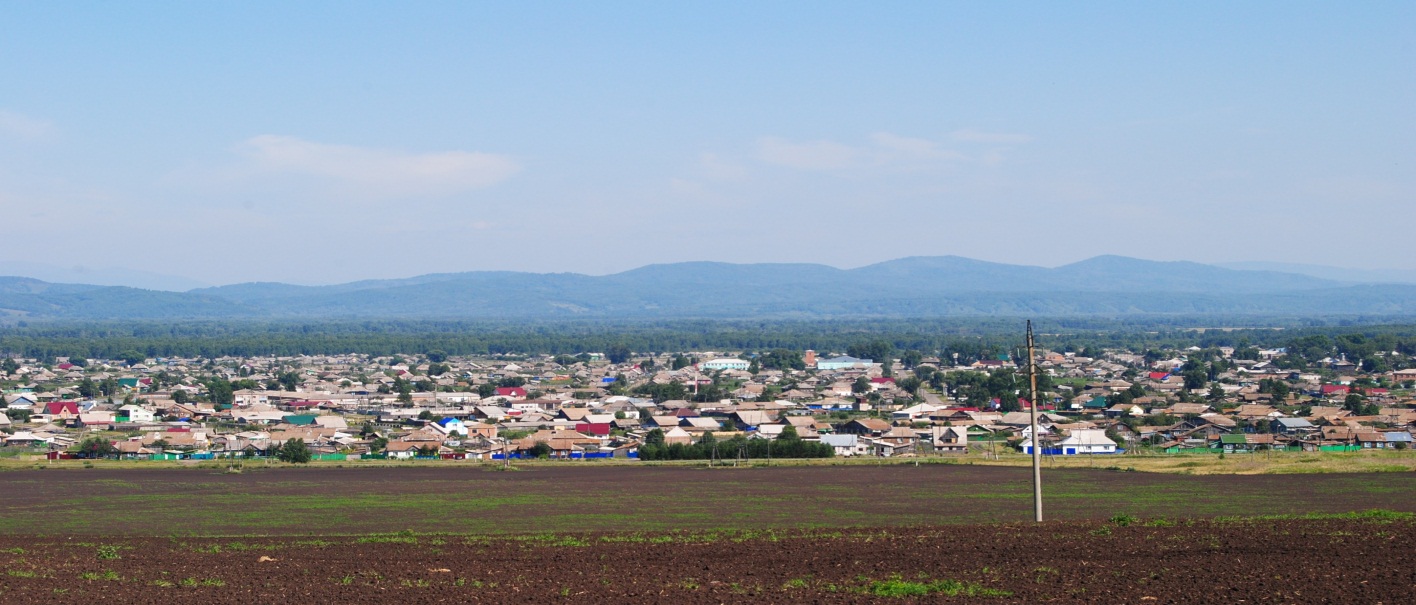 № 12 (378) от 14 ноября 2022 г.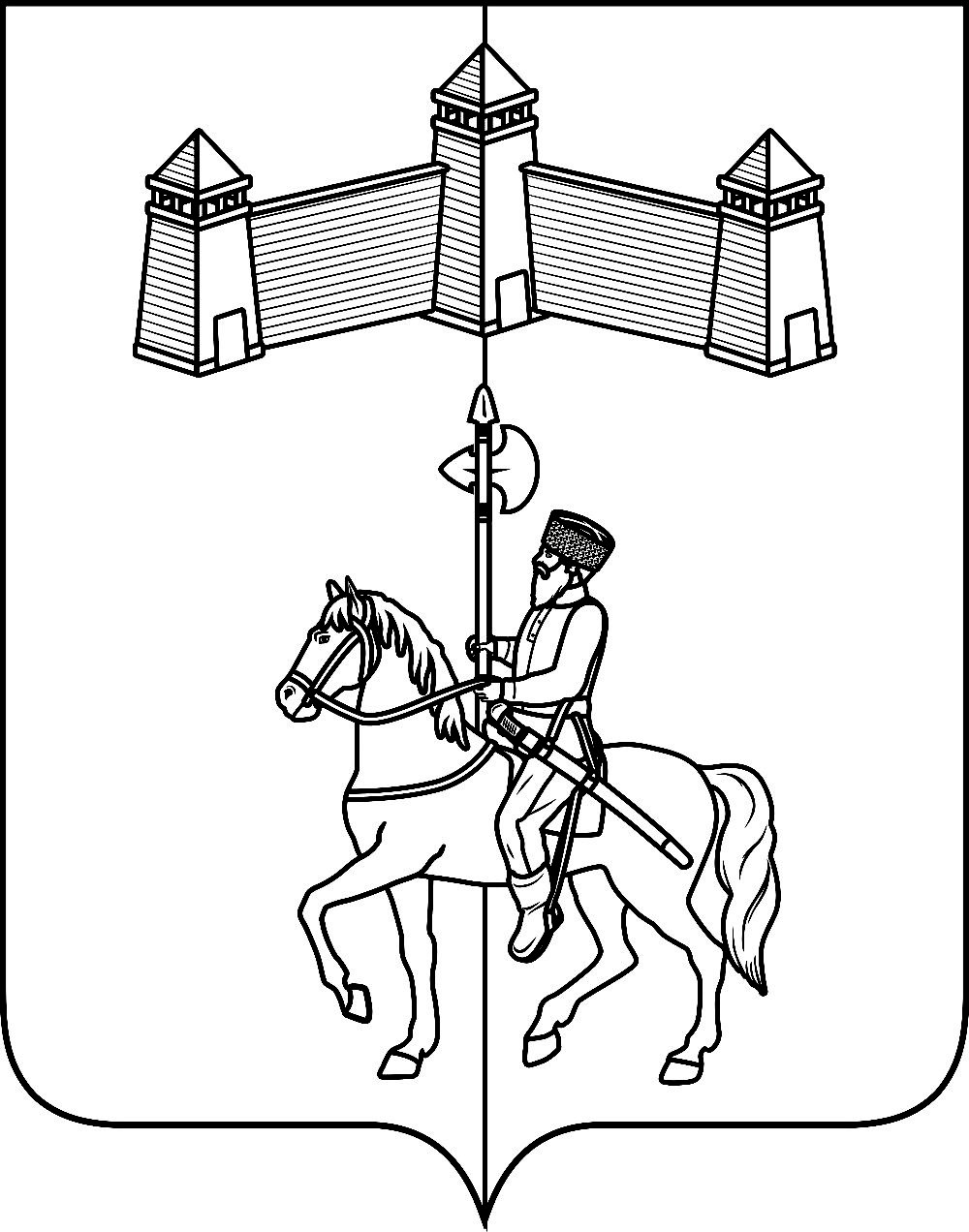 АДМИНИСТРАЦИЯ КАРАТУЗСКОГО СЕЛЬСОВЕТАКАРАТУЗСКОГО РАЙОНА КРАСНОЯРСКОГО КРАЯПОСТАНОВЛЕНИЕ02.11.2022г.				с.Каратузское 					№158-ПРуководствуясь пунктом 4 Указа Президента РФ от 17.10.2022 № 752 «Об особенностях командирования лиц, замещающих государственные должности Российской Федерации, федеральных государственных гражданских служащих, работников федеральных государственных органов, замещающих должности, не являющиеся должностями федеральной государственной гражданской службы, на территории Донецкой Народной Республики, Луганской Народной Республики, Запорожской области и Херсонской области», Уставом Каратузского сельсовета Каратузского района Красноярского края, ПОСТАНОВЛЯЮ:Внести в Постановление администрации Каратузского сельсовета от 14.06.2022 № 82-П «Об утверждении Положения о порядке и размерах возмещения расходов, связанных со служебными командировками лицам, работающим в администрации Каратузского сельсовета» следующие изменения:Положение о порядке и размерах возмещения расходов, связанных со служебными командировками лицам, работающим в администрации Каратузского сельсовета, дополнить пунктом 4.1 следующего содержания:«4.1. Работникам администрации Каратузского сельсовета в период их нахождения в служебных командировках на территориях Донецкой Народной Республики, Луганской Народной Республики, Запорожской области и Херсонской области выплачиваются:а) денежное вознаграждение (денежное содержание) выплачивается в двойном размере;б) дополнительные расходы, связанные с проживанием вне постоянного места жительства (суточные), возмещаются в размере 8480 рублей за каждый день нахождения в служебной командировке;в) администрация Каратузского сельсовета может выплачивать безотчетные суммы в целях возмещения дополнительных расходов, связанных с такими командировками, но не более 60 000 руб. за одну командировкуФинансирование расходов, связанных со служебными командировками на территориях Донецкой Народной Республики, Луганской Народной Республики, Запорожской области и Херсонской области, осуществляется за счет средств, предусмотренных в бюджете Каратузского сельсовета.».2. Контроль за исполнением настоящего Постановления оставляю за собой.3. Постановление вступает в силу в день, следующий за днём его официального опубликования в печатном издании «Каратузский Вестник». Глава администрацииКаратузского сельсовета                             						      		         А.А.СаарАДМИНИСТРАЦИЯ КАРАТУЗСКОГО СЕЛЬСОВЕТАРАСПОРЯЖЕНИЕ14.11.2022                          	   	      с. Каратузское             		                          № 78-РО назначении публичных слушанийВ соответствии со статьей 28 Федерального закона от 6 октября 2003 года № 131-ФЗ «Об общих принципах организации местного самоуправления в Российской Федерации, руководствуясь статьей 37.3 Устава Каратузского сельсовета Каратузского района Красноярского края и Положением об организации и проведении публичных слушаний в муниципальном образовании «Каратузский сельсовет» утвержденным Решением Каратузского сельского Совета депутатов от 22.08.2013г. №18-83:Вынести на публичные слушания проект решения Каратузского сельского Совета депутатов «О бюджете Каратузского сельсовета на 2023 год и плановый период 2024-2025 годов».Проект решения опубликовать в официальном печатном издании «Каратузский вестник» и на официальном сайте администрации Каратузского сельсовета: http://www.karatuzskoe24.ru.Публичные слушания назначить на 15 декабря 2022 года в 10.00 часов в здании в здании администрации Каратузского сельсовета по адресу: с. Каратузское, ул. Ленина, 30, кабинет № 3.Контроль за исполнением настоящего Распоряжения оставляю за собой.Распоряжение вступает в силу в день, следующий за днем его официального опубликования в официальном печатном издании «Каратузский вестник»Глава администрацииКаратузского сельсовета                              							                               А.А. СаарПРОЕКТКРАСНОЯРСКИЙ КРАЙКАРАТУЗСКИЙ РАЙОНКАРАТУЗСКИЙ СЕЛЬСКИЙ СОВЕТ ДЕПУТАТОВРЕШЕНИЕ00.00.2022     	            	       	              с.Каратузское                	      	     	          № 00-000О бюджете Каратузского сельсовета на 2023 год и плановый период 2024-2025 годы1.Основные характеристики бюджета Каратузского сельсовета на 2023 год и плановый период 2024-2025 годов1.1 Утвердить основные характеристики бюджета Каратузского сельсовета на 2023 год:1) прогнозируемый общий объем доходов бюджета Каратузского сельсовета в сумме 34311,40 тыс. рублей;2) общий объем расходов в сумме 34311,40 тыс. рублей;3) дефицит бюджета сельсовета 0,00 тыс. рублей;4) источники внутреннего финансирования дефицита бюджета Каратузского сельсовета в сумме 0,00 тыс. рублей, согласно Приложению 1 к настоящему Решению.1.2 Утвердить основные характеристики бюджета Каратузского сельсовета на 2024 год и 2025 год:1) прогнозируемый общий объем доходов бюджета Каратузского сельсовета на 2024 год в сумме 28561,17 тыс. рублей и на 2025 год в сумме 28849,27 тыс. рублей2) общий объем расходов бюджета Каратузского сельсовета на 2024 год в сумме 28561,17 тыс. рублей, в том числе условно утвержденные расходы в сумме 712,98 тыс. рублей и на 2025 год в сумме 28849,27 тыс. рублей, в том числе условно утвержденные расходы в сумме 1440,36 тыс. рублей.3) дефицит бюджета Каратузского сельсовета на 2024 год 0,00 тыс. рублей, на 2025 год 0,00 тыс. рублей;4) источники внутреннего финансирования дефицита бюджета Каратузского сельсовета в сумме 0,00 тыс. рублей на 2024 год и 0,00 тыс. рублей на 2025 год согласно Приложению 1 к настоящему Решению.2. Доходы бюджета Каратузского сельсовета на 2023 год и плановый период 2024-2025 годов2.1 Утвердить доходы бюджета Каратузского сельсовета на 2023 год и плановый период 2024-2025 годов согласно Приложению 2 к настоящему Решению.3. Распределение на 2023 год и плановый период 2024-2025 годов расходов бюджета Каратузского сельсовета по бюджетной классификации Российской Федерации3.1 Утвердить в пределах общего объема расходов бюджета Каратузского сельсовета, установленного пунктом 1 настоящего Решения:1) распределение бюджетных ассигнований по разделам и подразделам бюджетной классификации расходов бюджетов Российской Федерации на 2023 год и плановый период 2024-2025 годов согласно приложению 3 к настоящему решению;2) ведомственную структуру расходов бюджета Каратузского сельсовета на 2023 год и плановый период 2024-2025 годов  согласно приложению 4 к настоящему решению;3) распределение бюджетных ассигнований по целевым статьям (муниципальным программам и непрограммным направлениям деятельности), группам и подгруппам видов расходов, разделам, подразделам классификации расходов бюджета Каратузского сельсовета на 2023 год и плановый период 2024-2025 годов согласно приложению 5 к настоящему решению4. Публичные нормативные обязательства Каратузского сельсовета4.1 Утвердить общий объем средств бюджета Каратузского сельсовета на исполнение публичных нормативных обязательств на 2023 год в сумме 257,30 тыс. рублей, на 2024 год – в сумме 257,30  тыс. рублей, на 2025 год – в сумме 257,30 тыс. рублей.5. Изменение показателей сводной бюджетной росписи бюджета Каратузского сельсовета в 2023 году.5.1 Установить, что Глава сельсовета администрации Каратузского сельсовета вправе в ходе исполнения настоящего решения вносить изменения в сводную бюджетную роспись бюджета сельсовета на 2023 год и на плановый период 2024-2025 годов:1) без внесения изменений в настоящее решение:а) на сумму доходов, дополнительно полученных в четвертом квартале 2023, 2024, 2025 годов бюджетными учреждениями сельсовета от оказания платных услуг, безвозмездных поступлений от физических и юридических лиц, в том числе добровольных пожертвований и средств от иной приносящей доход деятельности сверх утвержденных настоящим решением;б) на сумму средств межбюджетных трансфертов, поступивших из краевого бюджета на осуществление отдельных целевых расходов на основании федеральных законов и (или) нормативных правовых актов Президента Российской Федерации и Правительства Российской Федерации, Совета администрации края и уведомлений главных распорядителей средств районного бюджета;в) в случае уменьшения сумм средств межбюджетных трансфертов из районного бюджета в четвертом квартале 2023 года;г) по главным распорядителям средств бюджета сельсовета – на сумму средств, полученных из районного бюджета для финансирования расходов на выплаты, обеспечивающие уровень заработной платы работников бюджетной сферы не ниже размера минимальной заработной платы, установленного в Красноярском крае;2) с последующим внесением изменений в настоящее решение:а) на сумму остатков средств бюджетных учреждений сельсовета, полученных от оказания платных услуг, безвозмездных поступлений от физических и юридических лиц, в том числе от добровольных пожертвований и средств от иной приносящей доход деятельности, по состоянию на 1 января 2023, 2024, 2025 годов, которые направляются на финансирование расходов данных учреждений;б) на сумму доходов, дополнительно полученных бюджетными учреждениями сельсовета от оказания платных услуг, безвозмездных поступлений от физических и юридических лиц, в том числе добровольных пожертвований и средств от иной приносящей доход деятельности сверх утвержденных настоящим решением.в) на сумму средств межбюджетных трансфертов, предоставленных из районного бюджета на осуществление отдельных целевых расходов на основании федеральных законов и (или) нормативных правовых актов Президента Российской Федерации, Правительства Российской Федерации, Совета администрации края и уведомлений главных распорядителей средств районного бюджета.6. Индексация размеров денежного вознаграждения лиц, замещающих муниципальные должности сельсовета, и должностных окладов муниципальных служащих сельсовета6.1 Размеры денежного вознаграждения лиц, замещающих муниципальные должности Каратузского сельсовета, размеры должностных окладов по должностям муниципальной службы Каратузского сельсовета, проиндексированные в 2021 году, увеличиваются (индексируются):в 2023 году на 5,5 процента с 1 октября 2023 года;в плановом периоде 2024–2025 годов на коэффициент, равный 1.7. Индексация заработной платы работников муниципального учреждения Каратузского сельсовета7.1 Заработная плата работников муниципального учреждения Каратузского сельсовета за исключением заработной платы отдельных категорий работников, увеличение оплаты труда которых осуществляется в соответствии с указами Президента Российской Федерации, предусматривающими мероприятия по повышению заработной платы, а также в связи с увеличением региональных выплат и (или) выплат, обеспечивающих уровень заработной платы работников бюджетной сферы не ниже размера минимальной заработной платы (минимального размера оплаты труда), увеличивается (индексируется): в 2023 году на 5,5 процента с 1 октября 2023 года;в плановом периоде 2024–2025 годов на коэффициент, равный 1.8. Межбюджетные трансферты Каратузского сельсовета8.1 Межбюджетные трансферты, получаемые Каратузским сельсоветом:Дотации бюджетам сельских поселений на выравнивание бюджетной обеспеченности в 2023 году – 112327,0 тыс. рублей, в 2024 – 9861,60 тыс. рублей, в 2025 году – 9861,60 тыс. рублей.Иные межбюджетные трансферты на поддержку мер по обеспечению сбалансированности бюджетов сельских поселений на 2023 год – 10176,30 тыс. рублей, в сумме 8141,0 тыс. рублей в 2024 и 2025 гг.Иные межбюджетные трансферты передаваемые бюджетам сельских поселений (на содержание автодорог местного значения) на 2023 год – 1543,33 тыс. рублей, в сумме 0,0 тыс. рублей в 2024 и 2025 гг.Субвенции бюджетам сельских поселений на выполнение государственных полномочий по созданию и обеспечению деятельности административных комиссий на 2023 год в сумме 42,07 тыс. рублей, на 2024 год в сумме 42,07 тыс. рублей, на 2025 год в сумме 42,07 тыс. рублей.8.2 Межбюджетные трансферты, передаваемые Каратузским сельсоветом:- объем межбюджетных трансфертов, передаваемых полномочий поселения администрации Каратузского района по осуществлению внешнего муниципального финансового контроля в рамках непрограммных расходов органов местного самоуправления в сумме 16,10 тыс. рублей на 2023 год, в сумме 16,10 тыс. рублей на 2024 год, в сумме 16,10 тыс. рублей на 2025 год.- объем межбюджетных трансфертов  передаваемых полномочий поселения администрации Каратузского района по решению вопросов местного значения на создание условий для организации досуга и обеспечения жителей поселения услугами организаций культуры  в рамках непрограммных расходов органов местного самоуправления в сумме 11704,55 тыс. рублей на 2023 год, в сумме 0,00 тыс. рублей на 2024 год, в сумме 0,00 тыс. рублей на 2025 год.9. Нормативы распределения доходов между бюджетами.9.1 Утвердить нормативы распределения поступлений между бюджетами согласно приложению 6 к настоящему решению.10. Дорожный фонд Каратузского сельсовета10.1 Утвердить объем бюджетных ассигнований дорожного фонда Каратузского сельсовета на 2023 год в сумме 4300,13 тыс. рублей, на 2024 год в сумме 2905,60 тыс. рублей, на 2025 год в сумме 3075,40 тыс. рублей.11. Резервный фонд Каратузского сельсовета.11.1 Установить размер резервного фонда сельсовета на 2023 год в сумме 40,00 тыс. рублей, на 2024 год в сумме 40,00 тыс. рублей, на 2025 год в сумме 40,00 тыс. рублей;12. Муниципальные внутренние заимствования Каратузского сельсовета12.1 Утвердить программу муниципальных внутренних заимствований сельсовета на 2023-2025 годы согласно Приложению 7 к настоящему Решению.13. Муниципальный внутренний долг Каратузского сельсовета13.1 Установить верхний предел муниципального внутреннего долга Каратузского сельсовета:на 1 января 2024 года в сумме 0,0 тыс. рублей, в том числе по муниципальным гарантиям 0,0 тыс. рублей;на 1 января 2025 года в сумме 0,0 тыс. рублей, в том числе по муниципальным гарантиям 0,0 тыс. рублей;на 1 января 2026 года в сумме 0,0 тыс. рублей, в том числе по муниципальным гарантиям 0,0 тыс. рублей.13.2 Установить, что в 2023 году и плановом периоде 2024–2025 годов муниципальные гарантии не предоставляются и бюджетные ассигнования на их исполнение на 2023 год и плановый период 2024-2025 годы не предусмотрены14. Обслуживание счета бюджета Каратузского сельсовета.14.1 Кассовое обслуживание исполнения бюджета сельсовета в части проведения и учета операций по кассовым поступлениям в бюджет сельсовета и кассовым выплатам из бюджета сельсовета осуществляется отделом № 35 Управления Федерального казначейства по Красноярскому краю.14.2 Исполнение бюджета сельсовета в части санкционирования оплаты денежных обязательств, открытия и ведения лицевых счетов осуществляется отделом № 35 Управления Федерального казначейства по Красноярскому краю.14.3 Отдельные полномочия по исполнению бюджета сельсовета, указанные в абзаце 2 настоящего пункта, осуществляются на основании соглашений, заключенных между администрацией Каратузского сельсовета и финансового управлением администрации Каратузского района.14.4 Остатки средств бюджета сельсовета на 1 января 2023 года, 1 января 2024 года, 1 января 2025 года в полном объеме направляются на покрытие временных кассовых разрывов, возникающих в ходе исполнения бюджета сельсовета.14.5 Установить, что погашение кредиторской задолженности, сложившейся по принятым в предыдущие годы, фактически произведенным, но не оплаченным по состоянию на 1 января 2023 года обязательствам, производится главными распорядителями средств бюджета сельсовета за счет утвержденных им бюджетных ассигнований на 2023 год15. О расходовании бюджетных средств муниципальными бюджетными учреждениями.15.1 Главным распорядителям средств бюджета сельсовета производить погашение кредиторской задолженности, сложившейся по принятым зарегистрированным в 2022 году и принятым не зарегистрированным после 25 декабря 2022 года, но не оплаченным по состоянию на 01.01.2023 года обязательствам, за счет годовых бюджетных начинаний и лимитов бюджетных обязательств, утвержденных на 2023 год в соответствии с ведомственной структурой и классификацией операций сектора государственного управления РФ.16. Вступление в силу настоящего РешенияНастоящее Решение вступает в силу с 1 января 2023 года и действует по 31 декабря финансового года, подлежит опубликованию в печатном издании органа местного самоуправления Каратузского сельсовета «Каратузский вестник» не позднее 10 дней после его подписания в установленном порядке.ПРЕДВАРИТЕЛЬНЫЕ ИТОГИСОЦИАЛЬНО-ЭКОНОМИЧЕСКОГО РАЗВИТИЯ КАРАТУЗСКОГО СЕЛЬСОВЕТА за январь-июнь 2022 года и ожидаемые итоги за 2022 годОсновные показатели социально-экономического развития КАРАТУЗСКОГО СЕЛЬСОВЕТА в январе-июне 2022, оценке 2022 годаВ январе-июне 2022 года, по оценке 2022 года динамика большинства показателей социально-экономического развития Каратузского сельсовета сохранила позитивный характер:Промышленное производствоОбъем отгруженных товаров собственного производства, выполненных работ и услуг собственными силами организаций всех видов деятельности (по хозяйственным видам деятельности) сформирован без субъектов малого предпринимательства.По оценке 2022 года организациями промышленного сектора сельсовета объем отгруженных товаров собственного производства, выполненных работ и услуг собственными силами организаций по хозяйственным видам деятельности (без субъектов малого предпринимательства и параметров неформальной деятельности) включен по разделам: По виду экономической деятельности - раздел D: Обеспечение электрической энергией, газом и паром; кондиционирование воздуха объем отгруженных товаров собственного производства, выполненных работ и услуг собственными силами организаций по хозяйственным видам деятельности (без субъектов малого предпринимательства и параметров неформальной деятельности) по оценке 2022 года ожидается 4246,82 тыс. рублей, выполнение составит 161,18 %. По итогам первого полугодия 2022 года планируется увеличение объема отгруженных товаров на 61,17% что составит 2123,41 тыс. рублей (соответствующий период прошлого года – 1317,51 тыс. рублей).Отпущено котельными тепловой энергии ООО Каратузский «ТеплоВодоКанал» по оценке 2022 года 16,71 тыс. гкал со снижением на 2%  к предыдущему году, в целях энергосбережения.Сельское хозяйствоС учетом сезонности итоги первого полугодия текущего года в сельском хозяйстве сельсовета характеризуются результатами деятельности отраслей «растениеводство» и «животноводство».Животноводство По итогам отчетного периода в отрасли отмечена тенденция по сохранению поголовья коров (906 гол.), поголовья свиней (3541 гол.) и овец и коз (575 гол.) в хозяйствах всех категорий.В хозяйствах всех категорий поголовье крупного рогатого скота составило на конец июня 2021 года 2320 голов. За 6 месяцев текущего года производство скота и птицы на убой (в живом весе) во всех категориях хозяйств снизилось на 6,5 % к уровню аналогичного периода прошлого года и составило 818,7 тонн.Наибольшее влияние на рост объемов производства скота и свиней в первом полугодии текущего года оказала деятельность КФХ и ЛПХ.Сравнение годовой оценки с прогнозируемыми параметрами приведено в таблице:Увеличение объема производства продукции животноводства в денежном выражении по оценке 2022 года по сравнению с прогнозными значениями обусловлено фактически сложившимся индексом-дефлятором цен в условиях наблюдаемого роста цен на продукцию животноводства, а также в связи с ликвидацией поголовья КРС в АО «Каратузское ДРСУ» в 2021 году.Уменьшение объема производства скота и птицы на убой (в живом весе) по оценке 2022 года относительно прогнозного значения связано с уменьшением производства свинины по причине снижения поголовья в хозяйствах всех категорий.РастениеводствоПосевная площадь под урожай 2022 года составила 7990 га, или 100% к уровню прошлого года.За 6 месяцев 2022 в сельсовете сложились не благоприятные условия по тепло- и влагообеспеченности для роста и развития сельскохозяйственных культур, урожайность зерновых культур в весе после доработки ожидается на уровне 26 – 27 ц/га. Ожидаемый валовой сбор зерна в текущем году составит не менее 14,7 тыс. тонн.С целью достижения в 2022 году планируемых объемов производства продукции растениеводства проведены мероприятия:- по подготовке низко продуктивной пашни под урожай текущего года (чистые пары);- по внесению минеральных удобрений;- по проведению химической прополки сельскохозяйственных культур;- по оказанию несвязанной поддержки на 1 гектар посевной площади сельскохозяйственных культур, находящейся в прямой зависимости от конечных результатов производства и стимулирующей расширение посевной площади и увеличение урожайности сельскохозяйственных культур;по оказанию государственной поддержки – в виде компенсации стоимости оригинальных и элитных семян сельскохозяйственных растений; Сравнение годовой оценки с прогнозируемыми параметрами приведено в таблице.Рост объема производства продукции растениеводства обусловлено фактическим объемом в базовом 2021 году выше ожидаемого, в связи с высокой урожайностью зерновых культур в текущем году из-за благоприятных погодных факторов.Отклонение индекса производства по оценке от прогнозного значения связно со снижением производства картофеля и овощей в связи с сокращением посевных площадей в хозяйствах населения.Индекс-дефлятор цен скорректирован с учетом наблюдаемой в первом полугодии и ожидаемой до конца года динамики цен в растениеводстве. За полугодие 2022 года индекс цен на продукцию растениеводства составил 122,0 % к соответствующему периоду 2021 года.Жилищно-коммунальное хозяйствоВ 2022 году приоритетами в жилищно-коммунальном комплексе района сохраняются задачи по развитию, модернизации и капитальному ремонту объектов коммунальной инфраструктуры и жилищного фонда, обеспечению доступности предоставляемых коммунальных услуг.Комплекс мероприятий по основным направлениям осуществляется в соответствии с утверждённой муниципальной программой Каратузского района «Реформирование и модернизация жилищно-коммунального хозяйства и повышение энергетической эффективности» и муниципальными программами поселений.В рамках программы реализуются неотложные мероприятия по повышению эксплуатационной надёжности объектов коммунальной инфраструктуры села.В целях обеспечения доступности коммунальных услуг в соответствии с федеральным законодательством в 2022 году продолжено ограничение роста платы населения за коммунальные услуги предельными индексами изменения платы граждан за коммунальные услуги. Предельные индексы устанавливаются на основании утверждённых Правительством Российской Федерации индексов изменения размера вносимой гражданами платы за коммунальные услуги в среднем по субъекту Российской Федерации.Согласно указу Губернатора Красноярского края от 14.12.2018 года № 322-уг утвержден следующий предельный индекс изменения вносимой гражданами платы за коммунальные услуги в муниципальном образовании «Каратузский район»:с 01.01.2022 по 30.06.2022 – 0 %;с 01.07.2022 по 31.12.2022 – 4,0 %.Капитальный ремонт многоквартирных домов в с.Каратузское  выполняется в соответствии с утверждённым краткосрочным планом реализации региональной программы капитального ремонта многоквартирных домов. В краткосрочный план ремонта на 2022 год включены 4 дома в с. Каратузское. Предельная стоимость работ по капитальному ремонту на 2022 год составляет 12 840,74 тыс. рублей, общая площадь ремонтируемых домов – 2 511,5 кв. метров. Предельный срок реализации краткосрочного плана на 2022 год – 31.12.2022 г. За истекший период года проведен капитальный ремонт крыш 3 многоквартирных домов, внутридомовой инженерной системы электроснабжения 1 многоквартирного дома.За период с января по июнь 2022 года общая сумма доходов от реализации жилищно-коммунальных услуг, предоставляемых всем категориям плательщиков (рассчитанная по экономически обоснованным тарифам) составила 48598,99 тыс. рублей. За аналогичный период 2021 года доходы составляли 46196,76 тыс. рублей. Рост составил 5,2%, что обусловлено повышением тарифов на коммунальные услуги, а также тарифа на жилищную услугу, утвержденного на общих собраниях жителей многоквартирных домов.Общая сумма доходов от реализации жилищно-коммунальных услуг, оказанных населению, за период январь-июнь 2022 года составила 26044,62 тыс. рублей. За аналогичный период 2021 года они составили 24757,24 тыс. рублей. Увеличение составило 5,2%, что связано с ростом тарифов на коммунальные услуги, а также увеличением тарифа на жилищную услугу, утвержденного на общих собраниях жителей многоквартирных домов.Сравнение годовой оценки с прогнозируемыми параметрами приведено в таблице:Увеличение доходов от реализации жилищно-коммунальных услуг обусловлено фактически сложившимся показателем в базовом 2021 году.  Увеличение общей площади жилищного фонда связано с оценкой отчетного значения показателя в базовом 2021 году. На увеличение показателя повлиял рост ввода жилья в 2021 году, который сложился выше ожидаемого.            Котельными, обслуживаемыми ООО «Каратузский Тепло Водо Канал», по оценке 2022 года будет отпущено тепловой энергии 16,71 тыс. Гкал, на 2% ниже уровня 2021 года.ТранспортПеревозки пассажиров на территории поселения с февраля 2015 года осуществляет Каратузский филиал ГПКК «Краевое АТП».Объем перевозок пассажиров в 1 полугодии 2022 года характеризуется следующими показателями: За период январь-июнь 2022 года Каратузским филиалом АО «Краевое АТП» перевезено (отправлено) пассажиров на 0,43% меньше уровня соответствующего периода 2021 года. Причина уменьшения пассажиропотока вызвана тем, что увеличился миграционный отток и естественная убыль населения в 2022 году.По оценке к концу 2022 года планируется перевезти 122,8 тысяч пассажиров, что ниже уровня 2021 года на 4,16%. Грузовые перевозки Каратузский филиал АО «Краевое АТП» не осуществляетСтроительствоВ сельсовете за 1-е полугодие 2022 года общая площадь жилых домов, введенных в эксплуатацию в отчетном периоде за счет всех источников финансирования составила 1950,00 м2, за соответствующий период прошлого года этот показатель  составил  1665,23 м2. За первое полугодие 2022 года  общая площадь жилых домов, введенных в эксплуатацию  выросла на 284,77  м2.По итогам текущего года ожидается ввод жилья общей площадью 3923,18 м2 ,  что выше 2021 года на 1,05%. В 2022 году продолжается активная застройка индивидуальными застройщиками микрорайона «Южный» в с. Каратузское.СвязьНа территории сельсовета услуги связи юридическим лицам и населению представляют Публичное акционерное общество «Ростелеком» Красноярский филиал, Минусинский почтамт УФПС Красноярского края – филиал ФГУП «Почта России», 4 оператора сотовой связи – Теле 2, Билайн, Мегафон, МТС.Рост рынка услуг связи сопровождался развитием и модернизацией инфраструктуры. Развитие местной телефонной связи осуществлялось на базе современных станций, что позволило повысить качество и расширить перечень предоставляемых услуг, в селах сельсовета работает сотовая связь.На 1000 человек населения приходится 238 квартирных телефонных аппарата сети общего пользования, или имеющих на нее выход.Потребительский рынокРозничная торговляСостояние торговли определяется платёжеспособным спросом, структурой потребительских предпочтений, ожиданиями населения и имеют прямую зависимость от экономической ситуации в стране и сельсовете. В селах сельсовета оборот розничной торговли формируется, в большей степени, за счет субъектов малого предпринимательства юридических лиц и индивидуальных предпринимателей. Оборот розничной торговли в 1 полугодии 2022 года составил 159632,00тыс. рублей или 154,96% в сопоставимых ценах к  соответствующему периоду предыдущего года.    Увеличение оборота розничной торговли в сопоставимых ценах к полугодию 2021 года связано с послаблением ограничительных мер в связи с распространением Covid-19. По оценке 2022 года ожидается увеличение  продаж на одного жителя (в действующих ценах)  почти на 12,97% и составит 71,87 тыс. руб.  Организаций торговли муниципальной формы собственности в сельсовете нет.Оборот общественного питания За 1 полугодие 2021 года составил 4473,55 тыс. рублей, темп роста в сопоставимых ценах к соответствующему периоду прошлого года составляет 233,85% . По оценке 2021 года ожидается увеличение оборота общественного питания на 11,8% в сопоставимых ценах, за счет снятия ограничений, введенных из-за Covid-19.Увеличение темпа роста общественного питания связано с отменой ограничений, вызванных пандемией коронавирусной инфекции, а именно – снятие школ с дистанционного обучения, открытие кафе, что прямо влияет на оборот общественного питания и за счет повышения покупательской способности на этот вид услуг.Платные услуги населениюРынок платных услуг остается существенной частью общего потребительского рынка. Состояние рынка платных услуг населению характеризовалось небольшим ростом объемов. В отчетном периоде с января по июнь 2022 года реализовано платных услуг населению на сумму 36855,05 тыс. рублей. К концу 2022 году ожидается, что объем платных услуг, оказанных населению составит 80614,55 тыс. рублей и процент выполнения  составит 91,60% в сопоставимых ценах к уровню 2021 года. Увеличение связано со снятием ограничений из-за неблагоприятной эпидемиологической обстановки. Доля платных услуг оказанных  населению организациями муниципальной формы собственности ожидается около 7% от общего оказания платных услуг населению.       Малое предпринимательствоВ связи с задачами повышения уровня жизни, обеспечения занятости населения, повышения конкурентоспособности продукции, развитие малого предпринимательства является одним из необходимых условий функционирования рыночной экономики сельсовета.Количество малых предприятий по состоянию за 1 полугодие 2022 года составляет 15 единиц. Количество индивидуальных предпринимателей за 1 полугодие составило 143 человека, что на 5 человек больше, чем в 2021 году (103,6% к аналогичному периоду прошлого года).Среднесписочная численность работников организаций малого предпринимательства за январь-июнь 2022 года составила 217, что соответствует периоду прошлого года.Среднесписочная численность работников у индивидуальных предпринимателей в 1 полугодии 2022 составила 334 человек и осталась на уровне прошлого года. К концу 2022 изменений не ожидается.Оборот организаций малого бизнеса (юридических лиц) за 1 полугодие 2022 года составил 78396,84 тыс. рублей, что составляет 105,72% в действующих ценах к соответствующему периоду 2021 года. К концу 2022 года оборот малых предприятий по всем видам экономической деятельности ожидается 153593,82 тыс. рублей, и увеличится в действующих ценах на 1,15% к соответствующему периоду прошлого года.Финансовое состояние предприятий Налогооблагаемая база для исчисления налога на прибыль по данным Красноярскстата за отчетный период 2021 года составила 32 982,55 тыс. рублей, что на 2,59% выше по отношению к отчетному периоду 2020 г., рост произошел за счет увеличения прибыли на предприятии АО «Каратузское ДРСУ». По оценке 2022 года ожидается  незначительный рост налогооблагаемой базы к уровню 2021 года на 2,55% и составит 33 824,88 тыс. руб. Ожидается, что на рост налогооблагаемой прибыли по итогам 2022 года также повлияет и урожайность зерновых и технических культур, в связи с благоприятными климатическими условиями. В прогнозном периоде 2023 – 2025 годах предполагается незначительный темп роста в действующих ценах налогооблагаемой прибыли на 2,52% ежегодно. Основным плательщиком налога на прибыль, также остается АО «Каратузское ДРСУ».Количество прибыльных сельскохозяйственных предприятий в 2021 году отражено два предприятия ООО «Стожары» и  СХА (Колхоза) им. Ленина. Финансовая деятельность предприятий осуществляется с прибылью.Удельный вес прибыльных организаций по данным Красноярскстата за 2021 год составляет 100%. Предприятий муниципальной формы собственности, уплачивающих налог на прибыль в районе нет.ФинансыДоходы консолидированного бюджетаСтруктура поступивших доходов бюджета сельсовета за 1 полугодие 2022 г. выглядит следующим образом: - налоговые и неналоговые доходы 4064,67 тыс. руб. или 27,0 % от общей суммы доходов;- безвозмездные поступления 10967,20 тыс. руб. или 73,0 % от общей суммы доходов.По итогам 1 полугодия доходы бюджета сельсовета исполнены в сумме 15031,87 тыс. рублей или 25,85% от плана на год. Налоговые и неналоговые доходы поступили в бюджет сельсовета в сумме 4064,67 тыс. рублей или 6,99 % от плана на год. Рост поступлений по налогу на доходы физических лиц, связан с увеличением фонда начисленной заработной платы на 8,6 % всем работникам бюджетной сферы, а так же с увеличением МРОТ.По оценке 2022 года доходы бюджета муниципального образования составят 58152,93 тыс. рублей, в том числе собственные доходы бюджета муниципального образования составят 12281,85 тыс. руб. из них налоговые неналоговые доходы бюджета муниципального образования составят – 12281,85 тыс. рублей. Расходы  консолидированного бюджетаВ целом исполнение расходов  бюджета сельсовета за 1 полугодие 2022 составило 15157,04 тыс. рублей или 25,76% от плана. В первую очередь были произведены расходы первоочередного характера: выплата заработной платы работникам бюджетной сферы, обеспечение оплаты в полном объеме коммунальных услуг и услуг по содержанию имущества. Исполнение расходов по ведомственной принадлежности следующее:По итогам 1 полугодия наибольший удельный вес расходов приходится на общегосударственные вопросы – 4538,70 тыс. руб. или 29,94% от общего объема расходов, на культуру – 4709,62 тыс. руб. или 31,07%; жилищно-коммунальное хозяйство –  4793,55 тыс. руб. или 31,63%.Исполнение за 1 полугодие 2022 года основных направлений бюджетной политики, определенных при формировании районного бюджета складываться следующим образом:1)	с 1 января 2022 года произведено увеличение размера минимальной заработной платы до 22224 рублей, а с 1 июня 2022 года – до 24447 рублей;2)	с 1 июля 2022 года произведена индексации заработной платы работников бюджетной сферы края с 1 июля 2022 года на 8,6 процента;3)	продолжено выполнение майских указов Президента 2012 года, сохранены достигнутые соотношения заработных плат категорий работников, подпадающих под указы, к средней по краю; 4)	дети в возрасте от трех до семи лет обеспечены местами в дошкольных образовательных учреждениях;Социальная сфераОбразованиеМуниципальная образовательная система – это развитая сеть учреждений, которые предоставляют широкий спектр образовательных услуг различного уровня. В 2021 году и в первой половине 2022 года вся сеть общеобразовательных организаций района сохранена на уровне 2021 года.В системе образования 8 муниципальных образовательных учреждений, реализующих программы дошкольного, общего и дополнительного образования:2 общеобразовательных учреждения среднего общего образования;3 дошкольных образовательных учреждений;3 учреждения дополнительного образования.В сфере дошкольного образования Управлением образования и дошкольными учреждениями используется автоматизированная информационная система учета детей, нуждающихся в услугах дошкольного образования «АИС. Дошкольник». С помощью этой программы осуществляется ежемесячный мониторинг численности детей, получающих образовательные услуги по дошкольному образованию и состоящих в очереди.Очередь детей, в возрасте от 3 до 7 лет отсутствует в связи с увеличением количества мест за счет открытия новых групп.Численность детей, посещающих дошкольные образовательные учреждения муниципальной формы собственности, осталась на прежнем уровне и составила 333 детей. Численность детей в возрасте от 1 до 6 лет, получающих дошкольную образовательную услугу и (или) услугу по их содержанию в общеобразовательных учреждениях муниципальной формы собственности, тоже осталась на прежнем уровне и составила 361 ребенка. Обеспеченность дошкольными образовательными учреждениями детей в возрасте от 1 до 6 лет выросла с 54,4 0 до 54,50%В сфере общего образования на 1 сентября 2022 года в школах сельсовета обучаются 993 человек, что на 10 человек больше, чем в 1 полугодии 2021 года. Количество дневных общеобразовательных организаций муниципальной формы собственности на начало учебного 2022 года осталось на уровне 2021 года и составляет 2 учреждения. В 2021 году 2 здания МБОУ Каратузская СОШ требуют капитального ремонта. По оценке 2022 года показатель останется на прежнем уровне.В общеобразовательных учреждениях сельсовета в 1 полугодии 2022 года обучалось 68 детей с ОВЗ. Для детей с ограниченными возможностями здоровья, которые не могут посещать школу по медицинским показаниям, общеобразовательными учреждениями организовано индивидуальное обучение на дому. В 2022 году количества педагогов осталось на прежнем уровне, как и в 2021 году, 118 человек. Количество учащихся на одного педагога осталось на уровне 2021 года и составило 8 человек, по предварительным данным в первом полугодии 2022 года также 8 человек на одного педагога. В 2021 году в образовательные учреждения пришло 2 молодых педагога (в 2020 – 2 человека). Всем молодым педагогам муниципальных образовательных учреждений, подведомственных управлению образования администрации Каратузского района выплачиваются подъемные в размере 20690,00 рублей.Одним из показателей качества образования являются результаты освоения образовательных программ, учебные достижения школьников. Анализ учебных достижений позволяет говорить о тенденции  повышения  качества  знаний  обучающихся  школ  района  при сохраняющемся уровне успеваемости.В сфере  дополнительного  образования образовательные  услуги оказывает населению 3 подведомственных Управлению образования учреждения, 2330 детей охвачены дополнительным образованием (охват 85,8%). На базе  школ действуют физкультурно-спортивные  клубы. Физкультурно-спортивной работой охвачено более 85% школьников. Увеличение численности несовершеннолетних, посещающих учреждения дополнительного образования произошло в связи с активизацией информационно-пропагандистской работы, тематика кружковой работы приведена в соответствие с запросами обучающихся. Численность детей в возрасте 5-18 лет, получающих услуги по дополнительному образованию в организациях всех форм собственности увеличилась и составила 1208 человек (в 2021г. - 1195 человек).КультураКоличество общедоступных библиотек всех форм собственности по оценке 2022 года в поселении осталось без изменений – 2. Количество экземпляров библиотечного фонда общедоступных библиотек на 01.07.2022 года составило 120713 экземпляров. Фактическое число пользователей библиотек на 01.07.2022 года составило 4719 человек. Количество книговыдачи на 01.07.2022 составляет 1074920 экземпляров.Уровень фактической обеспеченности библиотеками от нормативной потребности планируется 100%.Уровень фактической обеспеченности клубами и учреждениями клубного типа от нормативной потребности в поселении составляет - 100%.Уровень фактической обеспеченности парками культуры и отдыха от нормативной потребности составляет - 100%.В сельсовете имеется 1 краеведческий музей. Число работников музея не изменилось и составляет 6 человек, из них основной персонал – 3 человека. Ведётся работа по повышению квалификации работников культуры и поддержки лидеров культурного процесса.Физическая культура, спорт и молодёжная политикаВ сельсовете по отношению к соответствующему периоду 2022 года действует 2 общеобразовательные школы, 2 спортзала, на базе которых действуют секции спортивных игр; клуб спортивного туризма, действует шахматно-шашечный клуб «Вместе мы – сила» при местном отделении Всероссийского общества инвалидов. Более 32 лет работает  военный спортивно-технический центр «Патриот», где проходят районные и краевые соревнования по пулевой стрельбе, 46 лет  действует – Каратузская детско-юношеская спортивная школа, с сентября 2021 стала МБУ «Каратузская СШ», которая осуществляет реализацию программ спортивной подготовки в соответствии с федеральными стандартами спортивной подготовки (спортивным дисциплинам) по четырем направлениям таким как лыжные гонки, биатлон, волейбол, рукопашный бой.С 2020 года действует крытая спортивная площадка, а с 2018 года спортивный зал «Сибирь» в с. Каратузское.В сфере физической культуры и спорта по оценке 2022 года занято 23 штатных работников и осталось без изменений к фактическому периоду прошлого года.Обеспеченность физкультурными кадрами на 1000 жителей соответствует краевым нормативам. Новые виды спорта, которые популяризируются в сельсовете: хоккей с шайбой, развивается детский хоккей, фаербол, рукопашный бой, биатлон, пейнтбол.По оценке 2022 года планируется незначительное увеличение численности обучающихся и студентов, систематически занимающихся физкультурой и спортом на конец периода и составит 1904 человек. В сельсовете успешно работает МБУ «Молодёжный Центр Лидер», который активно участвует в реализации пяти краевых флагманских программах. В 2022 году субсидия на поддержку деятельности Муниципальных молодёжных центров составила 370,600  тыс. рублей, софинансирование из районного бюджета составляет 70,59 тыс. рублей. По районной подпрограмме «Каратуз молодой» молодёжные делегации района принимают участие в краевых и зональных молодежных проектах: «Новый фарватер», «ТИМ- Бирюса», ТИМ «Юниор».  За лето 2022 года в трудовом отряде старшеклассников приняли участие человек, в том числе 9 человек были трудоустроены за счет средств муниципального бюджета и освоено 59,89 тыс. руб. Проведена районная патриотическая акция «Спасибо деду за Победу!», районный праздник,  посвящённый Дню молодежи.ДемографияПо предварительной оценке, среднегодовая численность постоянного населения сельсовета за 2022 год ожидается 8798 человек. Снижение к уровню 2021 года ожидается 10 человек.Основной причиной сокращения числа жителей является естественная убыль населения. За 6 месяцев 2022 года в сельсовете  умерло 130 человек, что на 10 человек меньше, чем за 1 полугодие 2021 года. Родилось 46 человек, что на 5 человек больше соответствующего периода прошлого года. Естественная убыль населения составила 84 человека, по сравнению с предыдущим периодом прошлого года наблюдается положительная динамика. Ожидается, что к концу 2022 года в сельсовете численность родившихся составит 80 человек и увеличится на 3 человека по сравнению с прошлым годом. Численность умерших граждан ожидается 134 человека и уменьшится на 6 человек к уровню предыдущего года. Естественная убыль населения ожидается 54 человек за 2021 год этот показатель составил 63 человека. По оценке 2022 года ожидается снижение коэффициента естественного прироста на 1000 человек населения до – 2,60 человека. В 2021 году этот показатель составил – 2,67 человек.Наряду с процессом естественного воспроизводства важнейшим фактором изменения численности населения поселения является миграция.Подавляющее число переселений происходит внутри края – за 1 полугодие текущего года выбыло из сельсовета 175 человек, прибыло 179 человек. Миграционный прирост населения составил 4 человека, за период прошлого года  2 человека.По оценке 2022 года численность прибывшего за год населения ожидается 159 человек, численность выбывшего за год населения составит 177 человек. Ожидается миграционное снижение населения 35 человек и уменьшится по сравнению с соответствующим периодом прошлого года на 3 человек. Рынок трудаПрогноз численности трудовых ресурсов рассчитывался с учетом демографического фактора, а также сложившихся тенденций в сельсовете.По оценке 2022 года ожидается увеличение занятых в экономике сельсовета на 112 человек и составит 2632 человек. Численность занятых в экономике сосредоточена в малых предприятиях, а также в бюджетных учреждениях.  Численность трудовых ресурсов ожидается 3604 человек, что на 74 человек больше 2022 года. Основной причиной роста населения в трудоспособном возрасте в оценочном периоде, является увеличение пенсионного возраста для мужчин и женщин.Среднесписочная численность работников списочного состава организаций без внешних совместителей по полному кругу организаций по оценке 2022 года ожидается 1391 человек и уменьшится к соответствующему периоду прошлого года на 44 человек. Снижение среднесписочной численности произошло по причине перерегистрации КФХ из юридических лиц в статус ИП.При росте спроса на рабочую силу (увеличение количества вакансий, заявленных работодателями в органы службы занятости населения Каратузского района, коэффициента напряженности (отношение численности незанятых граждан к количеству заявленных вакансий в среднемесячном исчислении)) на регистрируемом рынке труда отмечаются следующие тенденции:- уровень зарегистрированной безработицы (к трудоспособному населению в трудоспособном возрасте), на конец периода по оценке 2022 года ожидается 3,3%, по отношению к 2021 году снижение на 0,4%. Будет продолжена работа по снижению уровня безработицы за счет создания новых рабочих мест и сохранения, ранее созданных мест хозяйствующими субъектами в результате участия в государственных и муниципальных программах.Численность безработных граждан, зарегистрированных в государственном учреждении службы занятости населения  по состоянию на 01.07.2022 года составила 249 человека, за 1 полугодие 2021 года составила 182 человека (увеличение на 67 человек). Ожидается, что к концу 2022 года численность безработных граждан составит 220 человек и уменьшится на 42 человека к прошлому году (2021 год – 262 чел.)  В первом полугодии 2022  года  КГКУ «Центром занятости населения» оказано 1417 государственных услуг в области содействия занятости населения (на 65 услуг меньше, чем в аналогичном периоде 2021 года 1482), к концу 2022 года ожидается – 2000.В первом полугодии 2022 года трудоустроено 391  человек, по оценке за 2022 год будет трудоустроено  740 человек.- предоставлена единовременная финансовая помощь на открытие собственного дела за полугодие 2022 года - 5 безработным гражданам, по оценке 2022 года - 5. Показатель выполнен на 100%.Численность не занятых трудовой деятельностью граждан, ищущих работу и  обратившихся в службу занятости составила за январь - июнь 2022 года – 250 человек. Приоритетным направлением действий в 2022 году остается создание условий, обеспечивающих развитие гибкого и эффективного рынка труда с целью опережающего кадрового обеспечения потребностей экономического развития сельсовета, повышение качества и профессиональной мобильности рабочей силы и сокращения уровня безработицы в муниципальном образовании.Доходы населенияФонд заработной платы работников списочного состава организаций и внешних совместителей по полному кругу за полугодие 2022 года составил 264670,64 тыс. рублей, темп роста в действующих ценах к уровню 2021 года ожидается 115,41%. По оценке 2022 года фонд заработной платы достигнет 714610,73 тыс. рублей, темп роста номинальный к уровню 2021 года ожидается с ростом на 115,4% . Увеличение фонда заработной платы объясняется ростом заработной платы работников отраслей как производственного, так и непроизводственного назначения.  Согласно постановлению правительства Красноярского края величина прожиточного минимума в  2022 году в целом по Красноярскому краю в расчете на душу населения составит 15451,00 рублей. К концу 2022 года среднедушевые денежные доходы составят 20204,90 рублей. Темп роста номинальный составит 116,83%, реальный 100,10%.Среднемесячная заработная плата работников списочного состава организаций и внешних совместителей по полному кругу организаций за январь-июнь 2022 года составила 39418,46 рублей, за соответствующий период прошлого года составляла 33926,72 рублей, номинальный темп роста заработной платы по сравнению с прошлым годом составил 116,19%. По оценке к концу 2022 года среднемесячная заработная плата работников списочного состава организаций и внешних совместителей по полному кругу организаций ожидается в сумме 39677,32 рублей, в номинальном исчислении к 2021 году темп роста составит 116,75 %.По-прежнему сохраняется дифференциация по величине среднемесячной заработной платы между различными видами экономической деятельности. Одним из индикаторов, характеризующих социальную обстановку в сельсовете по состоянию на 01.07.2022 года и по оценке 2022 года является отсутствие  просроченной задолженности по заработной плате перед работниками организаций.Внешнеэкономическая деятельностьВнешнеэкономической деятельности в сельсовете нет.Охрана окружающей средыВодопользованиеДля составления мониторинга СЭР использовались сведения Енисейского бассейнового водного управления Федерального агентства водных ресурсов, составленные по данным федерального статистического наблюдения  формы № 2-ТП (водхоз) «Сведения об использовании воды за 2022 год.Объем водопотребления (забрано воды) из природных источников по оценке 2022 года ожидается 162,9 тыс. куб. метров и останется на уровне 2021 года.Объем водопотребления (забрано воды) из подземных  источников по оценке 2022 года ожидается 121,9 тыс. куб. метров и останется на уровне 2021 года.Объем использования воды, забранной из природных источников, используемой на производственные нужды по оценке 2022 года планируется 44,16 тыс. куб. м, на уровне 2021 года.Выбросы в атмосферный воздухОбъем загрязняющих веществ, отходящих от стационарных источников загрязнения атмосферного воздуха по оценке 2022 года ожидается 152,27 тонн и останется на уровне прошлого года.Объем выбросов в атмосферный воздух загрязняющих веществ от передвижных источников по оценке 2022 года ожидается на уровне периода 2022 года и составит 1804,62 тонн.Образование отходов производства и потребления в планируемом периоде 2022 года ожидается 1 875 745,42 тонн на уровне фактического периода.На территории Каратузского сельсовета мест массового захоронения химических, взрывчатых, токсических, отравляющих и других веществ нет. Имеются места массового захоронения отходов производства и потребления и скотомогильники.Полигон твердых бытовых отходов в с. Каратузское расположен в 1,5 км  юго-западнее с. Каратузское.  Предназначен для захоронения твердых бытовых отходов, доставляемых от жилых домов, общественных зданий, предприятий торговли, общественного питания, строительного мусора. Среднегодовое поступление ТБО составляет согласно выполненным расчётам 1121,96 м. куб в год. Расчетный срок эксплуатации полигона – 24 года, площадь полигона - 2,08 га. Схема складирования предусматривает устройство 3-х котлованов объёмом 1688 т. Каждый рассчитан на срок эксплуатации по 8 лет. Полигон построен в 2009 году, но в настоящее время не эксплуатируется.  Во исполнение указания министерства экологии и рационального природопользования Красноярского края в управление Росприроднадзора по Красноярскому краю в 2019 году направлена информация для внесения в Государственный реестр объектов размещения отходов (далее – ГРОРО) полигона ТБО, построенного в с. Каратузское. Однако в регистрации указанного объекта размещения отходов в ГРОРО отказано, по причине отсутствия положительного заключения государственной экологической экспертизы и отсутствия эксплуатирующей организации.ПОЯСНИТЕЛЬНАЯ ЗАПИСКАк проекту решения Каратузского сельского Совета депутатов «О бюджете Каратузского сельсовета 
на 2023 год и плановый период 2024-2025 годов»ВВОДНАЯ ЧАСТЬПроект Решения «О бюджете Каратузского сельсовета на 2023 год и плановый период 2024-2025 годов» (далее – проект решения) подготовлен с учетом: - требований Бюджетного кодекса Российской Федерации;- основных направлений бюджетной и налоговой политики Каратузского сельсовета на 2023 год и плановый период 2024-2025 годов;- основных параметров прогноза социально-экономического развития Каратузского сельсовета на 2023 - 2025 год;- федерального и краевого бюджетного и налогового законодательств.Бюджет сформирован на основе утвержденных администрацией Каратузского сельсовета 3 муниципальных программ.Правовые основы формирования проекта решения «О бюджете Каратузского сельсовета на 2023 год и плановый период 2024-2025 годов»Общие требования к структуре и содержанию решения о  бюджете установлены ст. 1841 Бюджетного кодекса Российской Федерации 
и Решением Каратузского сельского Совета депутатов от 07.06.2017 № 10-71 «Об утверждении Положения о бюджетном процессе в Каратузском сельсовете».В соответствии с требованиями ст. 1841 Бюджетного кодекса Российской Федерации в бюджете должны быть установлены условно утверждаемые (утвержденные) расходы: в первый год планового периода (2024 год) не менее 2,5% от общей суммы расходов бюджета (без учета расходов бюджета, предусмотренных за счет межбюджетных трансфертов из других бюджетов бюджетной системы Российской Федерации, имеющих целевое назначение), и не менее 5 % во второй год планового периода (2025 год). В соответствии с указанными требованиями в параметрах бюджета сельсовета предусмотрен объем условно утверждаемых расходов:- 2024 год – 712,98 тыс. рублей;- 2024 год – 1440,36 тыс. рублей.Указанные средства не подлежат распределению в плановом периоде по разделам, подразделам, целевым статьям и видам расходов в ведомственной структуре расходов бюджета.В соответствии со ст. 1841 Бюджетного Кодекса Российской Федерации в ведомственной и функциональной структуре сельского бюджета на 2023 год и на плановый период 2024-2025 годов выделяются все публичные нормативные обязательства, общий объем которых установлен настоящим решением о бюджете в сумме 771,90 тыс. рублей, в том числе: в 2023 году – 257,30 тыс. рублей, в 2024 году – 257,30 тыс. рублей, в 2025 году – 257,30 тыс. рублей. В соответствии со ст. 692 Бюджетного кодекса Российской Федерации при составлении бюджета для планирования бюджетных ассигнований для определения объема субсидий на выполнение муниципального задания бюджетному учреждению использовались показатели государственного (муниципального) задания.Статьей 81.1 Бюджетного кодекса Российской Федерации проектом бюджета Каратузского сельсовета утверждается объем бюджетных ассигнований резервного фонда на 2023 год в сумме 40,0 тыс. рублей, на 2024 год в сумме 40,0 тыс. рублей, на 2025 год в сумме 40,0 тыс. рублей.В соответствии со ст. 179.4 Бюджетного Кодекса Российской Федерации бюджетом утвержден объем бюджетных ассигнований дорожного фонда в сумме 10281,13 тыс. рублей (в 2023 году – 4300,13 тыс. рублей, в 2024 году – 2905,60 тыс. рублей, в 2025 году – 3075,40 тыс. рублей). Дорожный фонд – часть средств бюджета, подлежащая использованию в целях финансового обеспечения дорожной деятельности в отношении автомобильных дорог общего пользования.В соответствии со статьей 107 Бюджетного кодекса Российской Федерации проектом закона устанавливается предельный объем государственного долга Красноярского края на очередной финансовый год и каждый год планового периода, а также верхний предел государственного внутреннего долга, по состоянию на 1 января 2024 года, а также 1 января 2025 и 2026 годов.В 2023 году и плановом периоде 2024-2025 годов муниципальные гарантии не предоставляются и бюджетные ассигнования на их исполнение на 2023 год и плановый период 2024-2025 не предусмотрены.По программе муниципальных заимствований Каратузского сельсовета на 2023 год и плановый период 2024-2025 годов предоставление муниципальных заимствований не предусмотрено.Предоставление бюджетных кредитов на 2023 год и плановый период 2024-2025 годов не предусмотрено.Проект решения «О бюджете Каратузского сельсовета на 2023 год и плановый период 2024-2025 годов» предусматривает детализированную структуру расходов бюджета на три года, в том числе распределение бюджетных ассигнований по главным распорядителям средств бюджета.  Средства бюджета Администрации Каратузского сельсовета предлагается преимущественно направлять на мероприятия, связанные с повышением качества жизни населения, увеличением доходов граждан.Сохранен принцип формирования бюджета на основе 3 целевых программ.В процессе формирования проекта бюджета, как и в предыдущие годы, было произведено разделение бюджета на две составные части: это бюджет действующих и бюджет принимаемых обязательств. Формирование доходов и расходов бюджета сельсовета произведено в соответствии с приказами Министерства финансов Российской Федерации от 24.05.2022 № 82н «О Порядке формирования и применения кодов бюджетной классификации Российской Федерации, их структуре и принципах назначения» и от 17.05.2022 № 75н «Об утверждении кодов (перечней кодов) бюджетной классификации Российской Федерации на 2023 год (на 2023 год и на плановый период 2024 и 2025 годов)».Особенности формирования доходов и расходов сельского бюджетаПрогнозный объем бюджета действующих обязательств рассчитан исходя из объемов средств, предусмотренных законами края и иными нормативными актами. За основу принят объем расходов, предусмотренный на 2022 год решением Каратузского сельского Совета депутатов от 21.12.2021 № 09-62 «О бюджете Каратузского сельсовета на 2022 год и плановый период 2023-2024 годов».Проект бюджета поселения на 2023 год и на плановый период 2024-2025 годов направлен на:1) обеспечение устойчивости и сбалансированности бюджетной системы Каратузского сельсовета;2) повышение эффективности бюджетной политики, в том числе за счет роста эффективности бюджетных расходов;3) соответствие финансовых возможностей поселения ключевым направлениям развития;4) повышение прозрачности и открытости бюджетного процесса.Проект бюджета Каратузского сельсовета на 2023-2025 год предусматривает:индексация расходов:- размеров денежного вознаграждения лиц, замещающих муниципальные должности Каратузского сельсовета, размеры должностных окладов по должностям муниципальной службы Каратузского сельсовета, увеличиваются (индексируются): в 2023 году на 5,5% с 1 октября 2023 года;плановом периоде 2024 - 2025 годов на коэффициент, равный 1;- заработной платы работников органов муниципальной власти, не отнесенным к муниципальным должностям и должностям муниципальной службы Каратузского сельсовета, работников муниципальных учреждений Каратузского сельсовета за исключением заработной платы отдельных категорий работников, увеличение оплаты труда которых осуществляется в соответствии с указами Президента Российской Федерации, предусматривающими мероприятия по повышению заработной платы, а также в связи с увеличением региональных выплат и (или) выплат, обеспечивающих уровень заработной платы работников бюджетной сферы не ниже размера минимальной заработной платы (минимального размера оплаты труда), увеличивается (индексируется):в 2023 году на 5,5% с 1 октября 2023 года;плановом периоде 2024 - 2025 годов на коэффициент, равный 1;- расходы на оплату коммунальных услуг в 2023 году проиндексированы на 5,4%. - индексация расходов на проведение работ по благоустройству территорий муниципалитетов с 1 января 2023 года на 5,4%;- сохранен уровень прочих расходов, предусмотренных в объеме базовых расходов на 2022 год.В бюджете принимаемых обязательств учтены расходы:реализация муниципальной программы:          - «Защита населения и территории Каратузского сельсовета от чрезвычайных ситуаций природного и техногенного характера, терроризма и экстримизма, обеспечение пожарной безопасности» на 2023-2025 год в сумме 176,09 тыс. рублей.	- «Создание условий для обеспечения и повышения комфортности проживания граждан на территории Каратузского сельсовета"» на 2023-2025 год в сумме 24471,99 тыс. рублей.          -  "Дорожная деятельность в отношении автомобильных дорог местного значения Каратузского сельсовета" на 2023-2025 год в сумме 10271,43 тыс. рублей.	В 2023 году и на период 2024-2025 годов будет продолжена работа 
по повышению эффективности расходов бюджета поселения и переориентации бюджетных ассигнований в рамках существующих бюджетных ограничений на реализацию приоритетных направлений бюджетной политики.Параметры сельского бюджетаНа 2023 год и плановый период 2024-2025 годов сформированы следующие параметры сельского бюджета:прогнозируемый общий объем доходов сельского бюджета на три года определяется в сумме 91721,84 тыс. рублей;общий объем расходов на три года составляет 91721,84 тыс. рублей. Основные параметры бюджета по годам выглядят следующим образом:Таблица 1(тыс. рублей)Ограничения, установленные статьей 92.1 Бюджетного кодекса Российской Федерации, по предельному размеру дефицита соблюдены. ДОХОДЫ БЮДЖЕТА КАРАРТУЗСКОГО СЕЛЬСОВЕТАна 2023 год и плановый период 2024-2025 годов1) Прогноз объема доходов бюджета поселения на 2023 год и плановый период 2024 - 2025 годовПрогноз доходов бюджета сельсовета сформирован на основе ожидаемых итогов социально-экономического развития территории на 2022 год, прогноза социально-экономического развития на 2023-2025 годы, с учетом параметров, предусмотренных Решением от 21.12.2021 г. № 09-62 «О бюджете Каратузского сельсовета на 2022 год и плановый период 2023-2024 годов» и оценки исполнения доходов в текущем году (далее – оценка 2022 года).Доходы бюджета на 2023-2025 годы (таблица 2) сформированы в соответствии с бюджетным законодательством Российской Федерации, законодательством о налогах и сборах и законодательством об иных обязательных платежах, в соответствии со статьей 39 Бюджетного кодекса Российской Федерации.Таблица 2(тыс. рублей)Параметры доходной части бюджета поселения на 2023 год и плановый период 2024-2025 годов определены с учетом реализуемой в селе налоговой политики. Формирование доходов бюджета Каратузского сельсовета произведено в соответствии с приказами Министерства финансов Российской Федерации от 24.05.2022 № 82н «О Порядке формирования и применения кодов бюджетной классификации Российской Федерации, их структуре и принципах назначения» и от 17.05.2022 № 75н «Об утверждении кодов (перечней кодов) бюджетной классификации Российской Федерации на 2023 год (на 2023 год и на плановый период 2024 и 2025 годов)».Прогноз объема доходов краевого бюджета сформирован с учетом изменения законодательства Российской Федерации, Красноярского края в сфере налогов и сборов, межбюджетных отношений, а также основных направлений бюджетной и налоговой политики Каратузского сельсовета на 2023 год и плановый период 2024 и 2025 годов.Доходы бюджета Каратузского сельсовета 2023 года прогнозируются в объеме 34311,40 тыс. рублей. В структуре доходов бюджета поселения поступление налоговых и неналоговых доходов прогнозируется в сумме 10222,70 тыс. рублей, безвозмездных поступлений – в сумме 24088,70 тыс. рублей.Доходы бюджета Каратузского сельсовета на 2024 и 2025 годы прогнозируются в объеме 28561,17 тыс. рублей и 28849,27 тыс. рублей соответственно. Налоговые и неналоговые доходы бюджета составят 10516,50 тыс. рублей и 10804,60 тыс. рублей соответственно. Безвозмездные поступления по 18044,67 тыс. рублей ежегодно. 2) Особенности расчетов поступлений платежей в бюджет поселения по доходным источникам на 2023 год и плановый период 2024 - 2025 годовРасчеты и обоснования сумм доходов бюджета произведены на основании прогнозов поступления доходов, аналитических материалов по исполнению бюджета. Налог на доходы физических лицРасчет суммы налога на доходы физических лиц произведен в соответствии с действующим налоговым и бюджетным законодательством с учетом:Прогноз поступления налога на доходы физических лиц с доходов, источником которых является налоговый агент на 2023-2025 годы определен исходя из оценки исполнения 2022 года и темпов прироста показателя Прогноза СЭР «фонд заработной платы работников списочного состава организаций и внешних совместителей по полному кругу организаций». Другие доходы физических лиц определены с учетом увеличения оценки 2022 года на среднегодовой индекс потребительских цен ежегодно.Прогноз поступления налога на доходы физических лиц по другим подстатьям определен исходя из оценки исполнения 2022 года (без учета поступлений разового характера) с учетом:роста на среднегодовой индекс потребительских цен ежегодно;роста на среднегодовой индекс потребительских цен по РФ предшествующего года ежегодно и изменения коэффициента, отражающего региональные особенности рынка труда на 2023 год.Поступление налога на доходы физических лиц на 2023 год прогнозируется в сумме 2751,10 тыс. рублей, что выше оценки 2022 года на 244,10 тыс. руб.Поступление налога на доходы физических лиц на 2024 год прогнозируется в сумме 2883,20 тыс. рублей, что 132,1 тыс. рублей или на 4,8 % больше суммы, учтенной на 2023 год.Поступление налога на доходы физических лиц на 2025 год прогнозируется в сумме 2998,5 тыс. рублей, что на 247,4 тыс. рублей или на 8,99 %, больше суммы, учтенной на 2023 год.В расчете налога использованы данные:- отчетов УФНС по МО «Каратузский сельсовет» по формам № 5–ДДК «Отчет о декларировании доходов физическими лицами за 2021 год» и № 5–НДФЛ «Отчет о налоговой базе и структуре начислений по налогу на доходы физических лиц за 2021 год, удерживаемому налоговыми агентами»;- показатели Прогноза СЭР.Расчет суммы налога произведен с учетом роста доходов физических лиц (за исключением доходов, носящих разовый характер) на среднегодовой индекс потребительских цен.1.2. Акцизы по подакцизным товарам (продукции), производимым на территории Российской ФедерацииРасчет суммы акцизов по подакцизным товарам (продукции), производимым на территории Российской Федерации, произведен в соответствии с действующим налоговым и бюджетным законодательством с учетом изменений, вводимых и планируемых к введению в действие в очередном финансовом году и плановом периоде:-	Федеральным законом от 03.08.2018 № 301-ФЗ «О внесении изменений в часть вторую Налогового кодекса Российской Федерации», предусматривающим поэтапное повышение ставки акциза на прямогонный бензин (изменение корректирующего коэффициента Ккорр);-	Федеральным законом от 14.07.2022 № 323-ФЗ «О внесении изменений в часть вторую Налогового кодекса Российской Федерации», определяющим налоговые ставки акцизов на 2025 год;-	проектом Федерального закона № 201622-8 «О внесении изменений в Бюджетный кодекс Российской Федерации и отдельные законодательные акты Российской Федерации, приостановлении действия отдельных положений Бюджетного кодекса Российской Федерации и об установлении особенностей исполнения бюджетов бюджетной системы Российской Федерации в 2023 году», устанавливающим сохранение на 2025 год норматива зачисления акцизов на нефтепродукты на уровне 2024 года (в федеральный бюджет по нормативу 0,1343%, в бюджет Каратузского сельсовета- проектом закона о федеральном бюджете, определяющим порядок распределения в бюджеты субъектов Российской Федерации доходов от отдельных видов акцизов.(тыс. рублей)1.3.Единый сельскохозяйственный налогПоступление единого сельскохозяйственного налога прогнозируется на 2023 год в сумме 48,00 тыс. рублей.Поступление единого сельскохозяйственного налога в 2024 и 2025 годах прогнозируется в суммах 48,00 тыс. рублей.В основу расчета единого сельскохозяйственного налога принятыследующие исходные данные:- информации УФНС по краю, предоставленной в соответствиис приказом № 65н;- отчета УФНС по краю по форме № 5-ЕСХН «О налоговой базеи структуре начислений по единому сельскохозяйственному налогу»по итогам 2021 года.Расчет произведен с учетом сроков уплаты налога, собираемости в размере 99 %, 99,1 % и 99,1 % в соответствующем году, и норматива распределения в местные бюджеты в размере 100 %. Поступление недоимки запланировано ежегодно в размере 20 % от ее величины по состоянию на 01.07.2022.1.4.Налог на имущество физических лицРасчет налога на имущество физических лиц на 2023-2025 годы произведен на основании данных отчета УФНС по краю № 5-МН «Отчет о налоговой базе и структуре начислений по местным налогам» за 2021 год, расчетного уровня собираемости.Расчет суммы налога на имущество физических лиц на 2023-2025 годы произведен в соответствии с действующим законодательством Российской Федерации.При планировании налога учтены: - понижающего коэффициента 0,6, предусмотренного пунктом 8статьи 408 НК РФ, применяемого в целях исчисления налога за налоговый период 2021 года. Начиная с четвертого налогового периода, в котором налоговая база определяется как кадастровая стоимость (2022 год), понижающие коэффициенты не применяются (пункт 8 статьи 408 НК РФ);- коэффициента 1,1, применяемого начиная с третьего налоговогопериода, в котором налоговая база определяется как кадастровая стоимость (2021 год), и ограничивающего ежегодное увеличение суммы налога,исчисленной исходя из кадастровой стоимости, не более чем на 10 процентов по сравнению с предыдущим годом (пункт 8.1 статьи 408 НК РФ);- понижающего коэффициента 0,6, применяемого в целях исчисления налога за первый налоговый период в отношении объектов налогообложения, образованных начиная с четвертого налогового периода, в котором налоговая база определяется как кадастровая стоимость (2022 год) (пункт 8.2 статьи 408 НК РФ).Учтено погашение недоимки на 2023–2025 годы ежегодно в размере 5 % от величины недоимки по состоянию на 01.07.2022. Поступление налога на имущество физических лиц на 2023 год прогнозируется в сумме 1521,80 тыс. рублей.Поступление налога на имущество физических лиц на 2024 год прогнозируется в сумме 1521,80 тыс. рублей. Поступление налога на имущество физических лиц на 2025 год прогнозируется в сумме 1521,80 тыс. рублей. Земельный налогПри расчете прогноза поступления земельного налога учтены:данные о фактическом поступлении налога за 2021 год и оценка 2022 года;данные налоговой статистики по форме № 5-МН «Отчет о налоговой базе и структуре начислений по местным налогам за 2021 год».Расчет земельного налога с организаций и земельного налога с физических лиц на 2023–2025 годы произведен с учетом кадастровой стоимости земельных участков, утвержденной постановлением Правительства Красноярского края от 03.11.2020 № 766-п «Об утверждении результатов определения кадастровой стоимости земельных участков в составе земель населенных пунктов Красноярского края» (далее – постановление №766-п) и применяемой с 1 января 2021 года.Расчет прогноза поступления земельного налога с организаций произведен исходя из информации о фактически поступивших суммах налога за отчетные периоды 2022 года, предусматривающей уплату авансовыхплатежей с учетом кадастровой стоимости земельных участков, утвержденной постановлением № 766-п.Учтено погашение недоимки на 2023-2025 годы ежегодно в размере 5 %. Поступление земельного налога с организаций прогнозируется на 2023 год в сумме 761,00 тыс. рублей. Поступление земельного налога на 2024 год прогнозируется в сумме 761,00 тыс. рублей. Поступление земельного налога на 2025 год прогнозируется в сумме 761,00 тыс. рублей.Прогноз поступления земельного налога с физических лиц сформирован с учетом информации о кадастровой стоимости земельных участков, суммах налога, подлежащих уплате в бюджет физическими лицами (отчет по форме № 5-МН), данных УФНС по краю об оценке налоговой базы по земельному налогу с физических лиц в налоговом периоде 2022 года, расчетного уровня собираемости.Для расчета прогноза по земельному налогу с физических лиц восстановлены суммы налога, не поступившие в бюджет (уменьшившие суммы налога, подлежащие уплате в бюджет физическими лицами (отчет по форме № 5-МН)), в связи с освобождением индивидуальных предпринимателей от уплаты налога за период владения объектом налогообложения с 1 апреля по 30 июня 2020 года в отношении объектов налогообложения, используемых (предназначенных для использования) в предпринимательской деятельности.Учтено погашение недоимки в 2023–2025 годах ежегодно в размере 5 % от величины недоимки по состоянию на 01.07.2022. Поступление земельного налога с физических лиц в 2023 году прогнозируется в сумме 2356,00 тыс. рублей. Поступление земельного налога с физических лиц в 2024 и 2025 году прогнозируется в сумме по 2356,00 тыс. рублей. Доходы от использования имущества, находящегося 
в государственной и муниципальной собственностиОпределение размера доходов от сдачи в аренду имущества произведено на основании оценки поступления (данных за 2021 год, оценка на 2022 год и прогноз на 2023-2025 годы).                                                                                                  тыс.руб.Поступление доходов от использования имущества, находящегося в государственной и муниципальной собственности, на 2023 год прогнозируется в сумме 38,00 тыс. рублей. Доходы от использования имущества, находящегося в государственной и муниципальной собственности, на 2024 год прогнозируются в сумме 38,00 тыс. рублей. Доходы от использования имущества, находящегося в государственной и муниципальной собственности, на 2025 год прогнозируются в сумме 38,00 тыс. рублей. Безвозмездные поступленияБезвозмездные поступления от других бюджетов бюджетной системы РФ на 2023 год прогнозируются в сумме 24088,70 тыс. рублей. дотации бюджетам поселений на выравнивание бюджетной обеспеченности составят – 12327,0 тыс. рублей;субвенции бюджетам сельских поселений на выполнение государственных полномочий по созданию и обеспечению деятельности административных комиссий – 42,07 тыс. рублей;иные межбюджетные трансферты бюджетам поселений на поддержку мер по обеспечению сбалансированности бюджетов – 10176,30 тыс. рублей;иные межбюджетные трансферты передаваемые бюджетам сельских поселений (на содержание автодорог местного значения)-1543,33 тыс.рублей.Суммы безвозмездных поступлений на 2024 и 2025 годы составят 18044,67 тыс. рублей на каждый год, в том числе:дотации бюджетам поселений на выравнивание бюджетной обеспеченности учтены в сумме на 2024 год – 9861,60 тыс. рублей и 2025 год – 9861,60 тыс. рублей;иные межбюджетные трансферты бюджетам поселений на поддержку мер по обеспечению сбалансированности бюджетов составят в сумме на 2024 год – 8141,00 тыс. рублей, 2025 год – 8141,0 тыс. рублей;субвенции бюджетам сельских поселений на выполнение государственных полномочий по созданию и обеспечению деятельности административных комиссий учтены в сумме 2024 год – 42,07 тыс. рублей и 2025 год – 42,07 тыс. рублей;Безвозмездные поступления определены главным образом, на основании проекта закона о краевом бюджете.По сравнению с оценкой на 2022 год в 2023 году прогнозируется уменьшение поступлений на 21966,88 тыс. рублей или 47,7 %. Необходимо отметить, что распределение значительного объема краевых средств производится в течение финансового года.РАСХОДЫ БЮДЖЕТА КАРАТУЗСКОГО СЕЛЬСОВЕТА на 2023 год и плановый период 2024-2025 годов2.1. Формирование расходов на оплату труда работниковПроект решения «О бюджете Каратузского сельсовета на 2023 год и плановый период 2024-2025 годов» предусматривает расходы на оплату:- труда работников органов муниципальной власти, не отнесенным к муниципальным должностям и должностям муниципальной службы Каратузского сельсовета, работников муниципальных учреждений Каратузского сельсовета за исключением заработной платы отдельных категорий работников, увеличение оплаты труда которых осуществляется в соответствии с указами Президента Российской Федерации, предусматривающими мероприятия по повышению заработной платы, а также в связи с увеличением региональных выплат и (или) выплат, обеспечивающих уровень заработной платы работников бюджетной сферы не ниже размера минимальной заработной платы (минимального размера оплаты труда), увеличивается (индексируется):в 2023 году на 5,5 процента с 1 октября 2023 года;в плановом периоде 2024 - 2025 годов на коэффициент, равный 1;- денежного вознаграждения лиц, замещающих муниципальные должности Каратузского сельсовета, размеры должностных окладов по должностям муниципальной службы Каратузского сельсовета, проиндексированные в 2022 году, увеличиваются (индексируются): в 2023 году на 5,5 процента с 1 октября 2023 года;плановом периоде 2024 - 2025 годов на коэффициент, равный 1.Таблица 3тыс. рублей2.2. ПРОГРАМНЫЕ РАСХОДЫМуниципальные программы1. Муниципальная программа: «Защита населения и территории Каратузского сельсовета от чрезвычайных ситуаций природного и техногенного характера, терроризма и экстримизма, обеспечение пожарной безопасности»На реализацию муниципальной программы предусмотрены расходы в 2023 году – 60,09 тыс.рубле, 2024 год - 58,0 тыс.рублей, 2025г.- 58,0 тыс.рублей.Главными распорядителями бюджетных средств (далее – ГРБС) является администрация Каратузского сельсовета.Цель Программы: создание эффективной системы защиты населения и территорий Каратузского сельсовета (далее - сельсовета) от чрезвычайных ситуаций природного и техногенного характера, терроризма и экстремизма, обеспечение пожарной безопасности  Задачи Программы:1. Обеспечение предупреждения возникновения и развития чрезвычайных ситуаций природного и техногенного характера, снижения ущерба и потерь от чрезвычайных ситуаций муниципального характера.2. Организация мероприятий по пожарной безопасности Каратузского сельсовета 3. Организация обучения населения в области гражданской обороны, защиты от чрезвычайных ситуаций природного и техногенного характера, информирование населения о мерах пожарной безопасности, противодействию терроризма и экстремизма Подпрограмма 1: «Защита населения и территории Каратузского сельсовета от чрезвычайных ситуаций природного и техногенного характера»Таблица 4Расходы данной подпрограммы первоначально предусматриваются в разделе 0111 Резервные фонды по непрограммным мероприятиям Администрации Каратузского сельсовета на решение задачи по осуществлению полномочий по предупреждения возникновения и развития чрезвычайных ситуаций природного и техногенного характера, снижения ущерба и потерь от чрезвычайных ситуаций муниципального характера. В случае возникновения и развития чрезвычайных ситуаций природного и техногенного характера средства будут перенаправлены на программные мероприятия  на выполнение следующих мероприятий:1. Осуществление предупреждения и ликвидации последствий паводка в затапливаемых районах муниципального образовании – откачка паводковых водРеализация основных подпрограммных мероприятий позволит добиться:- обеспечение сил аварийно-спасательных формирований специальным оснащением, экипировкой, аварийно-спасательным инструментом, приборами и специальными средствами;- усовершенствования информационного обеспечения управления рисками возникновения чрезвычайных ситуаций, прогнозирования и мониторинга чрезвычайных ситуаций;- совершенствования системы подготовки специалистов по управлению рисками возникновения чрезвычайных ситуаций, а также подготовки населения к действиям в чрезвычайных ситуациях;­ повышение безопасности жизнедеятельности населения за счет формирования у него правил поведения при возникновении чрезвычайных ситуаций;­ обеспечить необходимый уровень безопасности населения муниципального образования;­ выполнить требования действующего законодательства в области защиты населения и территорий от чрезвычайных ситуаций, обеспечения первичных мер пожарной безопасности и безопасности людей на водных объектах.Подпрограмма 2: «Обеспечение пожарной безопасности территории Каратузского сельсовета»Таблица 5Расходы данной подпрограммы предусматриваются на решение задачи по улучшению системы пожарной безопасности на территории Каратузского сельсовета.В плановом периоде средства будут направлены на выполнение следующих мероприятий:Обслуживание автоматических установок пожарной сигнализацииУстройство минерализованных защитных противопожарных полосПриобретение информационных и обучающих материаловМатериальное стимулирование работы добровольных пожарных за участие в профилактике и тушении пожаровДобровольное медицинское страхование по программе «Антиклещ» добровольных пожарныхПриобретение оборудования и спецодеждыРеализация подпрограммных мероприятий обеспечит сокращение потерь от пожаров в населенных пунктах сельсовета, уменьшит количество людей, погибших и травмированных при пожарах. Повысится эффективность защиты сельских населенных пунктов поселения от пожаров. Подпрограмма 3: «По профилактике терроризма экстримизма, минимизации и (или) ликвидации последствий проявления терроризма и экстримизма в границах Каратузского сельсовета»Таблица 6Расходы данной подпрограммы предусматриваются на решение задачи по участию в предотвращении и профилактике террористических проявлений, экстремизма и ксенофобии, а также минимизация и (или) ликвидация последствий их проявления.В плановом периоде средства будут направлены на выполнение следующих мероприятий:Приобретение антитеррористических стендовПриобретение плакатов «Осторожно терроризм»Техническое обслуживание видеонаблюденияРеализация подпрограммных мероприятий позволит снизить возможность совершения террористических актов на территории Каратузского сельского поселения, создать систему технической защиты объектов социальной сферы, образования и объектов с массовым пребыванием граждан.2 Муниципальная программа: «Создание условий для обеспечения и повышения комфортности проживания граждан на территории Каратузского сельсовета» На реализацию муниципальной программы в 2023-2025годах предусмотрены расходы в 2023 год – 8547,93 тыс. рублей, в 2024 год- 7984,42 тыс.рублей, 2025 год- 7939,64 тыс.рублейГлавным распорядителем бюджетных средств (далее – ГРБС) является администрация Каратузского сельсовета;Цель Программы: Повышение комфортных и безопасных условий проживания и отдыха населения на территории Каратузского сельсовета Задачи Программы:1.Совершенствование системы организация благоустройства, сбора, вывоза бытовых отходов и мусора на территории Каратузского сельсовета;2. Создание условий для приведения муниципального жилищного фонда в надлежащие состояние, обеспечивающие комфортные условия проживания в муниципальном образовании Каратузский сельсовет Подпрограмма 1: «Организация благоустройства, сбора, вывоза бытовых отходов и мусора на территории Каратузского сельсоветаТаблица 7Расходы данной подпрограммы предусматриваются на решение задач по: Обеспечению уличным освещением населения муниципального образования «Каратузский сельсовет»;Приведению в качественное состояние элементов благоустройства на территории Каратузского сельсовета;Обеспечению содержания автомобильных дорог общего пользования местного значения и дворовых проездов в надлежащем виде.В плановом периоде средства будут направлены на выполнение следующих мероприятий:Улучшение обеспечения уличным освещением населенияВыполнение работ по благоустройству территории Каратузского сельского советаСодержание автомобильных дорог общего пользования местного значенияРасходы на выплаты персоналу государственных (муниципальных) органовРеализация подпрограммных мероприятий приведет к улучшению внешнего вида муниципального образования «Каратузский сельсовет», позволит существенно улучшить санитарную и экологическую обстановку на территории поселения, повысит привлекательность и качество проживания населения.Прогнозируемые конечные результаты реализации Программы предусматривают повышение уровня благоустройства населенных пунктов поселения, улучшение санитарного содержания территорий, экологической безопасности населенных пунктов.Подпрограмма 2: «Организация ремонта муниципального жилищного фонда» Таблица 8Расходы данной подпрограммы предусматриваются на решение задачи по приведению муниципального жилищного фонда в соответствие с требованиями, обеспечивающими комфортные условия проживания граждан.В плановом периоде средства будут направлены на выполнение следующих мероприятий:Капитальный ремонт муниципального жилого фондаРеализация подпрограммных мероприятий предусматривает мероприятия, способные улучшить состояние жилищного фонда муниципального образования, снизить аварийность и потери тепло-ресурсов на объектах и в целом повысить комфортность проживания населения.3. Муниципальная программа: «Дорожная деятельность в отношении автомобильных дорог местного значения Каратузского сельсовета»На реализацию муниципальной программы предусмотрены расходы в 2023 году – 4290,13 тыс.рубле, 2024 год- 2905,0 тыс.рублей, 2025г.-3075,70 тыс.рублей.Главными распорядителями бюджетных средств (далее – ГРБС) является администрация Каратузского сельсовета.Цели муниципальной программы:Комплексное решение вопросов, связанных с:- обеспечением сохранности жизни, здоровья граждан и их имущества, гарантии их законных прав на безопасные условия движения на дорогах;- улучшением качества дорожной сети сельского поселения, достижением требуемого технического и эксплуатационного состояния автомобильных дорог общего пользования местного значения Каратузского сельсовета; Задачи программы:1.  Повышение уровня безопасности дорожного движения на территории Каратузского сельсовета; 2. Повышение пропускной способности дорог и улучшение транспортно-эксплуатационных показателей сети автомобильных дорог поселения.Муниципальная программа состоит из подпрограммы.3.1 Подпрограмма: «Развитие и модернизация улично-дорожной сети Каратузского сельсовета для обеспечения безопасности дорожного движения на территории Каратузского сельсовета» Реализация мероприятий по ремонту автомобильных дорог направлена на повышение качества дорожной сети общего пользования местного значения и приведение их в соответствие с нормативным транспортно-эксплуатационным состоянием. Подпрограмма будет способствовать повышению безопасности движения на автомобильных дорогах для транспорта и пешеходов, уменьшению травматизма на дорогах общего пользования местного значения Каратузского сельсовета.Целью настоящей Подпрограммы является: повышение пропускной способности дорог и улучшение транспортно-эксплуатационных показателей сети автомобильных дорог поселения.Задачами Подпрограммы являются:- улучшение качества дорожной сети сельского поселения, достижение требуемого технического и эксплуатационного состояния автомобильных дорог общего пользования местного значения Каратузского сельсовета;- содержание автомобильных дорог общего пользования местного значения и дворовых проездов в надлежащем виде.Работы по модернизации и реконструкции автомобильной дороги включает в себя комплекс работ, при выполнении которых осуществляются изменения параметров автомобильной дороги, ее участков, ведущие к изменению класса и (или) категории автомобильной дороги либо влекущие за собой изменение границы полосы отвода автомобильной дороги.Работы по капитальному ремонту автомобильной дороги включают в себя комплекс работ по замене и (или) восстановлению конструктивных элементов автомобильной дороги, дорожных сооружений и (или) их частей, выполнение которых осуществляется в пределах установленных допустимых значений и технических характеристик класса и категории автомобильной дороги и при выполнении которых затрагиваются конструктивные и иные характеристики надежности и безопасности автомобильной дороги, не изменяются границы полосы отвода автомобильной дороги.Сроки реализации подпрограммы 2023-2025гг.Достижение цели подпрограммы обеспечивается за счет решения следующих задач: реконструкции и капитального ремонта дорог с гравийно-песчаным покрытием, находящихся в неудовлетворительном состоянии.Реализация подпрограммных мероприятий позволит существенно повысить уровень жизни населения, улучшить облик улиц сельского поселения Каратузский сельсовет.Реализация Подпрограммы в целом приведет к значительному улучшению транспортно-эксплуатационного состояния дорог местного значения в сельском поселении, в том числе будет реконструировано, отремонтировано 37,729 км дорог местного значения.Целями Подпрограммы являются:- Повышение уровня безопасности дорожного движения на территории Каратузского сельсовета;Задачами Подпрограммы являются:Обеспечение сохранности жизни, здоровья граждан и их имущества, гарантии их законных прав на безопасные условия движения на дорогах.Комплекс мероприятий муниципальной Подпрограммы рассчитан .Целевые индикаторы Подпрограммы:- Снижение количества ДТП с пострадавшими.- Сокращение числа погибших в ДТП людей.-Осуществление модернизации, реконструкции и капитального ремонта дорог местного значения.Мероприятия подпрограммы                                                                                                              Тыс.руб.2.3. НЕПРОГРАММНЫЕ РАСХОДЫ2.3.1. Общегосударственные вопросы (раздел 01)Функционирование высшего должностного лица субъекта Российской Федерации и муниципального образования (подраздел 02)По главному распорядителю бюджетных средств – администрация Каратузского сельсовета – предусматриваются средства на обеспечение деятельности главы администрации сельсовета в сумме 3572,91 тыс. рублей, в том числе: в 2023 году в сумме 1190,97 тыс. рублей в плановом периоде 2024 года – 1190,97 тыс. рублей и 2025 года – 1190,97 тыс. рублей.Функционирование законодательных (представительных) органов государственной власти и представительных органов муниципальных образований (подраздел 03)По главному распорядителю бюджетных средств – Каратузский сельский депутатов - на его функционирование запланированы средства бюджета сельсовета в сумме 1636,36 тыс. рублей, в том числе в 2023 году в сумме 212,12 тыс. рублей, в плановом периоде 2024 года – 712,12 тыс. рублей и 2025 года 712,12 тыс. рублей.Функционирование Правительства Российской Федерации, высших исполнительных органов государственной власти субъектов Российской Федерации, местных администраций (подраздел 04)По главному распорядителю бюджетных средств – администрация Каратузского сельсовета предусматриваются расходы на обеспечение деятельности аппарата управления в общей сумме 16030,01 тыс. рублей, в том числе в 2023 году в сумме 5134,25 тыс. рублей, в 2024 году – в сумме 5447,88 тыс. рублей и в 2025 году 5447,88 тыс. рублей.Резервные фонды (подраздел 11) По главному распорядителю бюджетных средств – администрация Каратузского сельсовета по указанному подразделу предусматриваются ассигнования: всего на период 2023-2025 годы в сумме 120,0 тыс. рублей, в том числе по годам:-2023 год 40,0 тыс.рублей-2024 год 40,0 тыс.рублей-2025 год 40,0 тыс.рублейРасходы предусматриваются на решение задачи по осуществлению полномочий по предупреждения возникновения и развития чрезвычайных ситуаций природного и техногенного характера, снижения ущерба и потерь от чрезвычайных ситуаций муниципального характера.Другие общегосударственные вопросы (подраздел 13)По указанному подразделу предусматриваются ассигнования:по главному распорядителю бюджетных средств – администрация Каратузского сельсовета: Всего 8463,21 тыс. рублей, в том числе по годам:- расходы на осуществление государственных полномочий по созданию и обеспечению деятельности административных комиссий в сумме 126,21 тыс. рублей, в том числе по годам:2023 год – 42,07 тыс. рублей;2024 год – 42,07 тыс. рублей;2025 год – 42,07 тыс. рублей.- функционирование муниципального бюджетного учреждения «Каратузская сельская централизованная бухгалтерия» в сумме 8337,0 тыс. рублей, в том числе по годам:2023 год – 2779,0 тыс. рублей.2024 год – 2779,0 тыс. рублей.2025 год – 2779,0 тыс. рублей.2.3.2. Жилищно-коммунальное хозяйство (раздел 05)Другие вопросы в области жилищно-коммунального хозяйства (подраздел 05)По указанному подразделу предусматриваются ассигнования:По главному распорядителю бюджетных средств - администрация Каратузского сельсовета – предусмотрены средства на расходы на уплату взносов на капитальный ремонт общего имущества в многоквартирных домах в целях формирования фонда капитального ремонта в сумме 80,67 тыс. рублей, в том числе: в 2023 году – 26,89 тыс. рублей, в 2024 году – 26,89  тыс. рублей, в 2025 году – 26,89 тыс. рублей.2.3.3. Культура (раздел 08)Культура, кинемотография (подраздел 01)По указанному подразделу предусматриваются ассигнования:- по главному распорядителю бюджетных средств - администрация Каратузского сельсовета – предусмотрены средства в сумме 23915,91 тыс. рублей, в том числе: - на осуществление переданных полномочий поселения по решению вопросов местного значения создание условий для организации досуга и обеспечения жителей поселения услугами организаций культуры в 2023 году в сумме 11704,55 тыс. рублей, в 2024 году – в сумме 0,0 тыс. рублей и в 2025 году – 0,0 тыс. рублей.- обеспечение деятельности (оказания услуг) подведомственных учреждений в 2023 году в сумме 0,0 тыс. рублей, в 2024 году – в сумме 6387,83 тыс. рублей и в 2025 году – 5823,53 тыс. рублей.2.3.4. Социальная политика (раздел 10)Другие вопросы в области социальной политики (подраздел 01)По указанному подразделу предусматриваются ассигнования:По главному распорядителю бюджетных средств - администрация Каратузского сельсовета – предусмотрены средства на доплату к пенсиям выборного должностного лица местного самоуправления (в соответствии с Законом края от 26.06.2008 года № 6-1832 «О гарантиях осуществления полномочий депутата члена выборного органа местного самоуправления в Красноярском крае») в сумме 771,90 тыс. рублей, в том числе по годам:2023 год – 257,30 тыс. рублей.2024 год – 257,30 тыс. рублей.2025 год – 257,30 тыс. рублей.2.3.5. Межбюджетные трансферты общего характера (раздел 14)Прочие межбюджетные трансферты общего характера бюджетам субъектов РФ и муниципальных образований (подраздел 03)По указанному подразделу предусматриваются ассигнования:По главному распорядителю бюджетных средств - администрация Каратузского сельсовета – предусмотрены средства на расходы на осуществление переданных полномочий поселения ревизионной комиссии Каратузского района в сумме 48,30 тыс. рублей, в том числе: в 2023 году – 16,10 тыс. рублей, в 2024 году – 16,10 тыс. рублей, в 2025 году – 16,10 тыс. рублей.ИСТОЧНИКИ ФИНАНСИРОВАНИЯ ДЕФИЦИТА БЮДЖЕТАДефицит бюджета на 2023 год в соответствии с проектом решения не планируется.Остатки бюджетных средствОстатки средств бюджета на начало 2023 года 0 тыс. руб.Остатки на начало 2024 года будут использованы на покрытие временных кассовых разрывов, возникающих в ходе исполнения бюджета в 2023 году, в частности направлены в январе-феврале на:- выплату заработной платы работникам бюджетных учреждений, государственным служащим; - оплату коммунальных услуг.Программа государственных внутренних заимствований Каратузского сельсовета на 2023-2025 годыВ программе государственных внутренних заимствований Каратузского сельсовета на 2023–2025 годы заимствования не предусматриваются.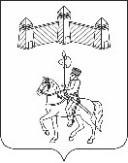 АДМИНИСТРАЦИЯ КАРАТУЗСКОГО СЕЛЬСОВЕТАПОСТАНОВЛЕНИЕ10.11.2022г.				с. Каратузское					№161-ПОб основных направлениях бюджетной и налоговой политики Каратузского сельсовета 
на 2023 год и плановый период 2024-2025 годовВ целях разработки проекта бюджета Каратузского сельсовета на 2023 год и на плановый период 2024 и 2025 годов, руководствуясь ст. 172, 184.2 Бюджетного кодекса Российской Федерации, ст. 14 Федерального закона «Об общих принципах организации местного самоуправления в Российской Федерации», Уставом Каратузского сельсовета Каратузского района Красноярского края,ПОСТАНОВЛЯЮ:Утвердить Основные направления бюджетной и налоговой политики Каратузского сельсовета на 2023 год и на плановый период 2024 и 2025 годов, согласно приложению.Администрации Каратузского сельсовета обеспечить соблюдение Основных направлений бюджетной и налоговой политики Каратузского сельсовета на 2023 год и на плановый период 2024 и 2025 годов.Контроль за исполнением настоящего постановления оставляю за собой.Постановление вступает в силу с момента подписания.Глава администрацииКаратузского сельсовета												А.А.СаарПриложение к постановлению от 10.11.2022г. № 161-ПОсновные направления бюджетной и налоговойполитики Каратузского сельсоветана 2023 год и плановый период 2024 и 2025 годовОсновные направления бюджетной и налоговой политики Каратузского сельсовета на 2023 год и плановый период 2024 и 2025 годов (далее – Основные направления) подготовлены в соответствии с бюджетным и налоговым законодательством Российской Федерации и Красноярского края, с учетом положений Указов Президента Российской Федерации от 7 мая 2018 года №204 «О национальных целях и стратегических задачах развития Российской Федерации на период до 2024 года» и от 21 июля 2020 года №474 «О национальных целях развития Российской Федерации на период до 2030 года», Послания Президента Российской Федерации Федеральному Собранию Российской Федерации от 21 апреля 2021 года, основными направлениями бюджетной, налоговой и таможенно-тарифной политики Российской Федерации на 2023 год и на плановый период 2024 и 2025 годов в целях составления проекта бюджета Каратузского сельсовета на 2023 год и плановый период 2024-2025 годов (далее  проект бюджета сельсовета на 2023–2025 годы).Разработка основных направлений осуществлялась с учетом базовых целей и задач бюджетной и налоговой политики Каратузском сельсовете на 2022–2024 годы, кроме того, учитывались итоги реализации бюджетной политики в 2021–2022 годахБазовым принципом бюджетной и налоговой политики является обеспечение долгосрочной сбалансированности бюджета сельсовета. Основная цель бюджетной и налоговой политики Каратузского сельсовета – повышение доходной части бюджета сельсовета за счет налоговых поступлений, решение текущих задач и задач развития в области социально-экономического развития Каратузского сельсовета наиболее эффективным способом.Задачами Основных направлений бюджетной и налоговой политики является обеспечение сбалансированного развития Каратузского сельсовета в условиях реализации ключевых задач, поставленных Президентом Российской Федерации в качестве национальных целей развития страны, создание благоприятных условий для устойчивого развития экономики Каратузского сельсовета, повышение уровня и улучшение качества жизни населения.І. ОСНОВНЫЕ ИТОГИ БЮДЖЕТНОЙ И НАЛОГОВОЙ ПОЛИТИКИв 2022 -2022 годах и условия, определяющие формирование бюджетной политики на 2023-2025 годыОсновными результатами реализации бюджетной политики в период 
до 2020 года стали; выявление внутренних резервов в расходах бюджета с целью их перераспределения в пользу приоритетных направлений, в том числе задач, обозначенных в Указах Президента Российской Федерации, привлечение дополнительных средств в бюджет сельсовета.Подводя итоги прошедшего года, следует отметить, что решение вопросов местного значения осуществлялось органами власти Каратузского сельсовета. Их действия в сфере бюджетно-налоговой политики были направлены на повышение качества и доступности социальных услуг, предоставляемых населению за счет бюджетных средств, а также призваны обеспечить устойчивый рост экономики и благосостояния жителей сельсовета.Начиная с 2018 года, основа бюджетного процесса на всех уровнях управления формируется в соответствии Указом Президента Российской Федерации от 07.05.2018 № 204 «О национальных целях и стратегических задачах развития Российской Федерации на период до 2024 года».Доходы бюджета Каратузского сельсовета в 2021 году составили 90 133 777,29  рублей, исполнение бюджета Каратузского сельсовета по доходам составило  98,87  % . За  2021 год  бюджетные назначения выполнены по следующим источникам доходов бюджета:НАЛОГОВЫЕ И НЕНАЛОГОВЫЕ ДОХОДЫ всего составили –  10 409 637,96 рублей, что  составляет 94,87 %  от уточненного плана из них:Объем неисполненных налоговых поступлений по налогу на доходы физлиц составил 584516,06 рублей. Неисполнение связано с тем, что срок уплаты налога  на доходы физлиц  за декабрь приходится на январь 2022г.-Налоги на имущество  6 457 086,84 рубля, что составляет 99,82 % от уточненного плана;Безвозмездные поступления от других бюджетов бюджетной системы Российской Федерации –  80 652 384,83 рублей или 99,42 % от уточненного планаОсновные поступления, формирующие налоговую и неналоговую базу бюджета (за исключением безвозмездных поступлений): – Земельный налог с физических лиц, обладающих земельным участком, расположенным в границах сельских поселений– 51 %;-  Налог на доходы физических лиц с доходов, источником которых является налоговый агент, за исключением доходов, в отношении которых исчисление и уплата налога осуществляются в соответствии со статьями 227, 227.1 и 228 Налогового кодекса Российской Федерации– 21%;-  Налог на имущество физических лиц, взимаемый по ставкам, применяемым к объектам налогообложения, расположенным в границах сельских поселений– 11 % от общей суммы налоговых и неналоговых доходов.Расходы бюджета за  2021 г исполнены на   98,15  % и составили  91 067 792,78   рублей  к уточненному годовому плану.В 2021 году в МО Каратузский сельсовет осуществлялась реализация пяти муниципальных программ:  -Муниципальная программа  "Защита населения и территории Каратузского сельсовета от чрезвычайных ситуаций природного и техногенного характера, терроризма и экстремизма, обеспечение пожарной безопасности на 2014-2023 годы". Расходы бюджета на мероприятия в рамках программы исполнены в сумме 696316,00 рублей или 99% от плана. Неисполнение по подпрограмме «Профилактика терроризма экстремизма, минимизации и (или) ликвидации последствий проявления терроризма и экстремизма в границах Каратузского сельсовета» в сумме 10000,00  рублей, за счет экономии бюджетных средств.-Муниципальная программа "Дорожная деятельность в отношении автомобильных дорог местного значения Каратузского сельсовета" на 2014 - 2023 годы». Расходы бюджета на мероприятия в рамках программы исполнены в сумме 12770723,43 рубля или 100% от плана.-Муниципальная программа "Создание условий для  обеспечения и повышения комфортности проживания граждан на территории Каратузского сельсовета" на 2014 - 2023 годы». Расходы бюджета на мероприятия в рамках программы исполнены в сумме 8399698,90 рублей или 94% от плана, неисполнение  568534,06 рублей. Не исполнены ассигнования по  софинансированию реализации мероприятий по поддержке местных инициатив в рамках подпрограммы " поддержка местных инициатив" государственной программы Красноярского края "Содействие развитию местного самоуправления" (приобретение сборно-разборной сцены)  в сумме 201546,43 рубля. Возврат остатка средств, иных МБТ на реализацию мероприятий по поддержке местных инициатив в сумме 928245,5 рублей был произведен 15.12.2021г. в связи с невыполнением поставщиком обязательств по поставке сборно-разборной сцены. Не исполнены ассигнования  в сумме 366987,63 рубля в рамках подпрограммы "Организация благоустройства на территории Каратузского сельсовета" на 2014 - 2023 годы за счет экономии бюджетных средств.- Муниципальная программа «Формирование комфортной сельской среды» на 2018-2023 годы».  Расходы бюджета на мероприятия в рамках программы исполнены в сумме 52464138,78 рублей или 99% от уточненного плана. Неисполнение 469818,22 рублей. Не выполнены в полном объеме бюджетные ассигнования по расходам на реализацию мероприятий, комплексных проектов по благоустройству территории в рамках подпрограммы "Благоустройство общественных пространств" (благоустройство ул. Советская). Причины неисполнения  - не завершено строительство в связи с окончанием сезонных работ и климатическими условиями.Муниципальная программа «Профилактика правонарушений на территории Каратузского сельсовета на 2021 – 2023 годы» ". Расходы бюджета на мероприятия в рамках программы исполнены в сумме 5000,00 рублей или 100% от плана.- 1841,4 тыс.  руб.,Следует отметить, что в 2021 году бюджетная обеспеченность на одного жителя составила 10339,21 рублей и увеличилась с 2020 года на 209% (2020 – 4947,0). За 6 месяцев 2022 года поступило доходов 15031,87 тыс.рублей из них налоговые и неналоговые доходы – 4064,67 тыс.рублей, безвозмездные поступления от других бюджетов бюджетной системы Российской Федерации в сумме 10967,20 тыс.рублей.За 6 месяцев 2022 года произведены расходы бюджета -  всего в сумме15157,04 тыс.рублей, в том числе по разделам:- р.01 Общегосударственные вопросы – 4538,70 тыс.рублей;- р.03 Национальная безопасность и правоохранительная деятельность  – 46,54 тыс.рублей;- р.04 Национальная экономика – 960,99 тыс.рублей;- р.05 Жилищно-коммунальное хозяйство – 4709,61 тыс.рублей;- р.08 Культура, кинематография – 4793,55 тыс.рублей;- р.09 Здравоохранение – 0,00 тыцс.рублей;- р.10 Социальная политика -107,64 тыс.рублей;- р.1400 Межбюджетные трансферты общего характера бюджетам бюджетной системы Российской Федерации – 0,00 тыс.рублейНесмотря на положительную динамику поступлений местных налогов, в последние годы существует ряд проблем, решение которых может быть осуществлено на федеральном уровне.Проблемными остаются вопросы установления на федеральном уровне налоговых льгот по местным налогам, что приводит к сокращению доходной части местного бюджета по имущественным налогам. При этом потери бюджетов не компенсируются из федерального бюджета.Остается вопрос уменьшения объема недоимки по налоговым платежам в бюджет сельсовета. Администрацией сельсовета принимаются все меры для ее минимизации: проводятся сверка информационных баз, информирование населения о необходимости уплаты законно установленных налогов в установленные сроки и другие мероприятия.II. ОСНОВНЫЕ НАПРАВЛЕНИЯ БЮДЖЕТНОЙ ПОЛИТИКИКаратузского сельсовета на 2023-2025 годы2.1 Цели и задачи бюджетной политики 2023–2025 годовОсновной целью бюджетной политики на 2023 год и на плановый период 2024–2025 годов остается обеспечение сбалансированности и устойчивости бюджета сельсовета в среднесрочной перспективе с учетом текущей экономической ситуации.Для достижения данной цели необходимо решение следующих задач:Реализация федеральных направлений бюджетной политике, в том числе указов Президента РФ.Повышение прозрачности бюджета и бюджетного процесса.Содействие устойчивому развитию муниципального образования Каратузский сельсовет.Продолжение работы с программным бюджетом. Повышение эффективности бюджетных расходов, вовлечение в бюджетный процесс граждан, сохранение действующих расходных обязательств;Обеспечение правопорядка и безопасности граждан.Снижение имеющейся недоимки по налоговым и неналоговым доходам, поступающим в бюджет сельсовета.Реализация плана мероприятий по росту доходов и оптимизации расходов бюджета сельсовета.Усиление работы по эффективности расходов бюджета сельсовета, качественное и своевременное освоение средств бюджетов всех уровней.Бюджет будет ориентирован на результат и в конечном итоге – на удовлетворение потребностей населения сельсовета.2.2. Бюджетная политика в области доходовБудет продолжена работа по сохранению достигнутого в 2021 и 2022 годах уровня собираемости налогов и сборов, подлежащих зачислению в бюджет Каратузского сельсовета, его повышению и сокращению задолженности по налогам и сборам.2.3. Бюджетная политика в области расходовПредельный объем расходов бюджета Каратузского сельсовета на 2023 год и на плановый период 2024-2025 годов определен исходя из прогноза поступления доходов в бюджет сельсовета. В целях обеспечения сбалансированности бюджета сельсовета были определены следующие принципы формирования расходов бюджета Каратузского сельсовета:- безусловное выполнение действующих публичных нормативных обязательств;- отказ от новых расходных обязательств, не связанных с реализацией указов Президента РФ;- применение бюджетного маневра, означающего, что любые дополнительные расходы, носящие «обязательный» характер, обеспечиваются за счет внутреннего перераспределения с наименее приоритетных;- уменьшения расходов на закупку товаров для муниципальных нужд.2.4. Среднесрочные приоритеты муниципальных программ 
и направлений деятельности, не входящих в муниципальные программыРешение ключевых задач, поставленных Президентом Российской Федерации в качестве основных национальных целей развития страны, будет являться безусловным приоритетом бюджетной политики в ближайшие пять лет.При формировании расходной части бюджета Каратузского сельсовета на 2023-2025 годы предлагается особое внимание уделить следующим ключевым вопросам: В сфере жилищно-коммунального хозяйстваВ 2023-2025 году необходимо провести мероприятия, направленные на энергосбережение и повышение энергетической эффективности использования электрической энергии при эксплуатации объектов наружного освещения Каратузского сельсовета, оснастить линии уличного освещения приборами учета, а также обеспечить надлежащую эксплуатацию этих приборов, их сохранность и своевременную замену.Реализовать проекты комплексного благоустройства пространств в рамках национального проекта «Жильё и городская среда» (благоустройство дворовых территорий многоквартирных домов), участвовать на следующий год в Программе с благоустройством.Поддерживая инициативы граждан, принять в 2023 году участие в краевых программах – «Программа поддержки местных инициатив», «Инициатива жителей – эффективность в работе».Продолжить реализацию муниципальных программ сельсовета в сфере жилищно-коммунального хозяйства по расходам на благоустройство.В сфере дорожного хозяйстваФинансирование расходов по дорожному хозяйству должно осуществляться в пределах бюджетных ассигнований дорожного фонда Каратузского сельсовета. Необходимо предусмотреть средства на выполнение работ по ремонту и содержанию автомобильных дорог, обеспечению сохранности существующей дорожной сети, осуществлять разметку дорог, производить устройство тротуаров, ямочный ремонт улиц, приобретение дорожно-знаковой информации.В сфере муниципального управленияСледует обеспечить неукоснительное выполнение требований Бюджетного кодекса Российской Федерации, касающихся ограничения расходов на органы местного самоуправления. Планирование бюджетных ассигнований на 2023-2025 годы по обеспечению деятельности органов местного самоуправления будет осуществляться на уровне 2022 года.В связи с этим в 2023 году и плановом периоде предлагается:-не допускать увеличения численности органов местного самоуправления сельсовета,-все изменения структуры и штатов этих органов следует производить в пределах существующей численности.Бюджетная политика в сфере муниципального управления будет направлена на:- оптимизацию расходов на содержание органов местного самоуправления;- соблюдение установленных нормативов формирования расходов на обеспечение деятельности органов МСУ;- повышение эффективности деятельности органов исполнительной власти за счет внедрения автоматизированных информационных систем;- повышение качества и оперативности предоставления муниципальных услуг гражданам и организациям.Планируется финансовое обеспечение обязательств по официальному опубликованию нормативно–правовых актов органов местного самоуправления.В сфере обеспечения первичных мер пожарной безопасности Для решения вопросов защиты населения и территории сельсовета от пожаров в бюджете сельсовета будут предусмотрены средства на противопожарные мероприятия, а именно на ремонт и обслуживание автоматических установок пожарной сигнализации, на приобретение наглядной агитации по противопожарной безопасности ГО и ЧС, на материальное стимулирование работы добровольных пожарных за участие в профилактике и тушении пожаров, а также на устройство минерализованных защитных противопожарных полос.В сфере обеспечения безопасности граждан, гражданской обороны и предотвращения чрезвычайных ситуацийДля решения вопросов защиты населения и территории Каратузского сельсовета от чрезвычайных ситуаций природного и техногенного характера и ликвидации их последствий, на обеспечение деятельности аварийно-спасательного формирования и мер по обеспечению безопасности людей в бюджете будут предусмотрены средства резервного фонда на 2023 год и на плановый период 2024 и 2025 годов, а так же продолжена реализация муниципальной программы Каратузского сельсовета.2.5. Политика в области межбюджетных отношенийБюджетная политика в сфере межбюджетных отношений впервые за последние годы не предполагает изменений в полномочиях между уровнями власти, что обеспечит преемственность и стабильность финансовых взаимоотношений.Основными задачами в этой области на предстоящий период являются содействие сбалансированности местных бюджетов и повышение финансовой самостоятельности органов местного самоуправления.В сфере межбюджетных отношений предусматривается реализация комплекса мер, направленных на повышение эффективности межбюджетных трансфертов.На 2023 год и на плановый период 2024-2025 годов в соответствии с заключенными соглашениями будет производится передача исполнения ряда вопросов местного значения Каратузским сельсоветом в муниципальный район за счет средств межбюджетных трансфертов.Особое внимание будет уделяться работе, направленной на повышение финансовой дисциплины органов местного самоуправления и улучшение финансовых показателей местных бюджетов2.6. Повышение прозрачности бюджетов и бюджетного процессаОдной из главных целей бюджетной политики является обеспечение прозрачности и открытости бюджета сельсовета и бюджетного процесса для граждан. На протяжении последних нескольких лет одним из приоритетных направлений деятельности Правительства края является обеспечение открытости и прозрачности краевого бюджета и бюджетного процесса для граждан, содействие повышению открытости местных бюджетов.В 2023-2025 годах планируется продолжить работу по раскрытию бюджетных данных, в том числе необходимо обеспечить соответствие разрабатываемому на федеральном уровне стандарту открытости бюджетных данных.В Каратузском сельсовете для разъяснения жителям направлений бюджетной политики ежемесячно с 2006 года публикуется газета «Каратузский вестник», информация о бюджете сельсовета размещается на страницах сайта Каратузского сельсовета, включая иллюстрированные слайды.2.7. Формирование бюджетных ассигнований по оплате труда В Красноярском крае реализация политики в области оплаты труда работников бюджетной сферы осуществляется с учетом решений и подходов, обозначенных на федеральном уровне. На протяжении последних лет приоритетными направлениями является обеспечение гарантий, предусмотренных трудовым законодательством Российской Федерации, а также выполнение задачи по сохранению уровня заработной платы отдельных категорий работников, обозначенных в «майских» указах Президента Российской Федерации 2012 года (далее – Указы).В текущем году осуществление политики в области оплаты труда имело ряд особенностей.В целях обеспечения роста с 1 января 2022 года на 8,6 процента и с 1 июня 2022 года на 10 процентов минимального размера оплаты труда (далее – МРОТ), в крае было произведено увеличение минимального уровня заработной платы с учётом применяемых на соответствующей территории районного коэффициента и надбавки за работу в особых климатических условиях.Опережающий рост уровня оплаты труда работников, в отношении которых реализуются Указы, и работников, заработная платы которых увеличивается пропорционально увеличению МРОТ, обусловил значительный «дисбаланс» в оплате труда работников, не относящихся к обозначенным категориям.Для нивелирования сложившихся диспропорций, обеспечения социальной справедливости, стабильности в трудовых коллективах учреждений бюджетной сферы Губернатором края было принято решение об увеличении с 1 января 2022 года на 10 процентов фондов оплаты труда работников учреждений бюджетной сферы, не охваченных мероприятиями по реализации Указов и увеличению МРОТ Кроме того, в соответствии с поручением Губернатора Красноярского края, а также постановлением Законодательного Собрания Красноярского края «О предложениях Правительству края в связи с принятием Закона края «О краевом бюджете на 2022 год и плановый период 2023-2024 годов» реализовано изменение срока и размера индексации заработной платы работников бюджетной сферы края с 1 июля 2022 года на 8,6 процента вместо запланированного с 1 октября на 4 процента.Учитывая необходимость выполнения задачи по обеспечению роста заработной платы «указных» категорий работников в 2022 году, индексация заработной платы была обеспечена в отношении всех категорий работников бюджетной сферы, за исключением получающих заработную плату на уровне минимальной.При формировании объёма расходов бюджета на оплату труда работников бюджетной сферы на предстоящий бюджетный цикл 2023–2025 годов учтены подходы, предусматривающие необходимость продолжения работы по выполнению Указов с учетом прогнозного увеличения дохода от трудовой деятельности по краю и обеспечению увеличения МРОТ с 1 января 2023 года на 6,3 процента. Кроме того, в целях сохранения принципа единства подходов к оплате труда работников федеральных, региональных и муниципальных учреждения, лиц, замещающих государственные должности Российской Федерации и Красноярского края, должности государственной гражданской (муниципальной) службы, в 2023 году запланирована системная индексация заработной платы. С 1 октября 2023 года на 5,5 процента планируется увеличить (проиндексировать) размеры заработной платы работников бюджетной сферы Красноярского края за исключением заработной платы отдельных категорий работников, увеличение оплаты труда которых осуществляется опережающими темпами в соответствии с Указами, а также в связи с повышением МРОТ.Объем расходов на оплату труда депутатов, выборных должностных лиц местного самоуправления, осуществляющих свои полномочия на постоянной основе, лиц, замещающих иные муниципальные должности, и муниципальных служащих в бюджете Каратузского сельсовета на 2022-2024 годы определен в соответствии с нормативами, установленными постановлением Совета администрации края от 29.12.2007 № 512-п «О нормативах формирования расходов на оплату труда депутатов, выборных должностных лиц местного самоуправления, осуществляющих свои полномочия на постоянной основе, лиц, замещающих иные муниципальные должности, и муниципальных служащих».Расходы на оплату труда указанной категории лиц определены с учетом предельной численности работников органов местного самоуправления по решению вопросов местного значения (за исключением персонала по охране и обслуживанию административных зданий и водителей.)2.8. Особенности формирования объемов бюджетных ассигнований бюджета Каратузского сельсовета на реализацию муниципальных программ Каратузского сельсовета в 2023-2025 годахВ 2023 году и плановом периоде 2024-2025 годов планируется реализация 3 муниципальных программ Каратузского сельсовета.В муниципальные программы не были включены расходы на обеспечение деятельности аппарата управления администрации Каратузского сельсовета.Работа по совершенствованию нормативного правового регулирования муниципальной программы ее формирование и реализация продолжится в 2023 году.2.9. Совершенствование управления исполнением бюджета Каратузского сельсоветаУправление исполнением бюджета Каратузского сельсовета в первую очередь ориентировано на повышение эффективности и строгое соблюдение бюджетной дисциплины всеми участниками бюджетного процесса, включая:эффективное управление ликвидностью местного бюджета;исполнение местного бюджета на основе кассового плана;планирование кассовых разрывов и резервов их покрытия;- принятие главными распорядителями бюджетных средств обязательств только в пределах доведенных до них лимитов бюджетных обязательств;- обеспечение жесткого контроля за отсутствием кредиторской задолженности по принятым обязательствам, в первую очередь по заработной плате, коммунальным услугам и социальным выплатам;сокращение оборота наличных денег путем обеспечения получателей бюджетных средств денежной наличностью с использованием расчетных банковских карт;совершенствование системы администрирования доходов местного бюджета;повышение качества бюджетного учета и бюджетной отчетности;- контроль за целевым и эффективным использованием бюджетных средств;- дальнейшее реформирование системы бюджетных платежей.2.10. Политика в области финансового контроляВ связи с ограниченностью бюджетных ресурсов необходимо соблюдение принципов результативности и эффективности использования бюджетных средств. При этом особую значимость приобретает муниципальный финансовый контроль за исполнением бюджета, как предварительный и текущий, так и последующий.  Деятельность администрации Каратузского сельсовета в сфере финансового контроля, как и прежде будет направлена на:усиление контроля за эффективным управлением и распоряжением имуществом, находящимся в муниципальной собственности;усиление контроля за размещением заказов и исполнением контрактов, заключенных по итогам таких размещений, в целях эффективного использования средств местного бюджета.Наряду с повышением требований к качеству муниципального финансового контроля необходимо усилить ответственность должностных лиц, допускающих повторные финансовые нарушения.III. ОСНОВНЫЕ НАПРАВЛЕНИЯ НАЛОГОВОЙ ПОЛИТИКИКаратузского сельсовета на 2023 год и на плановый период 2024-2025 годовОсновные направления налоговой политики Каратузского сельсовета 
на 2023 – 2025 годы разработаны в соответствии со статьей 172 Бюджетного кодекса Российской Федерации на основе федерального и регионального законодательства в рамках составления проекта бюджета на очередной финансовый год и двухлетний плановый период. При разработке основных направлений налоговой политики Каратузского сельсовета на 2023 - 2025 годы учитывались базовые цели и задачи налоговой политики на 2020–2022 годы, положения Основных направлений бюджетной, налоговой и таможенно-тарифной политики Российской Федерации на 2023 год и на плановый период 2024 и 2025 годов, приоритетные направления стратегического развития края до 2030 года, план мероприятий по росту доходов, оптимизации расходов и совершенствованию долговой политики Каратузского сельсовета до 2025 года, результаты оценки налоговых расходов, проведенной в 2022 году.Основные направления налоговой политики Каратузского сельсовета на 2023–2025 годы также учитывают положения Указа Президента Российской Федерации от 07.05.2018 №204 «О национальных целях и стратегических задачах развития Российской Федерации на период до 2024 года» и от 21.07.2020 №474 «О национальных целях развития Российской Федерации на период до 2030 года».3.1. Цели и задачи налоговой политики, планируемые к реализации в 2023 году и плановом периоде 2024–2025 годовЦелью налоговой политики на 2023 год и плановый период 2024–2025 годов является обеспечение социальной и экономической стабильности, сбалансированность и устойчивость бюджета, мобилизация доходов в местный бюджет в условиях изменения федерального законодательства и неблагоприятной ситуации на мировых рынках.Указанная цель соответствует достижению национальных целей по повышению уровня жизни граждан, созданию комфортных условий для проживания и самореализации граждан.Основными задачами налоговой политики остается увеличение доходной части бюджета, привлечение в экономику предпринимателей и создание комфортных условий ведения бизнеса. Задача повышения предпринимательской активности будет решаться в том числе за счет сохранения и расширения мер государственной поддержки реального сектора экономики.Устойчивый рост доходов бюджета сельсовета будет обеспечен повышением использования земельно-имущественного комплекса, а также качества администрирования доходов.Решение указанных задач будет происходить при сдерживании роста налоговой нагрузки на население в рамках использования полномочий.3.2. Приоритетные направления налоговой политикиНалоговая политика Каратузского сельсовета направлена на: - улучшение качества администрирования доходных источников местного бюджета; - повышение эффективности взаимодействия органов государственной власти района, органов местного самоуправления и федеральных органов государственной власти; - оптимизацию состава налоговых льгот с учетом оценки их социальной и бюджетной эффективности; -  расширение налогооблагаемой базы на основе роста денежных доходов населения;- усиление мер по укреплению налоговой дисциплины налогоплательщиков;- проведение разъяснительной работы с физическими лицами о необходимости регистрации объектов недвижимости в органах, осуществляющих регистрацию прав на недвижимое имущество и сделок с ним;- содействие дальнейшему развитию субъектов малого предпринимательства с целью повышения их участия в наполнении бюджетной системы и увеличении налоговых поступлений. В целом реализация основных направлений налоговой политики Каратузского сельсовета позволит: - повысить уровень ответственности главных администраторов доходов бюджета Каратузского сельсовета за выполнение плановых показателей поступления доходов; - скоординировать действия органа исполнительной власти Каратузского сельсовета с налоговыми органами, а также с главными администраторами неналоговых доходов для улучшения качества налогового администрирования, увеличения собираемости налогов на территории Каратузского сельсовета; - сохранить налоговые льготы по земельному налогу и налогу на имущество, установленные решением Каратузского сельского Совета депутатов; - совершенствовать механизмы использования собственности сельсовета;- сформировать на территории сельсовета благоприятный климат для устойчивого формирования бюджета.3.3. Показатели прогноза социально-экономического развития Каратузского сельсовета, положенные в основу формирования налоговой политики на 2023-2025 годыВ основу формирования налоговой политики муниципального образования на 2023 год и среднесрочную перспективу до 2024 года положены основные показатели прогноза социально-экономического развития Каратузского сельсовета на 2023-2025.Основные показатели, заложенные прогнозом социально-экономического развития Каратузского сельсовета на 2022 год, были достигнуты и будут сохранены в 2023 году и на 2024-2025 годы.3.4. Основные параметры налоговых и неналоговых доходовПоступление налоговых и неналоговых доходов в бюджет сельсовета прогнозируется в 2023 году 10222,70 тыс. руб., в 2024 году 10516,50 тыс. руб., в 2025 году 10804,60 тыс. руб., что соответствует уровню 2022 года.При расчете налогового потенциала на 2023-2025 годы учитывалось зачисление в бюджет сельсовета:- налога на доходы физических лиц по нормативу 2 %; - единого сельскохозяйственного налога по нормативу 50 %;- земельного налога по нормативу 100 %; - налога на имущество физических лиц по нормативу 100 %;- доходов от муниципальной собственности по нормативу 100 %;3.5. Меры в области налоговой политики, планируемые к реализации в 2023 году и плановом периоде 2024-2025 годовРеализация основных направлений налоговой политики будет проводиться на основе анализа практики применения действующих налогов и установленных налоговых льгот. Принятие решений по сохранению региональных льгот будет осуществляться по результатам оценки бюджетной, экономической, социальной эффективности этих льгот.В сфере налогового регулирования земельных отношений осуществляются работы в области:- Формирования и постановки на государственный кадастровый учет земельных участков, на которых расположены дома, в границах сельсовета;- Идентификации земельных участков в границах сельсовета.В соответствии с постановлением Правительства Красноярского края от 03.11.2020 № 766-п «Об утверждении результатов определения кадастровой стоимости земельных участков в составе земель населенных пунктов Красноярского края» (далее - постановление №766-п) и применяемой с 1 января 2021 года расчет земельного налога с физических лиц на 2022-2024 годы произведен с учетом кадастровой стоимости земельных участков.Таким образом, работа по выявлению и включению в налогооблагаемую базу недвижимого имущества и земельных участков, которые до настоящего времени не вовлечены в налоговый оборот, особенно актуальна.Решением задачи по повышению доходной части местного бюджета и увеличению собираемости земельного налога и налога на имущество физических лиц является полнота учета земельных участков, объектов капитального строительства и их владельцев.Налог на доходы физических лиц является самым массовым налогом с населения и играет важную роль в доходах местного бюджета.Основной задачей налоговой политики сельсовета в отношении налога на доходы физических лиц является принятие мер, направленных на повышение дисциплины работодателей - налоговых агентов. Это связано с фактами удержания и несвоевременного перечисления в бюджеты сумм налога налоговыми агентами, что, по сути, является формой налогового кредита для недобросовестных налоговых агентов, применения «серых схем» выплаты заработной платы.Налоговая политика Каратузского сельсовета в 2023 году и на период до 2025 года будет направлена на: - улучшение администрирования доходов местного бюджета;-снижение имеющейся недоимки по налоговым и неналоговым доходам, поступающим в бюджет совета;- увеличение доходов за счет повышения эффективности управления объектами муниципальной собственности;- обеспечение необходимого уровня доходов и оптимизацию расходов бюджета совета.Дополнительные поступления в бюджет совета могут быть получены в результате проведения мероприятий по повышению качества администрирования доходов бюджета.Продолжится совместная работа с налоговыми органами и налогоплательщиками по сохранению достигнутого уровня собираемости налогов и сборов, снижению задолженности по налогам и сборам, подлежащим зачислению в бюджет совета. Также, с целью повышения качества администрирования доходных источников формируется и ведется реестр источников доходов бюджета Каратузского сельсовета, который представляет собой свод информации о доходах бюджета сельсовета в разрезе доходных источников.IV. Основные направления долговой политикиКаратузского сельсовета на 2023 год и плановый период 
2024 - 2025 годовВ 2021 году и предыдущие годы муниципальные заимствования сельсоветом не осуществлялись. В 2023-2025 годах будет продолжено проведение взвешенной политики в области управления муниципальным долгом. В случае необходимости в 2023-2025 годах привлечения муниципальных заимствований обязательным условием будет являться соблюдение установленных Бюджетным кодексом Российской Федерации предельных размеров муниципального долга и расходов на его обслуживание, определение потенциала долговой емкости бюджета, а также экономически безопасного уровня муниципального долга и муниципальных заимствований.ПРОГНОЗСОЦИАЛЬНО-ЭКОНОМИЧЕСКОГО РАЗВИТИЯ КАРАТУЗСКОГО СЕЛЬСОВЕТА НА 2023 год И ПЛАНОВЫЙ ПЕРИОД 2024-2025 годовПрогноз социально-экономического развития Каратузского сельсовета 
на 2023–2025 годы сформирован с учетом наметившихся тенденций 
в деятельности организаций и отраслей экономики по итогам социально-экономического развития сельсовета в 2021 году и январе – июне 2022 года. 
В прогнозе учтены планы предприятий, субъектов малого предпринимательства по реализации инвестиционных проектов, развитие социальной сферы и других отраслей.Прогноз на 2023-2025 годы формировался в соответствии с Решением Каратузского сельского Совета депутатов № 10-71 от 07.06.2017 года «Об утверждении Положения о бюджетном процессе в Каратузском сельсовете», с постановлением администрации Каратузского сельсовета  от 27.09.2022 года «Об утверждении Порядка и сроков составления проекта бюджета Каратузского сельсовета на 2023 год и плановый период 2024 и 2025 годов», а также на основе анализа тенденций экономического развития Каратузского сельсовета  в 2021 году и I полугодии 2022 года. Прогноз социально-экономического развития Каратузского сельсовета  
на трёхлетний период разработан в двух вариантах: консервативный 
(1 вариант), базовый (2 вариант). В качестве основного,  для разработки параметров  бюджета сельсовета на 2023-2025 годы предлагается базовый, второй вариант прогноза.Базовый сценарий (вариант 2) предполагает развитие экономики 
в условиях сохранения тенденций изменения внешних факторов. В соответствии со сценарными условиями в текущем году инфляция в среднегодовом исчислении составит 16,7 % (2021 год – 8,67 %). В социальной сфере базовый вариант предусматривает постепенное восстановление уровня жизни населения, потребительского спроса. В сельсовете будет продолжена реализация указов Президента Российской Федерации от 07.05.2012 №№ 596 – 606 и  от 7 мая 2018 г. N 204 "О национальных целях и стратегических задачах развития Российской Федерации на период до 2024 года", а также реализация Указа Президента от 21.07.2020 №474. «О национальных целях развития Российской Федерации на период до 2030 года».Второй вариант предусматривает более ускоренное развитие экономического роста в поселении за счет:•	своевременной и полной реализации  инвестиционных проектов;•	реализации муниципальных программ, в том числе с эффективным использованием государственных и муниципальных  инвестиций;•	реализации на территории района национальных проектов;•	повышение инвестиций в развитие человеческого капитала.Индекс цен в целом за 2021 год составил до 8,67% в среднегодовом исчислении, по оценке в 2022 году индекс потребительских цен на товары и услуги составит 16,70%, а прогнозируемое значение индекса в 2025 году составит 4,00%.Основные социально-экономические показатели и направления деятельности в прогнозном периоде 2023-2025 годахМакроэкономические показатели по видам экономической деятельности в прогнозном периоде:Промышленное производствоВ прогнозируемом периоде 2023-2025 годах ожидается увеличение производства электрической энергии в целях обеспечения спроса потребителей. Объем отгруженных товаров собственного производства, выполненных работ и услуг собственными силами организаций по хозяйственным видам деятельности (без субъектов малого предпринимательства и параметров неформальной деятельности) - по Разделу D: Обеспечение электрической энергией, газом и паром; кондиционирование воздуха в 2023 году планируется 4317,32 тыс. рублей, темп роста в действующих ценах составит 101,66 %, в 2024 году объем отгруженных товаров, работ услуг ожидается с темпом роста 101,93 % (4400,64 тыс. рублей), в 2025 г объем отгруженных товаров, работ услуг ожидается – 4492,61тыс. рублей с темпом роста 102,09 %. Сельское хозяйствоОбъем валовой продукции сельского хозяйства, произведенной 
во всех категориях хозяйств Каратузского сельсовета, в 2023 году возрастет до 134254,1 млн. рублей.Прогнозом предусмотрен рост сельскохозяйственного производства, который составит 104,00 % в 2024 году, 106,82 % в 2024 году, 107,03 % в 2025 году согласно 2 варианта прогноза. Ожидается увеличение объема произведенных товаров, выполненных работ и услуг собственными силами организаций по чистым видам деятельности по полному кругу субъектов сельскохозяйственной деятельности (в хозяйствах всех категорий) по Подразделам A-01.1-01.6: Выращивание однолетних культур; Выращивание многолетних культур; Выращивание рассады; Животноводство; Смешанное сельское хозяйство; Деятельность вспомогательная в области производства сельскохозяйственных культур и послеуборочной обработки сельхозпродукции с 134254,1 млн. рублей в 2023 году  до 153491,97 млн. рублей в 2025 году.Развитие отрасли жилищно-коммунального хозяйства В жилищно-коммунальном комплексе поселения продолжится решение задач в целях улучшения качества предоставления жилищно-коммунальных услуг, обеспечения стабильного функционирования жилищного фонда сельсовета и объектов коммунальной инженерной инфраструктуры. В 2023-2025 годах, с учетом предельных параметров роста регулируемых тарифов организаций инфраструктурного сектора, будет продолжена политика ограничения роста платы населения за коммунальные услуги в целях обеспечения доступности коммунальных услуг в соответствии с федеральным законодательством.Общая площадь жилищного фонда всех форм собственности увеличится на 1,26 тыс. кв. метров в 2023 году. В целях обеспечения стабильного функционирования жилищного фонда сельсовета и объектов коммунальной инженерной инфраструктуры осуществляется реализация мероприятий муниципальной программы «Реформирование и модернизация жилищно-коммунального хозяйства и повышение энергетической эффективности». В 2023–2025 годах предусмотрены мероприятия по повышению надёжности функционирования систем жизнеобеспечения населения и модернизации коммунальных систем сельсовета.В прогнозном периоде будет продолжена реализация региональной программы капитального ремонта общего имущества в многоквартирных домах на период 2014–2043 годы. В результате реализации программы к 2043 году в поселении должен быть выполнен капитальный ремонт 27 многоквартирных домов общей площадью 15,4 тыс. кв. метров.ТранспортРазвитие деятельности автомобильного транспорта сельсовета будет направлено на обеспечение потребностей населения и экономики края в транспортных услугах.Транспортные услуги на территории сельсовета будет продолжать оказывать Каратузский филиал ГП КК «Краевое АТП».В прогнозируемом периоде 2022– 2024 годах планируется сохранение количества маршрутов на уровне 2021 года.Увеличение количества легковых автомобилей у населения, а также развитие услуг такси, в том числе по междугородним маршрутам, способствует снижению потребности в услугах автомобильного транспорта со стороны населения и негативно отражаются на показателях деятельности предприятия. Снижение количества перевезенных пассажиров ожидается за счет изменения предпочтений населения в сторону использования личного автотранспорта, а также услуг легкового такси.  Протяженность автомобильных дорог общего пользования местного значения поселения, на конец 2022 года сохранится на уровне 2021 года 134 км. Изменений в сторону увеличения, или уменьшения в 2023 году не ожидается. Осуществление грузовых перевозок предприятие не планирует.СвязьВ условиях оживления потребительского спроса на платные услуги связи, ожидается дальнейшая работа по улучшению качества связи и доступности на территории сельсовета в прогнозном периоде 2023-2025 годов. На территории поселения производственную деятельность продолжит осуществлять Минусинский филиал «Почта России». В муниципальном образовании имеется стационарное отделение почтовой связи, которое продолжит обслуживание населения.Красноярский филиал ПАО Ростелеком продолжит оказание услуг сельской и междугородной телефонной связи. В настоящее время на территории работают 4 оператора сотовой связи, что снизило напряженность в телефонной связи.С целью улучшения качества сети Интернет на территории сельсовета, ПАО Ростелеком в 2023 -2025 годах планирует в микрорайонах «Роща» и «Южный» райцентра   беспроводной широкополосный доступ к сети Интернет.   СтроительствоОсновной задачей в среднесрочном периоде   является реализация мер по повышению доступности жилья и улучшению жилищных условий граждан. Строительный комплекс Каратузского сельсовета в среднесрочном прогнозном периоде будет представлен ГПКК «Каратузское ДРСУ», осуществляющим финансово-хозяйственную деятельность по виду экономической деятельности производство общестроительных работ по строительству мостов, надземных автомобильных дорог, и ООО «Пирамида», которое осуществляет общестроительные работы по возведению зданий, разборку и снос зданий, расчистку земельных участков и земляные работы.На территории сельсовета строительно-монтажные работы продолжат организации, зарегистрированные на других территориях, ставшие победителями по результатам конкурсных процедур.Ввод малоэтажного жилья в прогнозируемом периоде 2023 -планируется от 4949,36 кв. м в 2024 году до 4999,84 кв. м в 2025 году – 5100,34 кв.м. Продолжится активная застройка индивидуальными застройщиками микрорайона «Южный» в с. Каратузское.Развитию жилищного строительства в прогнозном периоде будут способствовать развитие банковского кредитования, а также оказание государственной и муниципальной поддержки молодым семьям и молодым специалистам в улучшении жилищных условий в рамках реализации мероприятий государственной и муниципальных программ. При приобретении и строительстве жилья социальные выплаты за счёт средств краевого и местного бюджетов получат работники бюджетной сферы поселения, молодые семьи и специалисты. Развитие малого предпринимательстваВ прогнозируемый период 2023-2025 годы ожидается увеличение количества организаций малого бизнеса (юридических лиц). Произойдет незначительное увеличение среднесписочной численности работников организаций малого бизнеса (юридических лиц) в 2023 году увеличится на 3 человека и составит 221 человек, в   2024 году увеличится на 4 человека и составит 225 человек. Услуги   общественного питания в сельсовете за период 2023 - 2025 гг.  ожидается увеличение оборота общественного питания на 0,4 %.В последующие годы прогнозируется восстановление спроса на услуги общественного питания и положительная динамика темпов роста. В 2025 году достигнет 25619,16 тыс. рублей.  Количество организаций по поддержке малого предпринимательства - 2, при администрации района организован координационный совет предпринимателей и информационно-консультационный центр содействию малому и среднему предпринимательству, работающий по принципу «одного окна». Будет продолжена работа по оказанию информационно-консультационных услуг, проведение совещаний, семинаров для субъектов малого и среднего предпринимательства, безработных граждан, а также оказание практической помощи по написанию бизнес-планов безработным гражданам для получения субсидии и открытия своего дела.  С целью популяризации роли предпринимательства в обществе планируется проведение конкурса «Лучший предприниматель года». О мерах муниципальной поддержки, информация для субъектов малого предпринимательства и безработных граждан будет и в дальнейшем размещаться в местной газете «Знамя труда» и на официальном сайте.Финансовый прогнозПрогноз доходов бюджета муниципального образования в 2023 году ожидается в сумме 34311,40 тыс. руб. Структура доходов бюджета сельсовета прогнозируемых на 2023 г. выглядит следующим образом: - налоговые и неналоговые доходы 10222,70,00 тыс. руб. или 29,79 % от общей суммы доходов;- безвозмездные поступления 24088,70 тыс. руб. или 70,21 % от общей суммы доходов.Основными доходными источниками, занимающим наибольший удельный вес, в объеме собственных доходов бюджета сельсовета является:- налог на доходы физических лиц, который составляет – 26,91 %;- акцизы по подакцизным товарам – 26,87 %;- налоги на имущество – 45,38 %;Основное увеличение поступлений приходится на налоги на имущество.По доходным источникам, исполнение варьируется на уровне оценки 2022 года.Безвозмездные поступления в бюджет муниципального образования в 2023 г. ожидается в сумме 24088,70 тыс. руб. В прогнозном 2024-2025 г. доходы бюджета сельсовета ожидаются в сумме 18044,67 тыс. рублей, в 2025 году – 18044,67. Расходы консолидированного бюджета по второму варианту прогноза 2023 года ожидаются на уровне 34311,4 тыс. рублей, что составляет 59,00% к оценке 2022 года.          Дефицит бюджета сельсовета в прогнозном периоде 2023 г. ожидается в сумме 0,00 тыс. рублей, в 2024-2025 годах не ожидается.Финансовое состояние предприятий         Прибыль организаций сельсовета ожидается с ростом на 2,55% к уровню предыдущего 2021 года. Прогноз 2023-2025 годов предусматривает темп роста прибыли прибыльных предприятий на от 1,8% в 2023 г до 2,52% к 2025 году.   	По разделу Н: Транспортировка и хранение предприятие Каратузский филиал ГП КК «Краевое АТП» более 5 лет получает убытки по причине затруднительного финансового состояния. По предварительным данным в прогнозном периоде предприятие ожидает улучшение финансового состояния путем снижения убытков. Руководством предприятия изыскиваются пути выхода из сложившейся ситуации, планируется реализация части территории предприятия и реализации неиспользуемых площадей гаражных боксов. В прогнозируемом периоде 2023-2025 годы ожидается стабилизация финансового состояния.          Количество прибыльных сельскохозяйственных предприятий, в прогнозном периоде до 2025 года, как и в предыдущие годы, ожидается на уровне 100%.         Предприятий муниципальной формы собственности нет.Развитие потребительского рынка и оказание платных услуг населениюСостояние торговли определяется платёжеспособным спросом, структурой потребительских предпочтений, ожиданиями населения 
и имеют прямую зависимость от экономической ситуации в стране 
и регионе.Потребительский рынок является одним из важных секторов жизнеобеспечения, а также источником занятости населения.Восстановление потребительской активности населения ожидается с 2023 года (2 вариант) по мере оживления на рынке потребительского кредитования, роста реальных располагаемых доходов населения и реальной заработной платы.Розничная торговляВ прогнозируемом периоде, начиная с 2023 года и прогнозном периоде 2024-2025 годах по отношению к отчетному 2020 году ожидается оживление на потребительском рынке, за счет роста потребительской активности населения и стабилизации реальных доходов населения.В среднесрочном периоде в соответствии с динамикой реальных денежных доходов населения прогнозируется стабилизация розничного товарооборота. В денежном выражении оборот розничной торговли по второму варианту прогноза в 2023 году возрастёт. В прогнозируемом периоде 2023 года оборот розничной торговли увеличится в сопоставимых ценах на 0,23%, в 2024 году –  на 2,4%, в 2025 темп роста составит 1,7%.Общественное питаниеУслуги общественного питания являются особыми по важности, они занимают определяющее место на отраслевом рынке предоставления потребительских услуг в поселении.Одним из показателей, характеризующих развитие общественного питания, является динамика оборота общественного питания. В прогнозном периоде 2023-2025 годов, оборот общественного питания в сельсовете сформирован за счет осуществления деятельности 5 субъектов малого предпринимательства - индивидуальных предпринимателей.  В прогнозируемом периоде 2023-2025 г.   ожидается увеличение оборота общественного питания, с 23282,42 тыс. рублей в 2023 году до 25619,16 тыс. рублей в 2025 г., темп роста в сопоставимых ценах по второму варианту ожидается в 2023 году 100,4 %, в 2025 году - 104,3 процента.Предполагается, что дальнейшее развитие сферы общественного питания в сельсовете будет в значительной мере зависеть от позитивных изменений в реальном секторе экономики, повышения покупательской способности на этот вид услуг, и снижения инфляционных процессов. Сеть предприятий общественного питания сельсовета осталось на уровне 2021 года и насчитывает 5 объектов кафе-баров общей площадью 166 кв. метров на 135 мест, три столовых учебных заведений площадью 301 м2 на 130 мест.Общественного питания предприятий муниципальной формы собственности нет.Платные услугиОсновой развития рынка платных услуг является платежеспособный спрос населения и первоочередное потребление определенного объема обязательных и социально необходимых видов услуг.Снижение численности населения и незначительное увеличение доходов населения являются определяющими по степени влияния на формирование объемов услуг. Платные услуги являются важной частью в структуре расходов населения.  По доле платных услуг в структуре валовых расходов на душу населения, Каратузского сельсовета занимает четвертое место из семи муниципальных районов Юга Красноярского края. Это происходит по причине невысокого уровня доходов населения и большой доли в них затрат на продукты питания. Ожидается, что с увеличением доходов населения, доля расходов на платные услуги увеличится.         Базовый вариант прогнозного периода   предполагает оказание всех видов платных услуг населению Каратузского сельсовета в 2023 году на сумму 67649,42 тыс. рублей, в 2025 году предполагается, что объем платных услуг достигнет 76208,59 тыс. рублей, к предыдущему году темп роста в сопоставимых ценах составит 113,11%.В отчетном периоде существенных изменений в структуре платных услуг, оказанных населению, не ожидается.По-прежнему среди всех видов платных услуг наибольший удельный вес оказанных платных услуг населению будут преобладать жилищно-коммунальные услуги, услуги связи, транспортные услуги. В течение всего прогнозного периода будет продолжена политика регулируемого роста тарифов. Ежегодная индексация регулируемых цен (тарифов) на коммунальные услуги (газ, электро- и теплоэнергию, водоснабжение и водоотведение) предусмотрена с 1 июля. Ожидается  рост платы за коммунальные услуги в среднем 
за 2023 год прогнозируется на уровне 5,4% (без учета НДС), в период 2024-2025 годов – не более 5,4% ежегодно.В среднесрочной перспективе на динамику объема оказания платных услуг населению, также, как и на торговлю, наибольшее влияние будут оказывать сдержанный рост денежных доходов населения. ИнвестицииНа протяжении последних трех лет в сельсовете проходила реализация инвестиционных проектов, большая часть которых реализована за счет средств краевого бюджета и внебюджетных источников. Объем инвестиций в основной капитал за счет всех источников финансирования по полному кругу хозяйствующих субъектов в 2023 году ожидается 75101,33 тыс. рублей, в 2024 году составит 96308,83 тыс. рублей, в 2025 году – 73992,032 тыс. рублей.В прогнозном периоде 2023-2025 годах продолжится реализация инвестиционных проектов в бюджетной сфере и производственных сферах деятельности. Наибольший удельный вес инвестиционных вложений планируется направлять на обновление машинно-тракторного парка сельхозтовароприоизводителей, развитие животноводства, строительство и реконструкцию объектов сельскохозяйственного назначения, бюджетной сферы, торговли и другие цели. Субъектами малого предпринимательства инвестиции в большей части направляются на строительство, реконструкцию объектов сельскохозяйственного назначения, а также на приобретение сельскохозяйственной техники, оборудования, скота, а также на строительство и реконструкцию объектов торговли. Развитие отраслей социальной сферыРазвитие отраслей социальной сферы в 2023-2025 годах будет осуществляться в рамках реализации муниципальных целевых программ.ЗдравоохранениеКоличество медицинских учреждений на территории Каратузского сельсовета – 1, это краевое государственное бюджетное учреждение здравоохранения «Каратузская районная больница».Учреждение имеет в своем составе на правах подразделений:- участковые больницы – 2- врачебные амбулатории - 2- фельдшерско-акушерские пункты –14- скорую медицинскую помощь- круглосуточный и дневные стационары- поликлинику на 350 посещений в смену.Показатели развития по краевому государственному бюджетному учреждению здравоохранения «Каратузская районная больница» прогнозом не предусмотрено.Социальная защита населения	Действующая система социальной поддержки граждан базируется на ряде принципиальных положений, в том числе:- добровольность предоставления мер социальной поддержки;-безусловная гарантированность исполнения принятых обязательств по предоставлению мер социальной поддержки, недопущение снижения уровня и ухудшения условий их предоставления, вне зависимости от социально-экономической ситуации в поселении, в том числе путем систематической индексации расходов с учетом динамики показателей инфляции.В целом, анализ численности льготников показывает, что общее количество граждан, пользующихся различными мерами социальной поддержки, в 2023 - 2025 годах будет сохраняться на прежнем уровне с тенденцией их незначительного уменьшения.В прогнозируемом периоде продолжится тенденция устойчивого роста в составе населения граждан старше трудоспособного возраста (мужчины 61 год и 6 месяцев и старше, женщины 56 лет и 6 месяцев и старше). Численность пенсионеров, состоящих на учете в органах социальной защиты в прогнозируемом 2023 году составила 2711 чел., в 2024 г. ожидается 2714 чел., в 2025 г. - 2719 чел.В социальной сфере продолжатся мероприятия, направленные на:- повышение качества и доступности социальных услуг;- усиление адресности при предоставлении социальной поддержки;- оценку эффективности расходных обязательств (как действующих, так и вновь принимаемых), достижения конечных результатов;- внедрение новых технологий в сферу оказания социальных услуг.Субъектами взаимоотношений системы социальной защиты населения в поселении являются:- граждане и семьи – получатели мер социальной поддержки;- органы управления социальной защиты населения, выполняющие отдельные государственные полномочия по предоставлению в соответствии с законами края мер социальной поддержки и социальной помощи, по организации социального обслуживания населения сельсовета;- муниципальные казенные, бюджетные учреждения социального обслуживания, осуществляющие деятельность, направленную на предоставление гражданам пожилого возраста и инвалидам, гражданам, находящимся в трудной жизненной ситуации, а также детям-сиротам, безнадзорным детям, детям, оставшимся без попечения родителей, социальных услуг в целях улучшения жизнедеятельности и (или) повышения степени самостоятельного удовлетворения основных жизненных потребностей.Реализация мероприятий по улучшению положения малоимущих семей с детьми и детей, попавших в трудную жизненную ситуацию, позволит увеличить удельный вес семей с детьми, фактически пользующихся мерами социальной поддержки с 98 % в 2022 году до 100 % в 2023-2025 годах (от общего числа семей с детьми, имеющих на их право). В среднесрочной перспективе сохранится единовременная поддержка семей с детьми. Численность получателей социальных услуг в организациях социального обслуживания муниципальной формы собственности в прогнозируемом периоде 2023 – 2025 годов ожидается 2,2 тыс.  человек в 2023 году и останется на прежнем уровне до 2025 года.Доля семей, получающих жилищные субсидии на оплату жилого помещения и коммунальных услуг, в общем количестве семей в Красноярском крае в прогнозируемом периоде 2023 – 2025 годах в 2023 году составит 11,54% и уменьшится к соответствующему периоду 2022 года на 0,1%, в 2024 – 11,51% и уменьшится на 0,3%, в 2025 – 11,5% и уменьшится на 0,1% к соответствующим периодам прошлых лет.Количество семей, получивших субсидии с учетом доходов на оплату жилья и коммунальных услуг в ожидаемом периоде к 2023 году составит 660 человека и уменьшится к 2025 году на 20 человек.С учетом требований административной реформы, программы по электронному правительству, концепции снижения административных барьеров и повышения доступности государственных и муниципальных услуг» с января 2014 года в управлении социальной защиты населения проведена работа по переходу на предоставление муниципальных услуг по принципу «одного окна».Не менее важным направлением социальной поддержки граждан является социальное обслуживание, характеризующееся расширением спектра социальных услуг лицам, находящимся в трудной жизненной ситуации – гражданам пожилого возраста, инвалидам, семьям, имеющих детей, лицам без определенного возраста и занятий, детям-сиротам, детям, оставшихся без попечения родителей. Одной из форм оказания социальной помощи пожилым людям и инвалидам на территории Каратузского сельсовета является возможность организации приемных семей для граждан пожилого возраста в соответствии с Законом Красноярского края от 08.07.2010 № 10-4866 «Об организации приемных семей для граждан пожилого возраста и инвалидов в Красноярском крае».В целях обеспечения доступности, повышения эффективности и качества предоставления населению услуг в сфере социального обслуживания, проводится системная работа, направленная на:совершенствование действующей в крае сети учреждений социального обслуживания, её модернизацию и развитие, адаптацию к изменяющимся правовым, социально-экономическим и демографическим условиям;расширение охвата граждан и спектра социальных услуг за счёт привлечения социально ориентированных некоммерческих организаций, благотворителей и добровольцев;укрепление материально-технической базы учреждений социального обслуживания населения и сокращение очерёдности на получение услуг социального обслуживания населения;Таким образом, реализация всех мероприятий позволит органам и учреждениям социальной защиты населения своевременно и в полном объеме выполнить все возложенные на отрасль обязательства, провести системные мероприятия, направленные на усиление социальной поддержки граждан, повышение качества и эффективности работы.ОбразованиеЦелью политики в области образования остается обеспечение высокого качества образования, соответствующего потребностям граждан и перспективным задачам развития экономики Каратузского сельсовета, поддержка детей-сирот, детей, оставшихся без попечения родителей, отдых и оздоровление детей в летний период.В прогнозируемом периоде ожидается рост количества обучающихся, выпускников 9 и 11 классов за счет увеличения рождаемости 1920-2002 годов. Доля дневных общеобразовательных организаций муниципальной формы собственности, соответствующих современным требованиям обучения, в общем количестве дневных общеобразовательных организаций муниципальной формы собственности в 2022 году составит 76,1%, прогноз в 2023-2025 годах останется на этом же уровне, без изменений.Дополнительное образованиеЧисленность детей в возрасте 5-18 лет, получающих услуги по дополнительному образованию в организациях всех форм собственности в прогнозном периоде 2023-2025 составит 1195 человек, без изменений. Доля детей в возрасте от 5 до 18 лет, получающих услуги по дополнительному образованию в организациях всех форм собственности, в общей численности детей данной возрастной группы в 2022 году ожидается на уровне 97,5% к 2025 году.За счет проведения профилактической работы всех органов системы профилактики в прогнозном периоде 2023-2025 годов предполагается сокращение количества выявленных детей. Количество опекаемых детей уменьшится за счет достижения ими совершеннолетия, смены местожительства. Количество приемных семей увеличится в связи с переходом одной формы устройства (опека, попечительство) в другую форму (приемная семья).КультураПриоритеты развития культуры: Сохранение единого культурного пространства, обеспечение преемственности культурных традиций, поддержка инноваций, способствующих росту культурного потенциала и дальнейшее развитие народного творчества и культурно-досуговой деятельности. Укрепление и развитие кадрового потенциала отрасли «Культура» сельсовета. Повышение конкурентоспособности учреждений культуры на рынке товаров и услуг через техническое переоснащение отрасли, внедрение современных технологий в практику работы учреждений культуры поселения и совершенствование форм и жанров художественного творчества. Модернизация материально-технической базы муниципальных учреждений культуры в сельской местности.С 2023-2025 года планируется повышение процента удовлетворенности населения качеством предоставляемых услуг в сфере культуры, за счет проведения работниками культуры различных форм культурно - досуговых мероприятий, уровень которых станет значительно выше прежнего, возрастет организация содержательного досуга населения.Будет продолжено оснащение муниципальных учреждений культуры современным высокотехнологичным (свето-, звуко-техническим, кино-, видеопроекционным) оборудованием, музыкальными инструментами, оргтехникой. Продолжится дальнейшее развитие новых форм библиотечного обслуживания населения на основе информационных технологий. Обеспеченность общедоступными библиотеками сохранится в соответствии с показателями «Дорожной карты». Количество общедоступных библиотек муниципальной формы собственности сохранится в количестве 2 единиц.Прогноз численности пользователей общедоступных библиотек всех форм собственности в 2023 – 2025 годах не предусматривает существенного изменения. В 2023 году численность ожидается на уровне 2022 года – 6658 человек, в 2025 году – 6670 человек. Уровень фактической обеспеченности библиотеками от нормативной потребности к 2025 году составит 95,8% и останется на уровне фактического периода 2022 года.В 2023-2025 годах на базе централизованной библиотечной системы во всех сельских библиотеках продолжится дальнейшее развитие новых форм библиотечного обслуживания населения на основе информационных технологий. Библиотечная система примет активное участие в проектной деятельности в краевой грантовой программе «Партнерство», фонде М. Прохорова, в социокультурных проектах Министерства культуры Красноярского края. Количество клубных формирований при учреждениях культурно-досугового типа в 2022 году составит 22 единицы, в 2023 году - 2025 годах изменений не планируется.Уровень фактической обеспеченности клубами и учреждениями клубного типа от нормативной потребности в прогнозируемом периоде 2023– 2025 годы составит 100%.Выполнение плановых показателей по «Дорожной карте» отрасли культуры сельсовета, также будет способствовать повышению эффективности культурных услуг, предоставляемых населению. В прогнозном периоде будет осуществляться поддержка общественных инициатив в области культуры, взаимодействие 
с творческими союзами, развитие инструментов публичного мониторинга качества оказания услуг, проведение мероприятий по воспитанию патриотизма, уважения к истории Каратузского сельсовета и России 
у подрастающего поколения.Физическая культура и спорт Целью реализации государственной политики в области физической культуры и спорта в 2023–2025 годах остаётся повышение роли физической культуры и спорта в формировании здорового образа жизни сельского населения, развитие массового спорта. Численность населения, систематически занимающегося физкультурой и спортом, в 2023 году составит 2859 человека в 2025 году составит 2953 человек. Численность населения, систематически занимающегося физкультурой и спортом по месту работы, за прогнозируемый период увеличится на 5 человек к 2025 году и составит 174 человека, в связи вводом в эксплуатацию крытой спортивной площадки в с. Каратузское.Доля населения, занимающегося физкультурой и спортом по месту работы в общей численности населения, занятого в экономике к 2025 году увеличится на 0,17% по отношению к 2022 году и составит 5,92%.Помимо доступной спортивной инфраструктуры развитию массовой физической культуры в Каратузском сельсовете будет способствовать:развитие сети спортивных клубов, в том числе увеличение их роли 
в учебных учреждениях всех уровней образования;внедрение на территории края Всероссийского физкультурно-спортивного комплекса «Готов к труду и обороне» (ВФСК ГТО); организация и проведение соревнований, физкультурных и комплексных спортивных мероприятий среди различных групп населения;пропаганда физической культуры и спорта во взаимодействии с отраслями здравоохранения, предприятий и учреждений Каратузского сельсовета, образования, культуры, социальной защиты населения и с использованием различных каналов распространения информации (в СМИ, на телевидение направленных на информирование и мотивацию населения к занятиям физической культурой и спортом, путем проведения спортивных акций и спортивных событий).Реализация мероприятий позволит к концу 2025 года увеличить долю населения, систематически занимающегося физической культурой и спортом от общей численности населения. Развитие адаптивной физической культуры и спорта. Данное приоритетное направление деятельности будет обеспечено за счет:вовлечения в физкультурную деятельность лиц с ограниченными возможностями здоровья и инвалидов во всех видах и типах учреждений, работающих с данной категорией населения, независимо от ведомственной принадлежности; оснащения спортивным специализированным оборудованием, инвентарем, экипировкой для занятий физической культурой и спортом лиц с ограниченными возможностями здоровья и инвалидов спортивных учреждений, в том числе учреждений дополнительного образования детей физкультурно-спортивной направленности; участия спортсменов по адаптивным видам спорта в соревнованиях; повышение квалификации специалистов в области адаптивной физической культуры и спорта инвалидов.Кроме того, в рамках развития системы подготовки спортивного резерва, повышения эффективности деятельности физкультурно-спортивных организаций и развития спорта высших достижений. С января 2018 года МБОУ «Каратузская СОШ» перешла на новый вид деятельности физкультурно-спортивной организации в области спорта, осуществляющая спортивную подготовку. Главной целью является подготовка спортивного резерва, а также участие в Государственной программе Красноярского края «Развитие физической культуры и спорта» на устройство плоскостных спортивных сооружений в с. Каратузское на стадионе «Колос».Молодежная политикаВ области реализации государственной молодёжной политики продолжит работу МБУ «Молодёжный центр Лидер», по реализации ключевых флагманских программ Молодёжной политики: Добровольчество, Арт-парад, Ассоциация военно-патриотических клубов, Волонтёры Победы, Моя территория. Планируется открытие некоммерческой общественной организации «Энергия молодости». Продолжится активное участие молодёжных объединений в краевых грантовых конкурсах и программах. ДемографияДемографическая ситуация в Каратузском сельсовете на протяжении нескольких лет характеризуется снижением общей численности населения. Снижение численности постоянного населения, естественная убыль населения, увеличение числа смертности.  Это результат отрицательного сальдо естественного воспроизводства.          Ежегодное снижение численности населения в трудоспособном возрасте отмечается из-за сверхвысокой смертности мужчин трудоспособного возраста. Рост смертности обусловлен ростом заболеваемости населения. Среди причин заболеваемости в фактическом периоде преобладала патология органов системы кровообращения, онкологических заболеваний, пострадавших в ДТП.          Граждан пенсионного возраста уменьшится в прогнозируемом периоде до 2023 года более 39 человек к отчетному периоду 2022 года. Численность работающих граждан пенсионного возраста в прогнозируемом периоде 2023 года ожидается 357 человек и увеличится на 4 человека.         Численность умерших на 1 тыс. человек населения в 2023 году сохранится на уровне 2022 года. Естественная убыль населения в 2022 году ожидается -54 человека, к 2025 году составит -54 человек.        Удержанию смертности населения будут способствовать основные меры по снижению смертности населения, направленные на совершенствование организации медицинской помощи и повышение ее доступности, профилактику социально-значимых болезней, предотвращение смертности в результате дорожно-транспортных происшествий, от онкологических заболеваний. Комплекс мероприятий по сохранению здоровья работников на производстве, повышение ответственности за здоровье работников для работодателей позволит несколько снизить уровень смертности среди лиц рабочих возрастов и замедлить сокращение численности населения в трудоспособном возрасте. Численность и состав населения сельсовета в среднесрочной перспективе, также будет определяться особенностями миграционной ситуации.Рынок трудаПри формировании прогнозных показателей рынка труда и сферы занятости населения Каратузского сельсовета на 2022 год и прогнозный период 2023–2025 годов учтены демографические тенденции численности населения в трудоспособном возрасте, а также тенденции в сфере занятости населения поселения.Среднесписочная численность работников списочного состава организаций без внешних совместителей по полному кругу организаций в 2023 году ожидается 1443 человека, предполагается, что к концу 2025 года достигнет 1343 человек.Темп роста среднесписочной численности работников списочного состава без внешних совместителей по полному кругу организаций в 2023 году, к соответствующему периоду предыдущего года составит 98,60%, к 2025 году -  98,58%.Продолжится реализация мероприятий по содействию занятости населения, развитие взаимодействия с работодателями, которая в целом поспособствует дальнейшему снижению общей регистрируемой безработицы. Занятость неработающего населения будет реализовываться посредством организации общественных и временных работ, организации временных работ несовершеннолетних граждан в возрасте от 14 до 18 лет, самозанятости безработных граждан, путем участия в государственных и муниципальных программах, профессионального обучения и переобучения, социальной адаптации, проведения ярмарок вакансий. В прогнозном среднесрочном периоде предполагается, что около 80% заявленной в службу занятости потребности в работниках, останутся рабочие специальности (водители автобусов, опасных грузов, сварщики, повара и др.). В ожидаемом периоде доля трудоустроенных граждан, относящихся к категории инвалидов, обратившихся за содействием в государственное учреждение службы занятости населения с целью поиска подходящей работы в 2023 году останется на уровне 2022 года и составит  более 60%. По данным  Центра занятости населения Каратузского района в  прогнозном периоде до 2025 года предполагается, что существенных изменений не произойдет и останется на уровне 60-65%. В 2023-2025 годах не ожидается массового высвобождения работников предприятий, бюджетных учреждений. Уровень жизни населения Показатели уровня жизни населения в прогнозном периоде будут иметь сдержанную положительную динамику. В среднесрочном периоде 
по базовому варианту прогноза ожидается рост заработной платы, увеличение денежных доходов населения и среднедушевых денежных доходов.В 2023 году реализация мер по обеспечению достижения уровня оплаты труда отдельных категорий работников бюджетной сферы края, 
в соответствии с контрольными показателями, определенными указами Президента Российской Федерации от 7 мая 2012 года, значительно повлияла на увеличение денежных доходов населения. На рост денежных доходов в номинальном выражении в первую очередь окажет повышение пенсий, социальных выплат населению, заработной платы производственной и непроизводственной сферы.  Продолжающийся инфляционный процесс, реально отражает снижение среднедушевых денежных доходов. Основным источником формирования денежных доходов населения сельсовета останется оплата труда (более 60 % денежных доходов населения).Предполагается, что уровень заработной платы в поселении будет отличаться по отраслям и в среднесрочном прогнозном периоде.Среднемесячная начисленная заработная плата в бюджетной сфере 
по оценке  2022 года ожидается 39677,32рублей,   к концу 2025 года достигнет 51933,4 рублей.По данным Красноярскстата на 1 января 2022 года задолженности по заработной плате перед работниками организаций не имелось.Внешнеэкономическая деятельностьНа территории сельсовета отсутствуют хозяйствующие субъекты, осуществляющие внешнеэкономическую деятельность.  В прогнозируемом периоде 2023-2025 годов ведение внешнеэкономической деятельности не ожидается. Охрана окружающей средыОбъем водопотребления (забрано воды) из природных источников в 2022 году ожидается на уровне 2021 года – 148,5 тыс. куб. метров.       Темп роста объема водопотребления из природных источников, к соответствующему периоду предыдущего года ожидается 100%. Не ожидается увеличения водопотребления и прогнозном периоде 2023-2025 годы, объем водопотребления составит 148,5 тыс. куб. метров. Темп роста составит также, 100%. Объем водопотребления (забрано воды) из подземных источников в 2023 г. по отношению к общему объему забранной воды из природных источников к уровню 2022 года составит 100%, это 124 тыс. куб. метров.В 2023 – 2025 годах по второму варианту объем водопотребления из подземных источников ожидается без изменений, на уровне 2022 года – 128 тыс. куб. метров. Объем сброса загрязненных сточных вод (без очистки и недостаточно очищенных) в водные объекты, на рельеф, в подземные горизонты в 2023 -2025 годах ожидается 36,3 тыс. куб. метров ежегодно, без изменений.По объему загрязняющих веществ, отходящих от стационарных источников загрязнения атмосферного воздуха в 2023 составит 188,64 тонн это 100% по отношению к 2022 году. Существенных изменений в прогнозном периоде 2023-2025 годы не ожидается.Предложения по участию в государственных программах:По прогнозу 2023-2025 в Каратузском сельсовете продолжат реализацию программные мероприятия 4 муниципальным программ. С целью привлечения дополнительных денежных средств краевого бюджета, предполагается участие в следующих государственных программах Красноярского края:«Содействие развитию местного самоуправления», утвержденной постановлением Правительства Красноярского края от 30.09.2013 № 517-п;«Содействие органам местного самоуправления в формировании современной городской среды», утвержденной постановлением Правительства Красноярского края от 29.08.2017 № 512-п;«Защита от чрезвычайных ситуаций природного и техногенного характера и обеспечение безопасности населения Красноярского края» утвержденной постановлением Правительства Красноярского края от 30.09.2013 № 515-п.«Развитие транспортной системы» утвержденной постановлением Правительства Красноярского края от 30.09.2013 № 510-п.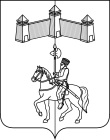 АДМИНИСТРАЦИЯ КАРАТУЗСКОГО СЕЛЬСОВЕТАПОСТАНОВЛЕНИЕ10.11.2022г.					с. Каратузское						№162-ПОб утверждении Бюджетного прогноза Каратузского сельсовета на долгосрочный периодВ соответствии с пунктом 4 статьи 170.1 Бюджетного кодекса Российской Федерации, ст.11 Положения о бюджетном процессе утвержденного решением Каратузского сельского Совета депутатов от 07.06.2017г. № 10-71 «Об утверждении положения о бюджетном процессе в Каратузском сельсовете», постановлением администрации Каратузского сельсовета №178-П от 11.11.2021г. «Об утверждении Порядка разработки и утверждения бюджетного прогноза Каратузского сельсовета на долгосрочный период», руководствуясь Уставом Каратузского сельсовета Каратузского района Красноярского краяПОСТАНОВЛЯЮ:1.Утвердить Бюджетный прогноз Каратузского сельсовета на долгосрочный период согласно приложению.2. Контроль за исполнением настоящего постановления возложить на заместителя главы администрации Каратузского сельсовета.3. Постановление вступает в силу со дня подписания.Глава администрацииКаратузского сельсовета												А. А. СаарПриложение к постановлению администрацииот 10.11.2022г. №162-П Бюджетный прогноз Каратузского сельсоветана долгосрочный периодБюджетный прогноз Каратузского сельсовета на долгосрочный период (далее – Бюджетный прогноз) разработан в соответствии с пунктом 4 статьи 170.1 Бюджетного кодекса Российской Федерации, Уставом Каратузского сельсовета Каратузского района Красноярского края, ст.11 Положения о бюджетном процессе утвержденного решением Каратузского сельского Совета депутатов от 07.06.2017г. № 10-71 «Об утверждении положения о бюджетном процессе в Каратузском сельсовете», постановлением администрации Каратузского сельсовета №178-П от 11.11.2021г. «Об утверждении Порядка разработки и утверждения  бюджетного прогноза Каратузского сельсовета на долгосрочный период», с учетом Стратегии социально-экономического развития до 2030 года.Цели и задачи бюджетного прогноза Каратузского сельсовета на долгосрочный период.Целью Бюджетного прогноза является обеспечение предсказуемости развития бюджетной системы Каратузского сельсовета, что позволит оценить объем и структуру доходов и расходов бюджета сельсовета, государственного долга, перспектив межбюджетного регулирования, а также выработать на их основе соответствующие меры, направленные на повышение эффективности функционирования бюджетной системы, ее роли в стимулировании социально-экономического развития сельсовета, решении иных стратегических задач.Задачами Бюджетного прогноза являются:- определение основных характеристик бюджета сельсовета на долгосрочный период;- обеспечение сбалансированности бюджета сельсовета в долгосрочномпериоде;- учет последствий планируемых структурных реформ, документов стратегического планирования, проектов, оказывающих воздействие на сбалансированность бюджетов будущих периодов.Практическое применение Бюджетного прогноза осуществляется при формировании проекта бюджета сельсовета на очередной финансовый год и плановый период, разработке (внесении изменений) документов стратегического планирования, включая муниципальные программы, принятие решений о реализации (изменений условий и сроков реализации) отдельных масштабных проектов, оказывающих воздействие на сбалансированность  бюджета сельсовета.Оценка основных характеристик бюджета Каратузского сельсоветаИсполнение бюджета сельсовета в последние годы происходит под влиянием системных вызовов - факторов, оказывающих влияние на снижение доходов и увеличение расходовКлючевое влияние на развитие бюджетной системы Каратузского сельсовета оказывает перераспределение полномочий между уровнями бюджетной системы Российской Федерации в связи с решениями, принимаемыми на федеральном и краевом уровне, изменениями налогового и бюджетного законодательства.Органами исполнительной власти Каратузского сельсовета принимаются меры по адаптации бюджетной системы сельсовета к существующей реальности. Это позволило предотвратить возможную негативную динамику финансово-экономических показателей и способствовало сохранению сбалансированности бюджета сельсовета. Несмотря на повышенную неопределенность внешнеполитической и экономической конъюнктуры, в Каратузском сельсовете сохранено трехлетнее бюджетное планирование, обеспечена финансовая устойчивость, все социальные обязательства выполняются в полном объёме. Таблица 1.Основные характеристики бюджета Каратузского сельсовета 
в 2020-2022 годахтыс. рублейОсновные подходы к формированию бюджетной политики на долгосрочный периодЦелью бюджетной политики на долгосрочный период является описание условий, принимаемых для составления проекта бюджета сельсовета на 2023-2025 годы, основных подходов к его формированию и общего порядка разработки основных характеристик и прогнозируемых параметров бюджета сельсовета, а также обеспечение прозрачности и открытости бюджетного планирования.В долгосрочном периоде в сфере бюджетной политики будут реализованы следующие мероприятия:а) повышение эффективности бюджетных расходов с использованием механизма муниципальной программы Каратузского сельсовета и расширение её использования в бюджетном планировании. В целях создания условий для дальнейшей реализации программных документов продолжится работа по совершенствованию нормативной базы, необходимой для программно-целевого планирования и исполнения бюджета сельсовета в программном формате. Это позволит повысить обоснованность бюджетных ассигнований на этапе их формирования, обеспечит их большую прозрачность для общества и наличие более широких возможностей для оценки их эффективности;б) обеспечение исполнения в полном объеме публичных нормативных обязательств, указов Президента Российской Федерации 2012 года, в том числе повышение заработной платы работникам муниципальных учреждений, исходя из параметров повышения, установленных в планах мероприятий изменений в отраслях бюджетной сферы;в) обеспечение публичности и доступности информации о реализации бюджетной политики за счет регулярной публикации соответствующей информации для граждан. При прогнозировании объема расходов бюджета сельсовета до 2030 года учтено:-  отдельные показатели прогноза социально-экономического развития сельсовета на 2018-2022 годы, в том числе индекс потребительских цен.- применение в прогнозном периоде 2020-2030 годов бюджетного маневра, предполагающего выделение дополнительных бюджетных ассигнований по ряду важных направлений за счет внутреннего перераспределения в пределах общего объема средств, а также между мероприятиями муниципальной программы Каратузского сельсовета. Прогноз основных характеристик бюджета Каратузского сельсовета, в том числе расходы на финансовое обеспечение реализации муниципальной программы на период её действия, а также прогноз расходов бюджета сельсовета на осуществление непрограммных направлений деятельности приведен в таблице 2.Таблица 2.Прогноз основных характеристик бюджета сельсовета в 2023-2025 годахтыс. рублей4. Риски реализации Бюджетного прогнозаЗависимость доходной части бюджета сельсовета от темпов экономического развития региона определила внешние риски реализации Бюджетного прогноза, к числу которых относятся следующие факторы:-  изменение федерального и краевого законодательства, влияющего на параметры консолидированного бюджета сельсовета (новации в межбюджетном регулировании, снижение нормативов отчислений от налогов и сборов, установление новых расходных обязательств, сокращение межбюджетных трансфертов из краевого бюджета).Влияние внешних рисков потребует регулярного уточнения прогноза доходов и, в случае необходимости, разработки дополнительных мер, направленных на ограничение роста расходных обязательств, сокращение избыточных и неэффективных расходов будущих периодов.Ожидается, что в долгосрочной перспективе развитие российской экономики будет определяться следующими основными тенденциями: - необходимостью преодоления ограничений в инфраструктурных отраслях (электроэнергетика, транспорт); - начавшимся сокращением населения в трудоспособном возрасте в сочетании с наличием дефицита квалифицированных рабочих.К числу основных внутренних рисков относятся следующие факторы:-  демографические (снижение численности населения в трудоспособном возрасте). Возрастная структура населения Каратузского сельсовета с выраженной тенденцией старения становится основным сдерживающим фактором демографического развития, а также отражается на росте потребности в расходах на здравоохранение и социальную поддержку населения;- социальные (большой объем социальных обязательств, в том числе связанных с реализацией мер, сформулированных в указах Президента Российской Федерации). Меры поддержки, оказываемые государством, направлены на повышение социальных возможностей. В случае замедления темпов экономического развития существует риск увеличения числа нуждающихся в социальной поддержке и, соответственно, увеличения объема социальных расходов бюджета.Минимизация внутренних рисков будет осуществляться за счет:- принятия эффективных мер, направленных на развитие экономического потенциала Каратузского сельсовета и обеспечения кардинального повышения эффективности бюджетных расходов;- активного использования оценки эффективности бюджетных расходов при подготовке бюджетных решений, роста качества финансово-экономических обоснований в отношении принимаемых расходных обязательств и отдельных проектов.Расчет предела муниципального внутреннего долга Каратузского сельсоветаУстановить верхний предел муниципального внутреннего долга Каратузского сельсовета:На 1 января 2024 года в сумме 0,0 тыс. рублей, в том числе по муниципальным гарантиям 0,0 тыс. рублейНа 1 января 2025 года в сумме 0,0 тыс. рублей, в том числе по муниципальным гарантиям 0,0 тыс. рублейНа 1 января 2026 года в сумме 0,0 тыс. рублей, в том числе по муниципальным гарантиям 0,0 тыс. рублейВерхний предел и проект структуры муниципального внутреннего долга Каратузского сельсовета по состоянию на 1 января 2023 года, на 1 января 2024 года и на 1 января 2025 года: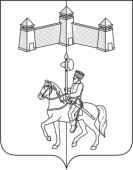 АДМИНИСТРАЦИЯ КАРАТУЗСКОГО СЕЛЬСОВЕТАПОСТАНОВЛЕНИЕ25.10.2022г.					с. Каратузское						 № 154 -П Об утверждении муниципальной программы «Дорожная деятельность в отношении автомобильных дорог местного значения Каратузского сельсовета» В соответствии с Федеральным Законом от 06.10.2003г. №131-ФЗ «Об общих принципах организации местного самоуправления в Российской Федерации», Бюджетным кодексом Российской Федерации, постановлением администрации Каратузского сельсовета от 09.12.2020 года № 185-П «Об утверждении Порядка принятия решения о разработке муниципальной программы Каратузского сельсовета, ее формировании и реализации», руководствуясь Уставом Каратузского сельсовета Каратузского района Красноярского края,  ПОСТАНОВЛЯЮ:1. Утвердить муниципальную программу «Дорожная деятельность в отношении автомобильных дорог местного значения Каратузского сельсовета», согласно приложению.2. Постановление от 30.10.2013г. № 309-П «Об утверждении муниципальной программы «Дорожная деятельность в отношении автомобильных дорог местного значения Каратузского сельсовета» на 2014-2024 годы признать утратившим силу.3. Контроль за исполнением настоящего постановления оставляю за собой.4. Постановление вступает в силу в день, следующий за днем его официального опубликования в печатном издании «Каратузский вестник», но не ранее чем 01 января 2023года. И.о. главы администрацииКаратузского сельсовета								     	                    А.М. БолмутенкоПриложение к постановлению главыадминистрации Каратузского сельсоветаот 25.10.2022 г. № 154-ПМУНИЦИПАЛЬНАЯ ПРОГРАММА«Дорожная деятельность в отношении автомобильных дорог местного значения Каратузского сельсовета» 1. Паспорт муниципальной программы Каратузского сельсовета «Дорожная деятельность в отношении автомобильных дорог местного значения Каратузского сельсовета» 2. Основные разделы программы2.1. Характеристика текущего состояния соответствующей сферы с указанием основных показателей социально-экономического развития Каратузского сельсовета и анализ социальных, финансово-экономических и прочих рисков реализации программыАвтомобильные дороги являются важнейшей составной частью транспортной сети Каратузского сельсовета. От уровня развития сети автомобильных дорог во многом зависит решение задач достижения устойчивого экономического роста, повышения конкурентоспособности местных производителей и улучшения качества жизни населения.В отличии от других видов транспорта автомобильный- наиболее доступный для всех вид транспорта, а его неотъемлемый элемент- автомобильная дорога- доступен абсолютно всем гражданам, водителям и пассажирам транспортных средств и пешеходам.Одним из направлений деятельности органов местного самоуправления Каратузского сельсовета по финансированию дорожного хозяйства является максимальное удовлетворение потребности населения и экономики поселения в автомобильных дорогах с высокими потребительскими свойствами при ограниченных финансовых ресурсах.Показателями улучшения состояния дорожной сети являются:- снижение текущих издержек, в первую очередь для пользователей автомобильных дорог;- стимулирования общего экономического развития прилегающих территорий;- снижение числа дорожно-транспортных происшествий и нанесённого материального ущерба;- повышение комфорта и удобства поездок.В целом улучшение «дорожных условий» приводит:- к сокращению времени на перевозки груза и пассажиров,- к снижению стоимости перевозок, (за счёт сокращения расхода на ГСМ, снижению износа транспортных средств, повышения производительности труда),- повышению спроса на услуги дорожного сервиса,- повышению транспортной доступности,- сокращению дорожно-транспортных происшествий,- улучшению экологической ситуации. Таким образом, «дорожные условия» оказывают влияние на все важные показатели экономического развития сельского поселения.Сеть автомобильных дорог обеспечивает мобильность населения и доступ к материальным ресурсам, позволяет расширить производственные возможности экономики за счёт снижения издержек и затрат на перевозки.По состоянию на 01.10.2022 года сеть автомобильных дорог муниципального образования «Каратузский сельсовет» составляет 96,718 км, из них 49,7 км с улучшенным покрытием. В настоящее время автомобильные дороги сельского поселения находится в сложном положении. Качество дорожных покрытий большинства дорог и тротуаров не соответствует эксплуатационным требованиям.Увеличение количества транспорта на дорогах сельского поселения в сочетании с недостатками эксплуатационного состояния автомобильных дорог, требует комплексного подхода и принятия неотложных мер по реконструкции и капитальному ремонту дорог общего пользования местного значения, совершенствованию организации дорожного движения.В условиях существующего положения первоочередной задачей остается улучшение технического состояния и срока службы дорожных покрытий автомобильных дорог общего пользования местного значения муниципального образования «Каратузский сельсовет», поддержание их транспортного состояния, обеспечение безопасного, бесперебойного движения транспорта.В сельском поселении 50 % автомобильных дорог местного значения грунтовые и 50 % с асфальтно-бетонным покрытием. Практически на всех автомобильных дорогах отсутствует ливневая канализация.Доля муниципальных автомобильных дорог местного значения общего пользования в сельском поселении, не отвечающих нормативным требованиям, на начало 2022 года составляло более 70%.Автомобильные дороги подвержены влиянию окружающей среды, хозяйственной деятельности человека и постоянному воздействию транспортных средств, в результате чего меняется технико-эксплуатационное состояние дорог. Для их соответствия нормативным требованиям необходимо выполнение различных видов дорожных работ по содержанию, ремонту, капитальному ремонту, реконструкции и строительству.Состояние сети дорог определяется своевременностью, полнотой и качеством выполнения работ по содержанию, ремонту и реконструкции дорог и зависит напрямую от объёмов финансирования и стратегии распределения финансовых ресурсов условиях их ограниченных объёмов.Достижение целей и задач эффективно только в рамках программы, чётко определяющей приоритеты развития и основные направления финансирования. Применение программно-целевого метода позволяет обеспечить оптимальное решение проблемы с координацией усилий подрядных организаций и органов местного самоуправления.Организация дорожной деятельности без целенаправленного объединения мероприятий в программу, без единого комплекса мероприятий, направленных на достижение конкретных целей, не позволит выполнить задачи по организации транспортного обслуживания, повышению технического уровня дорог и обеспечению безопасности дорожного движения.2.2. Приоритеты и цели социально-экономического развития в соответствующей сфере, описание основных целей и задач программы, прогноз развития соответствующей сферыЦели муниципальной программы:Комплексное решение вопросов, связанных с:- обеспечением сохранности жизни, здоровья граждан и их имущества, гарантии их законных прав на безопасные условия движения на дорогах;- улучшением качества дорожной сети сельского поселения, достижением требуемого технического и эксплуатационного состояния автомобильных дорог общего пользования местного значения Каратузского сельсовета; Задачи программы:1.  Повышение уровня безопасности дорожного движения на территории Каратузского сельсовета; 2. Повышение пропускной способности дорог и улучшение транспортно-эксплуатационных показателей сети автомобильных дорог поселения.2.3. Механизм реализации отдельных мероприятий программыМуниципальная программа состоит из подпрограммы. Подпрограмма содержит отдельные мероприятия.2.4. Прогноз конечных результатов программы, характеризующих целевое состояние (изменение состояния) уровня и качества жизни населения, социальной сферы, экономики, степени реализации других общественно значимых интересов и потребностей в соответствующей сфере на территории Каратузского сельсовета Реализация Программы обеспечит:- улучшение потребительских свойств автомобильных дорог и сооружений на них;- повышение качества дорожных работ, надежности и долговечности автомобильных дорог и сооружений на них;- сокращение дорожно-транспортных происшествий по причине неудовлетворительных дорожных условий.Показатели социально-экономической эффективности:- создание комфортной среды для проживания населения, положительное воздействие на экономику, социальную сферу и экологическую ситуациюРеализация настоящей Программы позволит:- установить необходимые виды и объемы дорожных работ, источники и размеры их финансирования для выполнения взятых обязательств;- сформировать расходные обязательства по задачам, сконцентрировав финансовые ресурсы на реализации приоритетных задач.- обеспечить модернизацию, реконструкцию и капитальный автомобильных дорог общего пользования местного значения Каратузского сельсовета на нормативном уровне; - улучшить техническое состояние дорожной сети и ее обустройство;- снизить количество жалоб населения на состояние автомобильных дорог общего пользования местного значения;- повысить безопасность дорожного движения.2.5. Наименование подпрограммы с указанием сроков их реализации и ожидаемых результатовПодпрограмма: «Развитие и модернизация улично-дорожной сети Каратузского сельсовета для обеспечения безопасности дорожного движения на территории Каратузского сельсовета» Реализация мероприятий по ремонту автомобильных дорог направлена на повышение качества дорожной сети общего пользования местного значения и приведение их в соответствие с нормативным транспортно-эксплуатационным состоянием. Подпрограмма будет способствовать повышению безопасности движения на автомобильных дорогах для транспорта и пешеходов, уменьшению травматизма на дорогах общего пользования местного значения Каратузского сельсовета. 2.6. Информация о распределение планируемых расходов по отдельным мероприятиям программы, подпрограмма с указанием главных распорядителей средств местного бюджетаИнформация о распределении планируемых расходов по отдельным мероприятиям муниципальной программы, подпрограммы представлена в приложении 3 к муниципальной программе.2.7. Информация о ресурсном обеспечении муниципальной программы и прогнозной оценке расходов на реализацию целей муниципальной программыИнформация о ресурсном обеспечении муниципальной программы и прогнозной оценке расходов на реализацию целей муниципальной программы представлена в приложении 4 к муниципальной программе.2.8. Целевые показатели и показатели результативности программы, оценка планируемой эффективности муниципальной программы.Для ежегодной оценки эффективности программы используются целевые показатели, отражающие степень достижения целей программы (приложение № 1, 2 к муниципальной программе). Эффективность реализации программы по направлениям определяется по следующей формуле: где:En – эффективность реализации отдельного направления программы (процентов), характеризуемого n-м показателем (номер показателя программы);Tfn – фактическое значение n-го показателя, характеризующего реализацию Программы;Tpn – плановое значение n-го показателя, характеризующего реализацию Программы.Интегральная оценка эффективности реализации программы определяется на основе расчетов по следующей формуле: где:E – эффективность реализации программы (процентов);N – количество индикаторов подпрограммы;SUM – сумма.Правила оценки эффективности реализации муниципальной программы:Оценка эффективности реализации Программы осуществляется администрацией Каратузского сельсовета по итогам ее исполнения за каждый финансовый год до 1 марта года, следующего за отчетным годом, и в целом после завершения реализации.2.9. Реализация и контроль за ходом выполнения программыРеализация и контроль за ходом выполнения программы осуществляется в соответствии с постановлением администрации Каратузского сельсовета от 09.12.2020г. №185-П «Об утверждении Порядка принятия решений о разработке муниципальных программ Каратузского сельсовета, их формировании и реализации».Приложение № 1 к Паспорту муниципальной программы Каратузского сельсовета «Дорожная деятельность в отношении автомобильных дорог местного значения Каратузского сельсовета» Цели, целевые показатели, задачи, показатели результативности  к муниципальной программе «Дорожная деятельность в отношении автомобильных дорог местного значения Каратузского сельсовета» 1. Цель: Комплексное решение вопросов, связанных с:- обеспечением сохранности жизни, здоровья граждан и их имущества, гарантии их законных прав на безопасные условия движения на дорогах;- улучшением качества дорожной сети сельского поселения, достижением требуемого технического и эксплуатационного состояния автомобильных дорог общего пользования местного значения Каратузского сельсовета.2. Целевые показатели:- Снижение количества ДТП с пострадавшими;- Сокращение числа погибших в ДТП людей;- Осуществление модернизации, реконструкции и капитального ремонта дорог местного значения.3. Задачи:- Повышение уровня безопасности дорожного движения на территории Каратузского сельсовета.- Повышение пропускной способности дорог и улучшение транспортно-эксплуатационных показателей сети автомобильных дорог поселения. Приложение № 2 к Паспорту муниципальной программы Каратузского сельсовета «Дорожная деятельность в отношении автомобильных дорог местного значения Каратузского сельсовета» Целевые показатели на долгосрочный период к муниципальной программе«Дорожная деятельность в отношении автомобильных дорог местного значения Каратузского сельсовета» Приложение № 3 к Паспорту муниципальной программы Каратузского сельсовета «Дорожная деятельность в отношении автомобильных дорог местного значения Каратузского сельсовета» Распределение планируемых расходов за счет средств бюджета сельсовета по мероприятиям и подпрограммам муниципальной программы «Дорожная деятельность в отношении автомобильных дорог местного значения Каратузского сельсовета» Приложение № 4 к Паспорту муниципальной программы Каратузского сельсовета «Дорожная деятельность в отношении автомобильных дорог местного значения Каратузского сельсовета»Ресурсное обеспечение и прогнозная оценка расходов на реализацию целей муниципальной программы 
с учетом источников финансирования, в том числе по уровням бюджетной системыПриложение № 4 к Паспорту муниципальной программы Каратузского сельсовета «Дорожная деятельность в отношении автомобильных дорог местного значения Каратузского сельсовета»ПОДПРОГРАММА 1 «Развитие и модернизация улично-дорожной сети для обеспечения безопасности дорожного движения на территории Каратузского сельсовета» 1. Паспорт подпрограммыОсновные разделы Подпрограммы2.1. Постановка проблемы и обоснование необходимости разработки ПодпрограммыВажным фактором жизнеобеспечения населения, способствующим стабильности социально-экономического развития Каратузского сельсовета, является развитие сети автомобильных дорог общего пользования. В связи с ростом количества автотранспорта за последние годы возросла интенсивность движения по улично-дорожной сети и, соответственно, возрос износ покрытия дорог.Одним из направлений деятельности государства по финансированию дорожного хозяйства является максимальное удовлетворение потребности населения и экономики страны в автомобильных дорогах с высокими потребительскими свойствами при минимальных и ограниченных финансовых ресурсах.Муниципальное образование «Каратузский сельсовет» включает в себя населённые пункты: с.Каратузское, д.Средний Кужебар. Населённые пункты удалены друг от друга, имеется значительная протяженность дорог муниципального и регионального значения. Большинство объектов внешнего благоустройства населенных пунктов, таких как пешеходные зоны, зоны отдыха, дороги, нуждаются в ремонте и реконструкции.Оценка влияния дорожного хозяйства на экономику включает целый ряд более сложных проблем, чем оценка экономических затрат. Это определяется рядом причин.Во-первых, ряд положительных результатов, таких как повышение комфорта и удобства поездок за счет улучшения качественных показателей сети дорог или экономия времени за счет увеличения средней скорости движения, не может быть выражен в денежном эквиваленте.Во-вторых, результат в форме снижения транспортных затрат, который касается большого количества граждан, трудно спрогнозировать. В-третьих, некоторые положительные результаты, связанные с совершенствованием сети автомобильных дорог, могут быть достигнуты в различных сферах экономики. Поэтому оценить их в количественных показателях представляется не всегда возможным.Показателями улучшения состояния дорожной сети являются:- снижение текущих издержек, в первую очередь для пользователей автомобильных дорог;- стимулирование общего экономического развития прилегающих территорий;- экономия времени как для перевозки пассажиров, так и для прохождения грузов, находящихся в пути;- снижение числа дорожно-транспортных происшествий и нанесенного материального ущерба;- повышение комфорта и удобства поездок.Социальная значимость роли автомобильных дорог может быть оценена по следующим показателям: экономия свободного времени, увеличение занятости и снижение миграции населения и т.д.В целом улучшение дорожных условий приводит к сокращению времени на перевозки грузов и пассажиров (за счет увеличения скорости движения); снижению стоимости перевозок (за счет сокращения расхода горюче-смазочных материалов (далее - ГСМ), снижения износа транспортных средств из-за неудовлетворительного качества дорог, повышения производительности труда); повышению транспортной доступности; снижению последствий стихийных бедствий; сокращению числа дорожно-транспортных происшествий; улучшению экологической ситуации (за счет роста скорости движения, уменьшения расхода ГСМ).Таким образом, дорожные условия оказывают влияние на все важные показатели экономического развития поселения. Концепция стратегии социально-экономического развития поселения определяет необходимость обеспечения населения дорожной сетью и объектами транспортной инфраструктуры как важнейшую составную часть развития поселения, а приведение дорог и инфраструктуры в соответствие современным требованиям – как одну из приоритетных задач органов местного самоуправления. Улучшение качества среды проживания и комфортности временного пребывания, является необходимым условием стабилизации и подъема экономики поселения и повышения уровня жизни населения.Существующая дорожная сеть и объекты транспортной инфраструктуры не только не обеспечивают растущие потребности населения, но и не удовлетворяют современным нормативным требованиям, предъявляемым к качеству среды проживания.Ширина проезжей части дорог в поселении, количество существующих площадей для парковки автомобилей не соответствует темпам автомобилизации поселения. Наличие бесхозяйных необслуживаемых дорог, недостаточный уровень пропускной способности дорог и нехватка объектов дорожной инфраструктуры на территории поселения вызывают дополнительную социальную напряженность в обществе.Существующий уровень и состояние внутриквартальных дорог и тротуаров не отвечают требованиям комфортного проживания населения, что является причиной:- негативного восприятия жителями поселения работы органов местного самоуправления;- снижения транспортной доступности объектов, расположенных на территории поселения;- снижения уровня безопасности дорожного движения.Состояние сети дорог определяется своевременностью, полнотой и качеством выполнения работ по содержанию, ремонту, капитальному ремонту и реконструкции дорог и зависит напрямую от объемов финансирования и стратегии распределения финансовых ресурсов в условиях их ограниченных объемов.Недофинансирование дорожной отрасли в условиях постоянного роста интенсивности движения, изменения состава движения в сторону увеличения грузоподъемности транспортных средств приводит к несоблюдению межремонтных сроков, накоплению количества не отремонтированных участков, увеличению количества участков с уровнем загрузки выше нормативного и участков с неудовлетворительным транспортно-эксплуатационным состоянием, на которых необходимо проведение реконструкции.Программно-целевой метод, применяемый для разрешения проблемы низкого уровня дорожно-уличной сети на территории поселения Каратузский сельсовет, основывается на следующих критериях:- повышение уровня автомобильных дорог является одной из приоритетных задач развития экономики поселения, определенных в Программе социально-экономического развития Каратузского сельсовета;- в общем объеме расходов бюджета значительную долю составляют расходы, направляемые на содержание автомобильных дорог территории поселения;- проблема повышения уровня автомобильных дорог носит комплексный характер, что выражается в необходимости регулирования и контроля за решением поставленных задач со стороны органов местного самоуправления;- решение поставленных в Подпрограмме задач обусловлено необходимостью изменения качественного состояния автомобильных дорог на территории поселения;- реализация мероприятий Подпрограммы даст эффект как в различных отраслях экономики поселения, так и в социальной сфере.Проблема аварийности, связанной с автомобильным транспортом (далее – аварийность), в последнее десятилетие приобрела особую остроту в связи с несоответствием дорожно-транспортной инфраструктуры потребностям общества и государства в безопасном дорожном движении, недостаточной эффективностью функционирования системы обеспечения безопасности дорожного движения и низкой дисциплиной участников дорожного движения.К основным факторам, определяющим причины высокого уровня аварийности, следует отнести:- массовое пренебрежение требованиями безопасности дорожного движения со стороны участников движения;- низкий уровень подготовки водителей транспортных средств;- недостаточный технический уровень дорожного хозяйства;- несовершенство технических средств организации дорожного движения.Основными виновниками ДТП являются водители транспортных средств, нарушающие правила дорожного движения.Наиболее многочисленной и самой уязвимой группой участников дорожного движения являются пешеходы.Сложная обстановка с аварийностью и наличие тенденций к дальнейшему ухудшению ситуации во многом объясняются следующими причинами:- постоянно возрастающая мобильность населения;- увеличение перевозок личным транспортом;- нарастающая диспропорция между увеличением количества автомобилей и протяженностью улично-дорожной сети, не рассчитанной на современные транспортные потоки.Сложившаяся диспропорция между темпами развития улично-дорожной сети и темпами роста количества транспортных средств приводит к ухудшению условий дорожного движения, ухудшения экологической обстановки, увеличение количества заторов, социальному дискомфорту, и, как следствие, к росту аварийности.Усугубление обстановки с аварийностью и наличие проблем обеспечения безопасности дорожного движения требуют выработки и реализации долгосрочной стратегии, координации усилий государства и общества, концентрации федеральных, региональных и местных ресурсов, а также формирования эффективных механизмов взаимодействия органов государственной власти Российской Федерации, органов государственной власти субъектов Российской Федерации, органов местного самоуправления, общественных институтов и негосударственных структур при возможно более полном учете интересов граждан.В условиях ограниченных средств на развитие улично-дорожной сети решение вопросов упорядоченного движения транспорта и пешеходов, сокращение числа дорожно-транспортных происшествий возможно только за счет широкого внедрения рациональных методов и применения современных технологических средств и систем организации движения. Их устройство должно быть, в первую очередь связано с местами концентрации ДТП.Таким образом, необходимость разработки и реализации Программы обусловлена следующими причинами:- социально-экономическая острота проблемы;- межотраслевой и межведомственный характер проблемы;- необходимость привлечения к решению проблемы различных структур и общественных институтов.Применение программно-целевого метода позволит осуществить реализацию комплекса мероприятий, в том числе профилактического характера, снижающих количество дорожно-транспортных происшествий с пострадавшими и количеством лиц, погибших в результате дорожно-транспортных происшествий.2.2. Основная цель, задачи, этапы и сроки выполнения Подпрограммы, целевые индикаторыЦелью настоящей Подпрограммы является: повышение пропускной способности дорог и улучшение транспортно-эксплуатационных показателей сети автомобильных дорог поселения.Задачами Подпрограммы являются:- улучшение качества дорожной сети сельского поселения, достижение требуемого технического и эксплуатационного состояния автомобильных дорог общего пользования местного значения Каратузского сельсовета;- содержание автомобильных дорог общего пользования местного значения и дворовых проездов в надлежащем виде.Работы по модернизации и реконструкции автомобильной дороги включает в себя комплекс работ, при выполнении которых осуществляются изменения параметров автомобильной дороги, ее участков, ведущие к изменению класса и (или) категории автомобильной дороги либо влекущие за собой изменение границы полосы отвода автомобильной дороги.Работы по капитальному ремонту автомобильной дороги включают в себя комплекс работ по замене и (или) восстановлению конструктивных элементов автомобильной дороги, дорожных сооружений и (или) их частей, выполнение которых осуществляется в пределах установленных допустимых значений и технических характеристик класса и категории автомобильной дороги и при выполнении которых затрагиваются конструктивные и иные характеристики надежности и безопасности автомобильной дороги, не изменяются границы полосы отвода автомобильной дороги.Сроки реализации подпрограммы 2023-2025гг.Достижение цели подпрограммы обеспечивается за счет решения следующих задач: реконструкции и капитального ремонта дорог с гравийно-песчаным покрытием, находящихся в неудовлетворительном состоянии.Реализация подпрограммных мероприятий позволит существенно повысить уровень жизни населения, улучшить облик улиц сельского поселения Каратузский сельсовет.Реализация Подпрограммы в целом приведет к значительному улучшению транспортно-эксплуатационного состояния дорог местного значения в сельском поселении, в том числе будет реконструировано, отремонтировано 37,729 км дорог местного значения.Целями Подпрограммы являются:- Повышение уровня безопасности дорожного движения на территории Каратузского сельсовета;Задачами Подпрограммы являются:Обеспечение сохранности жизни, здоровья граждан и их имущества, гарантии их законных прав на безопасные условия движения на дорогах.Комплекс мероприятий муниципальной Подпрограммы рассчитан .Целевые индикаторы Подпрограммы:- Снижение количества ДТП с пострадавшими.- Сокращение числа погибших в ДТП людей.- Осуществление модернизации, реконструкции и капитального ремонта дорог местного значения.2.3. Механизм реализации ПодпрограммыФункции муниципального заказчика Подпрограммы выполняет администрация Каратузского сельсовета, Каратузского района, Красноярского края.Администрация Каратузского сельсовета вправе привлекать для выполнения работ специализированные организации в порядке, установленном законодательством.	Общее руководство за реализацией мероприятий Подпрограммы осуществляет Глава Каратузского сельсовета.Мероприятия Подпрограммы реализуются посредством заключения муниципальных контрактов между муниципальным заказчиком Подпрограммы и исполнителями Подпрограммы.Важными элементами механизма реализации Подпрограммы являются планирование, мониторинг, уточнение и корректировка целевых показателей Подпрограммы. В связи с этим ход реализации Подпрограммы ежегодно оценивается на основе результативности мероприятий Подпрограммы и достижения целевых индикаторов.Механизм реализации подпрограммы включает в себя:- подготовку и выпуск нормативных актов, формирующих комплексную систему законодательного и организационно - распорядительного сопровождения выполнения мероприятий подпрограммы;- подготовку приказов, положений, смет в части обеспечения безопасности дорожного движения на территории Каратузского сельсовета.2.4. Управление подпрограммой и контроль, за ходом ее выполненияУправление и контроль за реализацией Подпрограммы осуществляется администрацией Каратузского сельсовета, Каратузским сельским Советом депутатов в соответствии с полномочиями, установленными федеральным и краевым законодательством.2.5. Оценка социально-экономической эффективностиОценка социально-экономической эффективности подпрограммы «Развитие и модернизация улично-дорожной сети для обеспечения безопасности дорожного движения на территории Каратузского сельсовета» производится путем сравнения текущего года с предыдущим. Эффективность реализации Подпрограммы зависит от результатов, полученных в сфере деятельности транспорта и вне его."Транспортный эффект" заключается в получении прямых выгод, получаемых в результате улучшения дорожных условий, для лиц, пользующихся автомобильными дорогами. "Транспортный эффект" включает в себя экономию затрат на эксплуатацию транспортных средств, сокращение времени нахождения в пути, повышение эффективности использования транспортных средств, снижение риска дорожно-транспортных происшествий, повышение комфортности движения и улучшение удобства в пути следования. К числу социально-экономических последствий модернизации и развития автомобильных дорог общего пользования местного значения относятся:- повышение уровня и улучшение социальных условий жизни населения;- активизация экономической деятельности, содействие освоению новых территорий и ресурсов, расширение рынков сбыта продукции;- снижение транспортной составляющей в цене товаров и услуг;- улучшение транспортного обслуживания сельского хозяйства и населения, проживающего в сельской местности, снижение негативного влияния дорожно-транспортного комплекса на окружающую среду.Последовательная реализация мероприятий Подпрограммы будет способствовать повышению скорости, удобства и безопасности движения на автомобильных дорогах, а также повышению безопасности движения. Повышение транспортной доступности за счет развития сети автомобильных дорог будет способствовать улучшению качества жизни населения и росту производительности труда.2.6 Мероприятия подпрограммытыс. руб.2.7 Обоснование финансовых, материальных и трудовых затрат (ресурсное обеспечение подпрограммы) с указанием источников финансированияПодпрограммой предусматривается финансирование расходных обязательств из местного бюджета Каратузского сельсовета, в целях ресурсного обеспечения работ по обеспечению безопасности дорожного движения на территории Каратузского сельсовета. Указанные в Подпрограмме объемы финансирования отдельных мероприятий являются предполагаемыми. Объемы ассигнований подлежат уточнению исходя из возможностей бюджета Каратузского сельсовета на очередной финансовый год и плановый период.Общий объем финансирования мероприятий Подпрограммы составляет 10271,43 тысяч рублей, в том числе:в 2023 году    –    4290,13 тысяч рублей;в 2024 году    –    2905,00 тысяч рублей;в 2025 году    –    3075,70 тысяч рублей. Приложение № 1 к подпрограмме «Развитие и модернизация улично-дорожной сети для обеспечения безопасности дорожного движения на территории Каратузского сельсовета»Перечень целевых индикаторов подпрограммы«Развитие и модернизация улично-дорожной сети для обеспечения безопасности дорожного движения на территории Каратузского сельсовета»Приложение № 2 к подпрограмме «Развитие и модернизация улично-дорожной сети для обеспечения безопасности дорожного движения на территории Каратузского сельсовета»Перечень мероприятий в рамках подпрограммы «Развитие и модернизация улично-дорожной сети для обеспечения безопасности дорожного движения на территории Каратузского сельсовета»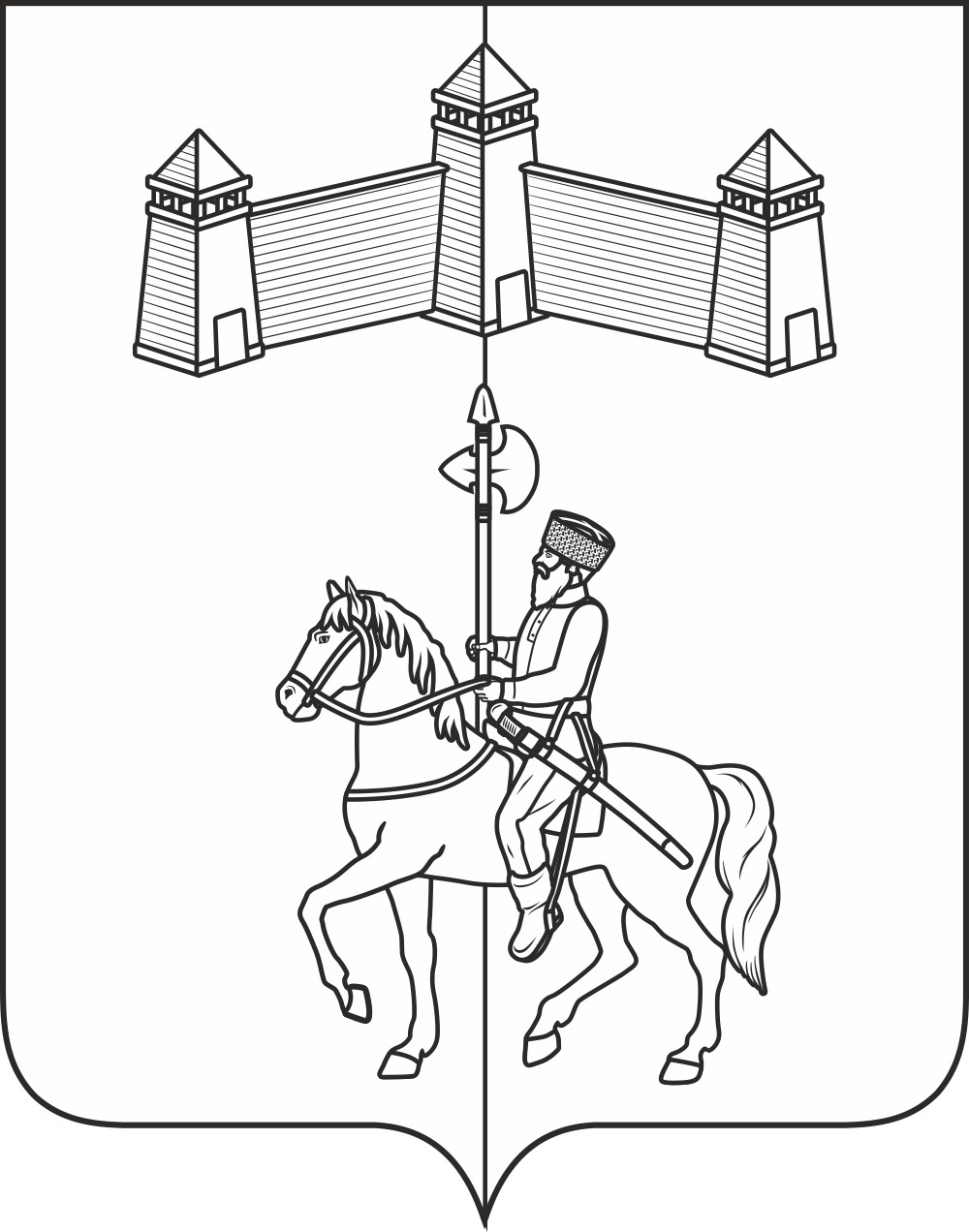 АДМИНИСТРАЦИЯ КАРАТУЗСКОГО СЕЛЬСОВЕТАПОСТАНОВЛЕНИЕ00.00.2022г.				с. Каратузское					№       -ПО внесении изменений в постановление от 30.10.2013 года №308-П «Об утверждении муниципальной программы «Защита населения и территории Каратузского сельсовета от чрезвычайных ситуаций природного и техногенного характера, терроризма и экстремизма, обеспечение пожарной безопасности» на 2014-2023 годы»»В соответствии с Федеральным Законом от 06.10.2003г. №131-ФЗ «Об общих принципах организации местного самоуправления в Российской Федерации», Бюджетным кодексом Российской Федерации, постановлением администрации Каратузского сельсовета от 09.08.2013 года №234-П «Об утверждении Порядка принятия решения о разработке муниципальной программы Каратузского сельсовета, ее формировании и реализации», руководствуясь Уставом Каратузского сельсовета Каратузского района Красноярского края, ПОСТАНОВЛЯЮ:1. Внести в постановление от 30.10.2013г. №№308-П «Об утверждении муниципальной программы «Защита населения и территории Каратузского сельсовета от чрезвычайных ситуаций природного и техногенного характера, терроризма и экстремизма, обеспечение пожарной безопасности» на 2014-2023 годы»» следующие изменения:1.1 В наименовании постановления слова «2018-2023 годы» исключить.1.2. В пункте 1 постановления слова «2018-2023 годы» исключить.1.3 Приложение к постановлению изложить в новой редакции согласно приложению к настоящему постановлению.2 .Контроль за исполнением настоящего постановления оставляю за собой.3.Постановление вступает в силу в день, следующий за днем его официального опубликования в печатном издании «Каратузский вестник», но не ранее 01.01.2023г.Глава администрации сельсовета										А.А.СаарПриложение к постановлениюот 00.00.2022 г. № 195 - П«Приложение к постановлениюадминистрации Каратузского сельсоветаот 30.10.2013г. №308-ПМУНИЦИПАЛЬНАЯ ПРОГРАММА«Защита населения и территории Каратузского сельсовета 
от чрезвычайных ситуаций природного и техногенного характера, терроризма 
и экстремизма, обеспечение пожарной безопасности»1. Паспорт муниципальной программы Каратузского сельсовета «Защита населения 
и территории Каратузского сельсовета от чрезвычайных ситуаций природного 
и техногенного характера, терроризма и экстремизма, обеспечение пожарной безопасности»ОСНОВНЫЕ РАЗДЕЛЫ ПРОГРАММЫХарактеристика текущего состоянияСовременный период развития общества характеризуется все более нарастающими проблемами взаимоотношения человека и окружающей природной среды. Крупные лесные пожары, аварии и катастрофы природного и техногенного характера, проявление террористической и экстремисткой деятельности в последнее десятилетие оказали существенное влияние на жизнь и здоровье населения, его среду обитания. В среднесрочной перспективе кризисы и чрезвычайные ситуации остаются вызовом стабильному экономическому росту территории Каратузского сельсовета.По оценкам мониторинга и прогнозирования чрезвычайных ситуаций, только за прошедшие 5 лет на территории Каратузского сельсовета зарегистрировано 5 чрезвычайных ситуаций, в результате которых погибло 12 человек. Количество чрезвычайных ситуаций и происшествий ежегодно уменьшается, вместе с тем остается недопустимо высоким.Эффективное противодействие чрезвычайным ситуациям не может быть обеспечено только в рамках основной деятельности органов местного самоуправления. Характер проблемы требует наличия долговременной стратегии и применения организационно-финансовых механизмов взаимодействия, координации усилий и концентрации ресурсов всех субъектов экономики и институтов общества.Для предотвращения чрезвычайных ситуаций, пожаров, противодействие терроризму и экстремизму, и ликвидации их негативных последствий существенное значение имеет систему мер и их технологическое обеспечение, которые могут быть общими для разных по своей природе явлений и факторов (природных и техногенных).При применении программно-целевого метода будет осуществляться:развитие и использование научного потенциала в исследовании причин возникновения чрезвычайных ситуаций;информационная поддержка и создание инфраструктуры для ситуационного анализа рисков;координация действий по поддержанию в необходимой готовности сил и средств реагирования, в том числе и при реализации инфраструктурных проектов;реализация комплекса практических мер, исключающих возникновение чрезвычайных ситуаций, пожаров, проявление терроризма и экстремизма.Формирование эффективной системы реагирования на чрезвычайные ситуации возможно при наличии единой информационно-управляющей системы в данной сфере, деятельность которой подкреплена наличием необходимых нормативных правовых актов, предотвращающих торможение информационных потоков и потерю управления.Все это обусловило разработку программы «Защита населения и территории Каратузского сельсовета от чрезвычайных ситуаций природного и техногенного характера, терроризма и экстремизма, обеспечение пожарной безопасности».Приоритеты и цели социально-экономического развитияОсуществление запланированных мероприятий позволит:повысить безопасность и уровень информационного обеспечения населения, защищенность критически важных объектов, объектов инфраструктуры, а также эффективность комплексного мониторинга и прогнозирования чрезвычайных ситуаций на территории Каратузского сельсовета;улучшить систематизацию и дальнейшее развитие нормативно-технической и правовой базы  в области снижения рисков чрезвычайных ситуаций.В результате реализации программы ожидается:совершенствование системы сбора информации, прогнозирования и мониторинга чрезвычайных ситуаций, пожаров, проявление терроризма и экстремизма на территории Каратузского сельсовета;совершенствование системы принятия оптимальных управленческих решений для предупреждения природно-техногенных рисков;снижение количества погибших людей в результате чрезвычайных ситуаций на 25–30 %; снижение доли пострадавшего населения в результате чрезвычайных ситуаций, пожаров, терроризма и экстремизма на 11–15 %; увеличение предотвращенного экономического ущерба в результате чрезвычайных ситуаций на 35–40 %;Механизм реализации программыМуниципальная программа состоит из подпрограмм и не содержит отдельных мероприятий.Прогноз конечных результатовВ целом в результате реализации Программы будут существенно снижены риски чрезвычайных ситуаций, повысятся безопасность населения и защищенность объектов и населения поселения от угроз природного и техногенного характера, а также от опасностей, сокращение потерь от пожаров в населенных пунктах сельсовета, уменьшит количество людей, погибших и травмированных при пожарах, повысится эффективность защиты сельских населенных пунктов края от пожаров, первичными мерами пожарной безопасности будут охвачены все населенные пункты сельсовета, Консолидация населения муниципального образования и общества в целом в вопросах противодействия террористическим проявлениям и экстремизму, уменьшение вероятности террористических и экстремистских проявлений на территории поселения.2.5. Перечень подпрограмм с указанием сроков их реализации и ожидаемых результатовПодпрограммы с указанием сроков их реализации и ожидаемых результатов утверждены в приложениях 4,5,6 к муниципальной программе.2.6. Информация о распределение планируемых расходов по отдельным мероприятиям программы, подпрограмма с указанием главных распорядителей средств местного бюджетаИнформация о распределении планируемых расходов по отдельным мероприятиям муниципальной программы, подпрограммы представлена в приложении 2 к муниципальной программе.2.7. Информация о ресурсном обеспечении муниципальной программы и прогнозной оценке расходов на реализацию целей муниципальной программыИнформация о ресурсном обеспечении муниципальной программы и прогнозной оценке расходов на реализацию целей муниципальной программы представлена в приложении 3 к муниципальной программе.Целевые показатели и показатели результативности программы, оценка планируемой эффективности муниципальной программы.Для ежегодной оценки эффективности программы используются целевые показатели, отражающие степень достижения целей программы (приложение № 1 к муниципальной программе). Эффективность реализации программы по направлениям определяется по следующей формуле: где:En – эффективность реализации отдельного направления программы (процентов), характеризуемого n-м показателем (номер показателя программы);Tfn – фактическое значение n-го показателя, характеризующего реализацию Программы;Tpn – плановое значение n-го показателя, характеризующего реализацию Программы.Интегральная оценка эффективности реализации программы определяется на основе расчетов по следующей формуле:, гдеE – эффективность реализации программы (процентов);N – количество индикаторов подпрограммы;SUM – сумма.Правила оценки эффективности реализации муниципальной программы:Оценка эффективности реализации Программы осуществляется администрацией Каратузского сельсовета по итогам ее исполнения за каждый финансовый год до 1 марта года, следующего за отчетным годом, и в целом после завершения реализации.2.9.Реализация и контроль за ходом выполнения программы.Реализация и контроль за ходом выполнения программы осуществляется в соответствии с постановлением администрации Каратузского сельсовета от 09.12.2020г. №185-П «Об утверждении Порядка принятия решений о разработке муниципальных программ Каратузского сельсовета, их формировании и реализации».Приложение № 1 к Паспорту муниципальной программы Каратузского сельсовета «Защита населения и территории Каратузского сельсовета от чрезвычайных ситуаций природного и техногенного характера, терроризма и экстремизма, обеспечение пожарной безопасности»Перечень целевых показателей и показателей результативности программы с расшифровкой плановых значений 
по годам ее реализации Приложение № 2 к Паспорту муниципальной программы Каратузского сельсовета «Защита населения и территории Каратузского сельсовета от чрезвычайных ситуаций природного и техногенного характера, терроризма и экстремизма, обеспечение пожарной безопасности»Информация о распределении планируемых расходов по отдельным мероприятиям программы, подпрограммам муниципальной программы (тыс. рублей)Приложение № 3 к Паспорту муниципальной программы Каратузского сельсовета «Защита населения и территории Каратузского сельсовета от чрезвычайных ситуаций природного и техногенного характера, терроризма и экстремизма, обеспечение пожарной безопасности»Информация о ресурсном обеспечении и прогнозной оценке расходов на реализацию целей муниципальной программы Каратузского сельсовета с учетом источников финансирования, в том числе средств федерального и краевого бюджетов	(тыс. рублей)Приложение № 4 к Паспорту муниципальной программы Каратузского сельсовета «Защита населения и территории Каратузского сельсовета от чрезвычайных ситуаций природного и техногенного характера, терроризма и экстремизма, обеспечение пожарной безопасности»ПОДПРОГРАММА 1«Обеспечение, ликвидация, предупреждение возникновения и развития чрезвычайных ситуаций природного и техногенного характера Каратузского сельсовета»1. Паспорт подпрограммы2. Основные разделы подпрограммы2.1. Постановка проблемы и обоснование необходимости разработки подпрограммыВ настоящее время кризисы и чрезвычайные ситуации остаются одними из важнейших вызовов стабильному экономическому росту государства. Размер материального ущерба от чрезвычайных ситуаций природного и техногенного характера ежегодно превышает сотни миллионов рублей.Источниками событий чрезвычайного характера являются опасные природные явления, природные риски, возникающие в процессе хозяйственной деятельности, а также крупные техногенные аварии и катастрофы.По-прежнему достаточно серьезную угрозу для населения и объектов экономики представляют высокие паводки при половодьях. Наиболее значимый ущерб возникает вследствие затопления и повреждения коммуникаций (автодорог, линий электропередачи и связи), строений и гидротехнических сооружений. Результаты оценки суммарного ущерба и риска (социального и экономического) от паводка показывают, что эти величины с каждым годом имеют устойчивую тенденцию роста. Прежде всего, это связано с тем, что из-за загрязнения и обмеления русел рек возрастают уязвимость строений и, соответственно, опасность для жизни людей, проживающих в паводкоопасных районах.Стихийным бедствиям природно-климатического характера подвержена практически вся территория автономного округа. Основными источниками стихийных бедствий на территории региона являются паводки и природные пожары.Весенне-летний паводковый период представляет серьезную угрозу для населения и экономики автономного округа. Резкое повышение уровня воды в реках в весенне-летний период может быть источником чрезвычайных ситуаций межмуниципального и регионального характера и требует ежегодного проведения мероприятий, направленных на предупреждение чрезвычайных ситуаций, вызванных паводком.Существо проблемы состоит в том, чтобы, обеспечив снижение количества чрезвычайных ситуаций и повышение уровня безопасности населения и защищенности критически важных объектов от угроз природного и техногенного характера, создать в муниципальном образовании необходимые условия для устойчивого развития поселка путем координации совместных усилий и финансовых средств.Эффективное решение задач по предупреждению и ликвидации чрезвычайных ситуаций, а также первоочередному жизнеобеспечению пострадавшего населения невозможно без оперативного привлечения заблаговременно созданных резервов материально-технических ресурсов.Законодательство в области защиты населения и территорий от чрезвычайных ситуаций природного и техногенного характера предполагает создание данных резервов в натуральном виде, в объемах, необходимых для ликвидации возможных чрезвычайных ситуаций.Для предотвращения чрезвычайных ситуаций и ликвидации их негативных последствий существенное значение имеет система мер и их технологическое обеспечение, которые могут быть общими для разных по своей природе явлений и факторов (природных и техногенных).Безусловно, эффективное противодействие возникновению чрезвычайных ситуаций не может быть обеспечено только в рамках текущей деятельности только органов исполнительной власти. Современное состояние многих территориальных звеньев Единой государственной системы предупреждения и ликвидации чрезвычайных ситуаций не в полной мере обеспечивает комплексное решение проблемы защиты населения и территорий от чрезвычайных ситуаций. Проблема может быть решена только на основе существующих механизмов регулирования и практического обеспечения мер защиты населения и территорий от чрезвычайных ситуаций. Нужен принципиально иной подход к ее решению. Все вышеперечисленное свидетельствует о том, насколько важно иметь полную правовую базу в области регулирования вопросов защиты населения и территорий от чрезвычайных ситуаций природного и техногенного характера.Разработка Программы обусловлена потребностью развития систем контроля в области защиты населения и территорий от чрезвычайных ситуаций, управления силами и средствами районного звена территориальной подсистемы Единой государственной системы предупреждения и ликвидации чрезвычайных ситуаций в повседневной жизни, в периоды возникновения и развития чрезвычайных ситуаций.Решение этих сложных задач с учетом реально сложившейся экономической обстановки на территории муниципального образования, природно-климатических особенностей, высокой концентрации источников повышенной опасности техногенного характера, социально-экономического положения населения возможно только целевыми программными методами, сосредоточив основные усилия на решении главной задачи - заблаговременного осуществления комплекса мер, направленных на предупреждение и максимально возможное уменьшение рисков возникновения ЧС, а также на сохранение здоровья людей, снижение материальных потерь и размеров ущерба окружающей среде.Основные понятия используемые, в Программепредупреждение чрезвычайных ситуаций - комплекс мероприятий, проводимых заблаговременно и направленных на максимально возможное уменьшение риска возникновения чрезвычайных ситуаций, а также на сохранение здоровья людей, снижение размеров ущерба окружающей природной среде и материальных потерь в случае их возникновения;защита населения в чрезвычайных ситуациях - совокупность взаимосвязанных по времени, ресурсам и месту проведения мероприятий РСЧС, направленных на предотвращение или предельное снижение потерь населения и угрозы его жизни и здоровью от поражающих факторов и воздействий источников чрезвычайной ситуации;зона чрезвычайной ситуации - это территория, на которой сложилась чрезвычайная ситуация.комиссия по чрезвычайным ситуациям и обеспечению пожарной безопасности - функциональная структура органа исполнительной власти субъекта Российской Федерации и органа местного самоуправления, а также органа управления объектом экономики, осуществляющая в пределах своей компетенции руководство соответствующей подсистемой или звеном РСЧС либо проведением всех видов работ по предотвращению возникновения чрезвычайных ситуаций и их ликвидации;безопасность населения в чрезвычайных ситуациях - состояние защищенности жизни и здоровья людей, их имущества и среды обитания человека от опасностей в чрезвычайных ситуациях;силы и средства РСЧС - силы и средства территориальных, функциональных и ведомственных или отраслевых подсистем и звеньев РСЧС, предназначенные или привлекаемые для выполнения задач по предупреждению и ликвидации чрезвычайных ситуаций;чрезвычайная ситуация - это обстановка на определенной территории, сложившаяся в результате аварии, опасного природного явления, катастрофы, стихийного или иного бедствия, которые могут повлечь или повлекли за собой человеческие жертвы, ущерб здоровью людей или окружающей природной среде, значительные материальные потери и нарушение условий жизнедеятельности людей;источник чрезвычайной ситуации - опасное природное явление, авария или опасное техногенное происшествие, широко распространенная инфекционная болезнь людей, сельскохозяйственных животных и растений, а также применение современных средств поражения, в результате чего произошла или может возникнуть чрезвычайная ситуация;ликвидация чрезвычайной ситуации - аварийно-спасательные и другие неотложные работы, проводимые при возникновении чрезвычайных ситуаций и направленные на спасение жизни и сохранение здоровья людей, снижение размеров ущерба окружающей природной среде и материальных потерь, а также на локализацию зон чрезвычайных ситуаций, прекращение действия характерных для них опасных факторов;аварийно-спасательная служба - совокупность органов управления, сил и средств, предназначенных для решения задач по предупреждению и ликвидации чрезвычайных ситуаций, функционально объединенных в единую систему, основу которой составляют аварийно-спасательные формирования;аварийно-спасательное формирование - самостоятельная или входящая в состав аварийно-спасательной службы структура, предназначенная для проведения аварийно-спасательных работ, основу которой составляют подразделения спасателей, оснащенные специальными техникой, оборудованием, снаряжением, инструментами и материалами;аварийно-спасательные работы в чрезвычайной ситуации - действия по спасению людей, материальных и культурных ценностей, защите природной среды в зоне чрезвычайных ситуаций, локализации чрезвычайных ситуаций и подавлению или доведению до минимально возможного уровня воздействия характерных для них опасных факторов. Аварийно-спасательные работы характеризуются наличием факторов, угрожающих жизни и здоровью проводящих эти работы людей, и требуют специальной подготовки, экипировки и оснащения;спасатель - гражданин, подготовленный и аттестованный на проведение аварийно-спасательных работ.2.2. Основная цель, задачи, этапы и сроки выполнения программы, целевые индикаторыОсновными целями подпрограммы являются обеспечение предупреждения возникновения и развития чрезвычайных ситуаций природного и техногенного характера, снижения ущерба и потерь от чрезвычайных ситуаций муниципального характера.Подпрограмма предусматривает решение следующих задач:­ Осуществление полномочий по предупреждения возникновения и развития чрезвычайных ситуаций природного и техногенного характера, снижения ущерба и потерь от чрезвычайных ситуаций муниципального характера;Решение этих задач позволит осуществлять на территории муниципального образования постоянный мониторинг, прогнозировать вероятность возникновения ЧС и, в связи с этим, своевременно разрабатывать и реализовывать систему мер по предупреждению и ликвидации ЧС, управлять рисками, что является основой.2.3. Механизм реализации подпрограммыИсточником финансирования мероприятий Подпрограммы является краевой и местный бюджет. Главными распорядителями средств краевого бюджета, предусмотренных на реализацию Подпрограммы, являются: министерство МЧС Красноярского края. Главным распорядителем средств местного бюджета, предусмотренных на реализацию Подпрограммы, является: администрация Каратузского сельсовета.Общее руководство за реализацией мероприятий Подпрограммы осуществляет Глава Каратузского сельсовета.Контроль за целевым использованием выделенных бюджетных средств осуществляет МБУ «Каратузская сельская централизованная бухгалтерия».2.4. Управление Подпрограммой и контроль за ходом ее выполненияКонтроль за реализацией настоящей Подпрограммы осуществляет ответственный за реализацию Подпрограммы – администрация Каратузского сельсовета, в соответствии с задачами и функциями, возложенными на неё и комиссия по чрезвычайным ситуациям и обеспечения пожарной безопасности.2.5. Оценка социально-экономической эффективности Ожидаемый социально-экономический эффект - снижение рисков и смягчение последствий чрезвычайных ситуаций природного и техногенного характера, уменьшение экономического и физического ущерба за счет повышения готовности и технической оснащенности аварийно-спасательных формирований.Реализация основных подпрограммных мероприятий позволит добиться:- обеспечение сил аварийно-спасательных формирований специальным оснащением, экипировкой, аварийно-спасательным инструментом, приборами и специальными средствами;- усовершенствования информационного обеспечения управления рисками возникновения чрезвычайных ситуаций, прогнозирования и мониторинга чрезвычайных ситуаций;- совершенствования системы подготовки специалистов по управлению рисками возникновения чрезвычайных ситуаций, а также подготовки населения к действиям в чрезвычайных ситуациях;­ повышение безопасности жизнедеятельности населения за счет формирования у него правил поведения при возникновении чрезвычайных ситуаций;­ обеспечить необходимый уровень безопасности населения муниципального образования;­ выполнить требования действующего законодательства в области защиты населения и территорий от чрезвычайных ситуаций, обеспечения первичных мер пожарной безопасности и безопасности людей на водных объектах;В целом в результате реализации Подпрограммы будут существенно снижены риски чрезвычайных ситуаций, повысятся безопасность населения и защищенность объектов и населения поселения от угроз природного и техногенного характера, а также от опасностей.2.6. Мероприятия подпрограммы2.7. Обоснование финансовых, материальных и трудовых затрат (ресурсное обеспечение подпрограммы)Ресурсное обеспечение Подпрограммы составляют средства бюджета сельсовета в размере 649,44 тыс. рублей, в том числе:2014 год -  40,00 тыс. рублей;2015 год – 40,00 тыс. рублей;2016 год – 267,40 тыс. рублей;2017 год – 142,04 тыс. рублей.2018 год –  40,00 тыс. рублей;2019 год –  40,00 тыс. рублей2020 год –  40,00 тыс. рублей2021 год –  40,00 тыс. рублей2022 год –  00,00 тыс. рублей2023 год –  0,00 тыс. рублей2024 год –  0,00 тыс. рублей2025 год    0,00 тыс. рубдейПри сокращении или увеличении ассигнований на реализацию Подпрограммы координатор Подпрограммы вносит предложения по корректировке перечня мероприятий.Объемы финансирования Подпрограммы носят прогнозный характер и подлежат уточнению в установленном порядке.Приложение № 1 к подпрограмме «Обеспечение, ликвидация, предупреждение возникновения и развития чрезвычайных ситуаций природного и техногенного характера Каратузского сельсовета»Перечень целевых индикаторов подпрограммы Приложение № 2 к подпрограмме «Обеспечение, ликвидация, предупреждение возникновения и развития чрезвычайных ситуаций природного и техногенного характера Каратузского сельсовета»Перечень мероприятий подпрограммы Приложение № 5 к Паспорту муниципальной программы Каратузского сельсовета «Защита населения и территории Каратузского сельсовета от чрезвычайных ситуаций природного и техногенного характера, терроризма и экстремизма, обеспечение пожарной безопасности»ПОДПРОГРАММА 2«Обеспечение пожарной безопасности территории Каратузского сельсовета»1. Паспорт подпрограммы2. Основные разделы подпрограммы2.1. Постановка проблемы и обоснование необходимости разработки подпрограммыЕжегодно в населенных пунктах поселения возникает около двух сот пожаров, происходит более 100 лесных пожаров, получают увечья и ожоги около 20 человек. Несмотря на то, что население поселения составляет более 8000 человек, число погибших жителей на протяжении последних лет превышает число погибших по городам. Динамика гибели и травмирования людей в сельских населенных пунктах Красноярского краяОсновное количество пожаров происходит в жилом секторе. Главной причиной пожаров является неосторожное, небрежное обращение с огнем (более 80 процентов произошедших пожаров). В Красноярском крае всеми видами пожарной охраны прикрыто лишь 38,5% населенных пунктов, жители которых могут рассчитывать на оперативную помощь пожарной охраны. Подавляющее большинство населенных пунктов поселения находится за пределами радиуса выезда подразделений пожарной охраны. Практически каждый пожар в населенных пунктах, удаленных от подразделений пожарной охраны, приводит к полному уничтожению объекта (жилого дома, фермы, зерносклада).Выполнение первичных мер пожарной безопасности на территории края сдерживается дотационностью сельских поселений и острой нехваткой средств. В рамках реализации краевой целевой программы «Обеспечение пожарной безопасности территории Красноярского края» на 2013–2025 годы сельские поселения края получали субсидии на выполнение первичных мер пожарной безопасности, включая приобретение противопожарного оборудования. На территории Каратузского сельсовета имеется 2 поселения, непосредственно примыкающий к лесным массивам. В случае возникновения лесных пожаров вблизи населенных пунктов этих сельсоветов не исключается вероятность перехода огня на жилые дома и хозяйственные постройки.Созданные органами местного самоуправления подразделения добровольной пожарной охраны финансируются по остаточному признаку и имеют очень низкую боевую готовность. Состав боевого расчета подразделений добровольной пожарной охраны состоит в среднем из 6 человек, а в некоторых случаях только из одного (водительский состав), что негативно сказывается на тушении пожаров.2.2. Основные цели и задачи, этапы и сроки выполнения Программы, целевые индикаторыЦелью Подпрограммы является организация мероприятий по пожарной безопасности Каратузского сельсоветаДостижение цели возможно при решении следующих задач:- улучшение системы пожарной безопасности на территории Каратузского сельсовета.Сроки исполнения программы – 2014–2025 годы.Для оценки хода реализации программы по годам предлагается система целевых индикаторов и показателей результативности:1. Обеспечение населения Каратузского сельсовета первичными мерами пожарной безопасности в 2015 году составит 90,3%, в 2016 году – 90,5%, в 2017 году составит 95,6%, в 2018 году составит 97,1% от норматива, в 2019 году составит 97,2 % от норматива, в 2020 году составит 97,4 % от норматива, в 2021 году составит 97,5 % от норматива, в 2022 году составит  97,7 % от норматива, в 2022 году составит  97,8 % от норматива, в 2023 году составит  98,5 % от норматива, в 2024 году составит  99 % от норматива и в 2025 году составит  100 % от норматива2.3. Механизм реализации ПодпрограммыФункции муниципального заказчика Подпрограммы выполняет администрация Каратузского сельсовета, Каратузского района, Красноярского края.Администрация Каратузского сельсовета вправе привлекать для выполнения работ специализированные организации в порядке, установленном законодательством.Общее руководство за реализацией мероприятий Подпрограммы осуществляет Глава Каратузского сельсовета.Контроль за целевым использованием выделенных бюджетных средств осуществляет МБУ «Каратузская сельская централизованная бухгалтерия».Мероприятия Подпрограммы реализуются посредством заключения муниципальных контрактов между муниципальным заказчиком Подпрограммы и исполнителями Подпрограммы, в том числе муниципальных контрактов или прямых договоров.Важными элементами механизма реализации Подпрограммы являются планирование, мониторинг, уточнение и корректировка целевых показателей Подпрограммы. В связи с этим ход реализации Программы ежегодно оценивается на основе результативности мероприятий Подпрограммы и достижения целевых индикаторов.Механизм реализации подпрограммы включает в себя:- подготовку и выпуск нормативных актов, формирующих комплексную систему законодательного и организационно - распорядительного сопровождения выполнения мероприятий подпрограммы;2.4. Управление Подпрограммой и контроль за ходом ее выполненияТекущее управление реализацией Подпрограммы осуществляет администрация сельсовета. Администрация осуществляет:организацию выполнения мероприятий Подпрограммы; подготовку и представление в администрацию Каратузского района 
и ежегодно докладывает об исполнении Подпрограммы. подготовку предложений по корректировке Подпрограммы;контроль своевременного выполнения в полном объеме основных мероприятий Подпрограммы.Контроль за эффективным и целевым использованием средств, выделяемых на реализацию Подпрограммы, осуществляют администрация сельсовета и финансовое управление Каратузского района.2.5. Оценка социально-экономической эффективностиРеализация подпрограммных мероприятий обеспечит сокращение потерь от пожаров в населенных пунктах сельсовета, уменьшит количество людей, погибших и травмированных при пожарах. Повысится эффективность защиты сельских населенных пунктов края от пожаров. Первичными мерами пожарной безопасности будут охвачены все населенные пункты сельсовета. В 2017 году будет проложено 13,2 Га минерализованных полос, в 2014-2025 годах обеспечен уход за ними.2.6. Мероприятия подпрограммытыс. руб.2.7. Обоснование финансовых, материальных и трудовых затрат (ресурсное обеспечение подпрограммы)Финансирование Подпрограммы предполагается осуществлять за счет средств краевого бюджета с софинансированием из местного бюджета.Для реализации программных мероприятий необходимо средств местного бюджета 753,38 тыс. рублей, в том числе по годам:С учетом возможностей бюджета сельского поселения объемы средств, направляемых на реализацию Подпрограммы, уточняются при разработке проекта бюджета на очередной финансовый год.Приложение № 1 к подпрограмме «Обеспечение пожарной безопасности территории Каратузского сельсовета»Перечень целевых индикаторов подпрограммы Приложение № 2 к подпрограмме «Обеспечение пожарной безопасности территории Каратузского сельсовета»Перечень мероприятий подпрограммы Приложение № 6 к Паспорту муниципальной программы Каратузского сельсовета «Защита населения и территории Каратузского сельсовета от чрезвычайных ситуаций природного и техногенного характера, терроризма и экстремизма, обеспечение пожарной безопасности»ПОДПРОГРАММА 3 «Профилактика терроризма экстремизма, минимизации и (или) ликвидации последствий проявления терроризма и экстремизма в границах Каратузского сельсовета» 1. Паспорт подпрограммы2. Основные разделы подпрограммы2.1. Постановка проблемы и обоснование необходимости разработки подпрограммыВ настоящее время Президентом Российской Федерации и Правительством Российской Федерации задача предотвращения террористических проявлений рассматривается в качестве приоритетной. По сведениям Национального антитеррористического комитета, уровень террористической опасности продолжает оставаться высоким, сохраняется угроза совершения террористических актов на всей территории Российской Федерации. Остается значительным масштаб незаконного оборота оружия, боеприпасов и других средств совершения террора.Объектами первоочередных террористических устремлений являются места массового пребывания людей (учреждения культуры, спортивные сооружения, учебные заведения).Мероприятия Программы направлены на дальнейшее развитие наиболее эффективных направлений деятельности по созданию условий для противодействия терроризму, по усилению антитеррористической защищенности важных объектов, в первую очередь объектов образования, культуры, торговли, здравоохранения, охраны жизни и здоровья граждан, имущества, по обеспечению высокого уровня безопасности жизнедеятельности в сельском поселении.2.2. Основная цель, задачи, этапы и сроки выполнения подпрограммы, целевые индикаторыОсновной целью Подпрограммы является организация обучения населения в области гражданской обороны, защиты от чрезвычайных ситуаций природного и техногенного характера, информирование населения о мерах пожарной безопасности, противодействию терроризма и экстремизма.Задачами Подпрограммы являются: -участие в предотвращении и профилактике террористических проявлений, экстремизма и ксенофобии, а так же минимизация и (или) ликвидация последствий их проявления.Достижение цели Программы и решение задач осуществляются путем выявления и устранения причин и условий, способствующих осуществлению террористической деятельности, внедрения единых подходов к обеспечению террористической безопасности критически важных объектов и мест массового пребывания людей.Целевыми индикаторами Программы являются:- информирование населения по вопросам противодействия терроризму (увеличение количества и улучшение качества публикаций на данную тему, проведение пропагандистских мероприятий с целью формирования в обществе активной гражданской позиции, использование различных форм информационно-воспитательной работы, направленной на разъяснение действующего антитеррористического законодательства, освещение основных результатов антитеррористической деятельности).Мероприятия Программы направлены на обеспечение высокого уровня безопасности жизнедеятельности в сельском поселении. 2.3. Механизм реализации ПодпрограммыФункции муниципального заказчика Подпрограммы выполняет администрация Каратузского сельсовета, Каратузского района, Красноярского края.Администрация Каратузского сельсовета вправе привлекать для выполнения работ специализированные организации в порядке, установленном законодательством.Общее руководство за реализацией мероприятий Подпрограммы осуществляет Глава Каратузского сельсовета.Контроль за целевым использованием выделенных бюджетных средств осуществляет МБУ «Каратузская сельская централизованная бухгалтерия».Мероприятия Подпрограммы реализуются посредством заключения муниципальных контрактов между муниципальным заказчиком Подпрограммы и исполнителями Подпрограммы, в том числе муниципальных контрактов или прямых договоров.Важными элементами механизма реализации Подпрограммы являются планирование, мониторинг, уточнение и корректировка целевых показателей Подпрограммы. В связи с этим ход реализации Программы ежегодно оценивается на основе результативности мероприятий Подпрограммы и достижения целевых индикаторов.Механизм реализации подпрограммы включает в себя:- подготовку и выпуск нормативных актов, формирующих комплексную систему законодательного и организационно-распорядительного сопровождения выполнения мероприятий подпрограммы;2.4. Управление Подпрограммой и контроль за ходом ее выполненияКонтроль за исполнением программных мероприятий осуществляется Главой Каратузского сельского поселения или заместителем главы администрации Каратузского сельского поселения.Ответственными за выполнение мероприятий Подпрограммы в установленные сроки являются исполнители Подпрограммы.Ответственность за реализацию Подпрограммы и обеспечение достижения значений количественных и качественных показателей эффективности реализации Программы несет заказчик Программы.Координацию действий по формированию и внесению изменений в программу, контролю и отчетности при реализации Подпрограммы осуществляет отдел экономики и финансов.Оперативное управление Подпрограммой осуществляет рабочая группа по противодействию терроризму и экстремизму на территории сельского поселения.Информационно-методическое управление Подпрограммой осуществляет рабочая группа по противодействию терроризму и экстремизму на территории Каратузского сельского поселения.Заказчик Подпрограммы с учетом выделяемых на ее исполнение финансовых средств бюджета сельского поселения ежегодно уточняет целевые показатели затрат на мероприятия, контролирует их реализацию.В ходе реализации Подпрограммы отдельные ее мероприятия в установленном порядке могут уточняться, а объемы финансирования корректироваться с учетом утвержденных расходов бюджета сельского поселения.При отсутствии финансирования мероприятий Подпрограммы заказчик и исполнители вносят предложения об изменении сроков их реализации либо о снятии их с контроля.Ход и результаты выполнения мероприятий могут быть рассмотрены на заседаниях рабочей группы по противодействию терроризму и экстремизму на территории Каратузского сельского поселения.2.5. Оценка социально-экономической эффективностиРеализация мероприятий Программы позволит снизить возможность совершения террористических актов на территории Каратузского сельского поселения, создать систему технической защиты объектов социальной сферы, образования и объектов с массовым пребыванием граждан.2.6. Мероприятия подпрограммытыс.руб.2.7. Обоснование финансовых, материальных и трудовых затрат (ресурсное обеспечение подпрограммы)Финансирование Подпрограммы предполагается осуществлять за счет местного бюджета.Для реализации программных мероприятий местного бюджета необходимо 239,03тыс.  рублей:      С учетом возможностей бюджета сельского поселения объемы средств, направляемых на реализацию Программы, уточняются при разработке проекта бюджета на очередной финансовый год.  Приложение № 1 к подпрограмме «Профилактика терроризма экстремизма, минимизации и (или) ликвидации последствий проявления терроризма и экстремизма в границах Каратузского сельсовета»Перечень целевых индикаторов подпрограммы Приложение № 2 к подпрограмме «Профилактика терроризма экстремизма, минимизации и (или) ликвидации последствий проявления терроризма и экстремизма в границах Каратузского сельсовета»Перечень мероприятий подпрограммы АДМИНИСТРАЦИЯ КАРАТУЗСКОГО СЕЛЬСОВЕТАПОСТАНОВЛЕНИЕ00.00.2022г.				с. Каратузское					№     -ПО внесении изменений в постановление от 30.10.2013 года №310-П «Об утверждении муниципальной программы «Создание условий для обеспечения и повышения комфортности проживания граждан на территории Каратузского сельсовета» на 2018-2023 годы»»В соответствии с Федеральным Законом от 06.10.2003г. №131-ФЗ «Об общих принципах организации местного самоуправления в Российской Федерации», Бюджетным кодексом Российской Федерации, постановлением администрации Каратузского сельсовета №185-П от 09.12.2020г. «Об утверждении Порядка принятия решений о разработке муниципальных программ Каратузского сельсовета, их формировании и реализации», руководствуясь Уставом Каратузского сельсовета Каратузского района Красноярского края, ПОСТАНОВЛЯЮ:1. Внести в постановление от 30.10.2013г. №310-П «Об утверждении муниципальной программы «Создание условий для обеспечения и повышения комфортности проживания граждан на территории Каратузского сельсовета» на 2014–2023 годы», следующие изменения:1.1 В наименовании постановления слова «2018-2023 годы» исключить.1.2. В пункте 1 постановления слова «2018-2023 годы» исключить.1.3 Приложение к постановлению изложить в новой редакции согласно приложению к настоящему постановлению.2 Контроль за исполнением настоящего постановления возложить на ведущего специалиста администрации сельсовета по вопросам ЖКХ, благоустройства, транспорта и строительства.3. Постановление вступает в силу в день, следующий за днем его официального опубликования в печатном издании «Каратузский вестник», но не ранее 01.01.2023г.Глава администрацииКаратузского сельсовета											А.А.СаарПриложение к постановлению от 00.00.2022г. №      - П«Приложение к постановлению администрацииКаратузского сельсовета от 30.10.2013 №310-ПМУНИЦИПАЛЬНАЯ ПРОГРАММА«Создание условий для обеспечения и повышения комфортности проживания граждан на территории Каратузского сельсовета» 
1. Паспорт муниципальной программы2. Основные разделы программы2.1. Характеристика текущего состоянияВ последние годы в поселении проводилась целенаправленная работа по благоустройству и социальному развитию населенных пунктов. В то же время в вопросах благоустройства территории поселения имеется ряд проблем. Благоустройство населенных пунктов поселения не отвечает современным требованиям.Большие нарекания вызывают благоустройство и санитарное содержание дворовых территорий. По-прежнему серьезную озабоченность вызывают состояние сбора, утилизации и захоронения бытовых и промышленных отходов, освещение улиц поселения. В настоящее время уличное освещение составляет около 75% от необходимого, для восстановления освещения требуется дополнительное финансирование.Для решения данной проблемы требуется участие и взаимодействие органов местного самоуправления муниципального района, сельсовета с привлечением населения, предприятий и организаций, наличия финансирования с привлечением источников всех уровней.Работы по благоустройству населенных пунктов поселения не приобрели пока комплексного, постоянного характера, не переросли в полной мере в плоскость конкретных практических действий. До настоящего времени не налажена должным образом работа специализированных предприятий, медленно внедряется практика благоустройства территорий на основе договорных отношений с организациями различных форм собственности и гражданами.Несмотря на предпринимаемые меры, растет количество несанкционированных свалок мусора и бытовых отходов, отдельные домовладения не ухожены. Накопление в больших масштабах промышленных отходов и негативное их воздействие на окружающую среду является одной их главных проблем обращения с отходами.Недостаточно занимаются благоустройством и содержанием закрепленных территорий организации, расположенные на территориях населенных пунктов поселения. Анализ состояния элементов благоустройстваНаружное освещениеТерритория поселения недостаточно оснащена сетью наружного освещения. Помимо наружного уличного освещения, на некоторых домах населенных пунктов имеются светильники, которые не обеспечивают освещение территории.Таким образом, проблема заключается в восстановлении имеющегося освещения, его реконструкции и строительстве нового на улицах муниципального образования.ОзеленениеСуществующие участки зеленых насаждений общего пользования и растений имеют неудовлетворительное состояние: недостаточно благоустроены, нуждаются в постоянном уходе, не имеют поливочного водопровода, эксплуатация их бесконтрольна. Необходим систематический уход за существующими насаждениями: вырезка поросли, уборка аварийных и старых деревьев, декоративная обрезка, подсадка саженцев, разбивка клумб. Причин такого положения много и, прежде всего в недостаточности средств, определяемых ежегодно бюджетом поселения, недостаточном участии в этой работе жителей муниципального образования, учащихся, трудящихся предприятий, организаций и учреждений.	Благоустройство населенных пунктовБлагоустройство в жилых кварталах включает в себя внутриквартальные проезды, тротуары, озеленение, детские игровые площадки, места отдыха. Благоустройством занимается служба благоустройства при администрации Каратузского сельсовета. В сложившемся положении необходимо продолжать комплексное благоустройство в поселении.Привлечение жителей к участию в решении проблем благоустройстваОдной из проблем благоустройства территории поселения является негативное отношение жителей к элементам благоустройства: приводятся в негодность детские площадки, разрушаются и разрисовываются фасады зданий, создаются несанкционированные свалки мусора.Анализ показывает, что проблема заключается в низком уровне культуры поведения жителей населенных пунктов на улицах и во дворах, небрежном отношении к элементам благоустройства.В течение 2014-2025 годов необходимо организовать и провести различные конкурсы, направленные на благоустройство, озеленение усадеб, дворов, придомовой территории, территории, прилегающей к учреждениям, предприятиям и организациям разных форм собственности.Проведение данных конкурсов призвано повышать культуру поведения жителей, прививать бережное отношение к элементам благоустройства, привлекать жителей к участию в работах по благоустройству, санитарному и гигиеническому содержанию прилегающих территорий.Проблемы по благоустройству не могут быть решены в пределах одного финансового года, поскольку требуют значительных бюджетных расходов, для их решения требуется участие не только органов местного самоуправления, но и органов государственной власти.Для решения проблем по благоустройству населенных пунктов поселения необходимо использовать программно-целевой метод. Комплексное решение проблемы окажет положительный эффект на санитарно-эпидемиологическую обстановку, предотвратит угрозу жизни и безопасности граждан, будет способствовать повышению уровня их комфортного проживания.Конкретная деятельность по выходу из сложившейся ситуации, связанная с планированием и организацией работ по вопросам улучшения благоустройства, санитарного состояния населенных пунктов поселения, создания комфортных условий проживания населения, по мобилизации финансовых и организационных ресурсов, должна осуществляться в соответствии с настоящей Программой.2.2. Приоритеты и цели социально-экономического развитияОсновная цель Программы:Повышение комфортных и безопасных условий проживания и отдыха населения на территории Каратузского сельсовета. Основные задачи Программы:1.Совершенствование системы организация благоустройства, сбора, вывоза бытовых отходов и мусора на территории Каратузского сельсовета;2. Создание условий для приведения муниципального жилищного фонда в надлежащие состояние, обеспечивающие комфортные условия проживания в муниципальном образовании Каратузский сельсовет.2.3. Механизм реализации отдельных мероприятий программыМуниципальная программа состоит из подпрограмм и не содержит отдельных мероприятий.2.4. Прогноз конечных результатовДанная Программа направлена на повышение уровня комплексного благоустройства территорий населенных пунктов сельского поселения:- повышение уровня внешнего благоустройства и санитарного содержания населенных пунктов сельского поселения;- развитие и поддержку инициатив жителей населенных пунктов по благоустройству и санитарной очистке придомовых территорий;-  повышение общего уровня благоустройства поселения;- организацию взаимодействия между предприятиями, организациями и учреждениями при решении вопросов благоустройства территории поселения;- приведение в качественное состояние элементов благоустройства;- привлечение жителей к участию в решении проблем благоустройства;- приведение в качественное состояние уличное освещение, установка светильников в населенных пунктах;- оздоровление санитарной экологической обстановки в поселении.Планируемые показатели эффективности реализации программы «Создание условий для обеспечения и повышения комфортности проживания граждан на территории Каратузского сельсовета»2.5. Перечень подпрограмм с указанием сроков их реализации и ожидаемых результатовПодпрограммы с указанием сроков их реализации и ожидаемых результатов утверждены в приложениях 4-5 к муниципальной программе.2.6. Информация о распределение планируемых расходов по отдельным мероприятиям программы, подпрограмма с указанием главных распорядителей средств местного бюджетаИнформация о распределении планируемых расходов по отдельным мероприятиям муниципальной программы, подпрограммы представлена в приложении 2 к муниципальной программе.2.7. Информация о ресурсном обеспечении муниципальной программы и прогнозной оценке расходов на реализацию целей муниципальной программыИнформация о ресурсном обеспечении муниципальной программы и прогнозной оценке расходов на реализацию целей муниципальной программы представлена в приложении 3 к муниципальной программе.2.8. Оценка планируемой эффективности муниципальной программыДля ежегодной оценки эффективности программы используются целевые показатели, отражающие степень достижения целей программы (приложение № 1 к муниципальной программе). Эффективность реализации программы по направлениям определяется по следующей формуле: где:En – эффективность реализации отдельного направления программы (процентов), характеризуемого n-м показателем (номер показателя программы);Tfn – фактическое значение n-го показателя, характеризующего реализацию Программы;Tpn – плановое значение n-го показателя, характеризующего реализацию Программы.Интегральная оценка эффективности реализации программы определяется на основе расчетов по следующей формуле: где:E – эффективность реализации программы (процентов);N – количество индикаторов подпрограммы;SUM – сумма.Правила оценки эффективности реализации муниципальной программы:Оценка эффективности реализации Программы осуществляется администрацией Каратузского сельсовета по итогам ее исполнения за каждый финансовый год до 1 марта года, следующего за отчетным годом, и в целом после завершения реализации.Реализация и контроль за ходом выполнения программыРеализация и контроль за ходом выполнения программы осуществляется в соответствии с постановлением администрации Каратузского сельсовета от 09.12.2020г. №185-П «Об утверждении Порядка принятия решений о разработке муниципальных программ Каратузского сельсовета, их формировании и реализации».Приложение № 1 к паспорту муниципальной программы Каратузского сельсовета «Создание условий для обеспечения и повышения комфортности проживания граждан на территории Каратузского сельсовета»Перечень целевых показателей и показателей результативности программы 
с расшифровкой плановых значений по годам ее реализации Приложение № 2 к паспорту муниципальной программы Каратузского сельсовета «Создание условий для обеспечения и повышения комфортности проживания граждан на территории Каратузского сельсовета»Информация о распределении планируемых расходов по отдельным мероприятиям программы, подпрограммам муниципальной программы(тыс. рублей)Приложение № 3 к муниципальной программе «Создание условий для обеспечения и повышения комфортности проживания граждан на территории Каратузского сельсовета»Информация о ресурсном обеспечении и прогнозной оценке расходов на реализацию целей муниципальной программы Каратузского сельсовета с учетом источников финансирования, в том числе средств федерального и краевого бюджетов	тыс. руб.Приложение № 4к Паспорту муниципальной программы Каратузского сельсовета «Создание условий для обеспечения и повышения комфортности проживания граждан на территории Каратузского сельсовета», утвержденной постановлением администрации Каратузского района от 30.10.2013 №310-ППОДПРОГРАММА 1«Организация благоустройства на территории Каратузского сельсовета»1. Паспорт Подпрограммы2. Основные разделы подпрограммы2.1. Постановка проблемы и обоснование необходимости разработки подпрограммыМуниципальная Подпрограмма «Организация благоустройства, сбора, вывоза бытовых отходов и мусора на территории Каратузского сельсовета», разработана в соответствии со ст. 14 Федерального закона № 131-ФЗ «Об общих принципах организации местного самоуправления Российской Федерации». Согласно данной статьи к вопросам местного значения, которые обязаны решать местные органы представительной и исполнительной власти относятся вопросы обеспечения населения качественными условиями проживания, включая и благоустройство территории поселения. К вопросам местного значения в данном разделе относятся:- владение, пользование и распоряжение имуществом, находящимся в муниципальной собственности поселения;- создание условий для массового отдыха жителей поселения и организация обустройства мест массового отдыха населения;- организация сбора и вывоза бытовых отходов и мусора;- организация благоустройства и озеленения территории поселения, использование и охрана лесов, расположенных в границах населенных пунктов поселения;- организация освещения улиц;- благоустройство и содержание мест захоронения.Данная Подпрограмма является основной для реализации мероприятий по благоустройству, озеленению, улучшению санитарного состояния и архитектурно-художественного оформления населённых пунктов муниципального образования Каратузского сельсовета.Муниципальное образование «Каратузский сельсовет» включает в себя населённые пункты: с.Каратузское, д.Средний Кужебар. Населённые пункты удалены друг от друга, имеется значительная протяженность дорог муниципального и регионального значения. Большинство объектов внешнего благоустройства населенных пунктов, таких как пешеходные зоны, зоны отдыха, дороги, нуждаются в ремонте и реконструкции.В течение реализации подпрограммы в населённых пунктах поселения проведена определённая работа по благоустройству дворовых проездов, установке детских игровых площадок, опилке аварийных деревьев, ремонту линий уличного освещения.Программно-целевой подход к решению проблем благоустройства и развития территории необходим, так как без стройной комплексной системы благоустройства Каратузского сельсовета невозможно добиться каких-либо значимых результатов в обеспечении комфортных условий для деятельности и отдыха жителей поселения. Важна четкая согласованность действий местной администрации и предприятий, учреждений, населения, обеспечивающих жизнедеятельность поселения и занимающихся благоустройством. Определение перспектив благоустройства Каратузского сельсовета позволит добиться сосредоточения средств на решение поставленных задач, а не расходовать средства на текущий ремонт отдельных элементов благоустройства и объектов коммунального хозяйства.Финансовое обеспечение Подпрограммы осуществляется за счет средств бюджета муниципального образования Каратузский сельсовет и средств краевого бюджета.2.2. Основная цель, задачи, этапы и сроки выполнения программы, целевые индикаторыЦелями Подпрограммы являются:Совершенствование системы организация благоустройства, сбора, вывоза бытовых отходов и мусора на территории Каратузского сельсовета.Увековечение памяти погибших при защите ОтечестваЗадачами Подпрограммы являются:Обеспечение уличным освещением жителей Каратузского сельсовета;Приведение в качественное состояние элементов благоустройства на территории Каратузского сельсовета;Обустройство мест захоронений погибших при защите ОтечестваКомплекс мероприятий муниципальной Подпрограммы рассчитан на 2014-2024 годы.Целевые индикаторы Подпрограммы:- Процент соответствия объектов внешнего благоустройства (озеленения, наружного освещения) требованиям;-Уровень благоустроенности муниципального образования: а) обеспеченность поселения сетями наружного освещения; б) обеспеченность поселения зелеными насаждениями.-Количество обустроенных (восстановленных) воинских захоронений2.3. Механизм реализации ПодпрограммыФункции муниципального заказчика Подпрограммы выполняет администрация Каратузского сельсовета Каратузского района Красноярского края.Администрация Каратузского сельсовета вправе привлекать для выполнения работ специализированные организации в порядке, установленном законодательством.Общее руководство за реализацией мероприятий Подпрограммы осуществляет Глава Каратузского сельсовета.Контроль за целевым использованием выделенных бюджетных средств осуществляет МБУ «Каратузская сельская централизованная бухгалтерия».Мероприятия Подпрограммы реализуются посредством заключения муниципальных контрактов между муниципальным заказчиком Подпрограммы и исполнителями Подпрограммы и силами службы благоустройства при администрации Каратузского сельсовета. Важными элементами механизма реализации Подпрограммы являются планирование, мониторинг, уточнение и корректировка целевых показателей Подпрограммы. В связи с этим ход реализации Подпрограммы ежегодно оценивается на основе результативности мероприятий Подпрограммы и достижения целевых индикаторов.Механизм реализации подпрограммы включает в себя:- подготовку и выпуск нормативных актов, формирующих комплексную систему законодательного и организационно - распорядительного сопровождения выполнения мероприятий подпрограммы;- подготовку приказов, положений, смет, программ в части организации благоустройства поселения.2.4. Управление подпрограммой и контроль, за ходом ее выполненияУправление и контроль за реализацией Подпрограммы осуществляется администрацией Каратузского сельсовета в соответствии с полномочиями, установленными федеральным и краевым законодательством.2.5. Оценка социально-экономической эффективностиОценка социально-экономической эффективности подпрограммы «Организация благоустройства, сбора, вывоза бытовых отходов и мусора на территории Каратузского сельсовета» производится путем сравнения фактически достигнутых показателей за соответствующий год с утвержденными на год значениями целевых индикаторов. Подпрограмма считается реализованной на 100% если фактические показатели не оказались ниже заявленных.В результате реализации Подпрограммы ожидается:- создание условий, обеспечивающих комфортные условия для работы и отдыха населения на территории муниципального образования Каратузский сельсовет;- улучшение экологической обстановки;- совершенствование эстетического состояния территории поселения;- увеличение площади благоустроенных зелёных насаждений в поселении;- создание зелёных зон для отдыха горожан;- предотвращение сокращения зелёных насажденийК количественным показателям реализации Подпрограммы относятся:- увеличение количества высаживаемых деревьев.Эффективность реализации Подпрограммы зависит от результатов, полученных в сфере деятельности организации благоустройства. Эффективность программы оценивается по следующим показателям:- процент соответствия объектов внешнего благоустройства (озеленения, наружного освещения);- процент привлечения населения муниципального образования к работам по благоустройству;- уровень благоустроенности муниципального образования:	а) обеспеченность поселения сетями наружного освещения;	б) обеспеченность поселения зелеными насаждениями;Реализация Подпрограммы приведет к улучшению внешнего вида муниципального образования Каратузский сельсовет, позволит существенно улучшить санитарную и экологическую обстановку на территории поселения, повысит привлекательность и качество проживания населения.Прогнозируемые конечные результаты реализации Подпрограммы предусматривают повышение уровня благоустройства населенных пунктов поселения, улучшение санитарного содержания территорий, экологической безопасности населенных пунктов. 2.6 Мероприятия подпрограммыДля обеспечения Подпрограммы «Организация благоустройства, сбора, вывоза бытовых отходов и мусора на территории Каратузского сельсовета» предполагается выполнение следующих мероприятий: 1. «Энергосбережение и повышение энергетической эффективности на территории Каратузского сельсовета»:- мероприятия по содержанию, ремонту и замене уличного освещения;- установка приборов учета;- мероприятия по оплате за электроэнергию уличного освещения.2. Приведение в качественное состояние улиц, дворов и элементов благоустройства территории поселения - мероприятия по озеленению;- мероприятия по удалению сухостойных, больных и аварийных деревьев;- мероприятия по установке урн, лавочек, возле автобусных остановок и общественных мест;- мероприятия по скашиванию травы в летний период вдоль внутрипоселковых дорог, на бесхозных территориях и территориях зеленых зон;- мероприятия по проведению ремонта существующих детских площадок;- устройство новых детских площадок;- мероприятия по изготовлению табличек с названиями улиц (аншлагов) и номерных знаков;- мероприятия по ремонту мест для посадки и высадки пассажиров.3. Установление границ участков территорий общего пользования:- планировка территории микрорайона «Южный», квартал «Российский» Выполнение работ по межеванию земельных участков;- оформление технических планов для постановки на кадастровый учет дорог общего пользования местного значения Каратузского сельсовета.4. Обустройство и восстановление воинского захоронения.2.7 Обоснование финансовых, материальных и трудовых затрат (ресурсное обеспечение подпрограммы) с указанием источников финансированияИсточниками финансирования мероприятий Подпрограммы являются средства краевого и местного бюджета:На 2014-2025 годы предусмотрено финансовых средств в размере 116290,50 тыс. руб., в том числе: Конкретный объем финансирования мероприятий Подпрограммы за счет средств местного бюджета уточняется и устанавливается сельским Советом депутатов при формировании и исполнении местного бюджета на период 2014–2025 годов, исходя из возможностей местного бюджета.Приложение № 1 к подпрограмме «Организация благоустройства на территории Каратузского сельсовета»Перечень целевых индикаторов подпрограммы Приложение № 2 к подпрограмме «Организация благоустройства на территории Каратузского сельсовета»Перечень мероприятий подпрограммы Приложение № 5к Паспорту муниципальной программы Каратузского сельсовета «Создание условий для обеспечения и повышения комфортности проживания граждан на территории Каратузского сельсовета», утвержденной постановлением администрации Каратузского сельсовета от 30.10.2013 №310-ППриложение № 1 к подпрограмме «Организация ремонта муниципального жилищного фонда»Перечень целевых индикаторов подпрограммы Приложение № 2 к подпрограмме «Организация ремонта муниципального жилищного фонда»Перечень мероприятий подпрограммы Выпуск номера подготовила администрация Каратузского сельсовета.Тираж: 5 экземпляров.Адрес: село Каратузское улица Ленина 30О внесении изменений в Постановление администрации Каратузского сельсовета от 14.06.2022 № 82-П «Об утверждении Положения о порядке и размерах возмещения расходов, связанных со служебными командировками лицам, работающим в администрации Каратузского сельсовета»Председатель Совета депутатов________________И.В.БулгаковаГлава сельсовета________________А.А. СаарПриложение № 1   Приложение № 1   Приложение № 1   к проекту Решения Каратузского сельского Совета депутатов №00-000 от 00.00.2022 г. "О бюджете Каратузского сельсовета на 2023 год и плановый период 2024 - 2025 годы"к проекту Решения Каратузского сельского Совета депутатов №00-000 от 00.00.2022 г. "О бюджете Каратузского сельсовета на 2023 год и плановый период 2024 - 2025 годы"к проекту Решения Каратузского сельского Совета депутатов №00-000 от 00.00.2022 г. "О бюджете Каратузского сельсовета на 2023 год и плановый период 2024 - 2025 годы"к проекту Решения Каратузского сельского Совета депутатов №00-000 от 00.00.2022 г. "О бюджете Каратузского сельсовета на 2023 год и плановый период 2024 - 2025 годы"Источники внутреннего финансирования дефицита бюджета Каратузского сельсовета на 2023 год и плановый период 2024-2025 годовИсточники внутреннего финансирования дефицита бюджета Каратузского сельсовета на 2023 год и плановый период 2024-2025 годовИсточники внутреннего финансирования дефицита бюджета Каратузского сельсовета на 2023 год и плановый период 2024-2025 годовИсточники внутреннего финансирования дефицита бюджета Каратузского сельсовета на 2023 год и плановый период 2024-2025 годовИсточники внутреннего финансирования дефицита бюджета Каратузского сельсовета на 2023 год и плановый период 2024-2025 годовИсточники внутреннего финансирования дефицита бюджета Каратузского сельсовета на 2023 год и плановый период 2024-2025 годовтыс.руб№ п/пКод источника финансирования по КИВф, КИВ нФНаименование кода группы, подгруппы,статьи, вида источников финансирования дефицита бюджета ,кода классификации операций сектора государственного управления,относящихся к источникам финансирования дефицита бюджета РФСумма на 2032 г.Сумма на 2024 г.Сумма на 2025 г.№ п/пКод источника финансирования по КИВф, КИВ нФНаименование кода группы, подгруппы,статьи, вида источников финансирования дефицита бюджета ,кода классификации операций сектора государственного управления,относящихся к источникам финансирования дефицита бюджета РФСумма на 2032 г.Сумма на 2024 г.Сумма на 2025 г.№ п/пКод источника финансирования по КИВф, КИВ нФНаименование кода группы, подгруппы,статьи, вида источников финансирования дефицита бюджета ,кода классификации операций сектора государственного управления,относящихся к источникам финансирования дефицита бюджета РФСумма на 2032 г.Сумма на 2024 г.Сумма на 2025 г.№ п/пКод источника финансирования по КИВф, КИВ нФНаименование кода группы, подгруппы,статьи, вида источников финансирования дефицита бюджета ,кода классификации операций сектора государственного управления,относящихся к источникам финансирования дефицита бюджета РФСумма на 2032 г.Сумма на 2024 г.Сумма на 2025 г.№ п/пКод источника финансирования по КИВф, КИВ нФНаименование кода группы, подгруппы,статьи, вида источников финансирования дефицита бюджета ,кода классификации операций сектора государственного управления,относящихся к источникам финансирования дефицита бюджета РФСумма на 2032 г.Сумма на 2024 г.Сумма на 2025 г.160001000000000000000Источники внутреннего финансирования дефицита бюджета0,000,000,00260001050000000000000Изменение остатков средств на счетах по учету средств бюджета0,000,000,00360001050000000000500Увеличение остатков средств бюджетов-34311,40-28561,17-28849,27360001050201000000510Увеличение прочих остатков денежных средств бюджетов-34311,40-28561,17-28849,27460001050201100000510Увеличение прочих остатков денежных средств бюджетов сельских поселений-34311,40-28561,17-28849,27560001050000000000600Уменьшение остатков средств бюджетов34311,4028561,1728849,27660001050201000000610Уменьшение прочих остатков денежных средств бюджетов34311,4028561,1728849,27760001050201100000610Уменьшение прочих остатков денежных средств бюджетов сельских поселений34311,4028561,1728849,27Приложение 2 к проекту Решения Каратузского сельского Совета депутатов №00-000 от 00.00.2022 г. "О бюджете Каратузского сельсовета на 2023 год и плановый период 2024 - 2025 годы"к проекту Решения Каратузского сельского Совета депутатов №00-000 от 00.00.2022 г. "О бюджете Каратузского сельсовета на 2023 год и плановый период 2024 - 2025 годы"к проекту Решения Каратузского сельского Совета депутатов №00-000 от 00.00.2022 г. "О бюджете Каратузского сельсовета на 2023 год и плановый период 2024 - 2025 годы"к проекту Решения Каратузского сельского Совета депутатов №00-000 от 00.00.2022 г. "О бюджете Каратузского сельсовета на 2023 год и плановый период 2024 - 2025 годы"Доходы Каратузского сельского совета на 2023 год и  плановый период 2024-2025 годов Доходы Каратузского сельского совета на 2023 год и  плановый период 2024-2025 годов Доходы Каратузского сельского совета на 2023 год и  плановый период 2024-2025 годов Доходы Каратузского сельского совета на 2023 год и  плановый период 2024-2025 годов Доходы Каратузского сельского совета на 2023 год и  плановый период 2024-2025 годов Доходы Каратузского сельского совета на 2023 год и  плановый период 2024-2025 годов Доходы Каратузского сельского совета на 2023 год и  плановый период 2024-2025 годов Доходы Каратузского сельского совета на 2023 год и  плановый период 2024-2025 годов Доходы Каратузского сельского совета на 2023 год и  плановый период 2024-2025 годов Доходы Каратузского сельского совета на 2023 год и  плановый период 2024-2025 годов Доходы Каратузского сельского совета на 2023 год и  плановый период 2024-2025 годов Доходы Каратузского сельского совета на 2023 год и  плановый период 2024-2025 годов Доходы Каратузского сельского совета на 2023 год и  плановый период 2024-2025 годов (тыс. рублей)(тыс. рублей)№ строкиКод классификации доходов бюджетаКод классификации доходов бюджетаКод классификации доходов бюджетаКод классификации доходов бюджетаКод классификации доходов бюджетаКод классификации доходов бюджетаКод классификации доходов бюджетаКод классификации доходов бюджетаНаименование кода классификации доходов бюджетаСумма на 2023 годСумма на 2024 годСумма на 2025 год№ строкикод главного администраторакод группыкод подгруппыкод статьикод подстатьикод элементакод группы подвидакод аналитической группы подвидаНаименование кода классификации доходов бюджетаСумма на 2023 годСумма на 2024 годСумма на 2025 год1234567891011120100010000000000000000НАЛОГОВЫЕ И НЕНАЛОГОВЫЕ ДОХОДЫ10 222,7010 516,5010 804,600218210100000000000000НАЛОГИ НА ПРИБЫЛЬ, ДОХОДЫ2 751,102 883,202 998,500318210102000010000110Налог на доходы физических лиц2 751,102 883,202 998,500418210102010010000110Налог на доходы физических лиц с доходов, источником которых является налоговый агент, за исключением доходов, в отношении которых исчисление и уплата налога осуществляются в соответствии со статьями 227, 227.1 и 228 Налогового кодекса Российской Федерации2 751,102 883,202 998,500500010300000000000000НАЛОГИ НА ТОВАРЫ (РАБОТЫ, УСЛУГИ), РЕАЛИЗУЕМЫЕ НА ТЕРРИТОРИИ РОССИЙСКОЙ ФЕДЕРАЦИИ2 746,802 905,603 075,400610010302000010000110Акцизы по подакцизным товарам (продукции), производимым на территории Российской Федерации2 746,802 905,603 075,400710010302230010000110Доходы от уплаты акцизов на дизельное топливо, подлежащие распределению между бюджетами субъектов Российской Федерации и местными бюджетами с учетом установленных дифференцированных нормативов отчислений в местные бюджеты1 301,101 386,101 471,000810010302231010000110Доходы от уплаты акцизов на дизельное топливо, подлежащие распределению между бюджетами субъектов Российской Федерации и местными бюджетами с учетом установленных дифференцированных нормативов отчислений в местные бюджеты (по нормативам, установленным Федеральным законом о федеральном бюджете в целях формирования дорожных фондов субъектов Российской Федерации)1 301,101 386,101 471,000910010302240010000110Доходы от уплаты акцизов на моторные масла для дизельных и (или) карбюраторных (инжекторных) двигателей, подлежащие распределению между бюджетами субъектов Российской Федерации и местными бюджетами с учетом установленных дифференцированных нормативов отчислений в местные бюджеты8,909,509,801010010302241010000140Доходы от уплаты акцизов на моторные масла для дизельных и (или) карбюраторных (инжекторных) двигателей, подлежащие распределению между бюджетами субъектов Российской Федерации и местными бюджетами с учетом установленных дифференцированных нормативов отчислений в местные бюджеты (по нормативам, установленным Федеральным законом о федеральном бюджете в целях формирования дорожных фондов субъектов Российской Федерации)8,909,509,801110010302250010000110Доходы от уплаты акцизов на автомобильный бензин, подлежащие распределению между бюджетами субъектов Российской Федерации и местными бюджетами с учетом установленных дифференцированных нормативов отчислений в местные бюджеты1 608,401 691,401 776,001210010302251010000110Доходы от уплаты акцизов на автомобильный бензин, подлежащие распределению между бюджетами субъектов Российской Федерации и местными бюджетами с учетом установленных дифференцированных нормативов отчислений в местные бюджеты (по нормативам, установленным Федеральным законом о федеральном бюджете в целях формирования дорожных фондов субъектов Российской Федерации)1 608,401 691,401 776,001310010302260010000110Доходы от уплаты акцизов на прямогонный бензин, подлежащие распределению между бюджетами субъектов Российской Федерации и местными бюджетами с учетом установленных дифференцированных нормативов отчислений в местные бюджеты-171,60-181,40-181,401410010302261010000110Доходы от уплаты акцизов на прямогонный бензин, подлежащие распределению между бюджетами субъектов Российской Федерации и местными бюджетами с учетом установленных дифференцированных нормативов отчислений в местные бюджеты (по нормативам, установленным Федеральным законом о федеральном бюджете в целях формирования дорожных фондов субъектов Российской Федерации)-171,60-181,40-181,401718210500000000000000НАЛОГИ НА СОВОКУПНЫЙ ДОХОД48,0050,9053,901818210503000010000110Единый сельскохозяйственный налог48,0050,9053,901918210503010010000110Единый сельскохозяйственный налог48,0050,9053,902018210600000000000110НАЛОГИ НА ИМУЩЕСТВО4 638,804 638,804 638,802118210601000000000110Налог на имущество физических лиц1 521,801 521,801 521,802218210601030100000110Налог на имущество физических лиц, взимаемый по ставкам, применяемым к объектам налогообложения, расположенным в границах сельских поселений1 521,801 521,801 521,802318210606000000000110Земельный налог3 117,003 117,003 117,002418210606030000000110Земельный налог с организаций761,00761,00761,002518210606033100000110Земельный налог с организаций, обладающих земельным участком, расположенным в границах сельских поселений761,00761,00761,002618210606040000000110Земельный налог с физических лиц2 356,002 356,002 356,002718210606043100000110Земельный налог с физических лиц, обладающих земельным участком, расположенным в границах сельских поселений2 356,002 356,002 356,002860011100000000000000ДОХОДЫ ОТ ИСПОЛЬЗОВАНИЯ ИМУЩЕСТВА, НАХОДЯЩЕГОСЯ В ГОСУДАРСТВЕННОЙ И МУНИЦИПАЛЬНОЙ СОБСТВЕННОСТИ38,0038,0038,002960011109000000000120Прочие доходы от использования имущества и прав, находящихся в государственной и муниципальной собственности (за исключением имущества бюджетных и автономных учреждений, а также имущества государственных и муниципальных унитарных предприятий, в том числе казенных)38,0038,0038,003060011109040000000120Прочие поступления от использования имущества, находящегося в государственной и муниципальной собственности (за исключением имущества бюджетных и автономных учреждений, а также имущества государственных и муниципальных унитарных предприятий, в том числе казенных)38,0038,0038,003160011109045100000120Прочие поступления от использования имущества, находящегося в собственности сельских поселений (за исключением имущества муниципальных бюджетных и автономных учреждений, а также имущества муниципальных унитарных предприятий, в том числе казенных)38,0038,0038,003560020000000000000000БЕЗВОЗМЕЗДНЫЕ ПОСТУПЛЕНИЯ24 088,7018 044,6718 044,673660020200000000000000БЕЗВОЗМЕЗДНЫЕ ПОСТУПЛЕНИЯ ОТ ДРУГИХ БЮДЖЕТОВ БЮДЖЕТНОЙ СИСТЕМЫ РОССИЙСКОЙ ФЕДЕРАЦИИ24 088,7018 044,6718 044,673760020210000000000150Дотации бюджетам бюджетной системы Российской Федерации12 327,009 861,609 861,603860020215001000000150Дотации на выравнивание бюджетной обеспеченности12 327,009 861,609 861,603960020215001100000150Дотации бюджетам сельских поселений на выравнивание бюджетной обеспеченности из бюджета субъекта Российской Федерации12 327,009 861,609 861,604060020230000000000150Субвенции бюджетам бюджетной системы Российской Федерации42,0742,0742,074160020230024000000150Субвенции местным бюджетам на выполнение передаваемых полномочий субъектов Российской Федерации42,0742,0742,0720230024100000150Субвенции бюджетам сельских поселений на выполнение передаваемых полномочий субъектов Российской Федерации42,0742,0742,074260020230024107514150Субвенции бюджетам сельских поселений на выполнение передаваемых полномочий  субъектов Российской Федерации  (по созданию и обеспечению деятельности административных комиссий)42,0742,0742,074360020240000000000150Иные межбюджетные трансферты11 719,638 141,008 141,004460020249999000000150Прочие межбюджетные трансферты, передаваемые бюджетам11 719,638 141,008 141,004560020249999100000150Прочие межбюджетные трансферты, передаваемые бюджетам сельских поселений11 719,638 141,008 141,004260020249999101509150Прочие межбюджетные трансферты передаваемые бюджетам сельских поселений (на содержание автодорог местного значения)1 543,330,000,004660020249999102721150Прочие  межбюджетные трансферты, передаваемые  бюджетам сельских поселений  (по обеспечению сбалансированности)10 176,308 141,008 141,0034 311,4028 561,1728 849,27Приложение № 3Приложение № 3Приложение № 3к проекту Решения Каратузского сельского Совета депутатов №00-000 от 00.00.2022 г. "О бюджете Каратузского сельсовета на 2023 год и плановый период 2024 - 2025 годы"к проекту Решения Каратузского сельского Совета депутатов №00-000 от 00.00.2022 г. "О бюджете Каратузского сельсовета на 2023 год и плановый период 2024 - 2025 годы"к проекту Решения Каратузского сельского Совета депутатов №00-000 от 00.00.2022 г. "О бюджете Каратузского сельсовета на 2023 год и плановый период 2024 - 2025 годы"к проекту Решения Каратузского сельского Совета депутатов №00-000 от 00.00.2022 г. "О бюджете Каратузского сельсовета на 2023 год и плановый период 2024 - 2025 годы"к проекту Решения Каратузского сельского Совета депутатов №00-000 от 00.00.2022 г. "О бюджете Каратузского сельсовета на 2023 год и плановый период 2024 - 2025 годы" Распределение расходов бюджета Каратузского сельсовета по разделам и подразделам классификации расходов бюджетов Российской Федерации на 2023 год и плановый период 2024-2025 годов Распределение расходов бюджета Каратузского сельсовета по разделам и подразделам классификации расходов бюджетов Российской Федерации на 2023 год и плановый период 2024-2025 годов Распределение расходов бюджета Каратузского сельсовета по разделам и подразделам классификации расходов бюджетов Российской Федерации на 2023 год и плановый период 2024-2025 годов Распределение расходов бюджета Каратузского сельсовета по разделам и подразделам классификации расходов бюджетов Российской Федерации на 2023 год и плановый период 2024-2025 годов Распределение расходов бюджета Каратузского сельсовета по разделам и подразделам классификации расходов бюджетов Российской Федерации на 2023 год и плановый период 2024-2025 годов Распределение расходов бюджета Каратузского сельсовета по разделам и подразделам классификации расходов бюджетов Российской Федерации на 2023 год и плановый период 2024-2025 годов  тыс.руб.№ строкиНаименование главных распорядителей наим показателей бюджетной классификациираздел, подразделСумма 
на 2023 г.Сумма 
на 2024 г.Сумма 
на 2025 г.№ строкиНаименование главных распорядителей наим показателей бюджетной классификациираздел, подразделСумма 
на 2023 г.Сумма 
на 2024 г.Сумма 
на 2025 г.№ строкиНаименование главных распорядителей наим показателей бюджетной классификациираздел, подразделСумма 
на 2023 г.Сумма 
на 2024 г.Сумма 
на 2025 г.1Общегосударственные вопросы01009 398,4110 212,0410 212,042Функционирование  высшего  должностного лица   субъекта Российской Федерации  и муниципального образования01021 190,971 190,971 190,973Функционирование законодательных (представительных) органов государственной власти и представительных органов муниципальных образований0103212,12712,12712,124Функционирование Правительства Российской Федерации,высших исполнительных органов государственной власти субъектов Российской Федерации, местных администраций01045 134,255 447,885 447,885Резервные фонды011140,0040,0040,006Другие общегосударственные вопросы01132 821,072 821,072 821,077Национальная безопасность и правоохранительная деятельность030060,0958,0058,008Защита населения и территории от чрезвычайных ситуаций природного и техногенного характера, пожарная безопасность031040,7938,7038,70Другие вопросы в области национальной безопасности и правоохранительной деятельности031419,3019,3019,30Национальная экономика04004 300,132 905,603 075,40Дорожное хозяйство (дорожные фонды)04094 300,132 905,603 075,4011Жилищно-коммунальное хозяйство 05008 574,828 011,327 966,5412Жилищное хозяйство 050110,0010,0010,0013Благоустройство 05038 537,937 974,427 929,6414Другие вопросы в области жилищно-коммунального хозяйства050526,8926,8926,8915Культура, кинематография  080011 704,556 387,835 823,5316Культура080111 704,556 387,835 823,5319Социальная  политика1000257,30257,30257,3020Пенсионное обеспечение  1001257,30257,30257,3021Межбюджетные трансферты общего характера бюджетам бюджетной системы Российской Федерации140016,1016,1016,1022Прочие межбюджетные трансферты общего характера 140316,1016,1016,1023Условно-утвержденные расходы0,00712,981 440,3624Всего   расходов34 311,4028 561,1728 849,27Приложение № 4Приложение № 4Приложение № 4Приложение № 4Приложение № 4Приложение № 4Приложение № 4к проекту Решения Каратузского сельского Совета депутатов №00-000 от 00.00.2022 г. "О бюджете Каратузского сельсовета на 2023 год и плановый период 2024 - 2025 годы"к проекту Решения Каратузского сельского Совета депутатов №00-000 от 00.00.2022 г. "О бюджете Каратузского сельсовета на 2023 год и плановый период 2024 - 2025 годы"к проекту Решения Каратузского сельского Совета депутатов №00-000 от 00.00.2022 г. "О бюджете Каратузского сельсовета на 2023 год и плановый период 2024 - 2025 годы"к проекту Решения Каратузского сельского Совета депутатов №00-000 от 00.00.2022 г. "О бюджете Каратузского сельсовета на 2023 год и плановый период 2024 - 2025 годы"к проекту Решения Каратузского сельского Совета депутатов №00-000 от 00.00.2022 г. "О бюджете Каратузского сельсовета на 2023 год и плановый период 2024 - 2025 годы"к проекту Решения Каратузского сельского Совета депутатов №00-000 от 00.00.2022 г. "О бюджете Каратузского сельсовета на 2023 год и плановый период 2024 - 2025 годы"к проекту Решения Каратузского сельского Совета депутатов №00-000 от 00.00.2022 г. "О бюджете Каратузского сельсовета на 2023 год и плановый период 2024 - 2025 годы"к проекту Решения Каратузского сельского Совета депутатов №00-000 от 00.00.2022 г. "О бюджете Каратузского сельсовета на 2023 год и плановый период 2024 - 2025 годы"к проекту Решения Каратузского сельского Совета депутатов №00-000 от 00.00.2022 г. "О бюджете Каратузского сельсовета на 2023 год и плановый период 2024 - 2025 годы"к проекту Решения Каратузского сельского Совета депутатов №00-000 от 00.00.2022 г. "О бюджете Каратузского сельсовета на 2023 год и плановый период 2024 - 2025 годы"к проекту Решения Каратузского сельского Совета депутатов №00-000 от 00.00.2022 г. "О бюджете Каратузского сельсовета на 2023 год и плановый период 2024 - 2025 годы"Ведомственная структура расходов бюджета Каратузского сельсовета на 2023 год и плановый период 2024-2025 годовВедомственная структура расходов бюджета Каратузского сельсовета на 2023 год и плановый период 2024-2025 годовВедомственная структура расходов бюджета Каратузского сельсовета на 2023 год и плановый период 2024-2025 годовВедомственная структура расходов бюджета Каратузского сельсовета на 2023 год и плановый период 2024-2025 годовВедомственная структура расходов бюджета Каратузского сельсовета на 2023 год и плановый период 2024-2025 годовВедомственная структура расходов бюджета Каратузского сельсовета на 2023 год и плановый период 2024-2025 годовВедомственная структура расходов бюджета Каратузского сельсовета на 2023 год и плановый период 2024-2025 годовВедомственная структура расходов бюджета Каратузского сельсовета на 2023 год и плановый период 2024-2025 годовВедомственная структура расходов бюджета Каратузского сельсовета на 2023 год и плановый период 2024-2025 годовВедомственная структура расходов бюджета Каратузского сельсовета на 2023 год и плановый период 2024-2025 годовВедомственная структура расходов бюджета Каратузского сельсовета на 2023 год и плановый период 2024-2025 годовВедомственная структура расходов бюджета Каратузского сельсовета на 2023 год и плановый период 2024-2025 годовтыс.руб.тыс.руб.№ п/пНаименование главных распорядителей наименование показателей бюджетной классификацииНаименование главных распорядителей наименование показателей бюджетной классификацииКод ведомстваКод ведомстваРаздел, подразделРаздел, подразделЦелевая статьяЦелевая статьяВид расходовСумма 
на 2023 г.Сумма 
на 2023 г.Сумма 
на 2024 г.Сумма 
на 2024 г.Сумма 
на 2025 г.Сумма 
на 2025 г.№ п/пНаименование главных распорядителей наименование показателей бюджетной классификацииНаименование главных распорядителей наименование показателей бюджетной классификацииКод ведомстваКод ведомстваРаздел, подразделРаздел, подразделЦелевая статьяЦелевая статьяВид расходовСумма 
на 2023 г.Сумма 
на 2023 г.Сумма 
на 2024 г.Сумма 
на 2024 г.Сумма 
на 2025 г.Сумма 
на 2025 г.№ п/пНаименование главных распорядителей наименование показателей бюджетной классификацииНаименование главных распорядителей наименование показателей бюджетной классификацииКод ведомстваКод ведомстваРаздел, подразделРаздел, подразделЦелевая статьяЦелевая статьяВид расходовСумма 
на 2023 г.Сумма 
на 2023 г.Сумма 
на 2024 г.Сумма 
на 2024 г.Сумма 
на 2025 г.Сумма 
на 2025 г.1администрация Каратузского сельсоветаадминистрация Каратузского сельсовета19 615,7319 615,7317 969,2417 969,2418 094,2618 094,262Общегосударственные вопросыОбщегосударственные вопросы600600010001006 407,296 407,296 720,926 720,926 720,926 720,923Функционирование  высшего  должностного лица субъекта РФ и муниципального образованияФункционирование  высшего  должностного лица субъекта РФ и муниципального образования600600010201021 190,971 190,971 190,971 190,971 190,971 190,974Непрограммные расходы органов местного самоуправленияНепрограммные расходы органов местного самоуправления60060001020102902000000090200000001 190,971 190,971 190,971 190,971 190,971 190,975Глава муниципального образования в рамках непрограммных расходов органов местного самоуправленияГлава муниципального образования в рамках непрограммных расходов органов местного самоуправления60060001020102902000021090200002101 190,971 190,971 190,971 190,971 190,971 190,976Расходы на выплаты персоналу в целях обеспечения выполнения функций государственными (муниципальными) органами, казенными учреждениями, органами управления государственными внебюджетными фондамиРасходы на выплаты персоналу в целях обеспечения выполнения функций государственными (муниципальными) органами, казенными учреждениями, органами управления государственными внебюджетными фондами60060001020102902000021090200002101001 190,971 190,971 190,971 190,971 190,971 190,977Расходы на выплату персоналу государственных (муниципальных) органовРасходы на выплату персоналу государственных (муниципальных) органов60060001020102902000021090200002101201 190,971 190,971 190,971 190,971 190,971 190,978Функционирование Правительства РФ,высших исполнительных органов государственной власти субъектов РФ, местных администрацийФункционирование Правительства РФ,высших исполнительных органов государственной власти субъектов РФ, местных администраций600600010401045 134,255 134,255 447,885 447,885 447,885 447,889Непрограммные расходы органов местного самоуправленияНепрограммные расходы органов местного самоуправления60060001040104903000000090300000005 134,255 134,255 447,885 447,885 447,885 447,8810Руководство и управление в сфере установленных функций органов   местного самоуправления в рамках непрограммных расходов органов местного самоуправленияРуководство и управление в сфере установленных функций органов   местного самоуправления в рамках непрограммных расходов органов местного самоуправления60060001040104903000021090300002105 134,255 134,255 447,885 447,885 447,885 447,8811Расходы на выплаты персоналу в целях обеспечения выполнения функций государственными (муниципальными) органами, казенными учреждениями, органами управления государственными внебюджетными фондамиРасходы на выплаты персоналу в целях обеспечения выполнения функций государственными (муниципальными) органами, казенными учреждениями, органами управления государственными внебюджетными фондами60060001040104903000021090300002101004 172,444 172,444 439,074 439,074 439,074 439,0712Расходы на выплату персоналу государственных (муниципальных) органовРасходы на выплату персоналу государственных (муниципальных) органов60060001040104903000021090300002101204 172,444 172,444 439,074 439,074 439,074 439,0713Закупка товаров, работ и услуг для государственных (муниципальных) нуждЗакупка товаров, работ и услуг для государственных (муниципальных) нужд6006000104010490300002109030000210200953,00953,001 000,001 000,001 000,001 000,0014Иные закупки товаров, работ и услуг для обеспечения государственных (муниципальных) нуждИные закупки товаров, работ и услуг для обеспечения государственных (муниципальных) нужд6006000104010490300002109030000210240953,00953,00100010001000100015Иные бюджетные ассигнованияИные бюджетные ассигнования60060001040104903000021090300002108008,818,818,818,818,818,8116Уплата налогов, сборов и иных платежей Уплата налогов, сборов и иных платежей 60060001040104903000021090300002108508,818,818,818,818,818,8120Резервные фондыРезервные фонды6006000111011140,0040,0040,0040,0040,0040,0024Иные бюджетные ассигнованияИные бюджетные ассигнования600600011101119030000210903000021080040,0040,0040,0040,0040,0040,0025Резервные средстваРезервные средства600600011101119030000210903000021087040,0040,0040,0040,0040,0040,0026Другие общегосударственные вопросыДругие общегосударственные вопросы6006000113011342,0742,0742,0742,0742,0742,0732Непрограммные расходы органов местного самоуправленияНепрограммные расходы органов местного самоуправления600600011301139000000000900000000042,0742,0742,0742,0742,0742,0733Фукционирование администрации Каратузского сельсовета в рамках непрограммных расходовФукционирование администрации Каратузского сельсовета в рамках непрограммных расходов600600011301139030000000903000000042,0742,0742,0742,0742,0742,0734Расходы на выполнение государственных полномочий по созданию и обеспечению деятельности административных комиссий, в рамках не программных расходов органов местного самоуправленияРасходы на выполнение государственных полномочий по созданию и обеспечению деятельности административных комиссий, в рамках не программных расходов органов местного самоуправления600600011301139030075140903007514042,0742,0742,0742,0742,0742,0735Расходы на выплаты персоналу в целях обеспечения выполнения функций государственными (муниципальными) органами, казенными учреждениями, органами управления государственными внебюджетными фондамиРасходы на выплаты персоналу в целях обеспечения выполнения функций государственными (муниципальными) органами, казенными учреждениями, органами управления государственными внебюджетными фондами600600011301139030075140903007514010031,8731,8731,8731,8731,8731,8736Расходы на выплату персоналу государственных (муниципальных) органовРасходы на выплату персоналу государственных (муниципальных) органов600600011301139030075140903007514012031,8731,8731,8731,8731,8731,8737Закупка товаров, работ и услуг для государственных (муниципальных) нуждЗакупка товаров, работ и услуг для государственных (муниципальных) нужд600600011301139030075140903007514020010,2010,2010,2010,2010,2010,2038Иные закупки товаров, работ и услуг для обеспечения государственных (муниципальных) нуждИные закупки товаров, работ и услуг для обеспечения государственных (муниципальных) нужд600600011301139030075140903007514024010,2010,2010,2010,2010,2010,2039Национальная безопасность и правоохранительная деятельностьНациональная безопасность и правоохранительная деятельность6006000300030060,0960,0958,0058,0058,0058,0040Защита населения и территории от чрезвычайных ситуаций природного и техногенного характера, пожарная безопасность.Защита населения и территории от чрезвычайных ситуаций природного и техногенного характера, пожарная безопасность.6006000310031040,7940,7938,7038,7038,7038,7041Муниципальная программа "Защита населения и территории Каратузского сельсовета от чрезвычайных ситуаций природного и техногенного характера, терроризма и экстримизма, обеспечения пожарной безопасности"Муниципальная программа "Защита населения и территории Каратузского сельсовета от чрезвычайных ситуаций природного и техногенного характера, терроризма и экстримизма, обеспечения пожарной безопасности"600600031003100300000000030000000040,7940,7938,7038,7038,7038,7042Подпрограмма "Обеспечение пожарной безопасности территории Каратузского сельсовета "Подпрограмма "Обеспечение пожарной безопасности территории Каратузского сельсовета "600600031003100320000000032000000040,7940,7938,7038,7038,7038,7043Обеспечение пожарной безопасности Каратузского сельсовета в рамках подпрограммы "Обеспечение пожарной безопасности территории Каратузского сельсовета ", муниципальной программы "Защита населения и территории Каратузского сельсовета от чрезвычайных ситуаций природного и техногенного характера, терроризма и экстремизма, обеспечения пожарной безопасности" Обеспечение пожарной безопасности Каратузского сельсовета в рамках подпрограммы "Обеспечение пожарной безопасности территории Каратузского сельсовета ", муниципальной программы "Защита населения и территории Каратузского сельсовета от чрезвычайных ситуаций природного и техногенного характера, терроризма и экстремизма, обеспечения пожарной безопасности" 600600031003100320000030032000003040,7940,7938,7038,7038,7038,7044Закупка товаров, работ и услуг для государственных (муниципальных) нуждЗакупка товаров, работ и услуг для государственных (муниципальных) нужд600600031003100320000030032000003020040,7940,7938,7038,7038,7038,7045Иные закупки товаров, работ и услуг для обеспечения государственных (муниципальных) нуждИные закупки товаров, работ и услуг для обеспечения государственных (муниципальных) нужд600600031003100320000030032000003024040,7940,7938,7038,7038,7038,70Другие вопросы в области национальной безопасности и правоохранительной деятельностиДругие вопросы в области национальной безопасности и правоохранительной деятельности6006000314031419,3019,3019,3019,3019,3019,30Муниципальная программа "Защита населения и территории Каратузского сельсовета от чрезвычайных ситуаций природного и техногенного характера, терроризма и экстримизма, обеспечение пожарной безопасности на"Муниципальная программа "Защита населения и территории Каратузского сельсовета от чрезвычайных ситуаций природного и техногенного характера, терроризма и экстримизма, обеспечение пожарной безопасности на"600600031403140300000000030000000019,3019,3019,3019,3019,3019,30Подпрограмма "По профилактике терроризма экстримизма, минимизации и (или) ликвидации последствий проявления терроризма и экстримизма в границах Каратузского сельсовета "Подпрограмма "По профилактике терроризма экстримизма, минимизации и (или) ликвидации последствий проявления терроризма и экстримизма в границах Каратузского сельсовета "600600031403140330000000033000000019,3019,3019,3019,3019,3019,30Выполнение антитеррористических мероприятий в рамках подпрограммы "По профилактике терроризма экстремизма, минимизации и (или) ликвидации последствий проявления терроризма и экстремизма в границах Каратузского сельсовета ", муниципальной программы "Защита населения и территории Каратузского сельсовета от чрезвычайных ситуаций природного и техногенного характера, терроризма и экстремизма, обеспечение пожарной безопасности" Выполнение антитеррористических мероприятий в рамках подпрограммы "По профилактике терроризма экстремизма, минимизации и (или) ликвидации последствий проявления терроризма и экстремизма в границах Каратузского сельсовета ", муниципальной программы "Защита населения и территории Каратузского сельсовета от чрезвычайных ситуаций природного и техногенного характера, терроризма и экстремизма, обеспечение пожарной безопасности" 600600031403140330000020033000002019,3019,3019,3019,3019,3019,30Закупка товаров, работ и услуг для государственных (муниципальных) нуждЗакупка товаров, работ и услуг для государственных (муниципальных) нужд600600031403140330000020033000002020019,3019,3019,3019,3019,3019,30Иные закупки товаров, работ и услуг для обеспечения государственных (муниципальных) нуждИные закупки товаров, работ и услуг для обеспечения государственных (муниципальных) нужд600600031403140330000020033000002024019,3019,3019,3019,3019,3019,30Национальная экономикаНациональная экономика600600040004004 300,134 300,132905,62905,63075,43075,4Дорожное хозяйство (дорожные фонды)Дорожное хозяйство (дорожные фонды)600600040904094 300,134 300,132905,62905,63075,43075,4Муниципальная программа "Дорожная деятельность в отношении автомобильных дорог местного значения Каратузского сельсовета" Муниципальная программа "Дорожная деятельность в отношении автомобильных дорог местного значения Каратузского сельсовета" 60060004090409040000000004000000002 756,802 756,802905,62905,63075,43075,4Подпрограмма "Развитие и модернизация улично-дорожной сети Каратузского сельсовета" Подпрограмма "Развитие и модернизация улично-дорожной сети Каратузского сельсовета" 60060004090409043000000004300000002 756,802 756,802905,62905,63075,43075,4Модернизация, реконструкция , текущий ремонт и содержание автомобильных дорог общего пользования местного значения сельского поселения в рамках подпрограммы "Развитие и модернизация улично-дорожной сети Каратузского сельсовета" , муниципальной программы "Дорожная деятельность в отношении автомобильных дорог местного значения Каратузского сельсовета"Модернизация, реконструкция , текущий ремонт и содержание автомобильных дорог общего пользования местного значения сельского поселения в рамках подпрограммы "Развитие и модернизация улично-дорожной сети Каратузского сельсовета" , муниципальной программы "Дорожная деятельность в отношении автомобильных дорог местного значения Каратузского сельсовета"6006000409  0409  043000007004300000702 746,802 746,802905,62905,63075,43075,4Закупка товаров, работ и услуг для государственных (муниципальных) нуждЗакупка товаров, работ и услуг для государственных (муниципальных) нужд60060004090409043000007004300000702002 746,802 746,802905,62905,63075,43075,4Иные закупки товаров, работ и услуг для обеспечения государственных (муниципальных) нуждИные закупки товаров, работ и услуг для обеспечения государственных (муниципальных) нужд60060004090409043000007004300000702402 746,802 746,802905,62905,63075,43075,4Расходы за счет межбюджетных трансфертов передаваемых бюджетам сельских поселений (на содержание автодорог местного значения)Расходы за счет межбюджетных трансфертов передаваемых бюджетам сельских поселений (на содержание автодорог местного значения)60060004090409043001509004300150901 543,331 543,33Закупка товаров, работ и услуг для государственных (муниципальных) нуждЗакупка товаров, работ и услуг для государственных (муниципальных) нужд60060004090409043001509004300150902001 543,331 543,330000Иные закупки товаров, работ и услуг для обеспечения государственных (муниципальных) нуждИные закупки товаров, работ и услуг для обеспечения государственных (муниципальных) нужд60060004090409043001509004300150902401 543,331 543,3373Жилищно коммунальное хозяйствоЖилищно коммунальное хозяйство600600050005008 574,828 574,828 011,328 011,327 966,547 966,5474Жилищное хозяйствоЖилищное хозяйство6006000501050110,0010,0010,0010,0010,0010,0075Муниципальная программа "Создание условий для обеспечения и повышения комфортности проживания граждан на территории Каратузского сельсовета" Муниципальная программа "Создание условий для обеспечения и повышения комфортности проживания граждан на территории Каратузского сельсовета" 600600050105010500000000050000000010,0010,0010,0010,0010,0010,0076Подпрограмма "Организация ремонта муниципального жилищного фонда " Подпрограмма "Организация ремонта муниципального жилищного фонда " 600600050105010520000000052000000010,0010,0010,0010,0010,0010,0077Капитальный ремонт муниципального жилого фонда в рамках подпрограммы "Организация ремонта муниципального жилищного фонда " , муниципальной программы "Создание условий для обеспечения и повышения комфортности проживания граждан на территории Каратузского сельсовета" Капитальный ремонт муниципального жилого фонда в рамках подпрограммы "Организация ремонта муниципального жилищного фонда " , муниципальной программы "Создание условий для обеспечения и повышения комфортности проживания граждан на территории Каратузского сельсовета" 600600050105010520000040052000004010,0010,0010,0010,0010,0010,0078Закупка товаров, работ и услуг для государственных (муниципальных) нуждЗакупка товаров, работ и услуг для государственных (муниципальных) нужд600600050105010520000040052000004020010,0010,0010,0010,0010,0010,0079Иные закупки товаров, работ и услуг для обеспечения государственных (муниципальных) нуждИные закупки товаров, работ и услуг для обеспечения государственных (муниципальных) нужд600600050105010520000040052000004024010,0010,0010,0010,0010,0010,0080БлагоустройствоБлагоустройство600600 0503 05038 537,938 537,937 974,427 974,427 929,647 929,6481Муниципальная программа "Создание условий для обеспечения и повышения комфортности проживания граждан на территории Каратузского сельсовета" Муниципальная программа "Создание условий для обеспечения и повышения комфортности проживания граждан на территории Каратузского сельсовета" 60060005030503050000000005000000008 537,938 537,937 974,427 974,427 929,647 929,6482Подпрограмма "Организация благоустройства, сбора, вывоза бытовых отходов и мусора на территории Каратузского сельсовета" Подпрограмма "Организация благоустройства, сбора, вывоза бытовых отходов и мусора на территории Каратузского сельсовета" 60060005030503051000000005100000008 537,938 537,937 974,427 974,427 929,647 929,6484Улучшение обеспечения уличным освещением населения муниципального образования Каратузский сельсовет в рамках подпрограммы "Организация благоустройства на территории Каратузского сельсовета" , муниципальной программы "Создание условий для обеспечения и повышения комфортности проживания граждан на территории Каратузского сельсовета" Улучшение обеспечения уличным освещением населения муниципального образования Каратузский сельсовет в рамках подпрограммы "Организация благоустройства на территории Каратузского сельсовета" , муниципальной программы "Создание условий для обеспечения и повышения комфортности проживания граждан на территории Каратузского сельсовета" 600600 0503 0503051000008005100000803 619,003 619,003 000,003 000,003 000,003 000,0085Закупка товаров, работ и услуг для государственных (муниципальных) нуждЗакупка товаров, работ и услуг для государственных (муниципальных) нужд60060005030503051000008005100000802003 619,003 619,003 000,003 000,003 000,003 000,0086Иные закупки товаров, работ и услуг для обеспечения государственных (муниципальных) нуждИные закупки товаров, работ и услуг для обеспечения государственных (муниципальных) нужд60060005030503051000008005100000802403 619,003 619,003 000,003 000,003 000,003 000,0087Приведение в качественное состояние элементов благоустройства территории Каратузского сельсовета в рамках подпрограммы "Организация благоустройства на территории Каратузского сельсовета", муниципальной программы "Создание условий для обеспечения и повышения комфортности проживания граждан на территории Каратузского сельсовета" Приведение в качественное состояние элементов благоустройства территории Каратузского сельсовета в рамках подпрограммы "Организация благоустройства на территории Каратузского сельсовета", муниципальной программы "Создание условий для обеспечения и повышения комфортности проживания граждан на территории Каратузского сельсовета" 600600 0503 0503051000009005100000904 918,934 918,934 974,424 974,424 929,644 929,6488Расходы на выплаты персоналу в целях обеспечения выполнения функций государственными (муниципальными) органами, казенными учреждениями, органами управления государственными внебюджетными фондами Расходы на выплаты персоналу в целях обеспечения выполнения функций государственными (муниципальными) органами, казенными учреждениями, органами управления государственными внебюджетными фондами 600600 0503 0503051000009005100000901004 063,064 063,064 063,064 063,064 063,064 063,0689Расходы на выплаты персоналу государственных (муниципальных) органовРасходы на выплаты персоналу государственных (муниципальных) органов600600 0503 0503051000009005100000901204 063,064 063,064 063,064 063,064 063,064 063,0690Закупка товаров, работ и услуг для государственных (муниципальных) нуждЗакупка товаров, работ и услуг для государственных (муниципальных) нужд6006000503050305100000900510000090200855,87855,87911,36911,36866,58866,5891Иные закупки товаров, работ и услуг для обеспечения государственных (муниципальных) нуждИные закупки товаров, работ и услуг для обеспечения государственных (муниципальных) нужд6006000503050305100000900510000090240855,87855,87911,36911,36866,58866,5897Другие вопросы в области жилищно-коммунального хозяйстваДругие вопросы в области жилищно-коммунального хозяйства6006000505050526,8926,8926,8926,8926,8926,8998Непрограммные расходы органов местного самоуправленияНепрограммные расходы органов местного самоуправления600600050505059000000000900000000026,8926,8926,8926,8926,8926,8999Фукционирование администрации Каратузского сельсовета в рамках непрограммных расходовФукционирование администрации Каратузского сельсовета в рамках непрограммных расходов600600050505059030000000903000000026,8926,8926,8926,8926,8926,89100Расходы на уплату взносов на капитальный ремонт общего имущества в МКД в целях формирования фонда капитального ремонта в отношении многоквартирных домов собственники помещений, в которых формируют фонд капитального ремонта на счете регионального оператора Расходы на уплату взносов на капитальный ремонт общего имущества в МКД в целях формирования фонда капитального ремонта в отношении многоквартирных домов собственники помещений, в которых формируют фонд капитального ремонта на счете регионального оператора 600600050505059030000290903000029026,8926,8926,8926,8926,8926,89101Закупка товаров, работ и услуг для государственных (муниципальных) нуждЗакупка товаров, работ и услуг для государственных (муниципальных) нужд600600050505059030000290903000029020026,8926,8926,8926,8926,8926,89102Иные закупки товаров, работ и услуг для обеспечения государственных (муниципальных) нуждИные закупки товаров, работ и услуг для обеспечения государственных (муниципальных) нужд600600050505059030000290903000029024026,8926,8926,8926,8926,8926,89113Социальная  политикаСоциальная  политика60060010001000257,30257,30257,30257,30257,30257,30114Пенсионное обеспечение  Пенсионное обеспечение  60060010011001257,30257,30257,30257,30257,30257,30115Непрограммные расходы органов местного самоуправленияНепрограммные расходы органов местного самоуправления6006001001100190000000009000000000257,30257,30257,30257,30257,30257,30116Функционирование Администрации Каратузского сельсоветаФункционирование Администрации Каратузского сельсовета6006001001100190300000009030000000257,30257,30257,30257,30257,30257,30117Доплата к пенсиям Доплата к пенсиям 6006001001100190300002409030000240257,30257,30257,30257,30257,30257,30118Социальное обеспечение  и иные выплаты населениюСоциальное обеспечение  и иные выплаты населению6006001001100190300002409030000240300257,30257,30257,30257,30257,30257,30119Социальное обеспечение  и иные выплаты населениюСоциальное обеспечение  и иные выплаты населению6006001001100190300002409030000240310257,30257,30257,30257,30257,30257,30120Межбюджетные трансферты общего характера бюджетам бюджетной системы Российской федерацииМежбюджетные трансферты общего характера бюджетам бюджетной системы Российской федерации6006001400140016,1016,1016,1016,1016,1016,10121Прочие межбюджетные трансферты общего характераПрочие межбюджетные трансферты общего характера6006001403140316,1016,1016,1016,1016,1016,10122Непрограммные расходы органов местного самоуправленияНепрограммные расходы органов местного самоуправления600600140314039000000000900000000016,1016,1016,1016,1016,1016,10123Фукционирование администрации Каратузского сельсовета в рамках непрограммных расходовФукционирование администрации Каратузского сельсовета в рамках непрограммных расходов600600140314039030000000903000000000016,1016,1016,1016,1016,1016,10124Расходы на осуществление переданных полномочий поселения ревизионной комиссии Каратузского района по  осуществлению внешнего  муниципального финансового контроля в рамках непрограммных расходов органов местного самоуправленияРасходы на осуществление переданных полномочий поселения ревизионной комиссии Каратузского района по  осуществлению внешнего  муниципального финансового контроля в рамках непрограммных расходов органов местного самоуправления600600140314039030000230903000023000016,1016,1016,1016,1016,1016,10125Межбюджетные трансфертыМежбюджетные трансферты600600140314039030000230903000023050016,1016,1016,1016,1016,1016,10126Иные межбюджетные трансфертыИные межбюджетные трансферты600600140314039030000230903000023054016,1016,1016,1016,1016,1016,10127Каратузский сельский Совет депутатовКаратузский сельский Совет депутатов212,12212,12712,12712,12712,12712,12128Функционирование законодательных (представительных) органов государственной власти и представительных органов муниципального  образованияФункционирование законодательных (представительных) органов государственной власти и представительных органов муниципального  образования60060001030103212,12212,12712,12712,12712,12712,12129Непрограммные расходы органов местного самоуправленияНепрограммные расходы органов местного самоуправления6006000103010390100000009010000000212,12212,12712,12712,12712,12712,12130Руководство и управление в сфере установленных функций органов местного самоуправления по Каратузскому сельскому Совету депутатов в рамках непрограммных расходов органов местного самоуправленияРуководство и управление в сфере установленных функций органов местного самоуправления по Каратузскому сельскому Совету депутатов в рамках непрограммных расходов органов местного самоуправления6006000103010390100002109010000210212,12212,12712,12712,12712,12712,12131Расходы на выплаты персоналу в целях обеспечения выполнения функций государственными (муниципальными) органами, казенными учреждениями, органами управления государственными внебюджетными фондамиРасходы на выплаты персоналу в целях обеспечения выполнения функций государственными (муниципальными) органами, казенными учреждениями, органами управления государственными внебюджетными фондами6006000103010390100002109010000210100212,12212,12712,12712,12712,12712,12132Расходы на выплату персоналу государственных (муниципальных) органовРасходы на выплату персоналу государственных (муниципальных) органов6006000103010390100002109010000210120212,12212,12712,12712,12712,12712,12133МБУ "Каратузская сельская централизованная бухгалтерия"МБУ "Каратузская сельская централизованная бухгалтерия"2 779,002 779,002 779,002 779,002 779,002 779,00134Другие общегосударственные вопросыДругие общегосударственные вопросы600600011301132 779,002 779,002 779,002 779,002 779,002 779,00135Непрограммные расходы органов местного самоуправленияНепрограммные расходы органов местного самоуправления60060001130113900000000090000000002 779,002 779,002 779,002 779,002 779,002 779,00136Функционирование муниципального бюджетного учреждения "Каратузская сельская централизованная бухгалтерия"Функционирование муниципального бюджетного учреждения "Каратузская сельская централизованная бухгалтерия"60060001130113905000000090500000002 779,002 779,002 779,002 779,002 779,002 779,00137Обеспечение деятельности ( оказание услуг) подведомственных учреждений  в рамках непрограммных расходовОбеспечение деятельности ( оказание услуг) подведомственных учреждений  в рамках непрограммных расходов60060001130113905000021090500002102 779,002 779,002 779,002 779,002 779,002 779,00138Предоставление субсидий бюджетным, автономным учреждениям и иным некоммерческим организациямПредоставление субсидий бюджетным, автономным учреждениям и иным некоммерческим организациям60060001130113905000021090500002106002 779,002 779,002 779,002 779,002 779,002 779,00139Субсидии бюджетным учреждениямСубсидии бюджетным учреждениям60060001130113905000021090500002106102 779,002 779,002 779,002 779,002 779,002 779,00140Культура, кинематография Культура, кинематография 6006000800080011 704,5511 704,556 387,836 387,835 823,535 823,53141КультураКультура6006000801080111 704,5511 704,556 387,836 387,835 823,535 823,53142Непрограммные расходы органов местного самоуправленияНепрограммные расходы органов местного самоуправления600600080108019000000000900000000011 704,5511 704,550,000,000,000,00143Расходы на осуществление переданных полномочий поселения по решению вопросов местного значения создание условий для организации досуга и обеспечения жителей поселения услугами организаций культурыРасходы на осуществление переданных полномочий поселения по решению вопросов местного значения создание условий для организации досуга и обеспечения жителей поселения услугами организаций культуры600600080108019030000300903000030011 704,5511 704,550,000,000,000,00144Межбюджетные трансфертыМежбюджетные трансферты600600080108019030000300903000030050011 704,5511 704,550,000,000,000,00145Иные межбюджетные трансфертыИные межбюджетные трансферты600600080108019030000300903000030054011 704,5511 704,550,000,000,000,00146Обеспечение деятельности (оказания услуг) подведомственных учреждений в рамках не программных расходов органов местного самоуправленияОбеспечение деятельности (оказания услуг) подведомственных учреждений в рамках не программных расходов органов местного самоуправления60060008010801903000031090300003100,000,006 387,836 387,835 823,535 823,53147Предоставление субсидий бюджетным, автономным учреждениям и иным некоммерческим организациямПредоставление субсидий бюджетным, автономным учреждениям и иным некоммерческим организациям60060008010801903000031090300003106000,000,006 387,836 387,835 823,535 823,53148Субсидии бюджетным учреждениямСубсидии бюджетным учреждениям60060008010801903000031090300003106100,000,006 387,836 387,835 823,535 823,53146Условно-утвержденные расходыУсловно-утвержденные расходы0,000,00712,98712,981 440,361 440,36147ВсегоВсего34 311,4034 311,4028 561,1728 561,1728 849,2728 849,27Приложение № 5Приложение № 5Приложение № 5Приложение № 5Приложение № 5Приложение № 5Приложение № 5к проекту Решения Каратузского сельского Совета депутатов №00-000 от 00.00.2022 г. "О бюджете  Каратузского сельсовета на 2023 год и плановый период 2024 - 2025 годы"к проекту Решения Каратузского сельского Совета депутатов №00-000 от 00.00.2022 г. "О бюджете  Каратузского сельсовета на 2023 год и плановый период 2024 - 2025 годы"к проекту Решения Каратузского сельского Совета депутатов №00-000 от 00.00.2022 г. "О бюджете  Каратузского сельсовета на 2023 год и плановый период 2024 - 2025 годы"к проекту Решения Каратузского сельского Совета депутатов №00-000 от 00.00.2022 г. "О бюджете  Каратузского сельсовета на 2023 год и плановый период 2024 - 2025 годы"к проекту Решения Каратузского сельского Совета депутатов №00-000 от 00.00.2022 г. "О бюджете  Каратузского сельсовета на 2023 год и плановый период 2024 - 2025 годы"к проекту Решения Каратузского сельского Совета депутатов №00-000 от 00.00.2022 г. "О бюджете  Каратузского сельсовета на 2023 год и плановый период 2024 - 2025 годы"к проекту Решения Каратузского сельского Совета депутатов №00-000 от 00.00.2022 г. "О бюджете  Каратузского сельсовета на 2023 год и плановый период 2024 - 2025 годы"к проекту Решения Каратузского сельского Совета депутатов №00-000 от 00.00.2022 г. "О бюджете  Каратузского сельсовета на 2023 год и плановый период 2024 - 2025 годы"к проекту Решения Каратузского сельского Совета депутатов №00-000 от 00.00.2022 г. "О бюджете  Каратузского сельсовета на 2023 год и плановый период 2024 - 2025 годы"к проекту Решения Каратузского сельского Совета депутатов №00-000 от 00.00.2022 г. "О бюджете  Каратузского сельсовета на 2023 год и плановый период 2024 - 2025 годы"к проекту Решения Каратузского сельского Совета депутатов №00-000 от 00.00.2022 г. "О бюджете  Каратузского сельсовета на 2023 год и плановый период 2024 - 2025 годы"к проекту Решения Каратузского сельского Совета депутатов №00-000 от 00.00.2022 г. "О бюджете  Каратузского сельсовета на 2023 год и плановый период 2024 - 2025 годы"к проекту Решения Каратузского сельского Совета депутатов №00-000 от 00.00.2022 г. "О бюджете  Каратузского сельсовета на 2023 год и плановый период 2024 - 2025 годы"к проекту Решения Каратузского сельского Совета депутатов №00-000 от 00.00.2022 г. "О бюджете  Каратузского сельсовета на 2023 год и плановый период 2024 - 2025 годы"к проекту Решения Каратузского сельского Совета депутатов №00-000 от 00.00.2022 г. "О бюджете  Каратузского сельсовета на 2023 год и плановый период 2024 - 2025 годы"Распределение бюджетных ассигнований по целевым статьям (муниципальным программам и непрограммным направлениям деятельности), группам и подгруппам видов расходов, разделам, подразделам классификации расходов бюджета Каратузского сельсовета на 2023 год и плановый период 2024-2025 годовРаспределение бюджетных ассигнований по целевым статьям (муниципальным программам и непрограммным направлениям деятельности), группам и подгруппам видов расходов, разделам, подразделам классификации расходов бюджета Каратузского сельсовета на 2023 год и плановый период 2024-2025 годовРаспределение бюджетных ассигнований по целевым статьям (муниципальным программам и непрограммным направлениям деятельности), группам и подгруппам видов расходов, разделам, подразделам классификации расходов бюджета Каратузского сельсовета на 2023 год и плановый период 2024-2025 годовРаспределение бюджетных ассигнований по целевым статьям (муниципальным программам и непрограммным направлениям деятельности), группам и подгруппам видов расходов, разделам, подразделам классификации расходов бюджета Каратузского сельсовета на 2023 год и плановый период 2024-2025 годовРаспределение бюджетных ассигнований по целевым статьям (муниципальным программам и непрограммным направлениям деятельности), группам и подгруппам видов расходов, разделам, подразделам классификации расходов бюджета Каратузского сельсовета на 2023 год и плановый период 2024-2025 годовРаспределение бюджетных ассигнований по целевым статьям (муниципальным программам и непрограммным направлениям деятельности), группам и подгруппам видов расходов, разделам, подразделам классификации расходов бюджета Каратузского сельсовета на 2023 год и плановый период 2024-2025 годовРаспределение бюджетных ассигнований по целевым статьям (муниципальным программам и непрограммным направлениям деятельности), группам и подгруппам видов расходов, разделам, подразделам классификации расходов бюджета Каратузского сельсовета на 2023 год и плановый период 2024-2025 годовРаспределение бюджетных ассигнований по целевым статьям (муниципальным программам и непрограммным направлениям деятельности), группам и подгруппам видов расходов, разделам, подразделам классификации расходов бюджета Каратузского сельсовета на 2023 год и плановый период 2024-2025 годовРаспределение бюджетных ассигнований по целевым статьям (муниципальным программам и непрограммным направлениям деятельности), группам и подгруппам видов расходов, разделам, подразделам классификации расходов бюджета Каратузского сельсовета на 2023 год и плановый период 2024-2025 годовРаспределение бюджетных ассигнований по целевым статьям (муниципальным программам и непрограммным направлениям деятельности), группам и подгруппам видов расходов, разделам, подразделам классификации расходов бюджета Каратузского сельсовета на 2023 год и плановый период 2024-2025 годовРаспределение бюджетных ассигнований по целевым статьям (муниципальным программам и непрограммным направлениям деятельности), группам и подгруппам видов расходов, разделам, подразделам классификации расходов бюджета Каратузского сельсовета на 2023 год и плановый период 2024-2025 годовРаспределение бюджетных ассигнований по целевым статьям (муниципальным программам и непрограммным направлениям деятельности), группам и подгруппам видов расходов, разделам, подразделам классификации расходов бюджета Каратузского сельсовета на 2023 год и плановый период 2024-2025 годовРаспределение бюджетных ассигнований по целевым статьям (муниципальным программам и непрограммным направлениям деятельности), группам и подгруппам видов расходов, разделам, подразделам классификации расходов бюджета Каратузского сельсовета на 2023 год и плановый период 2024-2025 годовРаспределение бюджетных ассигнований по целевым статьям (муниципальным программам и непрограммным направлениям деятельности), группам и подгруппам видов расходов, разделам, подразделам классификации расходов бюджета Каратузского сельсовета на 2023 год и плановый период 2024-2025 годовРаспределение бюджетных ассигнований по целевым статьям (муниципальным программам и непрограммным направлениям деятельности), группам и подгруппам видов расходов, разделам, подразделам классификации расходов бюджета Каратузского сельсовета на 2023 год и плановый период 2024-2025 годовРаспределение бюджетных ассигнований по целевым статьям (муниципальным программам и непрограммным направлениям деятельности), группам и подгруппам видов расходов, разделам, подразделам классификации расходов бюджета Каратузского сельсовета на 2023 год и плановый период 2024-2025 годовРаспределение бюджетных ассигнований по целевым статьям (муниципальным программам и непрограммным направлениям деятельности), группам и подгруппам видов расходов, разделам, подразделам классификации расходов бюджета Каратузского сельсовета на 2023 год и плановый период 2024-2025 годовтыс.руб.тыс.руб.№ п/п№ п/пНаименование главных распорядителей наименование показателей бюджетной классификацииНаименование главных распорядителей наименование показателей бюджетной классификацииЦелевая статьяЦелевая статьяВид расходовВид расходовРаздел, подразделРаздел, подразделРаздел, подразделСумма на 2023 г.Сумма на 2023 г.Сумма на 2024 г.Сумма на 2024 г.Сумма на 2025 г.Сумма на 2025 г.№ п/п№ п/пНаименование главных распорядителей наименование показателей бюджетной классификацииНаименование главных распорядителей наименование показателей бюджетной классификацииЦелевая статьяЦелевая статьяВид расходовВид расходовРаздел, подразделРаздел, подразделРаздел, подразделСумма на 2023 г.Сумма на 2023 г.Сумма на 2024 г.Сумма на 2024 г.Сумма на 2025 г.Сумма на 2025 г.№ п/п№ п/пНаименование главных распорядителей наименование показателей бюджетной классификацииНаименование главных распорядителей наименование показателей бюджетной классификацииЦелевая статьяЦелевая статьяВид расходовВид расходовРаздел, подразделРаздел, подразделРаздел, подразделСумма на 2023 г.Сумма на 2023 г.Сумма на 2024 г.Сумма на 2024 г.Сумма на 2025 г.Сумма на 2025 г.11Программные расходыПрограммные расходы12908,1512908,1510948,0210948,0211073,0411073,0422Муниципальная программа  "Защита населения и территории Каратузского сельсовета от чрезвычайных ситуаций природного и техногенного характера, терроризма и экстримизма, обеспечение пожарной безопасности"Муниципальная программа  "Защита населения и территории Каратузского сельсовета от чрезвычайных ситуаций природного и техногенного характера, терроризма и экстримизма, обеспечение пожарной безопасности"0300000000030000000060,0960,0958,0058,0058,0058,0033Подпрограмма "Обеспечение, ликвидация, предупреждение возникновения и развития чрезвычайных ситуаций природного и техногенного характера Каратузского сельсовета"Подпрограмма "Обеспечение, ликвидация, предупреждение возникновения и развития чрезвычайных ситуаций природного и техногенного характера Каратузского сельсовета"031000000003100000000,000,000,000,000,000,0055Осуществление предуприждения и ликвидации последствий паводка в затапливаемых районах муниципального образования в рамках подпрограммы "Защита населения и территории Каратузского сельсовета от чрезвычайных ситуаций природного и техногенного характера", муниципальной программы "Защита населения и территории Каратузского сельсовета от чрезвычайных ситуаций природного и техногенного характера, терроризма и экстремизма, обеспечение пожарной безопасности" Осуществление предуприждения и ликвидации последствий паводка в затапливаемых районах муниципального образования в рамках подпрограммы "Защита населения и территории Каратузского сельсовета от чрезвычайных ситуаций природного и техногенного характера", муниципальной программы "Защита населения и территории Каратузского сельсовета от чрезвычайных ситуаций природного и техногенного характера, терроризма и экстремизма, обеспечение пожарной безопасности" 031000001003100000100,000,000,000,000,000,0066Иные бюджетные ассигнованияИные бюджетные ассигнования031000001003100000108008000,000,000,000,000,000,0077Резервные средстваРезервные средства031000001003100000108708700,000,000,000,000,000,00Общегосударственные вопросыОбщегосударственные вопросы031000001003100000108708700503050305030,000,000,000,000,000,00Резервные фондыРезервные фонды031000001003100000108708700503050305030,000,000,000,000,000,00Подпрограмма "Обеспечение пожарной безопасности территории Каратузского сельсовета"Подпрограмма "Обеспечение пожарной безопасности территории Каратузского сельсовета"0320000000032000000040,7940,7938,7038,7038,7038,70Обеспечение пожарной безопасности Каратузского сельсовета в рамках подпрограммы "Обеспечение пожарной безопасности территории Каратузского сельсовета " , муниципальной программы "Защита населения и территории Каратузского сельсовета от чрезвычайных ситуаций природного и техногенного характера, терроризма и экстремизма, обеспечения пожарной безопасности"Обеспечение пожарной безопасности Каратузского сельсовета в рамках подпрограммы "Обеспечение пожарной безопасности территории Каратузского сельсовета " , муниципальной программы "Защита населения и территории Каратузского сельсовета от чрезвычайных ситуаций природного и техногенного характера, терроризма и экстремизма, обеспечения пожарной безопасности"0320000030032000003040,7940,7938,7038,7038,7038,70Закупка товаров, работ и услуг для государственных (муниципальных) нуждЗакупка товаров, работ и услуг для государственных (муниципальных) нужд0320000030032000003020020040,7940,7938,7038,7038,7038,70Иные закупки товаров, работ и услуг для обеспечения государственных (муниципальных) нуждИные закупки товаров, работ и услуг для обеспечения государственных (муниципальных) нужд0320000030032000003024024040,7940,7938,7038,7038,7038,70Национальная безопасность и правоохранительная деятельностьНациональная безопасность и правоохранительная деятельность0320000030032000003024024003000300030040,7940,7938,7038,7038,7038,70Защита населения и территории от чрезвычайных ситуаций природного и техногенного характера, пожарная безопасностьЗащита населения и территории от чрезвычайных ситуаций природного и техногенного характера, пожарная безопасность0320000030032000003024024003140314031440,7940,7938,7038,7038,7038,7099Подпрограмма "По профилактике терроризма экстримизма, минимизации и (или) ликвидации последствий проявления терроризма и экстримизма в границах Каратузского сельсовета"Подпрограмма "По профилактике терроризма экстримизма, минимизации и (или) ликвидации последствий проявления терроризма и экстримизма в границах Каратузского сельсовета"0330000000033000000019,3019,3019,3019,3019,3019,301010Выполнение антитеррористических мероприятий в рамках подпрограммы "По профилактике терроризма экстремизма, минимизации и (или) ликвидации последствий проявления терроризма и экстремизма в границах Каратузского сельсовета ", муниципальной программы "Защита населения и территории Каратузского сельсовета от чрезвычайных ситуаций природного и техногенного характера, терроризма и экстремизма, обеспечение пожарной безопасности"Выполнение антитеррористических мероприятий в рамках подпрограммы "По профилактике терроризма экстремизма, минимизации и (или) ликвидации последствий проявления терроризма и экстремизма в границах Каратузского сельсовета ", муниципальной программы "Защита населения и территории Каратузского сельсовета от чрезвычайных ситуаций природного и техногенного характера, терроризма и экстремизма, обеспечение пожарной безопасности"0330000020033000002019,3019,3019,3019,3019,3019,301111Закупка товаров, работ и услуг для государственных (муниципальных) нуждЗакупка товаров, работ и услуг для государственных (муниципальных) нужд0330000020033000002020020019,3019,3019,3019,3019,3019,301212Иные закупки товаров, работ и услуг для обеспечения государственных (муниципальных) нуждИные закупки товаров, работ и услуг для обеспечения государственных (муниципальных) нужд0330000020033000002024024019,3019,3019,3019,3019,3019,30Национальная безопасность и правоохранительная деятельностьНациональная безопасность и правоохранительная деятельность0330000020033000002024024003000300030019,3019,3019,3019,3019,3019,30Другие вопросы в области национальной безопасности и правоохранительной деятельностиДругие вопросы в области национальной безопасности и правоохранительной деятельности0330000020033000002024024003140314031419,3019,3019,3019,3019,3019,303333Муниципальная программа "Дорожная деятельность в отношении автомобильных дорог местного значения Каратузского сельсовета" Муниципальная программа "Дорожная деятельность в отношении автомобильных дорог местного значения Каратузского сельсовета" 040000000004000000004300,134300,132905,602905,603 075,403 075,40Подпрограмма "Развитие и модернизация улично-дорожной сети Каратузского сельсовета" Подпрограмма "Развитие и модернизация улично-дорожной сети Каратузского сельсовета" 043000000004300000004300,134300,132905,602905,603 075,403 075,40Модернизация, реконструкция , текущий ремонт и содержание автомобильных дорог общего пользования местного значения сельского поселения в рамках подпрограммы "Развитие и модернизация улично-дорожной сети Каратузского сельсовета" , муниципальной программы "Дорожная деятельность в отношении автомобильных дорог местного значения Каратузского сельсовета"Модернизация, реконструкция , текущий ремонт и содержание автомобильных дорог общего пользования местного значения сельского поселения в рамках подпрограммы "Развитие и модернизация улично-дорожной сети Каратузского сельсовета" , муниципальной программы "Дорожная деятельность в отношении автомобильных дорог местного значения Каратузского сельсовета"043000007004300000702746,802746,802905,602905,603 075,403 075,40Закупка товаров, работ и услуг для государственных (муниципальных) нуждЗакупка товаров, работ и услуг для государственных (муниципальных) нужд043000007004300000702002002746,802746,802905,602905,603 075,403 075,40Иные закупки товаров, работ и услуг для обеспечения государственных (муниципальных) нуждИные закупки товаров, работ и услуг для обеспечения государственных (муниципальных) нужд043000007004300000702402402746,802746,802905,602905,603 075,403 075,40Национальная экономикаНациональная экономика043000007004300000702402400400040004002746,802746,802905,602905,603 075,403 075,40Дорожное хозяйство (дорожные фонды)Дорожное хозяйство (дорожные фонды)043000007004300000702402400409040904092746,802746,802905,602905,603 075,403 075,40Расходы за счет межбюджетных трансфертов передаваемых бюджетам сельских поселений (на содержание автодорог местного значения)Расходы за счет межбюджетных трансфертов передаваемых бюджетам сельских поселений (на содержание автодорог местного значения)1543,331543,33Закупка товаров, работ и услуг для государственных (муниципальных) нуждЗакупка товаров, работ и услуг для государственных (муниципальных) нужд043001509004300150902002001543,331543,33Иные закупки товаров, работ и услуг для обеспечения государственных (муниципальных) нуждИные закупки товаров, работ и услуг для обеспечения государственных (муниципальных) нужд043001509004300150902402401543,331543,33Национальная экономикаНациональная экономика043001509004300150902402400400040004001543,331543,33Дорожное хозяйство (дорожные фонды)Дорожное хозяйство (дорожные фонды)043001509004300150902402400409040904091543,331543,333434Муниципальная программа "Создание условий для  обеспечения и повышения комфортности проживания граждан на территории Каратузского сельсовета" Муниципальная программа "Создание условий для  обеспечения и повышения комфортности проживания граждан на территории Каратузского сельсовета" 050000000005000000008547,938547,937984,427984,427939,647939,643535Подпрограмма "Организация благоустройства, сбора, вывоза бытовых отходов и мусора на территории Каратузского сельсовета" Подпрограмма "Организация благоустройства, сбора, вывоза бытовых отходов и мусора на территории Каратузского сельсовета" 051000000005100000008537,938537,937974,427974,427929,647929,64Улучшение обеспечения уличным освещением населения муниципального образования Каратузский сельсовет в рамках подпрограммы "Организация благоустройства, сбора, вывоза бытовых отходов и мусора на территории Каратузского сельсовета", муниципальной программы "Создание условий для обеспечения и повышения комфортности проживания граждан на территории Каратузского сельсовета"Улучшение обеспечения уличным освещением населения муниципального образования Каратузский сельсовет в рамках подпрограммы "Организация благоустройства, сбора, вывоза бытовых отходов и мусора на территории Каратузского сельсовета", муниципальной программы "Создание условий для обеспечения и повышения комфортности проживания граждан на территории Каратузского сельсовета"051000008005100000803619,03619,03000,03000,03 000,003 000,00Закупка товаров, работ и услуг для государственных (муниципальных) нуждЗакупка товаров, работ и услуг для государственных (муниципальных) нужд051000008005100000802002003619,03619,03000,03000,03 000,003 000,00Иные закупки товаров, работ и услуг для обеспечения государственных (муниципальных) нуждИные закупки товаров, работ и услуг для обеспечения государственных (муниципальных) нужд051000008005100000802402403619,03619,03000,03000,03 000,003 000,00Жилищно коммунальное хозяйствоЖилищно коммунальное хозяйство051000008005100000802402400500050005003619,03619,03000,03000,03 000,003 000,004848БлагоустройствоБлагоустройство051000008005100000802402400503050305033619,03619,03000,03000,03 000,003 000,00Приведение в качественное состояние элементов благоустройства территории Каратузского сельсовета в рамках подпрограммы "Организация благоустройства, сбора, вывоза бытовых отходов и мусора на территории Каратузского сельсовета, муниципальной программы "Создание условий для обеспечения и повышения комфортности проживания граждан на территории Каратузского сельсовета" Приведение в качественное состояние элементов благоустройства территории Каратузского сельсовета в рамках подпрограммы "Организация благоустройства, сбора, вывоза бытовых отходов и мусора на территории Каратузского сельсовета, муниципальной программы "Создание условий для обеспечения и повышения комфортности проживания граждан на территории Каратузского сельсовета" 051000009005100000904918,934918,934974,424974,424929,644929,64Расходы на выплаты персоналу в целях обеспечения выполнения функций государственными (муниципальными) органами, казенными учреждениями, органами управления государственными внебюджетными фондами Расходы на выплаты персоналу в целях обеспечения выполнения функций государственными (муниципальными) органами, казенными учреждениями, органами управления государственными внебюджетными фондами 051000009005100000901001004063,064063,064063,064063,064 063,064 063,06Расходы на выплаты персоналу государственных (муниципальных) органовРасходы на выплаты персоналу государственных (муниципальных) органов051000009005100000901201204063,064063,064063,064063,064 063,064 063,06Жилищно коммунальное хозяйствоЖилищно коммунальное хозяйство051000009005100000901201200500050005004063,064063,064063,064063,064 063,064 063,06БлагоустройствоБлагоустройство051000009005100000901201200503050305034063,064063,064063,064063,064 063,064 063,06Закупка товаров, работ и услуг для государственных (муниципальных) нуждЗакупка товаров, работ и услуг для государственных (муниципальных) нужд05100000900510000090200200855,87855,87911,36911,36866,58866,58Иные закупки товаров, работ и услуг для обеспечения государственных (муниципальных) нуждИные закупки товаров, работ и услуг для обеспечения государственных (муниципальных) нужд05100000900510000090240240855,87855,87911,36911,36866,58866,58Жилищно коммунальное хозяйствоЖилищно коммунальное хозяйство05100000900510000090240240050005000500855,87855,87911,36911,36866,58866,58БлагоустройствоБлагоустройство05100000900510000090240240050305030503855,87855,87911,36911,36866,58866,585050Подпрограмма "Организация ремонта муниципального жилищного фонда "Подпрограмма "Организация ремонта муниципального жилищного фонда "0520000000052000000010,0010,0010,0010,0010,0010,005151Капитальный ремонт муниципального жилого фонда в рамках подпрограммы "Организация ремонта муниципального жилищного фонда ", муниципальной программы "Создание условий для обеспечения и повышения комфортности проживания граждан на территории Каратузского сельсовета"Капитальный ремонт муниципального жилого фонда в рамках подпрограммы "Организация ремонта муниципального жилищного фонда ", муниципальной программы "Создание условий для обеспечения и повышения комфортности проживания граждан на территории Каратузского сельсовета"0520000040052000004010,0010,0010,0010,0010,0010,00Закупка товаров, работ и услуг для государственных (муниципальных) нуждЗакупка товаров, работ и услуг для государственных (муниципальных) нужд0520000040052000004020020010,0010,0010,0010,0010,0010,00Иные закупки товаров, работ и услуг для обеспечения государственных (муниципальных) нуждИные закупки товаров, работ и услуг для обеспечения государственных (муниципальных) нужд0520000040052000004024024010,0010,0010,0010,0010,0010,005252Жилищно коммунальное хозяйствоЖилищно коммунальное хозяйство0520000040052000004024024005000500050010,0010,0010,0010,0010,0010,005353Жилищное хозяйствоЖилищное хозяйство0520000040052000004024024005010501050110,0010,0010,0010,0010,0010,007070Непрограммные расходы органов местного самоуправленияНепрограммные расходы органов местного самоуправления9000000000900000000021403,2521403,2514121,1614121,1613556,8613556,86Каратузский сельский Совет депутатовКаратузский сельский Совет депутатов212,12212,12712,12712,12712,12712,12Каратузский сельский Совет депутатовКаратузский сельский Совет депутатов90100000009010000000212,12212,12712,12712,12712,12712,12Руководство и управление в сфере установленных функций органов местного самоуправления по Каратузскому сельскому Совету депутатов в рамках непрограммных расходов органов местного самоуправленияРуководство и управление в сфере установленных функций органов местного самоуправления по Каратузскому сельскому Совету депутатов в рамках непрограммных расходов органов местного самоуправления90100002109010000210212,12212,12712,12712,12712,12712,12Расходы на выплаты персоналу в целях обеспечения выполнения функций государственными (муниципальными) органами, казенными учреждениями, органами управления государственными внебюджетными фондамиРасходы на выплаты персоналу в целях обеспечения выполнения функций государственными (муниципальными) органами, казенными учреждениями, органами управления государственными внебюджетными фондами90100002109010000210100100212,12212,12712,12712,12712,12712,12Расходы на выплату персоналу государственных (муниципальных) органовРасходы на выплату персоналу государственных (муниципальных) органов90100002109010000210120120212,12212,12712,12712,12712,12712,12Общегосударственные вопросыОбщегосударственные вопросы90100002109010000210120120010001000100212,12212,12712,12712,12712,12712,12Функционирование законодательных (представительных) органов государственной власти и представительных органов муниципального  образованияФункционирование законодательных (представительных) органов государственной власти и представительных органов муниципального  образования90100002109010000210120120010301030103212,12212,12712,12712,12712,12712,12администрации Каратузского сельсоветаадминистрации Каратузского сельсовета6 707,586 707,587 021,217 021,217 021,217 021,217474Фукционирование администрации Каратузского сельсоветаФукционирование администрации Каратузского сельсовета902000000090200000001 190,971 190,971 190,971 190,971 190,971 190,977575Глава муниципального образования в рамках непрограммных расходов органов местного самоуправленияГлава муниципального образования в рамках непрограммных расходов органов местного самоуправления902000021090200002101 190,971 190,971 190,971 190,971 190,971 190,977676Расходы на выплаты персоналу в целях обеспечения выполнения функций государственными (муниципальными) органами, казенными учреждениями, органами управления государственными внебюджетными фондамиРасходы на выплаты персоналу в целях обеспечения выполнения функций государственными (муниципальными) органами, казенными учреждениями, органами управления государственными внебюджетными фондами902000021090200002101001001 190,971 190,971 190,971 190,971 190,971 190,977777Расходы на выплату персоналу государственных (муниципальных) органовРасходы на выплату персоналу государственных (муниципальных) органов902000021090200002101201201 190,971 190,971 190,971 190,971 190,971 190,97Общегосударственные вопросыОбщегосударственные вопросы902000021090200002101201200100010001001 190,971 190,971 190,971 190,971 190,971 190,97Функционирование  высшего  должностного лица субъекта РФ и муниципального образованияФункционирование  высшего  должностного лица субъекта РФ и муниципального образования902000021090200002101201200102010201021 190,971 190,971 190,971 190,971 190,971 190,977979Фукционирование администрации Каратузского сельсоветаФукционирование администрации Каратузского сельсовета903000000090300000005516,615516,615830,245830,245830,245830,248080Руководство и управление в сфере установленных функций органов   местного самоуправления в рамках непрограммных расходов органов местного самоуправленияРуководство и управление в сфере установленных функций органов   местного самоуправления в рамках непрограммных расходов органов местного самоуправления903000021090300002105174,255174,255487,885487,885487,885487,888181Расходы на выплаты персоналу в целях обеспечения выполнения функций государственными (муниципальными) органами, казенными учреждениями, органами управления государственными внебюджетными фондамиРасходы на выплаты персоналу в целях обеспечения выполнения функций государственными (муниципальными) органами, казенными учреждениями, органами управления государственными внебюджетными фондами903000021090300002101001004 172,444 172,444 439,074 439,074 439,074 439,078282Расходы на выплату персоналу государственных (муниципальных) органовРасходы на выплату персоналу государственных (муниципальных) органов903000021090300002101201204 172,444 172,444 439,074 439,074 439,074 439,07Общегосударственные вопросыОбщегосударственные вопросы903000021090300002101201200100010001004 172,444 172,444 439,074 439,074 439,074 439,07Функционирование Правительства Российской Федерации,высших исполнительных органов государственной власти субъектов Российской Федерации , местных администрацийФункционирование Правительства Российской Федерации,высших исполнительных органов государственной власти субъектов Российской Федерации , местных администраций903000021090300002101201200104010401044 172,444 172,444 439,074 439,074 439,074 439,078383Закупка товаров, работ и услуг для государственных (муниципальных) нуждЗакупка товаров, работ и услуг для государственных (муниципальных) нужд90300002109030000210200200953,00953,001000,01000,01000,01000,08484Иные закупки товаров, работ и услуг для обеспечения государственных (муниципальных) нуждИные закупки товаров, работ и услуг для обеспечения государственных (муниципальных) нужд90300002109030000210240240953,00953,001000,01000,01000,01000,0Общегосударственные вопросыОбщегосударственные вопросы90300002109030000210240240010001000100953,00953,001000,01000,01000,01000,0Функционирование Правительства Российской Федерации,высших исполнительных органов государственной власти субъектов Российской Федерации , местных администрацийФункционирование Правительства Российской Федерации,высших исполнительных органов государственной власти субъектов Российской Федерации , местных администраций90300002109030000210240240010401040104953,00953,001000,01000,01000,01000,08585Иные бюджетные ассигнованияИные бюджетные ассигнования903000021090300002108008008,818,818,818,818,818,818686Уплата налогов, сборов и иных платежей Уплата налогов, сборов и иных платежей 903000021090300002108508508,818,818,818,818,818,818787Общегосударственные вопросыОбщегосударственные вопросы903000021090300002108508500100010001008,818,818,818,818,818,818888Функционирование Правительства Российской Федерации,высших исполнительных органов государственной власти субъектов Российской Федерации , местных администрацийФункционирование Правительства Российской Федерации,высших исполнительных органов государственной власти субъектов Российской Федерации , местных администраций903000021090300002108508500104010401048,818,818,818,818,818,81Иные бюджетные ассигнованияИные бюджетные ассигнования9030000210903000021080080040,0040,0040,0040,0040,0040,00Резервные средстваРезервные средства9030000210903000021087087040,0040,0040,0040,0040,0040,00Общегосударственные вопросыОбщегосударственные вопросы9030000210903000021087087001000100010040,0040,0040,0040,0040,0040,00Резервные фондыРезервные фонды9030000210903000021087087001110111011140,0040,0040,0040,0040,0040,00Расходы на осуществление переданных полномочий поселения ревизионной комиссии Каратузского района по  осуществлению внешнего  муниципального финансового контроля в рамках непрограммных расходов органов местного самоуправленияРасходы на осуществление переданных полномочий поселения ревизионной комиссии Каратузского района по  осуществлению внешнего  муниципального финансового контроля в рамках непрограммных расходов органов местного самоуправления9030000230903000023016,1016,1016,1016,1016,1016,10Межбюджетные трансфертыМежбюджетные трансферты9030000230903000023050050016,1016,1016,1016,1016,1016,10Иные межбюджетные трансфертыИные межбюджетные трансферты9030000230903000023054054016,1016,1016,1016,1016,1016,10Межбюджетные трансферты общего характера бюджетам бюджетной системы Российской федерацииМежбюджетные трансферты общего характера бюджетам бюджетной системы Российской федерации9030000230903000023054054014001400140016,1016,1016,1016,1016,1016,10Прочие межбюджетные трансферты общего характераПрочие межбюджетные трансферты общего характера9030000230903000023054054014031403140316,1016,1016,1016,1016,1016,10Доплата к пенсиям Доплата к пенсиям 90300002409030000240257,30257,30257,30257,30257,30257,30Социальное обеспечение и иные выплаты населениюСоциальное обеспечение и иные выплаты населению90300002409030000240300300257,30257,30257,30257,30257,30257,30Публичные нормативные социальные выплаты гражданамПубличные нормативные социальные выплаты гражданам90300002409030000240310310257,30257,30257,30257,30257,30257,308989Социальная  политикаСоциальная  политика90300002409030000240310310100010001000257,30257,30257,30257,30257,30257,309090Пенсионное обеспечение  Пенсионное обеспечение  90300002409030000240310310100110011001257,30257,30257,30257,30257,30257,30Расходы на уплату взносов на капитальный ремонт общего имущества в МКД в целях формирования фонда капитального ремонта в отношении многоквартирных домов собственники помещений, в которых формируют фонд капитального ремонта на счете регионального оператора Расходы на уплату взносов на капитальный ремонт общего имущества в МКД в целях формирования фонда капитального ремонта в отношении многоквартирных домов собственники помещений, в которых формируют фонд капитального ремонта на счете регионального оператора 9030000290903000029026,8926,8926,8926,8926,8926,89Закупка товаров, работ и услуг для государственных (муниципальных) нуждЗакупка товаров, работ и услуг для государственных (муниципальных) нужд9030000290903000029020020026,8926,8926,8926,8926,8926,89Иные закупки товаров, работ и услуг для обеспечения государственных (муниципальных) нуждИные закупки товаров, работ и услуг для обеспечения государственных (муниципальных) нужд9030000290903000029024024026,8926,8926,8926,8926,8926,89Жилищно-коммунальное хозяйствоЖилищно-коммунальное хозяйство9030000290903000029024024005000500050026,8926,8926,8926,8926,8926,89Другие вопросы в области жилищно-коммунального хозяйстваДругие вопросы в области жилищно-коммунального хозяйства9030000290903000029024024005050505050526,8926,8926,8926,8926,8926,89Расходы на выплаты персоналу в целях обеспечения выполнения функций государственными (муниципальными) органами, казенными учреждениями, органами управления государственными внебюджетными фондамиРасходы на выплаты персоналу в целях обеспечения выполнения функций государственными (муниципальными) органами, казенными учреждениями, органами управления государственными внебюджетными фондами9030075140903007514042,0742,0742,0742,0742,0742,079191Расходы на выплаты персоналу в целях обеспечения выполнения функций государственными (муниципальными) органами, казенными учреждениями, органами управления государственными внебюджетными фондамиРасходы на выплаты персоналу в целях обеспечения выполнения функций государственными (муниципальными) органами, казенными учреждениями, органами управления государственными внебюджетными фондами9030075140903007514010010031,8731,8731,8731,8731,8731,879292Расходы на выплату персоналу государственных (муниципальных) органовРасходы на выплату персоналу государственных (муниципальных) органов9030075140903007514012012031,8731,8731,8731,8731,8731,879393Общегосударственные вопросыОбщегосударственные вопросы9030075140903007514012012001000100010031,8731,8731,8731,8731,8731,879494Другие общегосударственные вопросыДругие общегосударственные вопросы9030075140903007514012012001130113011331,8731,8731,8731,8731,8731,879595Закупка товаров, работ и услуг для государственных (муниципальных) нуждЗакупка товаров, работ и услуг для государственных (муниципальных) нужд9030075140903007514020020010,2010,2010,2010,2010,2010,209696Иные закупки товаров, работ и услуг для обеспечения государственных (муниципальных) нуждИные закупки товаров, работ и услуг для обеспечения государственных (муниципальных) нужд9030075140903007514024024010,2010,2010,2010,2010,2010,209797Общегосударственные вопросыОбщегосударственные вопросы9030075140903007514024024001000100010010,2010,2010,2010,2010,2010,209898Другие общегосударственные вопросыДругие общегосударственные вопросы24024001130113011310,2010,2010,2010,2010,2010,20Расходы на осуществление переданных полномочий поселения по решению вопросов местного значения создание условий для организации досуга и обеспечения жителей поселения услугами организаций культурыРасходы на осуществление переданных полномочий поселения по решению вопросов местного значения создание условий для организации досуга и обеспечения жителей поселения услугами организаций культуры9030000300903000030011 704,5511 704,550,000,000,000,00Межбюджетные трансфертыМежбюджетные трансферты9030000300903000030050050011 704,5511 704,550,000,000,000,00Иные межбюджетные трансфертыИные межбюджетные трансферты9030000300903000030054054011 704,5511 704,550,000,000,000,00Культура, кинематография Культура, кинематография 9030000300903000030054054008000800080011 704,5511 704,550,000,000,000,00КультураКультура9030000300903000030054054008010801080111 704,5511 704,550,000,000,000,00Обеспечение деятельности (оказания услуг) подведомственных учреждений в рамках не программных расходов органов местного самоуправленияОбеспечение деятельности (оказания услуг) подведомственных учреждений в рамках не программных расходов органов местного самоуправления903000031090300003100,000,006 387,836 387,835 823,535 823,53Предоставление субсидий бюджетным, автономным учреждениям и иным некоммерческим организациямПредоставление субсидий бюджетным, автономным учреждениям и иным некоммерческим организациям903000031090300003106006000,000,006 387,836 387,835 823,535 823,53Субсидии бюджетным учреждениямСубсидии бюджетным учреждениям903000031090300003106106100,000,006 387,836 387,835 823,535 823,53Культура, кинематография Культура, кинематография 903000031090300003106106100800080008000,000,006 387,836 387,835 823,535 823,53КультураКультура903000031090300003106106100801080108010,000,006 387,836 387,835 823,535 823,53137137Функционирование муниципального бюджетного учреждения "Каратузская сельская централизованная бухгалтерия"Функционирование муниципального бюджетного учреждения "Каратузская сельская централизованная бухгалтерия"905000000090500000002 779,002 779,002 779,002 779,002 779,002 779,00138138Обеспечение деятельности ( оказание услуг) подведомственных учреждений  в рамках непрограммных расходовОбеспечение деятельности ( оказание услуг) подведомственных учреждений  в рамках непрограммных расходов905000021090500002102 779,002 779,002 779,002 779,002 779,002 779,00139139Предоставление субсидий бюджетным, автономным учреждениям и иным некоммерческим организациямПредоставление субсидий бюджетным, автономным учреждениям и иным некоммерческим организациям905000021090500002106006002 779,002 779,002 779,002 779,002 779,002 779,00140140Субсидии бюджетным учреждениямСубсидии бюджетным учреждениям905000021090500002106106102 779,002 779,002 779,002 779,002 779,002 779,00141141Общегосударственные вопросыОбщегосударственные вопросы905000021090500002106106100100010001002 779,002 779,002 779,002 779,002 779,002 779,00142142Другие общегосударственные вопросыДругие общегосударственные вопросы905000021090500002106106100113011301132 779,002 779,002 779,002 779,002 779,002 779,00148148Условно утвержденные расходыУсловно утвержденные расходы0,000,00712,98712,981 440,361 440,36149149ВСЕГОВСЕГО34311,4034311,4028561,1628561,1628849,2628849,26Приложение № 6Приложение № 6к проекту Решения Каратузского сельского Совета депутатов №00-000 от 00.00.2022 г. "О бюджете Каратузского сельсовета на 2023 год и плановый период 2024 - 2025 годы"к проекту Решения Каратузского сельского Совета депутатов №00-000 от 00.00.2022 г. "О бюджете Каратузского сельсовета на 2023 год и плановый период 2024 - 2025 годы"к проекту Решения Каратузского сельского Совета депутатов №00-000 от 00.00.2022 г. "О бюджете Каратузского сельсовета на 2023 год и плановый период 2024 - 2025 годы"к проекту Решения Каратузского сельского Совета депутатов №00-000 от 00.00.2022 г. "О бюджете Каратузского сельсовета на 2023 год и плановый период 2024 - 2025 годы"к проекту Решения Каратузского сельского Совета депутатов №00-000 от 00.00.2022 г. "О бюджете Каратузского сельсовета на 2023 год и плановый период 2024 - 2025 годы"к проекту Решения Каратузского сельского Совета депутатов №00-000 от 00.00.2022 г. "О бюджете Каратузского сельсовета на 2023 год и плановый период 2024 - 2025 годы"Нормативы отчислений  доходов Нормативы отчислений  доходов Нормативы отчислений  доходов Нормативы отчислений  доходов Нормативы отчислений  доходов Нормативы отчислений  доходов в бюджет Каратузского сельсовета на 2023 год и плановый в бюджет Каратузского сельсовета на 2023 год и плановый в бюджет Каратузского сельсовета на 2023 год и плановый в бюджет Каратузского сельсовета на 2023 год и плановый в бюджет Каратузского сельсовета на 2023 год и плановый в бюджет Каратузского сельсовета на 2023 год и плановый период 2024-2025 годовпериод 2024-2025 годовпериод 2024-2025 годовпериод 2024-2025 годовпериод 2024-2025 годовпериод 2024-2025 годовНаименование доходаНаименование доходаНаименование доходаНорматив отчислений 2023 год %Норматив отчислений 2024 год %Норматив отчислений 2025 год %Наименование доходаНаименование доходаНаименование доходаНорматив отчислений 2023 год %Норматив отчислений 2024 год %Норматив отчислений 2025 год %Налог на доходы физических лицНалог на доходы физических лицНалог на доходы физических лиц222Единый сельскохозяйственный налогЕдиный сельскохозяйственный налогЕдиный сельскохозяйственный налог505050Налог на имущество физических лицНалог на имущество физических лицНалог на имущество физических лиц100100100Земельный налогЗемельный налогЗемельный налог100100100ДОХОДЫ ОТ ИСПОЛЬЗОВАНИЯ ИМУЩЕСТВА, НАХОДЯЩЕГОСЯ В ГОСУДАРСТВЕННОЙ И МУНИЦИПАЛЬНОЙ СОБСТВЕННОСТИ:ДОХОДЫ ОТ ИСПОЛЬЗОВАНИЯ ИМУЩЕСТВА, НАХОДЯЩЕГОСЯ В ГОСУДАРСТВЕННОЙ И МУНИЦИПАЛЬНОЙ СОБСТВЕННОСТИ:ДОХОДЫ ОТ ИСПОЛЬЗОВАНИЯ ИМУЩЕСТВА, НАХОДЯЩЕГОСЯ В ГОСУДАРСТВЕННОЙ И МУНИЦИПАЛЬНОЙ СОБСТВЕННОСТИ:ДОХОДЫ ОТ ИСПОЛЬЗОВАНИЯ ИМУЩЕСТВА, НАХОДЯЩЕГОСЯ В ГОСУДАРСТВЕННОЙ И МУНИЦИПАЛЬНОЙ СОБСТВЕННОСТИ:ДОХОДЫ ОТ ИСПОЛЬЗОВАНИЯ ИМУЩЕСТВА, НАХОДЯЩЕГОСЯ В ГОСУДАРСТВЕННОЙ И МУНИЦИПАЛЬНОЙ СОБСТВЕННОСТИ:ДОХОДЫ ОТ ИСПОЛЬЗОВАНИЯ ИМУЩЕСТВА, НАХОДЯЩЕГОСЯ В ГОСУДАРСТВЕННОЙ И МУНИЦИПАЛЬНОЙ СОБСТВЕННОСТИ:Доходы от размещения временно свободных средств бюджетов поселенийДоходы от размещения временно свободных средств бюджетов поселенийДоходы от размещения временно свободных средств бюджетов поселений100100100ДОХОДЫ ОТ ОКАЗАНИЯ ПЛАТНЫХ УСЛУГ И КОМПЕНСАЦИИ ЗАТРАТ ГОСУДАРСТВА:ДОХОДЫ ОТ ОКАЗАНИЯ ПЛАТНЫХ УСЛУГ И КОМПЕНСАЦИИ ЗАТРАТ ГОСУДАРСТВА:ДОХОДЫ ОТ ОКАЗАНИЯ ПЛАТНЫХ УСЛУГ И КОМПЕНСАЦИИ ЗАТРАТ ГОСУДАРСТВА:ДОХОДЫ ОТ ОКАЗАНИЯ ПЛАТНЫХ УСЛУГ И КОМПЕНСАЦИИ ЗАТРАТ ГОСУДАРСТВА:ДОХОДЫ ОТ ОКАЗАНИЯ ПЛАТНЫХ УСЛУГ И КОМПЕНСАЦИИ ЗАТРАТ ГОСУДАРСТВА:ДОХОДЫ ОТ ОКАЗАНИЯ ПЛАТНЫХ УСЛУГ И КОМПЕНСАЦИИ ЗАТРАТ ГОСУДАРСТВА:Доходы, поступающие в порядке возмещения расходов, понесенных в связи с эксплуатацией имущества поселенийДоходы, поступающие в порядке возмещения расходов, понесенных в связи с эксплуатацией имущества поселенийДоходы, поступающие в порядке возмещения расходов, понесенных в связи с эксплуатацией имущества поселений100100100Прочие доходы от компенсации затрат бюджетов поселенийПрочие доходы от компенсации затрат бюджетов поселенийПрочие доходы от компенсации затрат бюджетов поселений100100100АДМИНИСТРАТИВНЫЕ ПЛАТЕЖИ И СБОРЫ:АДМИНИСТРАТИВНЫЕ ПЛАТЕЖИ И СБОРЫ:АДМИНИСТРАТИВНЫЕ ПЛАТЕЖИ И СБОРЫ:АДМИНИСТРАТИВНЫЕ ПЛАТЕЖИ И СБОРЫ:АДМИНИСТРАТИВНЫЕ ПЛАТЕЖИ И СБОРЫ:АДМИНИСТРАТИВНЫЕ ПЛАТЕЖИ И СБОРЫ:Платежи, взимаемые органами местного самоуправления (организациями) поселений за выполнение определенных функцийПлатежи, взимаемые органами местного самоуправления (организациями) поселений за выполнение определенных функцийПлатежи, взимаемые органами местного самоуправления (организациями) поселений за выполнение определенных функций100100100ПРОЧИЕ НЕНАЛОГОВЫЕ ДОХОДЫ:ПРОЧИЕ НЕНАЛОГОВЫЕ ДОХОДЫ:ПРОЧИЕ НЕНАЛОГОВЫЕ ДОХОДЫ:ПРОЧИЕ НЕНАЛОГОВЫЕ ДОХОДЫ:ПРОЧИЕ НЕНАЛОГОВЫЕ ДОХОДЫ:ПРОЧИЕ НЕНАЛОГОВЫЕ ДОХОДЫ:Невыясненные поступления, зачисляемые в бюджеты поселенийНевыясненные поступления, зачисляемые в бюджеты поселенийНевыясненные поступления, зачисляемые в бюджеты поселений100100100Прочие неналоговые доходы бюджетов поселенийПрочие неналоговые доходы бюджетов поселенийПрочие неналоговые доходы бюджетов поселений100100100Средства самообложения граждан, зачисляемые в бюджеты поселенийСредства самообложения граждан, зачисляемые в бюджеты поселенийСредства самообложения граждан, зачисляемые в бюджеты поселений100100100Приложение 7Приложение 7к проекту Решения Каратузского сельского Совета депутатов №00-000 от 00.00.2022 г. "О бюджете Каратузского сельсовета на 2023 год и плановый период 2024 - 2025 годы"к проекту Решения Каратузского сельского Совета депутатов №00-000 от 00.00.2022 г. "О бюджете Каратузского сельсовета на 2023 год и плановый период 2024 - 2025 годы"к проекту Решения Каратузского сельского Совета депутатов №00-000 от 00.00.2022 г. "О бюджете Каратузского сельсовета на 2023 год и плановый период 2024 - 2025 годы"Программа муниципальных внутренних заимствований Каратузского сельсовета на 2022 год и плановый период 2023-2024 годовПрограмма муниципальных внутренних заимствований Каратузского сельсовета на 2022 год и плановый период 2023-2024 годовПрограмма муниципальных внутренних заимствований Каратузского сельсовета на 2022 год и плановый период 2023-2024 годовПрограмма муниципальных внутренних заимствований Каратузского сельсовета на 2022 год и плановый период 2023-2024 годов(тыс. руб.)Внутренние заимствования (привлечение/погашение)Сумма на 2023 годСумма на 2024 годСумма на 2025 год1234Бюджетные кредиты от других бюджетов бюджетной системы Российской Федерации000получение000погашение000Общий объем заимствований, направляемых на покрытие дефицита бюджета и погашение муниципальных долговых обязательств000получение000погашение000Наименование показателяЯнварь-июнь 2022г. / январь-июнь 2021 г.Оценка 2022 год/факт 2021Раздел D: Обеспечение электрической энергией, газом и паром; кондиционирование воздуха;Раздел D: Обеспечение электрической энергией, газом и паром; кондиционирование воздуха;Раздел D: Обеспечение электрической энергией, газом и паром; кондиционирование воздуха;Объем отгруженных товаров собственного производства, выполненных работ и услуг собственными силами организаций по чистым видам деятельности по полному кругу организаций - Раздел D: Обеспечение электрической энергией, газом и паром; кондиционирование воздуха2123,41/1317,514246,82/2635,01Темп роста объема отгруженных товаров собственного производства, выполненных работ и услуг собственными силами организаций по хозяйственным видам деятельности (без субъектов малого предпринимательства и параметров неформальной деятельности) в действующих ценах, к соответствующему периоду предыдущего года - Раздел D: Обеспечение электрической энергией, газом и паром; кондиционирование воздуха161,17161,18Производство с/х продуктов:                - скота и птицы на убой, тонн 818,70/1088,001974,00/1819,27                - молоко,  тонн, тонн2927,61/2918,95307,4/5261,3Оборот розничной торговли, тыс. рублей159632,00/103012,51621941,56/560408,25Темп роста оборота розничной торговли в сопоставимых ценах, к соответствующему периоду предыдущего года, %154,96110,98Оборот общественного питания, тыс. рублей4473,55/1913,0222163,18/13816,04Темп роста оборота общественного питания в сопоставимых ценах, к соответствующему периоду предыдущего года, %233,85160,42Оборот организаций малого бизнеса (юридических лиц), тыс. рублей78396,84/74152,69153593,82/151854,08Темп роста оборота организаций малого бизнеса (юридических лиц) соответствующему периоду прошлого года в действующих ценах, %105,72101,15Общая площадь жилых домов, введенных в эксплуатацию в отчетном периоде за счет всех источников финансирования1950,00/1665,233923,18/3872,25Темп роста объема общей площади жилых домов, введенных в эксплуатацию в отчетном периоде за счет всех источников финансирования, к соответствующему периоду предыдущего года, %117,10101,31Фонд заработной платы работников списочного состава организаций и внешних совместителей по полному кругу организаций  (тыс. руб)264670,64/229340,03714610,73/619183,08Темп роста фонда заработной платы работников списочного состава организаций и внешних совместителей по полному кругу организаций в действующих ценах (номинальный), к соответствующему периоду предыдущего года115,41115,41Среднемесячная заработная плата работников списочного состава организаций и внешних совместителей по полному кругу организаций   (руб)39418,46/33926,7239677,32/33984,86Темп роста среднемесячной заработной платы работников списочного состава организаций и внешних совместителей по полному кругу организаций в действующих ценах (номинальный), к соответствующему периоду предыдущего года116,19116,75Среднедушевые денежные доходы за месяц (руб)20204,9/17293,620204,9/17293,6Темп роста среднедушевого денежного дохода в действующих ценах (номинальный), к соответствующему периоду предыдущего года, %116,83116,83Темп роста среднедушевого денежного дохода в сопоставимых ценах (реальный), к соответствующему периоду предыдущего года, %100,1100,1Уровень регистрируемой безработицы (к трудоспособному населению в трудоспособном возрасте), (%)2,7/2,73,3/2,7Наименование показателейЕдиница измеренияПрогноз на2022 годОценка на 2022 годОтклонение от прогнозаОбъем производства сельскохозяйственной продукции в хозяйствах всех категорий - РАЗДЕЛ А-01.4: Животноводствомлн. рублей559,7714,18+27,6Индекс производства%100,6100,0-0,6Индекс-дефлятор цен %103,9110,5+6,6Производство скота и птицы на убой (в живом весе)тыс. тонн1,911,97+3,3%Производство молокатыс. тонн6,575,31-19,1 %Наименование показателейЕдиница измеренияПрогноз на  2022 годОценка на 2022 годОтклонение от прогнозаОбъем производства сельскохозяйственной продукции 
в хозяйствах всех категорий 
РАЗДЕЛ А-01.1: Растениеводствомлн.рублей187,7277,6+47,9 %Индекс производства%100,4100,70,3Индекс-дефлятор цен %102,9122,019,1Производство зерна (в весе после доработки)тыс. тонн9,339,380,5 %Наименование показателейЕдиница измеренияПрогноз на  2022 годОценка на 2022годОтклонение от прогнозаОбщая сумма доходов от реализации жилищно-коммунальных услуг, предоставляемых всем категориям плательщиков (рассчитанная по экономически обоснованным тарифам)тыс. рублей34860,3936056,113,43Темп роста доходов от реализации жилищно-коммунальных услуг, предоставляемых всем категориям плательщиков, в действующих ценах%103,9105,00,1Общая площадь жилищного фонда (всех форм собственности)тыс.кв. метров174,65175,700,6%ПоказательЯнварь-июнь2022 годаОценка 2022 годКоличество перевезенных (отправленных) пассажиров всеми видами транспорта, тыс. человек.58,90/58,65128,13/122,80№ строкиНаименование главных распорядителей наименование показателей бюджетной классификациираздел, подразделУточненный план 
на 2021 г.Исполнено за 1 полугодие 2021 г.% исполнения1Общегосударственные вопросы.01009741,034538,7046,592Функционирование высшего  должностного лица субъекта Российской Федерации и муниципального образования01021148,75518,0245,093Функционирование законодательных (представительных) органов государственной власти и представительных органов муниципального образования0103617,51354,8257,374Функционирование Правительства Российской Федерации, высших исполнительных органов государственной власти субъектов Российской Федерации, местных администраций01045307,912688,6250,655Резервные фонды011140,000,000,006Другие общегосударственные вопросы01132626,86977,2437,207Национальная безопасность и правоохранительная деятельность0300653,0246,557,128Обеспечение пожарной безопасности0310653,0246,557,129Национальная экономика040023496,67960,994,0910Дорожное хозяйство (дорожные фонды)040923496,67960,994,0912Жилищно-коммунальное хозяйство050015043,494709,6231,3113Жилищное хозяйство050110,000,000,0014Благоустройство050315007,974699,6531,3115Другие вопросы в области жилищно-коммунального хозяйства050525,529,9739,0716Культура, кинематография  08009587,104793,5550,0017Культура :08019587,104793,5550,0018Здравоохранение090045,160,000,0019Другие вопросы в области здравоохранения090945,160,000,0020Социальная  политика1000257,30107,6441,8321Пенсионное обеспечение  1001257,30107,6441,8322Межбюджетные трансферты общего характера140016,100,000,0023Прочие межбюджетные трансферты общего характера бюджетам субъектов Российской Федерации  и муниципальных образований140316,100,000,0024Условно утвержденные расходы0,000,000,00Всего расходов58839,8615157,0425,76Оценка ожидаемого исполнения бюджета Каратузского сельсовета за 2022г.Оценка ожидаемого исполнения бюджета Каратузского сельсовета за 2022г.Оценка ожидаемого исполнения бюджета Каратузского сельсовета за 2022г.Уточненный план  бюджета на 2022 годОжидаемое исполнение  бюджета за 2022 год123ДОХОДЫДОХОДЫДОХОДЫНалоговые и неналоговые доходы12 28212 282Безвозмездные поступления46 05646 056Доходы от предпринимательской и иной приносящей доход деятельностиИтого доходов58 33758 337РАСХОДЫРАСХОДЫРАСХОДЫОбщегосударственные вопросы9 4799 479Национальная безопасность и правоохранительная деятельность653653Национальная экономика23 15523 155Жилищно-коммунальное хозяйство15 83215 832Культура, кинематография9 5879 587Здравоохранение4545Социальная политика257257Межбюджетные трансферты общего характера бюджетам бюджетной системы Российской Федерации1616Итого расходов59 02459 024ДЕФИЦИТ  БЮДЖЕТА-687-687ИСТОЧНИКИ ВНУТРЕННЕГО ФИНАНСИРОВАНИЯ ДЕФИЦИТА МЕСТНОГО БЮДЖЕТА687687Изменение остатков средств на счетах по учету средств бюджетаУвеличение остатков средств бюджетов-58 337-58 337Увеличение прочих остатков средств бюджетовУвеличение прочих остатков денежных средств бюджетовУменьшение остатков средств бюджетов59 02459 024Уменьшение прочих остатков средств бюджетовУменьшение прочих остатков денежных средств бюджетовГлава администрации              А. А. Саар2023 год2024 год2025 годДоходы34311,4028561,1728849,27Расходы34311,4028561,1728849,27Дефицит (-) / Профицит (+)0,000,000,00Оценка
2022 годПрогнозПрогнозПрогнозОценка
2022 год202320242025Итого доходы58356,7328241,8024607,8024712,10Налоговые и неналоговые доходы12301,1510222,7010516,5010804,60Безвозмездные поступления46055,5824088,7018044,6718044,67Оценка
2022 годПрогнозПрогнозПрогнозОценка
2022 год202320242025Акцизы по подакцизным товарам (продукции), производимым на территории Российской Федерации2625,202746,802905,603075,40Доходы от уплаты акцизов на дизельное топливо, подлежащие распределению между бюджетами субъектов Российской Федерации и местными бюджетами с учетом установленных дифференцированных нормативов отчислений в местные бюджеты (по нормативам, установленным Федеральным законом о федеральном бюджете в целях формирования дорожных фондов субъектов Российской Федерации)1186,901301,101386,101471,00Доходы от уплаты акцизов на моторные масла для дизельных и (или) карбюраторных (инжекторных) двигателей, подлежащие распределению между бюджетами субъектов Российской Федерации и местными бюджетами с учетом установленных дифференцированных нормативов отчислений в местные бюджеты (по нормативам, установленным Федеральным законом о федеральном бюджете в целях формирования дорожных фондов субъектов Российской Федерации)6,508,909,509,80Доходы от уплаты акцизов на автомобильный бензин, подлежащие распределению между бюджетами субъектов Российской Федерации и местными бюджетами с учетом установленных дифференцированных нормативов отчислений в местные бюджеты (по нормативам, установленным Федеральным законом о федеральном бюджете в целях формирования дорожных фондов субъектов Российской Федерации)1580,601608,401691,401776,00Доходы от уплаты акцизов на прямогонный бензин, подлежащие распределению между бюджетами субъектов Российской Федерации и местными бюджетами с учетом установленных дифференцированных нормативов отчислений в местные бюджеты (по нормативам, установленным Федеральным законом о федеральном бюджете в целях формирования дорожных фондов субъектов Российской Федерации)-148,80-171,60-181,40-181,402020г2020г2021г.2021г.2022г.2022г.2023г.2024г.2025г.Итого за 2023-2025г.планфактпланфактпланФакт за 6мес.9,08,738,040,638,015,238,038,038,0114,0РАСХОДЫ БЮДЖЕТАРАСХОДЫ БЮДЖЕТАРАСХОДЫ БЮДЖЕТАРАСХОДЫ БЮДЖЕТАРАСХОДЫ БЮДЖЕТАОценка
2022 годПрогнозПрогнозПрогнозОценка
2022 год2023 год2024 год2025 годПрограммные расходы39653,2712908,1510948,0211073,04Непрограммные расходы19390,3921403,2516900,1616335,86Условно-утвержденные расходы0,000,00712,981440,36Итого расходы59043,6634311,4028561,1628849,26№ п/пНаименование ГРБСРаздел, подразделРасходы (тыс. руб.), годыРасходы (тыс. руб.), годыРасходы (тыс. руб.), годыРасходы (тыс. руб.), годы№ п/пНаименование ГРБСРаздел, подраздел2022 год2023 год2024 год2025 год1Администрация Каратузского сельсовета05030,000,000,000,00Всего0,000,000,000,00№ п/пНаименование ГРБСРаздел, подразделРасходы (тыс. руб.), годыРасходы (тыс. руб.), годыРасходы (тыс. руб.), годыРасходы (тыс. руб.), годы№ п/пНаименование ГРБСРаздел, подраздел2022 год2023 год2024 год2025 год1Администрация Каратузского сельсовета0310647,2040,7938,7038,702ИТОГОХ647,2040,7938,7038,70№ п/пНаименование ГРБСРаздел, подразделРасходы (тыс. руб.), годыРасходы (тыс. руб.), годыРасходы (тыс. руб.), годыРасходы (тыс. руб.), годы№ п/пНаименование ГРБСРаздел, подраздел2022 год2023 год2024 год2025 год1Администрация Каратузского сельсовета031425,319,3019,3019,3Всего25,319,3019,3019,3№ п/пНаименование ГРБСРаздел, подразделРасходы (тыс. руб.), годыРасходы (тыс. руб.), годыРасходы (тыс. руб.), годыРасходы (тыс. руб.), годы№ п/пНаименование ГРБСРаздел, подраздел2022 год2023 год2024 год2025 год1Администрация Каратузского сельсовета050311510,358537,937974,427929,64Всего11510,358537,937974,427929,64№ п/пНаименование ГРБСРаздел, подразделРасходы (тыс. руб.), годыРасходы (тыс. руб.), годыРасходы (тыс. руб.), годыРасходы (тыс. руб.), годы№ п/пНаименование ГРБСРаздел, подраздел2022 год2023 год2024 год2025 год1Администрация Каратузского сельсовета050110,0010,0010,0010,00Всего10,0010,0010,0010,00№ п/пМероприятия2023год2024год2025годИтого1Модернизация, реконструкция, текущий ремонт и содержание автомобильных дорог общего пользования местного значения сельского поселения 2746,802905,603075,708728,102Расходы за счет прочих межбюджетных трансфертов передаваемых бюджетам сельских поселений (на содержание автодорог местного значения)1543,331543,33ВСЕГО:4290,132905,603075,7010271,43Наименование показателяПрогноз2023Прогноз2024Прогноз 2025Промышленное производство:Промышленное производство:Промышленное производство:Промышленное производство:Объем отгруженных товаров собственного производства, выполненных работ, услуг, собственными силами организаций по хозяйственным видам деятельности (без субъектов малого предпринимательства и параметров неформальной деятельности)Раздел D: Обеспечение электрической энергией, газом и паром, кондиционирование воздуха, тыс. руб.4317,324400,644492,61Темп роста отгруженных товаров собственного производства соответствующему периоду прошлого года в действующих ценах, Раздел D: Обеспечение электрической энергией, газом и паром, кондиционирование воздуха, %101,66101,93102,09Индекс производства, к соответствующему периоду предыдущего года, Раздел D: Обеспечение электрической энергией, газом и паром, кондиционирование воздуха, %100,00100,00100,00Сельское, лесное хозяйство, охота, рыболовство и рыбоводствоСельское, лесное хозяйство, охота, рыболовство и рыбоводствоСельское, лесное хозяйство, охота, рыболовство и рыбоводствоСельское, лесное хозяйство, охота, рыболовство и рыбоводствоОбъем отгруженных товаров собственного производства, выполненных работ и услуг собственными силами организаций по хозяйственным видам деятельности по полному кругу организаций - Подразделы A-01.1-01.6: Выращивание однолетних культур; Выращивание многолетних культур; Выращивание рассады; Животноводство; Смешанное сельское хозяйство; Деятельность вспомогательная в области производства сельскохозяйственных культур и послеуборочной обработки сельхозпродукции134254,10143410,23153491,97Темп роста объема отгруженных товаров собственного производства, выполненных работ и услуг собственными силами организаций по хозяйственным видам деятельности по полному кругу организаций в действующих ценах, к соответствующему периоду предыдущего года - Подразделы A-01.1-01.6: Выращивание однолетних культур; Выращивание многолетних культур; Выращивание рассады; Животноводство; Смешанное сельское хозяйство; Деятельность вспомогательная в области производства сельскохозяйственных культур и послеуборочной обработки сельхозпродукции104,00106,82107,03Производство с/х продукции:                - скота и птицы на убой, тонн                 - молоко,  тонн                -производство зерна (в весе после доработки, тонн                -производство картофеля, и др. тонн2017,155275,329970,0023334,172026,865319,3710068,0021588,212036,99 5,0 10118,4221696,15Оборот розничной торговли, тыс. рублей513809,19526140,61535085,00Темп роста оборота розничной торговли в сопоставимых ценах, к соответствующему периоду предыдущего года, %100,23102,40101,70Оборот общественного питания, тыс. рублей23282,4224562,9525619,16Темп роста оборота общественного питания в сопоставимых ценах, к соответствующему периоду предыдущего года, %100,4105,5104,3Объем платных услуг, оказанных населению, тыс. рублей67649,4271208,3076208,59Темп роста объема платных услуг, оказанных населению в сопоставимых ценах, к соответствующему периоду предыдущего года, %102,16103,20102,6Оборот организаций малого бизнеса (юридических лиц), тыс. рублей 155355,86159686,57163751,09Темп роста оборота организаций малого бизнеса (юридических лиц) соответствующему периоду прошлого года в действующих ценах, %100100100Объем инвестиций в основной капитал за счет всех источников финансирования по полному кругу хозяйствующих субъектов                          тыс. руб.75101,3396308,8373992,32Темп роста объема инвестиций в основной капитал за счет всех источников финансирования по полному кругу хозяйствующих субъектов в сопоставимых ценах, к соответствующему периоду предыдущего года, %94,0688,9572,82Общая площадь жилых домов, введенных в эксплуатацию за счет всех источников, финансирования,  кв.м4949,364999,845100,34Темп роста объема общей площади жилых домов, введенных в эксплуатацию в отчетном периоде за счет всех источников финансирования, к соответствующему периоду предыдущего года, %101,04101,02102,01Фонд заработной платы работников списочного состава организаций и внешних совместителей по полному кругу организаций (тыс. руб) 658985,93710507,20753635,71 Среднемесячная заработная плата работников списочного состава организаций и внешних совместителей по полному кругу организаций ( руб)45294,6948782,3851933,4Темп роста среднемесячной заработной платы работников списочного состава организаций и внешних совместителей по полному кругу организаций в действующих ценах (номинальный), к соответствующему периоду предыдущего года, %110,3107,7106,46Среднедушевые денежные доходы за месяц (руб)22540,824276,925854,8Темп роста среднедушевого денежного дохода в действующих ценах (номинальный), к соответствующему периоду предыдущего года, % 111,56107,70106,50Темп роста среднедушевого денежного дохода в сопоставимых ценах (реальный), к соответствующему периоду предыдущего года, % 102,30103,00102,40Уровень регистрируемой безработицы (к трудоспособному населению в трудоспособном возрасте)                                                           (%)2,72,72,7Наименование показателяЕдин.измерения       Оценочный  и прогнозный период       Оценочный  и прогнозный период       Оценочный  и прогнозный период       Оценочный  и прогнозный периодНаименование показателяЕдин.измерения2022оценка2023прогноз2024прогноз2025прогнозЧисленность постоянного населения (среднегодовая)чел8798859184988498Темп роста численности постоянного населения, в среднем за период, к соответствующему периоду предыдущего года  %99,8997,6598,92100,00Численность постоянного населения, на начало периодачел8598859885988598Численность постоянного населения в возрасте  1-6 лет на начало периодачел.716710705700Количество родившихся за периодчел80808080Количество умерших за периодчел134134134134Естественный прирост (+), убыль (-) населениячел-54-54-54-54Миграционный прирост (снижение) населениячел+1696-261-246-246Прогноз СЭР МО  по форме МАКРО  Прогноз СЭР МО  по форме МАКРО  Прогноз СЭР МО  по форме МАКРО  Прогноз СЭР МО  по форме МАКРО  Прогноз СЭР МО  по форме МАКРО  Прогноз СЭР МО  по форме МАКРО  Прогноз СЭР МО  по форме МАКРО  Прогноз СЭР МО  по форме МАКРО  Прогноз СЭР МО  по форме МАКРО  Прогноз СЭР МО  по форме МАКРО  Прогноз СЭР МО  по форме МАКРО  Прогноз СЭР МО  по форме МАКРО  Прогноз СЭР МО  по форме МАКРО  Прогноз СЭР МО  по форме МАКРО  Прогноз СЭР МО  по форме МАКРО  Прогноз СЭР МО  по форме МАКРО  Прогноз СЭР МО  по форме МАКРО  Каратузский  сельсоветКаратузский  сельсоветКаратузский  сельсоветКаратузский  сельсоветКаратузский  сельсоветКаратузский  сельсоветКаратузский  сельсоветКаратузский  сельсоветКаратузский  сельсоветКаратузский  сельсоветКаратузский  сельсоветКаратузский  сельсоветКаратузский  сельсоветКаратузский  сельсоветКаратузский  сельсоветКаратузский  сельсоветКаратузский  сельсоветФ/ПОМСКод показателяНаименование показателяЕдиницы измерения2020 Факт2020 Отчет2021 факт2021 Отчет2022 полугодие2022 Оценка2023 Прогноз вариант 12023 Прогноз вариант 22024 Прогноз вариант 12024 Прогноз вариант 22025 Прогноз вариант 12025 Прогноз вариант 21234567891011125НаселениеЧисленность населенияПОМС5.1Численность постоянного населения, в среднем за периодчел.7 1127 1127 1027 1028 8088 7988 5748 5918 4918 4988 4818 498ПОМС5.4Численность постоянного населения, на начало периодачел.7 1627 1627 0617 0618 5988 5988 5838 5988 5838 5988 5838 598РождаемостьПОМС5.18Численность родившихся за периодчел.707877774680798079807980ПОМС5.21Численность родившихся за период на 1 тыс. человек населениячел.51111111111111111111111СмертностьПОМС5.23Численность умерших за периодчел.71142140140130134136134136134136134ПОМС5.25Численность умерших за период на 1 тыс. человек населениячел.102020202020202020202020Естественный приростПОМС5.53Естественный прирост (+), убыль (-) населениячел.-1-64-63-63-84-54-57-54-57-54-57-54ПОМС5.55Коэффициент естественного прироста на 1 тыс. человек населениячел.-4-9-14-9-10-6-7-6-7-6-7-6МиграцияПОМС5.56Численность прибывшего населения за периодчел.1591771631651 6961 696245261240246240246ПОМС5.59Численность выбывшего населения за период чел.197214200197200197195193191188191188ПОМС5.62Миграционный прирост (снижение) населениячел.-38-37-37-321 4961 499506849584958ПОМС5.64Коэффициент миграционного прироста (снижения) населения на 10 тыс. человек населениячел.-53-52-52-451 6981 7045879586858686Рынок трудаПОМС6.9Численность трудовых ресурсов, в среднем за периодтыс. чел.3,533,643,583,583,583,583,513,523,513,513,513,51ПОМС6.10Численность занятых в экономике, в среднем за периодтыс. чел.2,522,522,672,672,602,602,572,582,562,562,562,56ПОМС6.19Численность лиц в трудоспособном возрасте, не занятых трудовой деятельностью и учебой, в среднем за периодтыс. чел.0,810,810,770,770,770,770,720,720,720,720,720,72ПОМС6.21Среднесписочная численность работников списочного состава организаций без внешних совместителей по полному кругу организацийчел.1 4601 4841 4351 4351 3911 3911 3451 4431 4141 3431 4141 343ПОМС6.22Темп роста среднесписочной численности работников списочного состава без внешних совместителей по полному кругу организаций, к соответствующему периоду предыдущего года%0,00100,0098,5898,4598,4596,9396,69103,74105,1393,07100,00100,00ПОМС6.21.1Среднесписочная численность работников списочного состава организаций без внешних совместителей по полному кругу организаций - Раздел A: Сельское, лесное хозяйство, охота, рыболовство и рыбоводствочел.130134132132133133130130128128128128ПОМС6.21.2Среднесписочная численность работников списочного состава организаций без внешних совместителей по полному кругу организаций - Разделы B, C, D, E: Добыча полезных ископаемых; Обрабатывающие производства; Обеспечение электрической энергией, газом и паром; кондиционирование воздух; Водоснабжение; водоотведение, организация сбора и утилизации отходов, деятельность по ликвидации загрязненийчел.1049993939191888885858585ПОМС6.21.2.2Среднесписочная численность работников списочного состава организаций без внешних совместителей по полному кругу организаций - Раздел C: Обрабатывающие производствачел.444444444444ПОМС6.21.2.3Среднесписочная численность работников списочного состава организаций без внешних совместителей по полному кругу организаций - Раздел D: Обеспечение электрической энергией, газом и паром; кондиционирование воздухачел.575553535252505048484848ПОМС6.21.2.4Среднесписочная численность работников списочного состава организаций без внешних совместителей по полному кругу организаций - Раздел E: Водоснабжение; водоотведение, организация сбора и утилизации отходов, деятельность по ликвидации загрязненийчел.121111111111101010101010ПОМС6.21.3Среднесписочная численность работников списочного состава организаций без внешних совместителей по полному кругу организаций - Раздел F: Строительствочел.424443434343434342424242ПОМС6.21.4Среднесписочная численность работников списочного состава организаций без внешних совместителей по полному кругу организаций - Раздел G: Торговля оптовая и розничная; ремонт автотранспортных средств и мотоцикловчел.464645464546444543444344ПОМС6.21.5Среднесписочная численность работников списочного состава организаций без внешних совместителей по полному кругу организаций - Раздел H: Транспортировка и хранениечел.414140404040383836363636ПОМС6.21.13Среднесписочная численность работников списочного состава организаций без внешних совместителей по полному кругу организаций - Раздел P: Образованиечел.435444437437437437431431424425424425ПОМС6.21.14Среднесписочная численность работников списочного состава организаций без внешних совместителей по полному кругу организаций - Раздел Q: Деятельность в области здравоохранения и социальных услугчел.296296291291291291287287282283282283ПОМС6.21.15Среднесписочная численность работников списочного состава организаций без внешних совместителей по полному кругу организаций - Раздел R: Деятельность в области культуры, спорта, организаций досуга и развлеченийчел.707070706969696969696969ПОМС6.23Среднесписочная численность работников списочного состава организаций без внешних совместителей (без субъектов малого предпринимательства и параметров неформальной деятельности)чел.1 3461 3261 3081 3101 3071 3101 2911 2931 2731 2751 2731 275ПОМС6.34Уровень зарегистрированной безработицы (к трудоспособному населению в трудоспособном возрасте), на конец периода%2,302,302,702,703,303,303,303,303,303,303,303,308Производство товаров и услуг Объем отгруженной продукции организаций (по хозяйственным видам деятельности)ПОМС8.8.1Объем отгруженных товаров собственного производства, выполненных работ и услуг собственными силами организаций по хозяйственным видам деятельности (без субъектов малого предпринимательства и параметров неформальной деятельности)тыс. руб.83 095,65107 187,83111 716,87112 122,13111 916,87112 422,13116 599,57116 830,60121 498,11121 590,91123 928,07124 020,87ПОМС8.9.1Темп роста объема отгруженных товаров собственного производства, выполненных работ и услуг собственными силами организаций по хозяйственным видам деятельности (без субъектов малого предпринимательства и параметров неформальной деятельности) в действующих ценах, к соответствующему периоду предыдущего года%100,00100,00134,44104,6099,82100,63104,18103,92104,20104,07102,00102,00ПОМС8.8.3Объем отгруженных товаров собственного производства, выполненных работ и услуг собственными силами организаций по хозяйственным видам деятельности (без субъектов малого предпринимательства и параметров неформальной деятельности) - Раздел D: Обеспечение электрической энергией, газом и паром; кондиционирование воздухатыс. руб.1 201,693 166,162 635,012 635,012 123,414 246,824 117,324 317,324 388,644 400,644 395,554 492,61ПОМС8.9.3Темп роста объема отгруженных товаров собственного производства, выполненных работ и услуг собственными силами организаций по хозяйственным видам деятельности (без субъектов малого предпринимательства и параметров неформальной деятельности) в действующих ценах, к соответствующему периоду предыдущего года - Раздел D: Обеспечение электрической энергией, газом и паром; кондиционирование воздуха%100,00100,00219,2883,22101,90161,1796,95101,66106,59101,93100,16102,09ПОМС8.12.4Индекс производства, к соответствующему периоду предыдущего года - Раздел D: Обеспечение электрической энергией, газом и паром; кондиционирование воздуха%121,44100,00100,00100,00100,00100,00100,00100,00100,00ПОМС9.12Объем отгруженных товаров собственного производства, выполненных работ и услуг собственными силами организаций по хозяйственным видам деятельности по полному кругу организаций - Подразделы A-01.1-01.6: Выращивание однолетних культур; Выращивание многолетних культур; Выращивание рассады; Животноводство; Смешанное сельское хозяйство; Деятельность вспомогательная в области производства сельскохозяйственных культур и послеуборочной обработки сельхозпродукциитыс. руб.95 791,00122 896,4162 062,68124 125,3562 762,68124 925,35125 366,51129 090,48126 607,67130 331,64127 849,32131 572,80ПОМС9.13Темп роста объема отгруженных товаров собственного производства, выполненных работ и услуг собственными силами организаций по хозяйственным видам деятельности по полному кругу организаций в действующих ценах, к соответствующему периоду предыдущего года - Подразделы A-01.1-01.6: Выращивание однолетних культур; Выращивание многолетних культур; Выращивание рассады; Животноводство; Смешанное сельское хозяйство; Деятельность вспомогательная в области производства сельскохозяйственных культур и послеуборочной обработки сельхозпродукции%0,00113,410,00101,00101,00201,29199,75103,33100,99100,96100,98100,95ПОМС9.12.3Объем отгруженных товаров собственного производства, выполненных работ и услуг собственными силами организаций по хозяйственным видам деятельности по полному кругу организаций - Подраздел A-01.4: Животноводствотыс. руб.8 605,1018 437,3018 521,5019 074,8018 621,5019 174,8018 806,0019 359,0018 990,3019 543,5018 990,3019 543,50ПОМС9.13.3Темп роста объема отгруженных товаров собственного производства, выполненных работ и услуг собственными силами организаций по хозяйственным видам деятельности по полному кругу организаций в действующих ценах, к соответствующему периоду предыдущего года - Подраздел A-01.4: Животноводство%0,00100,000,00103,46101,00103,53100,99100,96100,98100,95100,00100,00ПОМС9.15Объем произведенных товаров, выполненных работ и услуг собственными силами организаций по чистым видам деятельности по полному кругу субъектов сельскохозяйственной деятельности (в хозяйствах всех категорий) - Подразделы A-01.1-01.6: Выращивание однолетних культур; Выращивание многолетних культур; Выращивание рассады; Животноводство; Смешанное сельское хозяйство; Деятельность вспомогательная в области производства сельскохозяйственных культур и послеуборочной обработки сельхозпродукциитыс. руб.954 927,91956 179,50588 482,001 000 798,80598 482,001 008 798,801 044 027,751 058 928,751 095 239,251 116 239,251 095 239,251 116 239,25ПОМС9.16Индекс производства, к соответствующему периоду предыдущего года - Подразделы A-01.1-01.6: Выращивание однолетних культур; Выращивание многолетних культур; Выращивание рассады; Животноводство; Смешанное сельское хозяйство; Деятельность вспомогательная в области производства сельскохозяйственных культур и послеуборочной обработки сельхозпродукции%100,00100,60104,67100,60171,42174,45104,97104,91105,41100,00100,00ПОМС9.15.2Объем произведенных товаров, выполненных работ и услуг собственными силами организаций по чистым видам деятельности по полному кругу субъектов сельскохозяйственной деятельности (в хозяйствах всех категорий) - Подразделы A-01.1-01.3; A-01.5-01.6: Выращивание однолетних культур; Выращивание многолетних культур; Выращивание рассады; Смешанное сельское хозяйство; Деятельность вспомогательная в области производства сельскохозяйственных культур и послеуборочной обработки сельхозпродукциитыс. руб.177 467,00354 935,03380 761,89382 415,62381 761,89383 415,62411 594,17415 010,19443 170,09448 725,04443 170,09448 725,04ПОМС9.16.2Индекс производства, к соответствующему периоду предыдущего года - Подразделы A-01.1-01.3; A-01.5-01.6: Выращивание однолетних культур; Выращивание многолетних культур; Выращивание рассады; Смешанное сельское хозяйство; Деятельность вспомогательная в области производства сельскохозяйственных культур и послеуборочной обработки сельхозпродукции%100,000,00107,74107,56100,70107,81108,24107,67108,12100,00100,00ПОМС9.15.3Объем произведенных товаров, выполненных работ и услуг собственными силами организаций по чистым видам деятельности по полному кругу субъектов сельскохозяйственной деятельности (в хозяйствах всех категорий) - Подраздел A-01.4: Животноводствотыс. руб.557 019,53557 119,44580 431,73580 431,73583 871,52584 431,73611 567,49612 459,13638 744,65640 351,78638 744,65640 351,78ПОМС9.16.3Индекс производства, к соответствующему периоду предыдущего года - Подраздел A-01.4: Животноводство%100,000,00104,18100,50100,69104,74104,80104,44104,55100,00100,00Объем сельскохозяйственного производства по категориям хозяйствПОМС9.20Объем произведенных товаров, выполненных работ и услуг собственными силами организаций по чистым видам деятельности (сельскохозяйственных организаций, включая подсобные хозяйства не сельскохозяйственных организаций) - Подразделы A-01.1-01.6: Выращивание однолетних культур; Выращивание многолетних культур; Выращивание рассады; Животноводство; Смешанное сельское хозяйство; Деятельность вспомогательная в области производства сельскохозяйственных культур и послеуборочной обработки сельхозпродукциитыс. руб.109 531,51214 731,05115 281,78230 563,55115 281,78230 563,55249 443,46250 817,10270 226,91272 433,04293 113,35296 268,31ПОМС9.21Индекс производства сельскохозяйственных организаций, к соответствующему периоду предыдущего года - Подразделы A-01.1-01.6: Выращивание однолетних культур; Выращивание многолетних культур; Выращивание рассады; Животноводство; Смешанное сельское хозяйство; Деятельность вспомогательная в области производства сельскохозяйственных культур и послеуборочной обработки сельхозпродукции%100,000,00107,37100,60200,00216,38108,78108,33108,62108,47108,75ПОМС9.23Объем произведенных товаров, выполненных работ и услуг собственными силами крестьянских (фермерских) хозяйств и индивидуальных предпринимателей - Подразделы A-01.1-01.6: Выращивание однолетних культур; Выращивание многолетних культур; Выращивание рассады; Животноводство; Смешанное сельское хозяйство; Деятельность вспомогательная в области производства сельскохозяйственных культур и послеуборочной обработки сельхозпродукциитыс. руб.28 561,5448 184,0050 456,0051 530,0050 456,0051 530,0053 195,0054 653,0056 552,0058 471,5056 552,0058 471,50ПОМС9.24Индекс производства крестьянских (фермерских) хозяйств и индивидуальных предпринимателей, к соответствующему периоду предыдущего года - Подразделы A-01.1-01.6: Выращивание однолетних культур; Выращивание многолетних культур; Выращивание рассады; Животноводство; Смешанное сельское хозяйство; Деятельность вспомогательная в области производства сельскохозяйственных культур и послеуборочной обработки сельхозпродукции%100,000,00106,94100,90102,13105,43106,06106,31106,99100,00100,00ПОМС9.26Объем произведенных товаров, выполненных работ и услуг собственными силами хозяйств населения - Подразделы A-01.1-01.6: Выращивание однолетних культур; Выращивание многолетних культур; Выращивание рассады; Животноводство; Смешанное сельское хозяйство; Деятельность вспомогательная в области производства сельскохозяйственных культур и послеуборочной обработки сельхозпродукциитыс. руб.267 050,45709 476,00754 344,03755 390,21754 344,03755 390,21790 605,23792 907,10827 756,05830 023,11827 756,05830 023,11ПОМС9.27Индекс производства продукции в хозяйствах населения, к соответствующему периоду предыдущего года - Подразделы A-01.1-01.6: Выращивание однолетних культур; Выращивание многолетних культур; Выращивание рассады; Животноводство; Смешанное сельское хозяйство; Деятельность вспомогательная в области производства сельскохозяйственных культур и послеуборочной обработки сельхозпродукции%0,00100,000,00106,47100,60100,14104,81104,97104,70104,68100,00100,00Лесоводство и лесозаготовкиПОМС9.80Объем отгруженных товаров собственного производства, выполненных работ и услуг собственными силами организаций по хозяйственным видам деятельности (без субъектов малого предпринимательства и параметров неформальной деятельности) - Подраздел A-02: Лесоводство и лесозаготовкитыс. руб.453,501 111,901 160,801 211,901 160,801 211,901 211,901 211,901 261,601 261,601 261,601 261,60ПОМС9.81Темп роста объема отгруженных товаров собственного производства, выполненных работ и услуг собственными силами организаций по хозяйственным видам деятельности (без субъектов малого предпринимательства и параметров неформальной деятельности) в действующих ценах, к соответствующему периоду предыдущего года - Подраздел A-02: Лесоводство и лесозаготовки%100,000,00108,99111,30104,40104,40100,00104,10104,10100,00100,00Малое предпринимательствоПОМС10.14Количество организаций малого предпринимательства, включая микропредприятия (юридических лиц), на конец периодаед.141415151515161617171616ПОМС10.20Количество индивидуальных предпринимателей, прошедших государственную регистрацию, на конец периодачел.134134138140138140140141141142140141ПОМС10.21Среднесписочная численность работников организаций малого предпринимательства, включая микропредприятия (юридических лиц), без внешних совместителейчел.195215217218217218220221222225218220ПОМС10.23Среднесписочная численность работников у индивидуальных предпринимателейчел.334334334335334335335336335336335336ПОМС10.24Среднесписочная численность работников крестьянских (фермерских) хозяйствчел.00000000000ПОМС10.28Оборот организаций малого предпринимательства, включая микропредприятия (юридических лиц)тыс. руб.140 602,08147 204,1674 152,69148 305,3874 894,22149 788,43150 974,88151 271,49153 994,38154 599,46156 612,28158 155,25ПОМС10.41Объем инвестиций в основной капитал организаций малого предпринимательства, включая микропредприятия (юридических лиц)тыс. руб.10 701,3015 719,507 257,0014 514,007 329,5714 659,1417 957,8213 334,3218 719,3419 112,4519 513,8119 923,50Среднее предпринимательство11ИнвестицииПОМС11.1Объем инвестиций в основной капитал за счет всех источников финансирования по полному кругу хозяйствующих субъектовтыс. руб.29 798,2559 596,5039 138,8878 277,7539 922,0379 844,0767 591,2075 101,3366 802,6396 308,8366 593,0973 992,32ПОМС11.2Темп роста объема инвестиций в основной капитал за счет всех источников финансирования по полному кругу хозяйствующих субъектов в сопоставимых ценах, к соответствующему периоду предыдущего года%100,00125,39131,35125,39204,0094,0694,0688,9588,9572,8272,82ПОМС11.12Объем инвестиций в основной капитал за счет всех источников финансирования (без субъектов малого предпринимательства и параметров неформальной деятельности)тыс. руб.23 857,0043 877,0028 618,5030 187,5028 918,5030 387,5029 858,0030 417,0030 974,5031 578,0030 974,5031 578,00ПОМС11.12.1Объем инвестиций в основной капитал за счет всех источников финансирования (без субъектов малого предпринимательства и параметров неформальной деятельности) - Раздел A: Сельское, лесное хозяйство, охота, рыболовство и рыбоводствотыс. руб.3 450,8417 520,0017 879,5018 238,5018 179,5018 738,5018 598,5018 958,0019 317,5019 726,5019 317,5019 726,50ПОМС11.12.4Объем инвестиций в основной капитал за счет всех источников финансирования (без субъектов малого предпринимательства и параметров неформальной деятельности) - Раздел D: Обеспечение электрической энергией, газом и паром; кондиционирование воздухатыс. руб.3 740,003 822,002 900,503 068,503 900,503 968,504 103,504 138,004 221,004 303,504 221,004 303,50ПОМС11.12.6Объем инвестиций в основной капитал за счет всех источников финансирования (без субъектов малого предпринимательства и параметров неформальной деятельности) - Раздел F: Строительствотыс. руб.11,26737,50752,50767,50752,50767,50793,00798,00799,00800,00799,00800,00ПОМС11.12.7Объем инвестиций в основной капитал за счет всех источников финансирования (без субъектов малого предпринимательства и параметров неформальной деятельности) - Раздел G: Торговля оптовая и розничная; ремонт автотранспортных средств и мотоцикловтыс. руб.0,00103,00104,00108,00104,00108,00109,00112,00115,00117,00115,00117,00ПОМС11.12.9Объем инвестиций в основной капитал за счет всех источников финансирования (без субъектов малого предпринимательства и параметров неформальной деятельности) - Раздел H: Транспортировка и хранениетыс. руб.0,000,000,000,000,000,000,000,000,000,000,000,00ПОМС11.12.10Объем инвестиций в основной капитал за счет всех источников финансирования (без субъектов малого предпринимательства и параметров неформальной деятельности) - Раздел J: Деятельность в области информации и связитыс. руб.93,001 770,001 770,001 806,501 806,501 842,501 879,501 916,501 955,001 993,001 955,001 993,00ПОМС11.12.12Объем инвестиций в основной капитал за счет всех источников финансирования (без субъектов малого предпринимательства и параметров неформальной деятельности) - Раздел L: Деятельность по операциям с недвижимым имуществомтыс. руб.0,000,000,000,000,000,000,000,000,000,000,000,00ПОМС11.12.13Объем инвестиций в основной капитал за счет всех источников финансирования (без субъектов малого предпринимательства и параметров неформальной деятельности) - Раздел O: Деятельность органов государственного управления по обеспечению военной безопасности, обязательному социальному обеспечениютыс. руб.0,002 092,002 135,003 000,002 135,003 000,002 222,002 265,002 310,002 355,002 310,002 355,00ПОМС11.12.14Объем инвестиций в основной капитал за счет всех источников финансирования (без субъектов малого предпринимательства и параметров неформальной деятельности) - Раздел M: Деятельность профессиональная, научная и техническаятыс. руб.0,00196,00200,50204,50200,50204,50208,50212,50217,00221,00217,00221,00ПОМС11.12.16Объем инвестиций в основной капитал за счет всех источников финансирования (без субъектов малого предпринимательства и параметров неформальной деятельности) - Раздел P: Образованиетыс. руб.197,005 209,501 000,001 000,001 000,001 000,001 020,001 040,001 061,501 081,501 061,501 081,50ПОМС11.12.17Объем инвестиций в основной капитал за счет всех источников финансирования (без субъектов малого предпринимательства и параметров неформальной деятельности) - Раздел Q: Деятельность в области здравоохранения и социальных услугтыс. руб.297,036 176,001 011,501 066,001 011,501 066,001 119,001 171,501 173,501 175,001 173,501 175,00ПОМС11.12.18Объем инвестиций в основной капитал за счет всех источников финансирования (без субъектов малого предпринимательства и параметров неформальной деятельности) - Раздел R: Деятельность в области культуры, спорта, организаций досуга и развлеченийтыс. руб.0,002 900,001 000,001 000,001 000,001 000,001 025,001 050,001 075,001 100,001 075,001 100,00ПОМС11.12.19Объем инвестиций в основной капитал за счет всех источников финансирования (без субъектов малого предпринимательства и параметров неформальной деятельности) - Раздел S: Предоставление прочих видов услугтыс. руб.0,000,000,000,000,000,000,000,000,000,000,000,0012СтроительствоПОМС12.10Общая площадь жилых домов, введенных в эксплуатацию в отчетном периоде за счет всех источников финансированиякв. м.2 101,001 598,501 665,233 330,454 881,004 881,004 454,424 949,364 499,854 999,844 590,315 100,34ПОМС12.11Темп роста объема общей площади жилых домов, введенных в эксплуатацию в отчетном периоде за счет всех источников финансирования, к соответствующему периоду предыдущего года%100,00100,0079,26208,35102,17102,1791,26101,40101,02101,02102,01102,01Консолидированный бюджет территорииПОМС14.16Доходы консолидированного бюджетатыс. руб.42 396,9443 430,9190 133,7891 166,8615 031,8758 152,9334 311,4028 561,1728 849,27ПОМС14.16.1Собственные доходы консолидированного бюджета (налоговые и неналоговые доходы, безвозмездные поступления за минусом субвенций)тыс. руб.10 369,5010 246,1610 409,6410 972,902 804,3910 972,9010 222,7010 516,5010 804,60ПОМС14.16.1.2.1Налоговые доходы консолидированного бюджетатыс. руб.10 317,6210 207,1610 368,9910 934,9015 016,6312 243,8510 184,7010 478,5010 766,60ПОМС14.16.1.2.3Неналоговые доходы консолидированного бюджетатыс. руб.51,8839,0040,6538,0015,2538,0038,0038,0038,00ПОМС14.16.1.5Безвозмездные поступления, за исключением субвенций, поступающие в консолидированный бюджеттыс. руб.32 027,4433 184,7579 724,1480 193,9610 967,2045 871,0824 088,7018 044,6718 044,67ПОМС14.36Расходы консолидированного бюджетатыс. руб.43 554,3546 219,2891 067,7992 787,8115 157,0458 839,8634 311,4028 561,1728 849,27ПОМС14.63Дефицит (-), профицит (+) консолидированного бюджетатыс. руб.1 157,412 788,37934,011 620,95125,17686,930,000,000,0019Жилищный фонд, жилищные условия населения, реформа в жилищно-коммунальном хозяйствеПОМС19.1Общая площадь жилищного фонда всех форм собственноститыс. кв. м.176,17176,21177,40177,39177,40177,39178,65178,65179,94179,93179,94179,93ПОМС19.72Общая сумма доходов от реализации жилищно-коммунальных услуг организаций, оказывающих жилищно-коммунальные услуги, с учетом финансирования из бюджетов всех уровнейтыс. руб.37 925,5837 220,2720 228,2039 226,9320 228,2039 226,9341 270,3341 266,0043 414,2643 413,1243 414,2643 413,12ПОМС19.72.1.1Общая сумма доходов от реализации жилищно-коммунальных услуг, оказанных населению, организаций, оказывающих жилищно-коммунальные услуги, с учетом финансирования из бюджетов всех уровнейтыс. руб.21 682,5022 962,0013 811,5023 742,5013 811,5023 742,5024 740,0024 692,0025 680,0025 655,0025 685,0025 690,00ПОМС19.77Уровень возмещения населением затрат за предоставление жилищно-коммунальных услуг по установленным для населения тарифам%100,83100,0063,70103,4093,000,00179,13104,00103,80103,90100,02100,14ПОМС19.81Уровень собираемости платежей за предоставленные жилищно-коммунальные услуги %100,00100,0063,17103,4097,400,00192,610,0057,9599,9096,3696,3822Торговля, общественное питаниеПОМС22.7Оборот розничной торговлитыс. руб.426 906,25453 812,50512 630,14512 630,14159 632,00621 941,00462 428,27513 809,19473 526,55526 140,61481 576,50535 085,00ПОМС22.8Темп роста оборота розничной торговли в сопоставимых ценах, к соответствующему периоду предыдущего года%100,00100,00120,08112,96100,50110,98100,23100,23102,40102,40101,70101,70 п/пОсновные характеристики2020 год2021 год2022 год12341.Доходы бюджета сельсовета42386,9491166,8658356,732.Расходы бюджета сельсовета43554,3592787,8159043,663.Дефицит/профицит1823,64-1620,95-686,934.Источники погашения дефицита-1823,64-1620,95-686,935.Государственный долг Каратузского сельсовета0,00,00,0№Наименование показателя20232024202512341.Доходы бюджета34311,4028561,1728849,27в т.ч. налоговые и неналоговые доходы10222,7010516,5010804,602.Расходы бюджета34311,4028561,1728849,27в т.ч. за счет собственных расходов10222,7010516,5010804,602.1.Расходы на финансовое обеспечение реализации муниципальных программ12908,1510948,0211073,042.1.1Защита населения и территории Каратузского сельсовета от чрезвычайных ситуаций природного и техногенного характера, терроризма и экстремизма, обеспечение пожарной безопасности60,0958,058,02.1.2Муниципальная программа "Дорожная деятельность в отношении автомобильных дорог местного значения Каратузского сельсовета"4300,132905,603075,402.1.3Муниципальная программа "Создание условий для  обеспечения и повышения комфортности проживания граждан на территории Каратузского сельсовета"8547,937984,427939,642.2.Непрограммные расходы21403,2516900,1616335,862.3.Условно утвержденные расходы0,00712,981440,363.Дефицит/профицит0,000,000,004.Госдолг (на конец года)0,000,000,00Прогноз  бюджета Каратузского  сельсовета
на 2023-2025 годыПрогноз  бюджета Каратузского  сельсовета
на 2023-2025 годыПрогноз  бюджета Каратузского  сельсовета
на 2023-2025 годыПрогноз  бюджета Каратузского  сельсовета
на 2023-2025 годы(тыс. рублей)Наименование показателей2023 год 2024 год 2025 год 1234ДОХОДЫДОХОДЫДОХОДЫДОХОДЫНалоговые и неналоговые доходы10 222,7010 516,5010 804,60Безвозмездные поступления24 088,7018 044,6718 044,67Доходы от предпринимательской и иной приносящей доход деятельностиВсего доходов34 311,4028 561,1728 849,27РАСХОДЫРАСХОДЫРАСХОДЫРАСХОДЫОбщегосударственные вопросы9 398,4110 212,0410 212,04Национальная безопасность и правоохранительная деятельность60,0958,0058,00Национальная экономика4 300,132 905,603 075,40Жилищно-коммунальное хозяйство8 574,728 011,327 966,54Культура, кинематография11 704,556 387,835 823,53Социальная политика257,30257,30257,30Межбюджетные трансферты общего характера бюджетам бюджетной системы Российской Федерации16,1016,1016,10Условно-утвержденные расходы0,00712,981 440,36Всего расходов34 311,3028 561,1728 849,27Дефицит (-) / Профицит (+)0,10,000,0Источники финансирования дефицита0,00,00,0Изменение остатков средств бюджета0,00,00,0  -увеличение остатков средств бюджета0,00,00,0  -уменьшение остатков средств бюджета0,00,00,0Глава администрацииА. А. СаарВид задолженностиНа 1 января 2024 года (тыс. рублей)На 1 января 2025 года (тыс. рублей)На 1 января 2026 года (тыс. рублей)1234Муниципальный внутренний долг Каратузского сельсовета, всего0,00,00,0Бюджетные кредиты, привлеченные в бюджет Каратузского сельсовета от других бюджетов бюджетной системы Российской Федерации0,00,00,0Муниципальные гарантии Каратузского сельсовета0,00,00,0Реестр источников доходов бюджета Каратузского сельсоветаРеестр источников доходов бюджета Каратузского сельсоветаРеестр источников доходов бюджета Каратузского сельсоветаРеестр источников доходов бюджета Каратузского сельсоветаРеестр источников доходов бюджета Каратузского сельсоветаРеестр источников доходов бюджета Каратузского сельсоветаРеестр источников доходов бюджета Каратузского сельсоветаРеестр источников доходов бюджета Каратузского сельсоветаРеестр источников доходов бюджета Каратузского сельсоветаРеестр источников доходов бюджета Каратузского сельсоветаРеестр источников доходов бюджета Каратузского сельсоветаРеестр источников доходов бюджета Каратузского сельсоветаРеестр источников доходов бюджета Каратузского сельсоветаРеестр источников доходов бюджета Каратузского сельсоветаРеестр источников доходов бюджета Каратузского сельсоветаРеестр источников доходов бюджета Каратузского сельсоветаРеестр источников доходов бюджета Каратузского сельсоветаРеестр источников доходов бюджета Каратузского сельсоветаРеестр источников доходов бюджета Каратузского сельсоветаРеестр источников доходов бюджета Каратузского сельсоветаРеестр источников доходов бюджета Каратузского сельсоветаРеестр источников доходов бюджета Каратузского сельсоветаРеестр источников доходов бюджета Каратузского сельсоветаРеестр источников доходов бюджета Каратузского сельсоветаРеестр источников доходов бюджета Каратузского сельсоветаРеестр источников доходов бюджета Каратузского сельсовета(тыс.рублей)(тыс.рублей)№ строкиКод классификации доходов бюджетаКод классификации доходов бюджетаКод классификации доходов бюджетаКод классификации доходов бюджетаКод классификации доходов бюджетаКод классификации доходов бюджетаКод классификации доходов бюджетаКод классификации доходов бюджетаНаименование кода классификации доходов бюджетаНаименование кода классификации доходов бюджетаНаименование главного администратора доходов бюджетаНаименование главного администратора доходов бюджетаНаименование главного администратора доходов бюджетаНаименование главного администратора доходов бюджетаНормативы распределения доходов в с бюджет сельсовета, %Нормативы распределения доходов в с бюджет сельсовета, %Нормативы распределения доходов в с бюджет сельсовета, %Нормативы распределения доходов в с бюджет сельсовета, %Нормативы распределения доходов в с бюджет сельсовета, %Нормативы распределения доходов в с бюджет сельсовета, %Нормативы распределения доходов в с бюджет сельсовета, %Показатели кассовых поступлений в 2022 году 
(по состоянию 
на 01.09.2022)Показатели кассовых поступлений в 2022 году 
(по состоянию 
на 01.09.2022)Оценка 
2022 годаОценка 
2022 годаПоказатели прогноза доходов бюджетаПоказатели прогноза доходов бюджетаПоказатели прогноза доходов бюджета№ строкикод главного администраторакод вида доходов бюджетакод вида доходов бюджетакод вида доходов бюджетакод вида доходов бюджетакод вида доходов бюджетакод подвида доходов бюджетакод подвида доходов бюджетаНаименование кода классификации доходов бюджетаНаименование кода классификации доходов бюджетаНаименование главного администратора доходов бюджетаНаименование главного администратора доходов бюджетаНаименование главного администратора доходов бюджетаНаименование главного администратора доходов бюджетаНормативы распределения доходов в с бюджет сельсовета, %Нормативы распределения доходов в с бюджет сельсовета, %Нормативы распределения доходов в с бюджет сельсовета, %Нормативы распределения доходов в с бюджет сельсовета, %Нормативы распределения доходов в с бюджет сельсовета, %Нормативы распределения доходов в с бюджет сельсовета, %Нормативы распределения доходов в с бюджет сельсовета, %Показатели кассовых поступлений в 2022 году 
(по состоянию 
на 01.09.2022)Показатели кассовых поступлений в 2022 году 
(по состоянию 
на 01.09.2022)Оценка 
2022 годаОценка 
2022 года2023 год2024 год2025 год2025 год№ строкикод главного администраторакод группыкод подгруппыкод статьикод подстатьикод элементакод группы подвидакод аналитической группы подвидаНаименование кода классификации доходов бюджетаНаименование кода классификации доходов бюджетаНаименование главного администратора доходов бюджетаНаименование главного администратора доходов бюджетаНаименование главного администратора доходов бюджетаНаименование главного администратора доходов бюджета2022 год2022 год2023 год2024 год2024 год2025 год2025 годПоказатели кассовых поступлений в 2022 году 
(по состоянию 
на 01.09.2022)Показатели кассовых поступлений в 2022 году 
(по состоянию 
на 01.09.2022)Оценка 
2022 годаОценка 
2022 года2023 год2024 год2025 год2025 год123456789101011111111121213141415151616171718192020100010000000000000000НАЛОГОВЫЕ И НЕНАЛОГОВЫЕ ДОХОДЫНАЛОГОВЫЕ И НЕНАЛОГОВЫЕ ДОХОДЫ5414,195414,1912281,8512281,8510222,7010516,5010804,9010804,90218210100000000000000НАЛОГИ НА ПРИБЫЛЬ, ДОХОДЫНАЛОГИ НА ПРИБЫЛЬ, ДОХОДЫФедеральная налоговая службаФедеральная налоговая службаФедеральная налоговая службаФедеральная налоговая служба1573,031573,032507,002507,002751,102883,202998,502998,50318210102000010000110Налог на доходы физических лицНалог на доходы физических лицФедеральная налоговая службаФедеральная налоговая службаФедеральная налоговая службаФедеральная налоговая служба1573,031573,032507,002507,002751,102883,202998,502998,50418210102010010000110Налог на доходы физических лиц с доходов, источником которых является налоговый агент, за исключением доходов, в отношении которых исчисление и уплата налога осуществляются в соответствии со статьями 227, 227.1 и 228 Налогового кодекса Российской ФедерацииНалог на доходы физических лиц с доходов, источником которых является налоговый агент, за исключением доходов, в отношении которых исчисление и уплата налога осуществляются в соответствии со статьями 227, 227.1 и 228 Налогового кодекса Российской Федерации'Управление Федеральной налоговой службы по Красноярскому краю'Управление Федеральной налоговой службы по Красноярскому краю'Управление Федеральной налоговой службы по Красноярскому краю'Управление Федеральной налоговой службы по Красноярскому краю2,02,02,02,02,02,02,01529,311529,312507,002507,002751,102883,202998,502998,50518210102020010000110Налог на доходы физических лиц с доходов, полученных от осуществления деятельности физическими лицами, зарегистрированными в качестве индивидуальных предпринимателей, нотариусов, занимающихся частной практикой, адвокатов, учредивших адвокатские кабинеты, и других лиц, занимающихся частной практикой в соответствии со статьей 227 Налогового кодекса Российской ФедерацииНалог на доходы физических лиц с доходов, полученных от осуществления деятельности физическими лицами, зарегистрированными в качестве индивидуальных предпринимателей, нотариусов, занимающихся частной практикой, адвокатов, учредивших адвокатские кабинеты, и других лиц, занимающихся частной практикой в соответствии со статьей 227 Налогового кодекса Российской Федерации'Управление Федеральной налоговой службы по Красноярскому краю'Управление Федеральной налоговой службы по Красноярскому краю'Управление Федеральной налоговой службы по Красноярскому краю'Управление Федеральной налоговой службы по Красноярскому краю2,02,02,02,02,02,02,09,379,370,000,000,000,000,000,0018210102030010000110Налог на доходы физических лиц с доходов, полученных физическими лицами в соответствии со статьей 228 Налогового кодекса Российской ФедерацииНалог на доходы физических лиц с доходов, полученных физическими лицами в соответствии со статьей 228 Налогового кодекса Российской Федерации'Управление Федеральной налоговой службы по Красноярскому краю'Управление Федеральной налоговой службы по Красноярскому краю'Управление Федеральной налоговой службы по Красноярскому краю'Управление Федеральной налоговой службы по Красноярскому краю2,02,02,02,02,02,02,034,3634,360,000,000,000,000,000,00600010300000000000000НАЛОГИ НА ТОВАРЫ (РАБОТЫ, УСЛУГИ), РЕАЛИЗУЕМЫЕ НА ТЕРРИТОРИИ РОССИЙСКОЙ ФЕДЕРАЦИИНАЛОГИ НА ТОВАРЫ (РАБОТЫ, УСЛУГИ), РЕАЛИЗУЕМЫЕ НА ТЕРРИТОРИИ РОССИЙСКОЙ ФЕДЕРАЦИИ2258,222258,222625,202625,202746,802905,603075,703075,70700010302000010000110Акцизы по подакцизным товарам (продукции), производимым на территории Российской ФедерацииАкцизы по подакцизным товарам (продукции), производимым на территории Российской Федерации2258,222258,222625,202625,202746,802905,603075,703075,70810010302231010000110Доходы от уплаты акцизов на дизельное топливо, подлежащие распределению между бюджетами субъектов Российской Федерации и местными бюджетами с учетом установленных дифференцированных нормативов отчислений в местные бюджетыДоходы от уплаты акцизов на дизельное топливо, подлежащие распределению между бюджетами субъектов Российской Федерации и местными бюджетами с учетом установленных дифференцированных нормативов отчислений в местные бюджетыУправление Федерального казначейства по Красноярскому краюУправление Федерального казначейства по Красноярскому краюУправление Федерального казначейства по Красноярскому краюУправление Федерального казначейства по Красноярскому краю20,020,01104,161104,161186,901186,901301,101386,101471,001471,00910010302241010000110Доходы от уплаты акцизов на моторные масла для дизельных и (или) карбюраторных (инжекторных) двигателей, подлежащие распределению между бюджетами субъектов Российской Федерации и местными бюджетами с учетом установленных дифференцированных нормативов отчислений в местные бюджетыДоходы от уплаты акцизов на моторные масла для дизельных и (или) карбюраторных (инжекторных) двигателей, подлежащие распределению между бюджетами субъектов Российской Федерации и местными бюджетами с учетом установленных дифференцированных нормативов отчислений в местные бюджетыУправление Федерального казначейства по Красноярскому краюУправление Федерального казначейства по Красноярскому краюУправление Федерального казначейства по Красноярскому краюУправление Федерального казначейства по Красноярскому краю20,020,06,256,256,506,508,909,509,809,801010010302251010000110Доходы от уплаты акцизов на автомобильный бензин, подлежащие распределению между бюджетами субъектов Российской Федерации и местными бюджетами с учетом установленных дифференцированных нормативов отчислений в местные бюджетыДоходы от уплаты акцизов на автомобильный бензин, подлежащие распределению между бюджетами субъектов Российской Федерации и местными бюджетами с учетом установленных дифференцированных нормативов отчислений в местные бюджетыУправление Федерального казначейства по Красноярскому краюУправление Федерального казначейства по Красноярскому краюУправление Федерального казначейства по Красноярскому краюУправление Федерального казначейства по Красноярскому краю20,020,01271,071271,071580,601580,601608,401691,401776,001776,001110010302261010000110Доходы от уплаты акцизов на прямогонный бензин, подлежащие распределению между бюджетами субъектов Российской Федерации и местными бюджетами с учетом установленных дифференцированных нормативов отчислений в местные бюджетыДоходы от уплаты акцизов на прямогонный бензин, подлежащие распределению между бюджетами субъектов Российской Федерации и местными бюджетами с учетом установленных дифференцированных нормативов отчислений в местные бюджетыУправление Федерального казначейства по Красноярскому краюУправление Федерального казначейства по Красноярскому краюУправление Федерального казначейства по Красноярскому краюУправление Федерального казначейства по Красноярскому краю20,020,0-123,26-123,26-148,80-148,80-171,60-181,40-181,10-181,1018210500000000000000НАЛОГИ НА СОВОКУПНЫЙ ДОХОДНАЛОГИ НА СОВОКУПНЫЙ ДОХОД'Управление Федеральной налоговой службы по Красноярскому краю'Управление Федеральной налоговой службы по Красноярскому краю'Управление Федеральной налоговой службы по Красноярскому краю'Управление Федеральной налоговой службы по Красноярскому краю37,9737,9748,0048,0048,0050,9053,9053,9018210503000010000110Единый сельскохозяйственный налогЕдиный сельскохозяйственный налог'Управление Федеральной налоговой службы по Красноярскому краю'Управление Федеральной налоговой службы по Красноярскому краю'Управление Федеральной налоговой службы по Красноярскому краю'Управление Федеральной налоговой службы по Красноярскому краю37,9737,9748,0048,0048,0050,9053,9053,9018210503010010000110Единый сельскохозяйственный налогЕдиный сельскохозяйственный налог'Управление Федеральной налоговой службы по Красноярскому краю'Управление Федеральной налоговой службы по Красноярскому краю'Управление Федеральной налоговой службы по Красноярскому краю'Управление Федеральной налоговой службы по Красноярскому краю50,050,050,050,050,050,050,037,9737,9748,0048,0048,0050,9053,9053,901218210600000000000000НАЛОГИ НА ИМУЩЕСТВОНАЛОГИ НА ИМУЩЕСТВО'Управление Федеральной налоговой службы по Красноярскому краю'Управление Федеральной налоговой службы по Красноярскому краю'Управление Федеральной налоговой службы по Красноярскому краю'Управление Федеральной налоговой службы по Красноярскому краю1426,871426,876938,006938,004638,804638,804638,804638,801318210601000000000110Налог на имущество физических лицНалог на имущество физических лиц'Управление Федеральной налоговой службы по Красноярскому краю'Управление Федеральной налоговой службы по Красноярскому краю'Управление Федеральной налоговой службы по Красноярскому краю'Управление Федеральной налоговой службы по Красноярскому краю328,62328,621520,001520,001521,801521,801521,801521,801418210601030100000110Налог на имущество физических лиц, взимаемый по ставкам, применяемым к объектам налогообложения, расположенным в границах сельских поселенийНалог на имущество физических лиц, взимаемый по ставкам, применяемым к объектам налогообложения, расположенным в границах сельских поселений'Управление Федеральной налоговой службы по Красноярскому краю'Управление Федеральной налоговой службы по Красноярскому краю'Управление Федеральной налоговой службы по Красноярскому краю'Управление Федеральной налоговой службы по Красноярскому краю100,0100,0100,0100,0100,0100,0100,0328,62328,621520,001520,001521,801521,801521,801521,801518210606000000000110Земельный налогЗемельный налог'Управление Федеральной налоговой службы по Красноярскому краю'Управление Федеральной налоговой службы по Красноярскому краю'Управление Федеральной налоговой службы по Красноярскому краю'Управление Федеральной налоговой службы по Красноярскому краю1098,251098,255418,005418,003117,003117,003117,003117,0018210606030000000110Земельный налог с организацийЗемельный налог с организаций'Управление Федеральной налоговой службы по Красноярскому краю'Управление Федеральной налоговой службы по Красноярскому краю'Управление Федеральной налоговой службы по Красноярскому краю'Управление Федеральной налоговой службы по Красноярскому краю100,0100,0100,0100,0100,0100,0100,0610,64610,642903,002903,00761,00761,00761,00761,0018210606033100000110Земельный налог с организаций, обладающих земельным участком, расположенным в границах сельских поселенийЗемельный налог с организаций, обладающих земельным участком, расположенным в границах сельских поселений'Управление Федеральной налоговой службы по Красноярскому краю'Управление Федеральной налоговой службы по Красноярскому краю'Управление Федеральной налоговой службы по Красноярскому краю'Управление Федеральной налоговой службы по Красноярскому краю100,0100,0100,0100,0100,0100,0100,0610,64610,642903,002903,00761,00761,00761,00761,001618210606040000000110Земельный налог с физических лицЗемельный налог с физических лиц'Управление Федеральной налоговой службы по Красноярскому краю'Управление Федеральной налоговой службы по Красноярскому краю'Управление Федеральной налоговой службы по Красноярскому краю'Управление Федеральной налоговой службы по Красноярскому краю100,0100,0100,0100,0100,0100,0100,0487,61487,612515,002515,002356,002356,002356,002356,001718210606043100000110Земельный налог с физических лиц, обладающих земельным участком, расположенным в границах сельских поселенийЗемельный налог с физических лиц, обладающих земельным участком, расположенным в границах сельских поселений'Управление Федеральной налоговой службы по Красноярскому краю'Управление Федеральной налоговой службы по Красноярскому краю'Управление Федеральной налоговой службы по Красноярскому краю'Управление Федеральной налоговой службы по Красноярскому краю100,0100,0100,0100,0100,0100,0100,0487,61487,612515,002515,002356,002356,002356,002356,0000011100000000000000ДОХОДЫ ОТ ИСПОЛЬЗОВАНИЯ ИМУЩЕСТВА, НАХОДЯЩЕГОСЯ В ГОСУДАРСТВЕННОЙ И МУНИЦИПАЛЬНОЙ СОБСТВЕННОСТИДОХОДЫ ОТ ИСПОЛЬЗОВАНИЯ ИМУЩЕСТВА, НАХОДЯЩЕГОСЯ В ГОСУДАРСТВЕННОЙ И МУНИЦИПАЛЬНОЙ СОБСТВЕННОСТИ15,8215,8238,0038,0038,0038,0038,0038,0000011105000000000120Доходы, получаемые в виде арендной либо иной платы за передачу в возмездное пользование государственного и муниципального имущества (за исключением имущества бюджетных и автономных учреждений, а также имущества государственных и муниципальных унитарных предприятий, в том числе казенных)Доходы, получаемые в виде арендной либо иной платы за передачу в возмездное пользование государственного и муниципального имущества (за исключением имущества бюджетных и автономных учреждений, а также имущества государственных и муниципальных унитарных предприятий, в том числе казенных)0,000,000,000,000,000,000,000,0018211105020000000120Доходы, получаемые в виде арендной платы за земли после разграничения государственной собственности на землю, а также средства от продажи права на заключение договоров аренды указанных земельных участков (за исключением земельных участков бюджетных и автономных учреждений)Доходы, получаемые в виде арендной платы за земли после разграничения государственной собственности на землю, а также средства от продажи права на заключение договоров аренды указанных земельных участков (за исключением земельных участков бюджетных и автономных учреждений)'Управление Федеральной налоговой службы по Красноярскому краю'Управление Федеральной налоговой службы по Красноярскому краю'Управление Федеральной налоговой службы по Красноярскому краю'Управление Федеральной налоговой службы по Красноярскому краю100,0100,0100,0100,0100,0100,0100,00,000,000,000,000,000,000,000,001861111105025100000120Доходы, получаемые в виде арендной платы, а также средства от продажи права на заключение договоров аренды за земли, находящиеся в собственности сельских поселений (за исключением земельных участков муниципальных бюджетных и автономных учреждений)Доходы, получаемые в виде арендной платы, а также средства от продажи права на заключение договоров аренды за земли, находящиеся в собственности сельских поселений (за исключением земельных участков муниципальных бюджетных и автономных учреждений)'Управление Федеральной налоговой службы по Красноярскому краю'Управление Федеральной налоговой службы по Красноярскому краю'Управление Федеральной налоговой службы по Красноярскому краю'Управление Федеральной налоговой службы по Красноярскому краю100,0100,0100,0100,0100,0100,0100,00,000,000,000,000,000,000,000,0000011109000000000120Прочие доходы от использования имущества и прав, находящихся в государственной и муниципальной собственности (за исключением имущества бюджетных и автономных учреждений, а также имущества государственных и муниципальных унитарных предприятий, в том числе казенных)Прочие доходы от использования имущества и прав, находящихся в государственной и муниципальной собственности (за исключением имущества бюджетных и автономных учреждений, а также имущества государственных и муниципальных унитарных предприятий, в том числе казенных)15,8215,8238,0038,0038,0038,0038,0038,0018211109040000000120Прочие поступления от использования имущества, находящегося в государственной и муниципальной собственности (за исключением имущества бюджетных и автономных учреждений, а также имущества государственных и муниципальных унитарных предприятий, в том числе казенных)Прочие поступления от использования имущества, находящегося в государственной и муниципальной собственности (за исключением имущества бюджетных и автономных учреждений, а также имущества государственных и муниципальных унитарных предприятий, в том числе казенных)'Управление Федеральной налоговой службы по Красноярскому краю'Управление Федеральной налоговой службы по Красноярскому краю'Управление Федеральной налоговой службы по Красноярскому краю'Управление Федеральной налоговой службы по Красноярскому краю100,0100,0100,0100,0100,0100,0100,015,8215,8238,0038,0038,0038,0038,0038,0018211109045100000120Прочие поступления от использования имущества, находящегося в собственности сельских поселений (за исключением имущества муниципальных бюджетных и автономных учреждений, а также имущества муниципальных унитарных предприятий, в том числе казенных)Прочие поступления от использования имущества, находящегося в собственности сельских поселений (за исключением имущества муниципальных бюджетных и автономных учреждений, а также имущества муниципальных унитарных предприятий, в том числе казенных)'Управление Федеральной налоговой службы по Красноярскому краю'Управление Федеральной налоговой службы по Красноярскому краю'Управление Федеральной налоговой службы по Красноярскому краю'Управление Федеральной налоговой службы по Красноярскому краю100,0100,0100,0100,0100,0100,0100,015,8215,8238,0038,0038,0038,0038,0038,0000011600000000000000ШТРАФЫ, САНКЦИИ, ВОЗМЕЩЕНИЕ УЩЕРБАШТРАФЫ, САНКЦИИ, ВОЗМЕЩЕНИЕ УЩЕРБА32,6232,620,000,000,000,000,000,0000011602000000000140Денежные взыскания (штрафы) за нарушение антимонопольного законодательства в сфере конкуренции на товарных рынках, защиты конкуренции на рынке финансовых услуг, законодательства о естественных монополиях и законодательства о государственном регулировании цен (тарифов)Денежные взыскания (штрафы) за нарушение антимонопольного законодательства в сфере конкуренции на товарных рынках, защиты конкуренции на рынке финансовых услуг, законодательства о естественных монополиях и законодательства о государственном регулировании цен (тарифов)32,6232,620,000,000,000,000,000,001900011602000020000140Административные штрафы, установленные законами субъектов Российской Федерации об административных правонарушенияхАдминистративные штрафы, установленные законами субъектов Российской Федерации об административных правонарушениях32,6232,620,000,000,000,000,000,002060011602020020000140Административные штрафы, установленные законами субъектов Российской Федерации об административных правонарушениях, за нарушение муниципальных правовых актовАдминистративные штрафы, установленные законами субъектов Российской Федерации об административных правонарушениях, за нарушение муниципальных правовых актовАдминистрация Каратузского сельсовета Каратузского района Красноярского краяАдминистрация Каратузского сельсовета Каратузского района Красноярского краяАдминистрация Каратузского сельсовета Каратузского района Красноярского краяАдминистрация Каратузского сельсовета Каратузского района Красноярского края100,0100,0100,0100,0100,0100,0100,032,6232,620,000,000,000,000,000,002100011700000000000000ПРОЧИЕ НЕНАЛОГОВЫЕ ДОХОДЫПРОЧИЕ НЕНАЛОГОВЫЕ ДОХОДЫ69,6569,65125,65125,650,000,000,000,002200011701000000000180Невыясненные поступленияНевыясненные поступления0,000,000,000,000,000,000,000,002360011701050100000180Невыясненные поступления, зачисляемые в бюджеты сельских поселенийНевыясненные поступления, зачисляемые в бюджеты сельских поселенийАдминистрация Каратузского сельсовета Каратузского района Красноярского краяАдминистрация Каратузского сельсовета Каратузского района Красноярского краяАдминистрация Каратузского сельсовета Каратузского района Красноярского краяАдминистрация Каратузского сельсовета Каратузского района Красноярского края100,0100,0100,0100,0100,0100,0100,00,000,000,000,000,000,000,000,0000011715000000000150Инициативные платежиИнициативные платежи69,6569,65125,65125,6560011715030100000150Инициативные платежи, зачисляемые в бюджеты сельских поселенийИнициативные платежи, зачисляемые в бюджеты сельских поселенийАдминистрация Каратузского сельсовета Каратузского района Красноярского краяАдминистрация Каратузского сельсовета Каратузского района Красноярского краяАдминистрация Каратузского сельсовета Каратузского района Красноярского краяАдминистрация Каратузского сельсовета Каратузского района Красноярского края100,0100,0100,0100,0100,0100,0100,069,6569,65125,65125,652400020000000000000000БЕЗВОЗМЕЗДНЫЕ ПОСТУПЛЕНИЯБЕЗВОЗМЕЗДНЫЕ ПОСТУПЛЕНИЯ17951,7917951,7946055,5846055,5824088,7018044,6718044,6718044,672500020200000000000000БЕЗВОЗМЕЗДНЫЕ ПОСТУПЛЕНИЯ ОТ ДРУГИХ БЮДЖЕТОВ БЮДЖЕТНОЙ СИСТЕМЫ РОССИЙСКОЙ ФЕДЕРАЦИИБЕЗВОЗМЕЗДНЫЕ ПОСТУПЛЕНИЯ ОТ ДРУГИХ БЮДЖЕТОВ БЮДЖЕТНОЙ СИСТЕМЫ РОССИЙСКОЙ ФЕДЕРАЦИИ17951,7917951,7946055,5846055,5824088,7018044,6718044,6718044,672660020210000000000150Дотации бюджетам бюджетной системы Российской ФедерацииДотации бюджетам бюджетной системы Российской ФедерацииАдминистрация Каратузского сельсовета Каратузского района Красноярского краяАдминистрация Каратузского сельсовета Каратузского района Красноярского краяАдминистрация Каратузского сельсовета Каратузского района Красноярского краяАдминистрация Каратузского сельсовета Каратузского района Красноярского края8937,208937,2010230,4010230,4012327,009861,609861,609861,602760020215001000000150Дотации на выравнивание бюджетной обеспеченностиДотации на выравнивание бюджетной обеспеченностиАдминистрация Каратузского сельсовета Каратузского района Красноярского краяАдминистрация Каратузского сельсовета Каратузского района Красноярского краяАдминистрация Каратузского сельсовета Каратузского района Красноярского краяАдминистрация Каратузского сельсовета Каратузского района Красноярского края8937,208937,2010230,4010230,4012327,009861,609861,609861,602860020215001100000150Дотации бюджетам сельских поселений на выравнивание бюджетной обеспеченностиДотации бюджетам сельских поселений на выравнивание бюджетной обеспеченностиАдминистрация Каратузского сельсовета Каратузского района Красноярского краяАдминистрация Каратузского сельсовета Каратузского района Красноярского краяАдминистрация Каратузского сельсовета Каратузского района Красноярского краяАдминистрация Каратузского сельсовета Каратузского района Красноярского края100,0100,0100,0100,0100,0100,0100,08937,208937,2010230,4010230,4012327,009861,609861,609861,6000020220000000000150Субсидии бюджетам бюджетной системы Российской Федерации (межбюджетные субсидии)Субсидии бюджетам бюджетной системы Российской Федерации (межбюджетные субсидии)0,000,0000020229999000000150Прочие субсидииПрочие субсидии0,000,0060020229999100000150Прочие субсидии бюджетам сельских поселенийПрочие субсидии бюджетам сельских поселенийАдминистрация Каратузского сельсовета Каратузского района Красноярского краяАдминистрация Каратузского сельсовета Каратузского района Красноярского краяАдминистрация Каратузского сельсовета Каратузского района Красноярского краяАдминистрация Каратузского сельсовета Каратузского района Красноярского края100,0100,0100,0100,0100,0100,0100,00,000,0018447,0018447,002900020230000000000150Субвенции бюджетам бюджетной системы Российской ФедерацииСубвенции бюджетам бюджетной системы Российской Федерации0,000,0040,8940,8942,0742,0742,0742,073060020230024000000150Субвенции местным бюджетам на выполнение передаваемых полномочий субъектов Российской ФедерацииСубвенции местным бюджетам на выполнение передаваемых полномочий субъектов Российской ФедерацииАдминистрация Каратузского сельсовета Каратузского района Красноярского краяАдминистрация Каратузского сельсовета Каратузского района Красноярского краяАдминистрация Каратузского сельсовета Каратузского района Красноярского краяАдминистрация Каратузского сельсовета Каратузского района Красноярского края0,000,0040,8940,8942,0742,0742,0742,073160020230024100000150Субвенции бюджетам сельских поселений на выполнение передаваемых полномочий субъектов Российской ФедерацииСубвенции бюджетам сельских поселений на выполнение передаваемых полномочий субъектов Российской ФедерацииАдминистрация Каратузского сельсовета Каратузского района Красноярского краяАдминистрация Каратузского сельсовета Каратузского района Красноярского краяАдминистрация Каратузского сельсовета Каратузского района Красноярского краяАдминистрация Каратузского сельсовета Каратузского района Красноярского края100,0100,0100,0100,0100,0100,0100,00,000,0040,8940,8942,0742,0742,0742,073400020240000000000150Иные межбюджетные трансфертыИные межбюджетные трансферты9014,599014,5917337,3017337,3011719,638141,008141,008141,003560020249999000000150Прочие межбюджетные трансферты, передаваемые бюджетамПрочие межбюджетные трансферты, передаваемые бюджетамАдминистрация Каратузского сельсовета Каратузского района Красноярского краяАдминистрация Каратузского сельсовета Каратузского района Красноярского краяАдминистрация Каратузского сельсовета Каратузского района Красноярского краяАдминистрация Каратузского сельсовета Каратузского района Красноярского края9014,599014,5917337,3017337,3011719,638141,008141,008141,003660020249999100000150Прочие межбюджетные трансферты, передаваемые бюджетам сельских поселенийПрочие межбюджетные трансферты, передаваемые бюджетам сельских поселенийАдминистрация Каратузского сельсовета Каратузского района Красноярского краяАдминистрация Каратузского сельсовета Каратузского района Красноярского краяАдминистрация Каратузского сельсовета Каратузского района Красноярского краяАдминистрация Каратузского сельсовета Каратузского района Красноярского края100,0100,0100,0100,0100,0100,0100,09014,599014,5917337,3017337,3011719,638141,008141,008141,00ВСЕГОВСЕГОВСЕГОВСЕГОВСЕГОВСЕГОВСЕГОВСЕГОВСЕГО23365,9723365,9723365,9758337,4358337,4334311,4034311,4028561,1728561,1728849,57Наименование муниципальной программы«Дорожная деятельность в отношении автомобильных дорог местного значения Каратузского сельсовета» Основание для разработки муниципальной программыПостановление администрации Каратузского сельсовета №185-П от 09.12.2020г. «Об утверждении Порядка принятия решений о разработке муниципальных программ Каратузского сельсовета, их формировании и реализации»Ответственный исполнитель муниципальной программыадминистрация Каратузского сельсоветаСоисполнители муниципальной программыНетПеречень подпрограмм и отдельных мероприятий муниципальной программы1. «Развитие и модернизация улично-дорожной сети Каратузского сельсовета для обеспечения безопасности дорожного движения на территории Каратузского сельсовета» Цели муниципальной программыКомплексное решение вопросов, связанных с:- обеспечением сохранности жизни, здоровья граждан и их имущества, гарантии их законных прав на безопасные условия движения на дорогах;- улучшением качества дорожной сети сельского поселения, достижением требуемого технического и эксплуатационного состояния автомобильных дорог общего пользования местного значения Каратузского сельсовета; Задачи муниципальной программы1. Повышение уровня безопасности дорожного движения на территории Каратузского сельсовета; 2. Повышение пропускной способности дорог и улучшение транспортно-эксплуатационных показателей сети автомобильных дорог поселения.Этапы и сроки реализации муниципальной программы2023-2025годыЦели, целевые показатели, задачи, показатели результативности Утвержден в приложении 1 к муниципальной программеИнформация по ресурсному обеспечению муниципальной программыНа реализацию муниципальной программы предусмотрены расходы в целом в сумме 10270,83 тыс. рублей, в том числе по годам:Перечень объектов капитального строительстваНетЗначение критерия ЕРезультат оценки> 95Высокая эффективность94-70Средняя эффективность69-50Низкая эффективность< 49Неэффективный элемент№ п/пЦели, целевые 
показателиЕд. изм.Годы реализации муниципальной программыГоды реализации муниципальной программыГоды реализации муниципальной программы№ п/пЦели, целевые 
показателиЕд. изм.2023202420252025Цель: Комплексное решение вопросов, связанных с:- удовлетворением потребности в пассажирских перевозках транспортом общего пользования по городскому маршруту на территории Каратузского сельсовета;- обеспечением сохранности жизни, здоровья граждан и их имущества, гарантии их законных прав на безопасные условия движения на дорогах;- улучшением качества дорожной сети сельского поселения, достижением требуемого технического и эксплуатационного состояния автомобильных дорог общего пользования местного значения Каратузского сельсовета;Цель: Комплексное решение вопросов, связанных с:- удовлетворением потребности в пассажирских перевозках транспортом общего пользования по городскому маршруту на территории Каратузского сельсовета;- обеспечением сохранности жизни, здоровья граждан и их имущества, гарантии их законных прав на безопасные условия движения на дорогах;- улучшением качества дорожной сети сельского поселения, достижением требуемого технического и эксплуатационного состояния автомобильных дорог общего пользования местного значения Каратузского сельсовета;Цель: Комплексное решение вопросов, связанных с:- удовлетворением потребности в пассажирских перевозках транспортом общего пользования по городскому маршруту на территории Каратузского сельсовета;- обеспечением сохранности жизни, здоровья граждан и их имущества, гарантии их законных прав на безопасные условия движения на дорогах;- улучшением качества дорожной сети сельского поселения, достижением требуемого технического и эксплуатационного состояния автомобильных дорог общего пользования местного значения Каратузского сельсовета;Цель: Комплексное решение вопросов, связанных с:- удовлетворением потребности в пассажирских перевозках транспортом общего пользования по городскому маршруту на территории Каратузского сельсовета;- обеспечением сохранности жизни, здоровья граждан и их имущества, гарантии их законных прав на безопасные условия движения на дорогах;- улучшением качества дорожной сети сельского поселения, достижением требуемого технического и эксплуатационного состояния автомобильных дорог общего пользования местного значения Каратузского сельсовета;Цель: Комплексное решение вопросов, связанных с:- удовлетворением потребности в пассажирских перевозках транспортом общего пользования по городскому маршруту на территории Каратузского сельсовета;- обеспечением сохранности жизни, здоровья граждан и их имущества, гарантии их законных прав на безопасные условия движения на дорогах;- улучшением качества дорожной сети сельского поселения, достижением требуемого технического и эксплуатационного состояния автомобильных дорог общего пользования местного значения Каратузского сельсовета;Цель: Комплексное решение вопросов, связанных с:- удовлетворением потребности в пассажирских перевозках транспортом общего пользования по городскому маршруту на территории Каратузского сельсовета;- обеспечением сохранности жизни, здоровья граждан и их имущества, гарантии их законных прав на безопасные условия движения на дорогах;- улучшением качества дорожной сети сельского поселения, достижением требуемого технического и эксплуатационного состояния автомобильных дорог общего пользования местного значения Каратузского сельсовета;Цель: Комплексное решение вопросов, связанных с:- удовлетворением потребности в пассажирских перевозках транспортом общего пользования по городскому маршруту на территории Каратузского сельсовета;- обеспечением сохранности жизни, здоровья граждан и их имущества, гарантии их законных прав на безопасные условия движения на дорогах;- улучшением качества дорожной сети сельского поселения, достижением требуемого технического и эксплуатационного состояния автомобильных дорог общего пользования местного значения Каратузского сельсовета;1.1Целевой показатель 1: Снижение количества ДТП с пострадавшимичеловек161413131.2Целевой показатель 2: Сокращение числа погибших в ДТП людей человек54331.3Целевой показатель 3: Осуществление модернизации, реконструкции и капитального ремонта дорог местного  значения км0000Статус (Муниципальная программа, подпрограмма, мероприятие)Наименование программы, подпрограммы, мероприятиеНаименование ГРБС Код бюджетной классификацииКод бюджетной классификацииКод бюджетной классификацииКод бюджетной классификацииКод бюджетной классификацииРасходыРасходыРасходыРасходыРасходыРасходыРасходыСтатус (Муниципальная программа, подпрограмма, мероприятие)Наименование программы, подпрограммы, мероприятиеНаименование ГРБС Код бюджетной классификацииКод бюджетной классификацииКод бюджетной классификацииКод бюджетной классификацииКод бюджетной классификации(тыс. руб.) по годам(тыс. руб.) по годам(тыс. руб.) по годам(тыс. руб.) по годам(тыс. руб.) по годам(тыс. руб.) по годам(тыс. руб.) по годамСтатус (Муниципальная программа, подпрограмма, мероприятие)Наименование программы, подпрограммы, мероприятиеНаименование ГРБС ГРБСРзПрЦСРВРВР20232023202420242025ИТОГОИТОГОМуниципальная программа«Дорожная деятельность в отношении автомобильных дорог местного значения Каратузского сельсовета» Всего расходные обязательства по программе600ХХХХМуниципальная программа«Дорожная деятельность в отношении автомобильных дорог местного значения Каратузского сельсовета» в том числе по ГРБС:6000409ХХХ4290,134290,132905,602905,603075,7010271,4310271,43Подпрограмма 1«Развитие и модернизация улично-дорожной сети для обеспечения безопасности дорожного движения на территории Каратузского сельсовета» Всего расходные обязательства по программе600ХХХХПодпрограмма 1«Развитие и модернизация улично-дорожной сети для обеспечения безопасности дорожного движения на территории Каратузского сельсовета» в том числе по ГРБС:6000409ХХХ4290,134290,132905,602905,603075,7010271,4310271,43Мероприятие 1Модернизация, реконструкция, текущий ремонт и содержание автомобильных дорог общего пользования местного значения сельского поселенияВсего расходные обязательства по программе600ХХХХв том числе по ГРБС:600040904300000702442442746,802746,802905,602905,603075,708728,108728,10Мероприятие 2Расходы за счет прочих межбюджетных трансфертов передаваемых бюджетам сельских поселений (на содержание автодорог местного значения)Всего расходные обязательства по программе600ХХХХХМероприятие 2Расходы за счет прочих межбюджетных трансфертов передаваемых бюджетам сельских поселений (на содержание автодорог местного значения)в том числе по ГРБС:6000409043000007004300000702442441543,331543,330,000,000,001543,33Статус (Муниципальная программа, подпрограмма, мероприятие)Статус (Муниципальная программа, подпрограмма, мероприятие)Наименование программы, подпрограммы, мероприятияНаименование программы, подпрограммы, мероприятияОтветственный исполнитель, соисполнители Ответственный исполнитель, соисполнители РасходыРасходыРасходыРасходыСтатус (Муниципальная программа, подпрограмма, мероприятие)Статус (Муниципальная программа, подпрограмма, мероприятие)Наименование программы, подпрограммы, мероприятияНаименование программы, подпрограммы, мероприятияОтветственный исполнитель, соисполнители Ответственный исполнитель, соисполнители (тыс. руб.), годы (тыс. руб.), годы (тыс. руб.), годы (тыс. руб.), годы Статус (Муниципальная программа, подпрограмма, мероприятие)Статус (Муниципальная программа, подпрограмма, мероприятие)Наименование программы, подпрограммы, мероприятияНаименование программы, подпрограммы, мероприятияОтветственный исполнитель, соисполнители Ответственный исполнитель, соисполнители 202320242025Итого на период 2023-2025Муниципальная программаПодпрограмма 1Муниципальная программаПодпрограмма 1«Дорожная деятельность в отношении автомобильных дорог местного значения Каратузского сельсовета» «Развитие и модернизация улично-дорожной сети для обеспечения безопасности дорожного движения на территории Каратузского сельсовета»«Дорожная деятельность в отношении автомобильных дорог местного значения Каратузского сельсовета» «Развитие и модернизация улично-дорожной сети для обеспечения безопасности дорожного движения на территории Каратузского сельсовета»Всего Всего 4290,132905,603075,7010271,43Муниципальная программаПодпрограмма 1Муниципальная программаПодпрограмма 1«Дорожная деятельность в отношении автомобильных дорог местного значения Каратузского сельсовета» «Развитие и модернизация улично-дорожной сети для обеспечения безопасности дорожного движения на территории Каратузского сельсовета»«Дорожная деятельность в отношении автомобильных дорог местного значения Каратузского сельсовета» «Развитие и модернизация улично-дорожной сети для обеспечения безопасности дорожного движения на территории Каратузского сельсовета»в том числе:в том числе:4290,132905,603075,7010271,43Муниципальная программаПодпрограмма 1Муниципальная программаПодпрограмма 1«Дорожная деятельность в отношении автомобильных дорог местного значения Каратузского сельсовета» «Развитие и модернизация улично-дорожной сети для обеспечения безопасности дорожного движения на территории Каратузского сельсовета»«Дорожная деятельность в отношении автомобильных дорог местного значения Каратузского сельсовета» «Развитие и модернизация улично-дорожной сети для обеспечения безопасности дорожного движения на территории Каратузского сельсовета»федеральный бюджетфедеральный бюджет0,000,00Муниципальная программаПодпрограмма 1Муниципальная программаПодпрограмма 1«Дорожная деятельность в отношении автомобильных дорог местного значения Каратузского сельсовета» «Развитие и модернизация улично-дорожной сети для обеспечения безопасности дорожного движения на территории Каратузского сельсовета»«Дорожная деятельность в отношении автомобильных дорог местного значения Каратузского сельсовета» «Развитие и модернизация улично-дорожной сети для обеспечения безопасности дорожного движения на территории Каратузского сельсовета»краевой бюджеткраевой бюджет1543,330,000,001543,33Муниципальная программаПодпрограмма 1Муниципальная программаПодпрограмма 1«Дорожная деятельность в отношении автомобильных дорог местного значения Каратузского сельсовета» «Развитие и модернизация улично-дорожной сети для обеспечения безопасности дорожного движения на территории Каратузского сельсовета»«Дорожная деятельность в отношении автомобильных дорог местного значения Каратузского сельсовета» «Развитие и модернизация улично-дорожной сети для обеспечения безопасности дорожного движения на территории Каратузского сельсовета»местный бюджетместный бюджет2746,802905,603075,708728,10Муниципальная программаПодпрограмма 1Муниципальная программаПодпрограмма 1«Дорожная деятельность в отношении автомобильных дорог местного значения Каратузского сельсовета» «Развитие и модернизация улично-дорожной сети для обеспечения безопасности дорожного движения на территории Каратузского сельсовета»«Дорожная деятельность в отношении автомобильных дорог местного значения Каратузского сельсовета» «Развитие и модернизация улично-дорожной сети для обеспечения безопасности дорожного движения на территории Каратузского сельсовета»внебюджетные источникивнебюджетные источники0,000,000,000,00Муниципальная программаПодпрограмма 1Муниципальная программаПодпрограмма 1«Дорожная деятельность в отношении автомобильных дорог местного значения Каратузского сельсовета» «Развитие и модернизация улично-дорожной сети для обеспечения безопасности дорожного движения на территории Каратузского сельсовета»«Дорожная деятельность в отношении автомобильных дорог местного значения Каратузского сельсовета» «Развитие и модернизация улично-дорожной сети для обеспечения безопасности дорожного движения на территории Каратузского сельсовета»юридические лицаюридические лица0,000,000,000,00МероприятиеМероприятиеМодернизация, реконструкция, текущий ремонт и содержание автомобильных дорог общего пользования местного значения сельского поселенияМодернизация, реконструкция, текущий ремонт и содержание автомобильных дорог общего пользования местного значения сельского поселенияВсего Всего 2746,802905,603075,708728,10МероприятиеМероприятиеМодернизация, реконструкция, текущий ремонт и содержание автомобильных дорог общего пользования местного значения сельского поселенияМодернизация, реконструкция, текущий ремонт и содержание автомобильных дорог общего пользования местного значения сельского поселенияв том числе:в том числе:2746,802905,603075,708728,10МероприятиеМероприятиеМодернизация, реконструкция, текущий ремонт и содержание автомобильных дорог общего пользования местного значения сельского поселенияМодернизация, реконструкция, текущий ремонт и содержание автомобильных дорог общего пользования местного значения сельского поселенияфедеральный бюджетфедеральный бюджет0,000,00МероприятиеМероприятиеМодернизация, реконструкция, текущий ремонт и содержание автомобильных дорог общего пользования местного значения сельского поселенияМодернизация, реконструкция, текущий ремонт и содержание автомобильных дорог общего пользования местного значения сельского поселениякраевой бюджеткраевой бюджет0,000,000,000,00МероприятиеМероприятиеМодернизация, реконструкция, текущий ремонт и содержание автомобильных дорог общего пользования местного значения сельского поселенияМодернизация, реконструкция, текущий ремонт и содержание автомобильных дорог общего пользования местного значения сельского поселенияместный бюджетместный бюджет2746,802905,603075,708728,10МероприятиеМероприятиеМодернизация, реконструкция, текущий ремонт и содержание автомобильных дорог общего пользования местного значения сельского поселенияМодернизация, реконструкция, текущий ремонт и содержание автомобильных дорог общего пользования местного значения сельского поселениявнебюджетные источникивнебюджетные источники0,000,000,000,000,000,000,000,00МероприятиеРасходы за счет прочих межбюджетных трансфертов передаваемых бюджетам сельских поселений (на содержание автодорог местного значения)Расходы за счет прочих межбюджетных трансфертов передаваемых бюджетам сельских поселений (на содержание автодорог местного значения)ВсегоВсего1843,331843,331843,33МероприятиеРасходы за счет прочих межбюджетных трансфертов передаваемых бюджетам сельских поселений (на содержание автодорог местного значения)Расходы за счет прочих межбюджетных трансфертов передаваемых бюджетам сельских поселений (на содержание автодорог местного значения)В том числеВ том числе1843,331843,331843,33МероприятиеРасходы за счет прочих межбюджетных трансфертов передаваемых бюджетам сельских поселений (на содержание автодорог местного значения)Расходы за счет прочих межбюджетных трансфертов передаваемых бюджетам сельских поселений (на содержание автодорог местного значения)федеральный бюджетфедеральный бюджетМероприятиеРасходы за счет прочих межбюджетных трансфертов передаваемых бюджетам сельских поселений (на содержание автодорог местного значения)Расходы за счет прочих межбюджетных трансфертов передаваемых бюджетам сельских поселений (на содержание автодорог местного значения)краевой бюджеткраевой бюджет1843,331843,331843,33МероприятиеРасходы за счет прочих межбюджетных трансфертов передаваемых бюджетам сельских поселений (на содержание автодорог местного значения)Расходы за счет прочих межбюджетных трансфертов передаваемых бюджетам сельских поселений (на содержание автодорог местного значения)местный бюджетместный бюджетНаименование        
Подпрограммы           «Развитие и модернизация улично-дорожной сети и обеспечение безопасности дорожного движения 
на территории Каратузского сельсовета» Наименование муниципальной программы«Дорожная деятельность в отношении автомобильных дорог местного значения Каратузского сельсовета» Муниципальный заказчик Подпрограммы Администрация Каратузского сельсовета             Основание для разработки ПодпрограммыПостановление главы Каратузского сельсовета № 185-П от 09.12.2020г. «Об утверждении Порядка принятия решений о разработке муниципальных программ Каратузского сельсовета, их формировании и реализации»Исполнители мероприятий Подпрограммы, главные распорядители бюджетных средств               Администрация Каратузского сельсовета             Цели ПодпрограммыРазвитие и модернизация улично-дорожной сети для повышения уровня безопасности дорожного движения на территории Каратузского сельсовета Задачи ПодпрограммыОбеспечение сохранности жизни, здоровья граждан и их имущества, гарантии их законных прав на безопасные условия движения на дорогах;Повышение пропускной способности дорог и улучшение транспортно-эксплуатационных показателей сети автомобильных дорог поселения. Целевые индикаторы Подпрограммы    - Снижение количества ДТП с пострадавшими.- Сокращение числа погибших в ДТП людей.- Осуществление модернизации, реконструкции и капитального ремонта дорог местного значения.Сроки 
реализации Подпрограммыс 2023года до отмены программыОбъемы и источники финансирования Подпрограммы      На реализацию Подпрограммы предусмотрены расходы в целом в сумме 10271,43 тыс. рублей, в том числе по годам:Система организации контроля за исполнением ПодпрограммыУправление и контроль за реализацией Подпрограммы осуществляет администрация Каратузского сельсовета, Каратузский сельский Совет депутатов № п/пМероприятия2023год2024год2025годИтого1Модернизация, реконструкция, текущий ремонт и содержание автомобильных дорог общего пользования местного значения сельского поселения 2746,802905,603075,708728,102Расходы за счет прочих межбюджетных трансфертов передаваемых бюджетам сельских поселений (на содержание автодорог местного значения)1543,331543,33ВСЕГО:4290,132905,603075,7010271,43№
п/пЦели, задачи, показателиЕд. изм.Источник 
информацииГоды реализации муниципальной программыГоды реализации муниципальной программыГоды реализации муниципальной программыГоды реализации муниципальной программыГоды реализации муниципальной программы№
п/пЦели, задачи, показателиЕд. изм.Источник 
информации20232024202520252025Цель подпрограммы: Повышение уровня безопасности дорожного движения на территории Каратузского сельсоветаЦель подпрограммы: Повышение уровня безопасности дорожного движения на территории Каратузского сельсоветаЦель подпрограммы: Повышение уровня безопасности дорожного движения на территории Каратузского сельсоветаЦель подпрограммы: Повышение уровня безопасности дорожного движения на территории Каратузского сельсоветаЦель подпрограммы: Повышение уровня безопасности дорожного движения на территории Каратузского сельсоветаЦель подпрограммы: Повышение уровня безопасности дорожного движения на территории Каратузского сельсоветаЦель подпрограммы: Повышение уровня безопасности дорожного движения на территории Каратузского сельсоветаЦель подпрограммы: Повышение уровня безопасности дорожного движения на территории Каратузского сельсовета1.1.Целевой индикатор 1Снижение количества ДТП с пострадавшимичел.Отчет ГБДД16141413131.2.Целевой индикатор 2Сокращение числа погибших в ДТП людейчел.Отчет ГБДД544331.3.Целевой индикатор 3Осуществление модернизации, реконструкции и капитального ремонта дорог местного значениякмОтчет об исполнении бюджета52545456561.4.Целевой индикатор 4Доля дорог общего пользования соответствующих техническим и эксплуатационным требованиям%Отчет об исполнении бюджета5560606565РазделПодразделКЦСРНаименование КЦСРКВРАссигнования ПБС 2023 годАссигнования ПБС 2024 годАссигнования ПБС 2025 годИтого04090430000070Модернизация, реконструкция, текущий ремонт и содержание автомобильных дорог общего пользования местного значения сельского поселения2442746,802905,603075,708728,1004090430015090Расходы за счет прочих межбюджетных трансфертов передаваемых бюджетам сельских поселений (на содержание автодорог местного значения)2441543,331543,33Наименование муниципальной программы«Защита населения и территории Каратузского сельсовета от чрезвычайных ситуаций природного и техногенного характера, терроризма и экстремизма, обеспечение пожарной безопасности» (далее - программа)Основание дляразработки муниципальной программыПостановление администрации Каратузского сельсовета №185-П от 09.12.2020г. «Об утверждении Порядка принятия решений о разработке муниципальных программ Каратузского сельсовета, их формировании и реализации»Ответственный исполнитель муниципальной программыадминистрация Каратузского сельсоветаСоисполнители муниципальной программыадминистрация Каратузского сельсоветаПеречень подпрограмм муниципальной программы1. «Обеспечение, ликвидация, предупреждение возникновения и развития чрезвычайных ситуаций природного и техногенного характера Каратузского сельсовета»; 2. «Обеспечение пожарной безопасности территории Каратузского сельсовета»;3. «Профилактика терроризма экстремизма, минимизации и (или) ликвидации последствий проявления терроризма и экстремизма в границах Каратузского сельсовета» Цель муниципальной программыСоздание эффективной системы защиты населения и территорий Каратузского сельсовета (далее - сельсовета) от чрезвычайных ситуаций природного и техногенного характера, терроризма и экстремизма, обеспечение пожарной безопасностиЗадачи муниципальной программы1. Обеспечение предупреждения возникновения и развития чрезвычайных ситуаций природного и техногенного характера, снижения ущерба и потерь от чрезвычайных ситуаций муниципального характера.2. Организация мероприятий по пожарной безопасности Каратузского сельсовета 3. Организация обучения населения в области гражданской обороны, защиты от чрезвычайных ситуаций природного и техногенного характера, информирование населения о мерах пожарной безопасности, противодействию терроризма и экстремизмаЭтапы и сроки реализации муниципальной программы2014-2025 годыПеречень целевых показателей и показателей результативности программы с расшифровкой плановых значений по годам ее реализации, значений целевых показателей на долгосрочный периодУтвержден в приложении 1 к муниципальной программеИнформация по ресурсному обеспечению муниципальной программыОбщий объем бюджетных ассигнований на реализацию муниципальной программы по годам составляет 3973,34 тыс. рублей, в том числе:Перечень объектов капитального строительстванетЗначение критерия ЕРезультат оценки> 95Высокая эффективность94-70Средняя эффективность69-50Низкая эффективность< 49Неэффективный элемент№  
п/пЦели,    
задачи,   
показатели Цели,    
задачи,   
показатели Единица
измеренияВес показателя 
Источник 
информацииТекущий финансовый год 2022Очередной финансовый год 2023Первый год планового периода 2024Второй год планового периода 202511Цель: создание эффективной системы защиты населения и территорий Каратузского сельсовета (далее - сельсовета) от чрезвычайных ситуаций природного и техногенного характера, терроризма и экстремизма, обеспечение пожарной безопасностиЦель: создание эффективной системы защиты населения и территорий Каратузского сельсовета (далее - сельсовета) от чрезвычайных ситуаций природного и техногенного характера, терроризма и экстремизма, обеспечение пожарной безопасностиЦель: создание эффективной системы защиты населения и территорий Каратузского сельсовета (далее - сельсовета) от чрезвычайных ситуаций природного и техногенного характера, терроризма и экстремизма, обеспечение пожарной безопасностиЦель: создание эффективной системы защиты населения и территорий Каратузского сельсовета (далее - сельсовета) от чрезвычайных ситуаций природного и техногенного характера, терроризма и экстремизма, обеспечение пожарной безопасностиЦель: создание эффективной системы защиты населения и территорий Каратузского сельсовета (далее - сельсовета) от чрезвычайных ситуаций природного и техногенного характера, терроризма и экстремизма, обеспечение пожарной безопасностиЦель: создание эффективной системы защиты населения и территорий Каратузского сельсовета (далее - сельсовета) от чрезвычайных ситуаций природного и техногенного характера, терроризма и экстремизма, обеспечение пожарной безопасностиЦель: создание эффективной системы защиты населения и территорий Каратузского сельсовета (далее - сельсовета) от чрезвычайных ситуаций природного и техногенного характера, терроризма и экстремизма, обеспечение пожарной безопасностиЦель: создание эффективной системы защиты населения и территорий Каратузского сельсовета (далее - сельсовета) от чрезвычайных ситуаций природного и техногенного характера, терроризма и экстремизма, обеспечение пожарной безопасности1.1.Целевой показатель 1Снижение доли подтапливаемых зданий на территории сельсовета к 2024 году составит % от среднего показателя 2013-2014 годовЦелевой показатель 1Снижение доли подтапливаемых зданий на территории сельсовета к 2024 году составит % от среднего показателя 2013-2014 годов%xОтчет об исполнении мероприятий0,90,90,90,91.2.Целевой показатель 2Обеспечение населения сельсовета первичными мерами пожарной безопасности от нормативаЦелевой показатель 2Обеспечение населения сельсовета первичными мерами пожарной безопасности от норматива%хОтчет об исполнении бюджета40 от показателей 2020 года40 от показателей 202140 от показателей 202240 от показателей 20221.3.Целевой показатель 3Приобретение информационных и обучающих материаловЦелевой показатель 3Приобретение информационных и обучающих материаловшт.хОтчет об исполнении бюджета5 от показателей 2020 года5 от показателей 2021 года5 от показателей 2022 года5 от показателей 2022 года1.4.Целевой показатель 4Информирование населения по вопросам противодействия терроризму – приобретение к 2024 году: Целевой показатель 4Информирование населения по вопросам противодействия терроризму – приобретение к 2024 году: хОтчет об исполнении бюджета1.4.1.Информационных стендовИнформационных стендовшт.Отчет об исполнении бюджета11111.4.2.Комплектов плакатовКомплектов плакатовшт.Отчет об исполнении бюджета1111Задача 1: Обеспечение предупреждения возникновения и развития чрезвычайных ситуаций природного и техногенного характера, снижения ущерба и потерь от чрезвычайных ситуаций муниципального характераЗадача 1: Обеспечение предупреждения возникновения и развития чрезвычайных ситуаций природного и техногенного характера, снижения ущерба и потерь от чрезвычайных ситуаций муниципального характераЗадача 1: Обеспечение предупреждения возникновения и развития чрезвычайных ситуаций природного и техногенного характера, снижения ущерба и потерь от чрезвычайных ситуаций муниципального характераЗадача 1: Обеспечение предупреждения возникновения и развития чрезвычайных ситуаций природного и техногенного характера, снижения ущерба и потерь от чрезвычайных ситуаций муниципального характераЗадача 1: Обеспечение предупреждения возникновения и развития чрезвычайных ситуаций природного и техногенного характера, снижения ущерба и потерь от чрезвычайных ситуаций муниципального характераЗадача 1: Обеспечение предупреждения возникновения и развития чрезвычайных ситуаций природного и техногенного характера, снижения ущерба и потерь от чрезвычайных ситуаций муниципального характераЗадача 1: Обеспечение предупреждения возникновения и развития чрезвычайных ситуаций природного и техногенного характера, снижения ущерба и потерь от чрезвычайных ситуаций муниципального характераЗадача 1: Обеспечение предупреждения возникновения и развития чрезвычайных ситуаций природного и техногенного характера, снижения ущерба и потерь от чрезвычайных ситуаций муниципального характераЗадача 1: Обеспечение предупреждения возникновения и развития чрезвычайных ситуаций природного и техногенного характера, снижения ущерба и потерь от чрезвычайных ситуаций муниципального характераЗадача 1: Обеспечение предупреждения возникновения и развития чрезвычайных ситуаций природного и техногенного характера, снижения ущерба и потерь от чрезвычайных ситуаций муниципального характераПодпрограмма 1 «Обеспечение, ликвидация, предупреждение возникновения и развития чрезвычайных ситуаций природного и техногенного характера Каратузского сельсовета» Подпрограмма 1 «Обеспечение, ликвидация, предупреждение возникновения и развития чрезвычайных ситуаций природного и техногенного характера Каратузского сельсовета» Подпрограмма 1 «Обеспечение, ликвидация, предупреждение возникновения и развития чрезвычайных ситуаций природного и техногенного характера Каратузского сельсовета» Подпрограмма 1 «Обеспечение, ликвидация, предупреждение возникновения и развития чрезвычайных ситуаций природного и техногенного характера Каратузского сельсовета» Подпрограмма 1 «Обеспечение, ликвидация, предупреждение возникновения и развития чрезвычайных ситуаций природного и техногенного характера Каратузского сельсовета» Подпрограмма 1 «Обеспечение, ликвидация, предупреждение возникновения и развития чрезвычайных ситуаций природного и техногенного характера Каратузского сельсовета» Подпрограмма 1 «Обеспечение, ликвидация, предупреждение возникновения и развития чрезвычайных ситуаций природного и техногенного характера Каратузского сельсовета» Подпрограмма 1 «Обеспечение, ликвидация, предупреждение возникновения и развития чрезвычайных ситуаций природного и техногенного характера Каратузского сельсовета» Подпрограмма 1 «Обеспечение, ликвидация, предупреждение возникновения и развития чрезвычайных ситуаций природного и техногенного характера Каратузского сельсовета» Подпрограмма 1 «Обеспечение, ликвидация, предупреждение возникновения и развития чрезвычайных ситуаций природного и техногенного характера Каратузского сельсовета» Показатели:Показатели:1.1.1Осуществление предупреждения и ликвидации последствий паводка в затапливаемых районах муниципального образования – откачка паводковых вод к 2024 году 2650 м.куб.Осуществление предупреждения и ликвидации последствий паводка в затапливаемых районах муниципального образования – откачка паводковых вод к 2024 году 2650 м.куб.м.куб.Отчет об исполнении бюджета420420420420Задача 2 Организация мероприятий по пожарной безопасности Каратузского сельсоветаЗадача 2 Организация мероприятий по пожарной безопасности Каратузского сельсоветаЗадача 2 Организация мероприятий по пожарной безопасности Каратузского сельсоветаЗадача 2 Организация мероприятий по пожарной безопасности Каратузского сельсоветаЗадача 2 Организация мероприятий по пожарной безопасности Каратузского сельсоветаЗадача 2 Организация мероприятий по пожарной безопасности Каратузского сельсоветаЗадача 2 Организация мероприятий по пожарной безопасности Каратузского сельсоветаЗадача 2 Организация мероприятий по пожарной безопасности Каратузского сельсоветаЗадача 2 Организация мероприятий по пожарной безопасности Каратузского сельсоветаЗадача 2 Организация мероприятий по пожарной безопасности Каратузского сельсоветаПодпрограмма 2 «Обеспечение пожарной безопасности территории Каратузского сельсовета» Подпрограмма 2 «Обеспечение пожарной безопасности территории Каратузского сельсовета» Подпрограмма 2 «Обеспечение пожарной безопасности территории Каратузского сельсовета» Подпрограмма 2 «Обеспечение пожарной безопасности территории Каратузского сельсовета» Подпрограмма 2 «Обеспечение пожарной безопасности территории Каратузского сельсовета» Подпрограмма 2 «Обеспечение пожарной безопасности территории Каратузского сельсовета» Подпрограмма 2 «Обеспечение пожарной безопасности территории Каратузского сельсовета» Подпрограмма 2 «Обеспечение пожарной безопасности территории Каратузского сельсовета» Подпрограмма 2 «Обеспечение пожарной безопасности территории Каратузского сельсовета» Подпрограмма 2 «Обеспечение пожарной безопасности территории Каратузского сельсовета» Показатели:Показатели:2.1.Обслуживание автоматических установок пожарной сигнализацииОбслуживание автоматических установок пожарной сигнализацииед.Отчет об исполнении бюджета22222.2.Устройство минерализованных защитных противопожарных полосУстройство минерализованных защитных противопожарных полосгаОтчет об исполнении бюджета13,213,213,213,22.3.Приобретение огнетушителейПриобретение огнетушителейшт.Отчет об исполнении бюджета00002.4.Приобретение информационных и обучающих материаловПриобретение информационных и обучающих материаловшт.Отчет об исполнении бюджета55552.5Материальное стимулирование работы добровольных пожарных за участие в профилактике и тушении пожаровМатериальное стимулирование работы добровольных пожарных за участие в профилактике и тушении пожаровчел.Отчет об исполнении бюджета10101010Задача 3 Организация обучения населения в области гражданской обороны, защиты от чрезвычайных ситуаций природного и техногенного характера, информирование населения о мерах пожарной безопасности, противодействию терроризма и экстремизмаЗадача 3 Организация обучения населения в области гражданской обороны, защиты от чрезвычайных ситуаций природного и техногенного характера, информирование населения о мерах пожарной безопасности, противодействию терроризма и экстремизмаЗадача 3 Организация обучения населения в области гражданской обороны, защиты от чрезвычайных ситуаций природного и техногенного характера, информирование населения о мерах пожарной безопасности, противодействию терроризма и экстремизмаЗадача 3 Организация обучения населения в области гражданской обороны, защиты от чрезвычайных ситуаций природного и техногенного характера, информирование населения о мерах пожарной безопасности, противодействию терроризма и экстремизмаЗадача 3 Организация обучения населения в области гражданской обороны, защиты от чрезвычайных ситуаций природного и техногенного характера, информирование населения о мерах пожарной безопасности, противодействию терроризма и экстремизмаЗадача 3 Организация обучения населения в области гражданской обороны, защиты от чрезвычайных ситуаций природного и техногенного характера, информирование населения о мерах пожарной безопасности, противодействию терроризма и экстремизмаЗадача 3 Организация обучения населения в области гражданской обороны, защиты от чрезвычайных ситуаций природного и техногенного характера, информирование населения о мерах пожарной безопасности, противодействию терроризма и экстремизмаЗадача 3 Организация обучения населения в области гражданской обороны, защиты от чрезвычайных ситуаций природного и техногенного характера, информирование населения о мерах пожарной безопасности, противодействию терроризма и экстремизмаЗадача 3 Организация обучения населения в области гражданской обороны, защиты от чрезвычайных ситуаций природного и техногенного характера, информирование населения о мерах пожарной безопасности, противодействию терроризма и экстремизмаЗадача 3 Организация обучения населения в области гражданской обороны, защиты от чрезвычайных ситуаций природного и техногенного характера, информирование населения о мерах пожарной безопасности, противодействию терроризма и экстремизмаПодпрограмма 3 «По профилактике терроризма экстремизма, минимизации и(или) ликвидации последствий проявления терроризма и экстремизма в границах Каратузского сельсовета»Подпрограмма 3 «По профилактике терроризма экстремизма, минимизации и(или) ликвидации последствий проявления терроризма и экстремизма в границах Каратузского сельсовета»Подпрограмма 3 «По профилактике терроризма экстремизма, минимизации и(или) ликвидации последствий проявления терроризма и экстремизма в границах Каратузского сельсовета»Подпрограмма 3 «По профилактике терроризма экстремизма, минимизации и(или) ликвидации последствий проявления терроризма и экстремизма в границах Каратузского сельсовета»Подпрограмма 3 «По профилактике терроризма экстремизма, минимизации и(или) ликвидации последствий проявления терроризма и экстремизма в границах Каратузского сельсовета»Подпрограмма 3 «По профилактике терроризма экстремизма, минимизации и(или) ликвидации последствий проявления терроризма и экстремизма в границах Каратузского сельсовета»Подпрограмма 3 «По профилактике терроризма экстремизма, минимизации и(или) ликвидации последствий проявления терроризма и экстремизма в границах Каратузского сельсовета»Подпрограмма 3 «По профилактике терроризма экстремизма, минимизации и(или) ликвидации последствий проявления терроризма и экстремизма в границах Каратузского сельсовета»Подпрограмма 3 «По профилактике терроризма экстремизма, минимизации и(или) ликвидации последствий проявления терроризма и экстремизма в границах Каратузского сельсовета»Подпрограмма 3 «По профилактике терроризма экстремизма, минимизации и(или) ликвидации последствий проявления терроризма и экстремизма в границах Каратузского сельсовета»ПоказателиПоказатели3.1.Приобретение антитеррористических стендовПриобретение антитеррористических стендовшт.Отчет об исполнении бюджета00003.2Приобретение антитеррористических комплектов плакатовПриобретение антитеррористических комплектов плакатовшт.Отчет об исполнении бюджета1122Статус (Муниципальная программа, подпрограмма)Наименование программы, подпрограммыНаименование ГРБС Код бюджетной классификацииКод бюджетной классификацииКод бюджетной классификацииКод бюджетной классификацииОчередной финансовый годОчередной финансовый годПервый год планового периодаВторой год планового периодаИтого на очередной финансовый год и плановый период(2023-2025)Итого на очередной финансовый год и плановый период(2023-2025)Итого на очередной финансовый год и плановый период(2023-2025)Статус (Муниципальная программа, подпрограмма)Наименование программы, подпрограммыГРБСРзПрЦСРВРПлан 2023План 2023План 2024План 2025Итого на очередной финансовый год и плановый период(2023-2025)Итого на очередной финансовый год и плановый период(2023-2025)Итого на очередной финансовый год и плановый период(2023-2025)Муниципальная программа«Защита населения и территории Каратузского сельсовета от чрезвычайных ситуаций природного и техногенного характера, терроризма и экстремизма, обеспечение пожарной безопасности» Всего расходные обязательства по программе600ХХХ60,0960,0958,0058,00176,09176,09176,09Муниципальная программа«Защита населения и территории Каратузского сельсовета от чрезвычайных ситуаций природного и техногенного характера, терроризма и экстремизма, обеспечение пожарной безопасности» в том числе по ГРБС:600ХХХ60,0960,0958,0058,00176,09176,09176,09Подпрограмма 1«Защита населения и территории Каратузского сельсовета от чрезвычайных ситуаций природного и техногенного характера» Всего расходные обязательства по программе600ХХХ0,000,000,000,000,000,000,00Подпрограмма 1«Защита населения и территории Каратузского сельсовета от чрезвычайных ситуаций природного и техногенного характера» в том числе по ГРБС:600ХХХ         0,00         0,00        0,00         0,00             0,00             0,00             0,00Подпрограмма 2«Обеспечение пожарной безопасности территории Каратузского сельсовета» Всего расходные обязательства по программе600ХХХ40,7940,7938,7038,70118,19118,19Подпрограмма 2«Обеспечение пожарной безопасности территории Каратузского сельсовета» в том числе по ГРБС:600ХХХ40,7940,7938,7038,70118,19118,19Подпрограмма 3«Профилактика терроризма экстремизма, минимизации и (или) ликвидации последствий проявления терроризма и экстремизма в границах Каратузского сельсовета» Всего расходные обязательства по программе600ХХХ19,3019,3019,3019,3057,90Подпрограмма 3«Профилактика терроризма экстремизма, минимизации и (или) ликвидации последствий проявления терроризма и экстремизма в границах Каратузского сельсовета» в том числе по ГРБС:600ХХХХ19,3019,3019,3057,9057,90Статус (Муниципальная программа, подпрограмма)Наименование программы, подпрограммыОтветственный исполнитель, соисполнителиОчередной финансовый годПервый год планового периодаВторой год планового периодаВторой год планового периодаВторой год планового периодаИтого на очередной финансовый год и плановый период (2023-2025)Статус (Муниципальная программа, подпрограмма)Наименование программы, подпрограммыОтветственный исполнитель, соисполнителиПлан 2023План 2024План 2024План 2025План 2025Итого на очередной финансовый год и плановый период (2023-2025)Муниципальная программа«Защита населения и территории Каратузского сельсовета от чрезвычайных ситуаций природного и техногенного характера, терроризма и экстремизма, обеспечение пожарной безопасности» Всего в том числе:60,0958,0058,0058,0058,00176,09Муниципальная программа«Защита населения и территории Каратузского сельсовета от чрезвычайных ситуаций природного и техногенного характера, терроризма и экстремизма, обеспечение пожарной безопасности» федеральный бюджет0,000,000,000,000,000,00Муниципальная программа«Защита населения и территории Каратузского сельсовета от чрезвычайных ситуаций природного и техногенного характера, терроризма и экстремизма, обеспечение пожарной безопасности» краевой бюджет0,000,000,000,000,000,00Муниципальная программа«Защита населения и территории Каратузского сельсовета от чрезвычайных ситуаций природного и техногенного характера, терроризма и экстремизма, обеспечение пожарной безопасности» местный бюджет60,0958,0058,0058,0058,00176,09Муниципальная программа«Защита населения и территории Каратузского сельсовета от чрезвычайных ситуаций природного и техногенного характера, терроризма и экстремизма, обеспечение пожарной безопасности» внебюджетные источники0,000,000,000,000,000,00Муниципальная программа«Защита населения и территории Каратузского сельсовета от чрезвычайных ситуаций природного и техногенного характера, терроризма и экстремизма, обеспечение пожарной безопасности» юридические лица0,000,000,000,000,000,00Подпрограмма 1«Защита населения и территории Каратузского сельсовета от чрезвычайных ситуаций природного и техногенного характера» Всего в том числе:00,000,000,000,000,000,00Подпрограмма 1«Защита населения и территории Каратузского сельсовета от чрезвычайных ситуаций природного и техногенного характера» федеральный бюджет0,000,000,000,000,000,00Подпрограмма 1«Защита населения и территории Каратузского сельсовета от чрезвычайных ситуаций природного и техногенного характера» краевой бюджет0,000,000,000,000,000,00Подпрограмма 1«Защита населения и территории Каратузского сельсовета от чрезвычайных ситуаций природного и техногенного характера» местный бюджет0,000,000,000,000,000,00Подпрограмма 1«Защита населения и территории Каратузского сельсовета от чрезвычайных ситуаций природного и техногенного характера» внебюджетные  источники0,000,000,000,000,000,00Подпрограмма 1«Защита населения и территории Каратузского сельсовета от чрезвычайных ситуаций природного и техногенного характера» юридические лица0,000,000,000,000,000,00Подпрограмма 2«Обеспечение пожарной безопасности территории Каратузского сельсовета»Всего в том числе:40,7938,7038,7038,7038,70118,19Подпрограмма 2«Обеспечение пожарной безопасности территории Каратузского сельсовета»федеральный бюджет0,000,000,000,000,000,00Подпрограмма 2«Обеспечение пожарной безопасности территории Каратузского сельсовета»краевой бюджет0,000,000,000,000,000,00Подпрограмма 2«Обеспечение пожарной безопасности территории Каратузского сельсовета»местный бюджет40,7938,7038,7038,7038,70118,19Подпрограмма 2«Обеспечение пожарной безопасности территории Каратузского сельсовета»внебюджетные  источники0,000,000,000,000,000,00Подпрограмма 2«Обеспечение пожарной безопасности территории Каратузского сельсовета»юридические лица0,000,000,000,000,000,00Подпрограмма 3«Профилактика терроризма экстремизма, минимизации и (или) ликвидации последствий проявления терроризма и экстремизма в границах Каратузского сельсовета»Всего в том числе:19,3019,3019,3019,3019,3057,90Подпрограмма 3«Профилактика терроризма экстремизма, минимизации и (или) ликвидации последствий проявления терроризма и экстремизма в границах Каратузского сельсовета»федеральный бюджет0,000,000,000,000,000,00Подпрограмма 3«Профилактика терроризма экстремизма, минимизации и (или) ликвидации последствий проявления терроризма и экстремизма в границах Каратузского сельсовета»краевой бюджет0,000,000,000,000,000,00Подпрограмма 3«Профилактика терроризма экстремизма, минимизации и (или) ликвидации последствий проявления терроризма и экстремизма в границах Каратузского сельсовета»местный бюджет19,3019,3019,3019,3019,3057,90Подпрограмма 3«Профилактика терроризма экстремизма, минимизации и (или) ликвидации последствий проявления терроризма и экстремизма в границах Каратузского сельсовета»внебюджетные  источники0,000,000,000,000,000,00Подпрограмма 3«Профилактика терроризма экстремизма, минимизации и (или) ликвидации последствий проявления терроризма и экстремизма в границах Каратузского сельсовета»юридические лица0,000,000,000,000,000,00Наименование        
подпрограммыПодпрограмма «Обеспечение, ликвидация, предупреждение возникновения и развития чрезвычайных ситуаций природного и техногенного характера Каратузского сельсовета» (далее - Подпрограмма).Наименование муниципальной программы«Защита населения и территории Каратузского сельсовета от чрезвычайных ситуаций природного и техногенного характера, терроризма и экстремизма, обеспечение пожарной безопасности» Муниципальный заказчик Подпрограммыадминистрация Каратузского сельсовета             Основание для разработки подпрограммыПостановление главы Каратузского сельсовета № 185-П от 09.12.2020г. «Об утверждении Порядка принятия решений о разработке муниципальных программ Каратузского сельсовета, их формировании и реализации»Исполнители мероприятий подпрограммы, главные распорядители бюджетных средствадминистрация Каратузского сельсовета             Цели подпрограммыОбеспечение предупреждения возникновения и развития чрезвычайных ситуаций природного и техногенного характера, снижения ущерба и потерь от чрезвычайных ситуаций муниципального характераЗадачи подпрограммыОсуществление полномочий по предупреждения возникновения и развития чрезвычайных ситуаций природного и техногенного характера, снижения ущерба и потерь от чрезвычайных ситуаций муниципального характераЦелевые индикаторы подпрограммыСнижение количества подтапливаемых зданий на территории сельсовета к 2025году составит 1,15 % от среднего показателя 2013-2014 годовСроки 
реализации подпрограммы2014-2025 годыОбъемы и источники финансирования подпрограммыНа реализацию Подпрограммы предусмотрены расходы в целом в сумме 649,44 тыс. рублей за счет средств бюджета сельсовета, в том числе по годам:Система организации контроля за исполнением подпрограммыУправление и контроль за реализацией Подпрограммы осуществляет администрация Каратузского сельсовета, Каратузский сельский Совет депутатов № п/пМероприятияБюджет1.Осуществление предупреждения и ликвидации последствий паводка в затапливаемых районах муниципального образовании – откачка паводковых вод, к 2025 году 2172 м.куб.Местный бюджет№  
п/пЦель,    
целевые индикаторы 
Единица
измеренияИсточник 
информацииТекущий финансовый год, 2022Очередной финансовый год, 2023Первый год планового периода, 2024Второй год планового периода, 2025Цель подпрограммы:Обеспечение предупреждения возникновения и развития чрезвычайных ситуаций природного и техногенного характера, снижения ущерба и потерь от чрезвычайных ситуаций муниципального характераЦель подпрограммы:Обеспечение предупреждения возникновения и развития чрезвычайных ситуаций природного и техногенного характера, снижения ущерба и потерь от чрезвычайных ситуаций муниципального характераЦель подпрограммы:Обеспечение предупреждения возникновения и развития чрезвычайных ситуаций природного и техногенного характера, снижения ущерба и потерь от чрезвычайных ситуаций муниципального характераЦель подпрограммы:Обеспечение предупреждения возникновения и развития чрезвычайных ситуаций природного и техногенного характера, снижения ущерба и потерь от чрезвычайных ситуаций муниципального характераЦель подпрограммы:Обеспечение предупреждения возникновения и развития чрезвычайных ситуаций природного и техногенного характера, снижения ущерба и потерь от чрезвычайных ситуаций муниципального характераЦель подпрограммы:Обеспечение предупреждения возникновения и развития чрезвычайных ситуаций природного и техногенного характера, снижения ущерба и потерь от чрезвычайных ситуаций муниципального характераЦель подпрограммы:Обеспечение предупреждения возникновения и развития чрезвычайных ситуаций природного и техногенного характера, снижения ущерба и потерь от чрезвычайных ситуаций муниципального характераЦель подпрограммы:Обеспечение предупреждения возникновения и развития чрезвычайных ситуаций природного и техногенного характера, снижения ущерба и потерь от чрезвычайных ситуаций муниципального характера1Целевой индикатор Снижение доли подтапливаемых зданий на территории сельсовета к 2021 году составит % от среднего показателя 2013-2014 годов%Отчет об исполнении бюджета0,90,9090,9Наименование программы, подпрограммыГРБС Код бюджетной классификацииКод бюджетной классификацииКод бюджетной классификацииКод бюджетной классификацииРасходы 
(тыс. руб.), годы Расходы 
(тыс. руб.), годы Расходы 
(тыс. руб.), годы Расходы 
(тыс. руб.), годы Расходы 
(тыс. руб.), годы Ожидаемый результат от реализации подпрограммного мероприятия (в натуральном выражении)Наименование программы, подпрограммыГРБСРзПрЦСРВРочередной финансовый год20231-й год планового периода 20242-й год планового периода  2025итого на очередной финансовый год и плановый период (2023-2025)итого на очередной финансовый год и плановый период (2023-2025)Ожидаемый результат от реализации подпрограммного мероприятия (в натуральном выражении)Цель подпрограммы: Обеспечение предупреждения возникновения и развития чрезвычайных ситуаций природного и техногенного характера, снижения ущерба и потерь от чрезвычайных ситуаций муниципального характераЦель подпрограммы: Обеспечение предупреждения возникновения и развития чрезвычайных ситуаций природного и техногенного характера, снижения ущерба и потерь от чрезвычайных ситуаций муниципального характераЦель подпрограммы: Обеспечение предупреждения возникновения и развития чрезвычайных ситуаций природного и техногенного характера, снижения ущерба и потерь от чрезвычайных ситуаций муниципального характераЦель подпрограммы: Обеспечение предупреждения возникновения и развития чрезвычайных ситуаций природного и техногенного характера, снижения ущерба и потерь от чрезвычайных ситуаций муниципального характераЦель подпрограммы: Обеспечение предупреждения возникновения и развития чрезвычайных ситуаций природного и техногенного характера, снижения ущерба и потерь от чрезвычайных ситуаций муниципального характераЦель подпрограммы: Обеспечение предупреждения возникновения и развития чрезвычайных ситуаций природного и техногенного характера, снижения ущерба и потерь от чрезвычайных ситуаций муниципального характераЦель подпрограммы: Обеспечение предупреждения возникновения и развития чрезвычайных ситуаций природного и техногенного характера, снижения ущерба и потерь от чрезвычайных ситуаций муниципального характераЦель подпрограммы: Обеспечение предупреждения возникновения и развития чрезвычайных ситуаций природного и техногенного характера, снижения ущерба и потерь от чрезвычайных ситуаций муниципального характераЦель подпрограммы: Обеспечение предупреждения возникновения и развития чрезвычайных ситуаций природного и техногенного характера, снижения ущерба и потерь от чрезвычайных ситуаций муниципального характераЦель подпрограммы: Обеспечение предупреждения возникновения и развития чрезвычайных ситуаций природного и техногенного характера, снижения ущерба и потерь от чрезвычайных ситуаций муниципального характераЦель подпрограммы: Обеспечение предупреждения возникновения и развития чрезвычайных ситуаций природного и техногенного характера, снижения ущерба и потерь от чрезвычайных ситуаций муниципального характераЦель подпрограммы: Обеспечение предупреждения возникновения и развития чрезвычайных ситуаций природного и техногенного характера, снижения ущерба и потерь от чрезвычайных ситуаций муниципального характераЗадача 1: Осуществление полномочий по предупреждения возникновения и развития чрезвычайных ситуаций природного и техногенного характера, снижения ущерба и потерь от чрезвычайных ситуаций муниципального характераЗадача 1: Осуществление полномочий по предупреждения возникновения и развития чрезвычайных ситуаций природного и техногенного характера, снижения ущерба и потерь от чрезвычайных ситуаций муниципального характераЗадача 1: Осуществление полномочий по предупреждения возникновения и развития чрезвычайных ситуаций природного и техногенного характера, снижения ущерба и потерь от чрезвычайных ситуаций муниципального характераЗадача 1: Осуществление полномочий по предупреждения возникновения и развития чрезвычайных ситуаций природного и техногенного характера, снижения ущерба и потерь от чрезвычайных ситуаций муниципального характераЗадача 1: Осуществление полномочий по предупреждения возникновения и развития чрезвычайных ситуаций природного и техногенного характера, снижения ущерба и потерь от чрезвычайных ситуаций муниципального характераЗадача 1: Осуществление полномочий по предупреждения возникновения и развития чрезвычайных ситуаций природного и техногенного характера, снижения ущерба и потерь от чрезвычайных ситуаций муниципального характераЗадача 1: Осуществление полномочий по предупреждения возникновения и развития чрезвычайных ситуаций природного и техногенного характера, снижения ущерба и потерь от чрезвычайных ситуаций муниципального характераЗадача 1: Осуществление полномочий по предупреждения возникновения и развития чрезвычайных ситуаций природного и техногенного характера, снижения ущерба и потерь от чрезвычайных ситуаций муниципального характераЗадача 1: Осуществление полномочий по предупреждения возникновения и развития чрезвычайных ситуаций природного и техногенного характера, снижения ущерба и потерь от чрезвычайных ситуаций муниципального характераЗадача 1: Осуществление полномочий по предупреждения возникновения и развития чрезвычайных ситуаций природного и техногенного характера, снижения ущерба и потерь от чрезвычайных ситуаций муниципального характераЗадача 1: Осуществление полномочий по предупреждения возникновения и развития чрезвычайных ситуаций природного и техногенного характера, снижения ущерба и потерь от чрезвычайных ситуаций муниципального характераЗадача 1: Осуществление полномочий по предупреждения возникновения и развития чрезвычайных ситуаций природного и техногенного характера, снижения ущерба и потерь от чрезвычайных ситуаций муниципального характераМероприятие 1осуществление предупреждения и ликвидации последствий паводка в затапливаемых районах муниципального образованииадминистрация сельсовета600050303100000108700,000,000,000,000,00Доля подтапливаемых зданий к 2024 году снизится на 1,15% от средней величины 2013-2014 годовГРБС 16000,000,000,000,0000,00Наименование        
Подпрограммы           «Обеспечение пожарной безопасности территории Каратузского сельсовета» Наименование муниципальной программы«Защита населения и территории Каратузского сельсовета от чрезвычайных ситуаций природного и техногенного характера, терроризма и экстремизма, обеспечение пожарной безопасности» Муниципальный заказчик Подпрограммы администрация Каратузского сельсовета Основание для разработки подпрограммыПостановление главы Каратузского сельсовета № 185-П от 09.12.2020г. «Об утверждении Порядка принятия решений о разработке муниципальных программ Каратузского сельсовета, их формировании и реализации»Исполнители мероприятий подпрограммы, главные распорядители бюджетных средствадминистрация Каратузского сельсовета             Цели подпрограммыОрганизация мероприятий по пожарной безопасности Каратузского сельсоветаЗадачи подпрограммыУлучшение системы пожарной безопасности на территории Каратузского сельсовета,Целевые индикаторы подпрограммы    Обеспечение населения сельсовета первичными мерами пожарной безопасности от норматива;Подготовка информационных и обучающих материалов к 2024 году до 30 шт.Сроки реализации подпрограммы2014-2025 годыОбъемы и источники финансирования подпрограммы      На реализацию Подпрограммы предусмотрены расходы в целом в сумме 3078,57 тыс. рублей, из них за счет средств федерального бюджета – 0,00 тыс. руб., за счет средств краевого бюджета – 2294,77 тыс. руб., за счет средств местного бюджета – 783,8 тыс. руб., в том числе по годам:Система организации контроля за исполнением подпрограммыУправление и контроль за реализацией Подпрограммы осуществляет администрация Каратузского сельсовета, Каратузский сельский Совет депутатов ГодКоличество погибшихКоличество травмированных2018307150201925415020202471372021212136№ п/пМероприятия2014-202020212022202320242025Итого1Обслуживание автоматических установок пожарной сигнализации267,3032,2538,7040,7938,7038,70415,652Устройство минерализованных защитных противопожарных полос, в том числе: приобретение ГСМ86,7625,9845,980,000,000,00158,723Приобретение ранцевых огнетушителей40,500,0023,1600,000,000,0063,664Приобретение информационных и обучающих материалов68,496,000,000,000,000,0074,495Материальное стимулирование работы добровольных пожарных за участие в профилактике и тушении пожаров461,34120,00120,000,000,000,00701,346Добровольное медицинское страхование по программе «Антиклещ» добровольных пожарных31,200,000,000,000,000,0031,207Приобретение огнетушителей ОП-814,590,000,000,000,000,0014,599Приобретение оборудования720,8438,150000,001158,9510Приобретение навесного почвообрабатывающего орудия для создания минерализованных полос0,000,00394,1790,000,000,00394,17911Приобретение специального кустореза для уборки сухой растительности и покоса травы на землях общего пользования0,000,0025,000,000,000,0025,00 ИТОГО:1690,98622,38647,01938,7038,7038,702014 -2020г2021 год2022год2023 год2024 год2025 годВсегоЗа счет средств местного бюджета 533,8262,6769,1240,7938,7038,70783,8№  
п/пЦель,    
целевые индикаторы 
Единица
измеренияИсточник 
информацииТекущий финансовый 2022 годОчередной финансовый 2023 годПервый год планового периода 2024 годаВторой год планового периода 2025 годаЦель подпрограммы:Организация мероприятий по пожарной безопасности Каратузского сельсоветаЦель подпрограммы:Организация мероприятий по пожарной безопасности Каратузского сельсоветаЦель подпрограммы:Организация мероприятий по пожарной безопасности Каратузского сельсоветаЦель подпрограммы:Организация мероприятий по пожарной безопасности Каратузского сельсоветаЦель подпрограммы:Организация мероприятий по пожарной безопасности Каратузского сельсоветаЦель подпрограммы:Организация мероприятий по пожарной безопасности Каратузского сельсоветаЦель подпрограммы:Организация мероприятий по пожарной безопасности Каратузского сельсоветаЦель подпрограммы:Организация мероприятий по пожарной безопасности Каратузского сельсоветаЦель подпрограммы:Организация мероприятий по пожарной безопасности Каратузского сельсовета1.1Целевой индикатор 1Целевой индикатор 1Обеспечение населения сельсовета первичными мерами пожарной безопасности%Отчет об исполнении бюджета40 от показателей 2021 г.40 от показателей 2022 г.40 от показателей 2023 г.40 от показателей 2024 г1.2Целевой индикатор 2Подготовка информационных и обучающих материалов%Отчет об исполнении бюджета5 от показателей 2021 г.5 от показателей 2022 г.5 от показателей 2023 г.5 от показателей 2024 г.Наименование программы, подпрограммыГРБС Код бюджетной классификацииКод бюджетной классификацииКод бюджетной классификацииКод бюджетной классификацииРасходы (тыс. руб.), годы Расходы (тыс. руб.), годы Расходы (тыс. руб.), годы Расходы (тыс. руб.), годы Ожидаемый результат от реализации подпрограммного мероприятия (в натуральном выражении)Наименование программы, подпрограммыГРБС ГРБСРзПрЦСРВРочередной финансовый год 20231-й год планового периода 20242-й год планового периода  2025итого на очередной финансовый год и плановый период (2023-2025)Ожидаемый результат от реализации подпрограммного мероприятия (в натуральном выражении)Цель подпрограммы: Организация мероприятий по пожарной безопасности Каратузского сельсоветаЦель подпрограммы: Организация мероприятий по пожарной безопасности Каратузского сельсоветаЦель подпрограммы: Организация мероприятий по пожарной безопасности Каратузского сельсоветаЦель подпрограммы: Организация мероприятий по пожарной безопасности Каратузского сельсоветаЦель подпрограммы: Организация мероприятий по пожарной безопасности Каратузского сельсоветаЦель подпрограммы: Организация мероприятий по пожарной безопасности Каратузского сельсоветаЦель подпрограммы: Организация мероприятий по пожарной безопасности Каратузского сельсоветаЦель подпрограммы: Организация мероприятий по пожарной безопасности Каратузского сельсоветаЦель подпрограммы: Организация мероприятий по пожарной безопасности Каратузского сельсоветаЦель подпрограммы: Организация мероприятий по пожарной безопасности Каратузского сельсоветаЦель подпрограммы: Организация мероприятий по пожарной безопасности Каратузского сельсоветаЗадача: Улучшение системы пожарной безопасности на территории Каратузского сельсоветаЗадача: Улучшение системы пожарной безопасности на территории Каратузского сельсоветаЗадача: Улучшение системы пожарной безопасности на территории Каратузского сельсоветаЗадача: Улучшение системы пожарной безопасности на территории Каратузского сельсоветаЗадача: Улучшение системы пожарной безопасности на территории Каратузского сельсоветаЗадача: Улучшение системы пожарной безопасности на территории Каратузского сельсоветаЗадача: Улучшение системы пожарной безопасности на территории Каратузского сельсоветаЗадача: Улучшение системы пожарной безопасности на территории Каратузского сельсоветаЗадача: Улучшение системы пожарной безопасности на территории Каратузского сельсоветаЗадача: Улучшение системы пожарной безопасности на территории Каратузского сельсоветаЗадача: Улучшение системы пожарной безопасности на территории Каратузского сельсоветаМероприятие:администрация сельсовета60031032000003024440,7938,7038,70118,19Осуществление обслуживания 2 автоматических установокОбеспечение пожарной безопасности Каратузского сельсовета администрация сельсовета60031032000003024440,7938,7038,70118,19Осуществление обслуживания 2 автоматических установокГРБС 160040,7938,7038,70118,19Наименование 
Подпрограммы Подпрограмма «Профилактика терроризма экстремизма, минимизации и (или) ликвидации последствий проявления терроризма и экстремизма в границах Каратузского сельсовета» Наименование муниципальной программы«Защита населения и территории Каратузского сельсовета от чрезвычайных ситуаций природного и техногенного характера, терроризма и экстремизма, обеспечение пожарной безопасности» Муниципальный заказчик Подпрограммы Администрация Каратузского сельсовета             Основание для разработки подпрограммыПостановление главы Каратузского сельсовета № 185-П от 09.12.2020г. «Об утверждении Порядка принятия решений о разработке муниципальных программ Каратузского сельсовета, их формировании и реализации»Исполнители мероприятий подпрограммы, главные распорядители бюджетных средств  Администрация Каратузского сельсовета             Цели подпрограммыОрганизация обучения населения в области гражданской обороны, защиты от чрезвычайных ситуаций природного и техногенного характера, информирование населения о мерах пожарной безопасности, противодействию терроризма и экстремизмаЗадачи подпрограммыУчастие в предотвращении и профилактике террористических проявлений, экстремизма и ксенофобии, а также минимизация и (или) ликвидация последствий их проявленияЦелевые индикаторы  
подпрограммы    Информирование населения по вопросам противодействия терроризму – приобретение к 2025 году 20 стендовСроки 
реализации подпрограммы2014-2025 годыОбъемы и источники финансирования подпрограммы      Общий объем средств, направляемых на реализацию мероприятий Подпрограммы за счет средств местного бюджета всего – 239,03 тыс. руб.В том числе по годам:Система организации контроля за исполнением подпрограммыУправление и контроль за реализацией Подпрограммы осуществляет администрация Каратузского сельсовета, Каратузский сельский Совет депутатов № п/пМероприятия2014 - 202020212022202320242025Итого1Приобретение антитеррористических стендов64,370,005,005,005,005,079,372Приобретение комплектов плакатов19,340,001,005,005,005,030,343Приобретение и установка дополнительного оборудования видеонаблюдения в здании и на здании администрации Каратузского сельсовета58,070,000,000,000,000,0058,074Техническое обслуживание видеонаблюдения12,607,7519,309,309,309,3048,25ВСЕГО:ВСЕГО:154,387,7525,319,3019,3019,30245,33Содержание  2014-2020 год2021 год2022 год2023 год2024 год2025годаИтогоЗа счет средств местного бюджета154,387,7525,319,3019,3019,30245,33№  
п/пЦель,    
целевые индикаторы 
Единица
измеренияИсточник 
информацииТекущий финансовый 2022 годОчередной финансовый 2023 годПервый год планового периода 2024 годаВторой год планового периода 2025 годаЦель подпрограммы:Организация мероприятий по пожарной безопасности Каратузского сельсоветаЦель подпрограммы:Организация мероприятий по пожарной безопасности Каратузского сельсоветаЦель подпрограммы:Организация мероприятий по пожарной безопасности Каратузского сельсоветаЦель подпрограммы:Организация мероприятий по пожарной безопасности Каратузского сельсоветаЦель подпрограммы:Организация мероприятий по пожарной безопасности Каратузского сельсоветаЦель подпрограммы:Организация мероприятий по пожарной безопасности Каратузского сельсоветаЦель подпрограммы:Организация мероприятий по пожарной безопасности Каратузского сельсоветаЦель подпрограммы:Организация мероприятий по пожарной безопасности Каратузского сельсоветаЦель подпрограммы:Организация мероприятий по пожарной безопасности Каратузского сельсовета1.1Целевой индикатор 1 -информирование населения по вопросам противодействия терроризму – приобретение к 2024 году:Отчет об исполнении бюджета1.2Информационных стендовшт.1111Комплектов плакатовшт.1111Наименование программы, подпрограммыГРБС Код бюджетной классификацииКод бюджетной классификацииКод бюджетной классификацииКод бюджетной классификацииРасходы 
(тыс. руб.), годы Расходы 
(тыс. руб.), годы Расходы 
(тыс. руб.), годы Расходы 
(тыс. руб.), годы Расходы 
(тыс. руб.), годы Расходы 
(тыс. руб.), годы Расходы 
(тыс. руб.), годы Расходы 
(тыс. руб.), годы Расходы 
(тыс. руб.), годы Ожидаемый результат от реализации подпрограммного мероприятия (в натуральном выражении)Наименование программы, подпрограммыГРБСРзПрЦСРВРочередной финансовый год2023очередной финансовый год20231-й год планового периода 20241-й год планового периода 20242-й год планового периода  20252-й год планового периода  20252-й год планового периода  2025итого на очередной финансовый год и плановый период (2023-2025)итого на очередной финансовый год и плановый период (2023-2025)Ожидаемый результат от реализации подпрограммного мероприятия (в натуральном выражении)Цель подпрограммы: Организация обучения населения в области гражданской обороны, защиты от чрезвычайных ситуаций природного и техногенного характера, информирование населения о мерах пожарной безопасности, противодействию терроризма и экстремизмаЦель подпрограммы: Организация обучения населения в области гражданской обороны, защиты от чрезвычайных ситуаций природного и техногенного характера, информирование населения о мерах пожарной безопасности, противодействию терроризма и экстремизмаЦель подпрограммы: Организация обучения населения в области гражданской обороны, защиты от чрезвычайных ситуаций природного и техногенного характера, информирование населения о мерах пожарной безопасности, противодействию терроризма и экстремизмаЦель подпрограммы: Организация обучения населения в области гражданской обороны, защиты от чрезвычайных ситуаций природного и техногенного характера, информирование населения о мерах пожарной безопасности, противодействию терроризма и экстремизмаЦель подпрограммы: Организация обучения населения в области гражданской обороны, защиты от чрезвычайных ситуаций природного и техногенного характера, информирование населения о мерах пожарной безопасности, противодействию терроризма и экстремизмаЦель подпрограммы: Организация обучения населения в области гражданской обороны, защиты от чрезвычайных ситуаций природного и техногенного характера, информирование населения о мерах пожарной безопасности, противодействию терроризма и экстремизмаЦель подпрограммы: Организация обучения населения в области гражданской обороны, защиты от чрезвычайных ситуаций природного и техногенного характера, информирование населения о мерах пожарной безопасности, противодействию терроризма и экстремизмаЦель подпрограммы: Организация обучения населения в области гражданской обороны, защиты от чрезвычайных ситуаций природного и техногенного характера, информирование населения о мерах пожарной безопасности, противодействию терроризма и экстремизмаЦель подпрограммы: Организация обучения населения в области гражданской обороны, защиты от чрезвычайных ситуаций природного и техногенного характера, информирование населения о мерах пожарной безопасности, противодействию терроризма и экстремизмаЦель подпрограммы: Организация обучения населения в области гражданской обороны, защиты от чрезвычайных ситуаций природного и техногенного характера, информирование населения о мерах пожарной безопасности, противодействию терроризма и экстремизмаЦель подпрограммы: Организация обучения населения в области гражданской обороны, защиты от чрезвычайных ситуаций природного и техногенного характера, информирование населения о мерах пожарной безопасности, противодействию терроризма и экстремизмаЦель подпрограммы: Организация обучения населения в области гражданской обороны, защиты от чрезвычайных ситуаций природного и техногенного характера, информирование населения о мерах пожарной безопасности, противодействию терроризма и экстремизмаЦель подпрограммы: Организация обучения населения в области гражданской обороны, защиты от чрезвычайных ситуаций природного и техногенного характера, информирование населения о мерах пожарной безопасности, противодействию терроризма и экстремизмаЦель подпрограммы: Организация обучения населения в области гражданской обороны, защиты от чрезвычайных ситуаций природного и техногенного характера, информирование населения о мерах пожарной безопасности, противодействию терроризма и экстремизмаЦель подпрограммы: Организация обучения населения в области гражданской обороны, защиты от чрезвычайных ситуаций природного и техногенного характера, информирование населения о мерах пожарной безопасности, противодействию терроризма и экстремизмаЦель подпрограммы: Организация обучения населения в области гражданской обороны, защиты от чрезвычайных ситуаций природного и техногенного характера, информирование населения о мерах пожарной безопасности, противодействию терроризма и экстремизмаЗадача 1: Участие в предотвращении и профилактике террористических проявлений, экстремизма и ксенофобии, а также минимизация и (или) ликвидация последствий их проявленияЗадача 1: Участие в предотвращении и профилактике террористических проявлений, экстремизма и ксенофобии, а также минимизация и (или) ликвидация последствий их проявленияЗадача 1: Участие в предотвращении и профилактике террористических проявлений, экстремизма и ксенофобии, а также минимизация и (или) ликвидация последствий их проявленияЗадача 1: Участие в предотвращении и профилактике террористических проявлений, экстремизма и ксенофобии, а также минимизация и (или) ликвидация последствий их проявленияЗадача 1: Участие в предотвращении и профилактике террористических проявлений, экстремизма и ксенофобии, а также минимизация и (или) ликвидация последствий их проявленияЗадача 1: Участие в предотвращении и профилактике террористических проявлений, экстремизма и ксенофобии, а также минимизация и (или) ликвидация последствий их проявленияЗадача 1: Участие в предотвращении и профилактике террористических проявлений, экстремизма и ксенофобии, а также минимизация и (или) ликвидация последствий их проявленияЗадача 1: Участие в предотвращении и профилактике террористических проявлений, экстремизма и ксенофобии, а также минимизация и (или) ликвидация последствий их проявленияЗадача 1: Участие в предотвращении и профилактике террористических проявлений, экстремизма и ксенофобии, а также минимизация и (или) ликвидация последствий их проявленияЗадача 1: Участие в предотвращении и профилактике террористических проявлений, экстремизма и ксенофобии, а также минимизация и (или) ликвидация последствий их проявленияЗадача 1: Участие в предотвращении и профилактике террористических проявлений, экстремизма и ксенофобии, а также минимизация и (или) ликвидация последствий их проявленияЗадача 1: Участие в предотвращении и профилактике террористических проявлений, экстремизма и ксенофобии, а также минимизация и (или) ликвидация последствий их проявленияЗадача 1: Участие в предотвращении и профилактике террористических проявлений, экстремизма и ксенофобии, а также минимизация и (или) ликвидация последствий их проявленияЗадача 1: Участие в предотвращении и профилактике террористических проявлений, экстремизма и ксенофобии, а также минимизация и (или) ликвидация последствий их проявленияЗадача 1: Участие в предотвращении и профилактике террористических проявлений, экстремизма и ксенофобии, а также минимизация и (или) ликвидация последствий их проявленияЗадача 1: Участие в предотвращении и профилактике террористических проявлений, экстремизма и ксенофобии, а также минимизация и (или) ликвидация последствий их проявленияМероприятие 1Выполнение антитеррористических мероприятийадминистрация сельсовета6000314033000002024419,3019,3019,3019,3019,3057,9057,9057,90Будет приобретено 12 стендовБудет установлено дополнительное оборудование в количестве 1 комплектаБудет приобретено 12 стендовБудет установлено дополнительное оборудование в количестве 1 комплектаГРБС 160019,3019,3019,3019,3019,3019,3057,9057,90Наименование муниципальной программы«Создание условий для обеспечения и повышения комфортности проживания граждан на территории Каратузского сельсовета» Основание дляразработки муниципальной программыПостановление администрации Каратузского сельсовета №185-П от 09.12.2020г. «Об утверждении Порядка принятия решений о разработке муниципальных программ Каратузского сельсовета, их формировании и реализации»Ответственный исполнитель муниципальной программыадминистрация Каратузского сельсоветаСоисполнители муниципальной программыНетЦель муниципальной программыПовышение комфортных и безопасных условий проживания и отдыха населения на территории Каратузского сельсовета Задачи муниципальной программы1. Совершенствование системы организация благоустройства, сбора, вывоза бытовых отходов и мусора на территории Каратузского сельсовета;2. Создание условий для приведения муниципального жилищного фонда в надлежащие состояние, обеспечивающие комфортные условия проживания в муниципальном образовании Каратузский сельсовет Перечень подпрограмм и отдельных мероприятий муниципальной программы1. «Организация благоустройства, сбора, вывоза бытовых отходов и мусора на территории Каратузского сельсовета» 2. «Организация ремонта муниципального жилищного фонда» Этапы и сроки реализации муниципальной программы2014г.–2025г.Перечень целевых показателей и показателей результативности программы с расшифровкой плановых значений по годам ее реализации, значений целевых показателей на долгосрочный периодУтвержден в приложении 1 к муниципальной программеИнформация по ресурсному обеспечению муниципальной программыОбщий объем бюджетных ассигнований на реализацию муниципальной программы по годам составляет 116290,50 тыс. рублей, в том числе:Перечень объектов капитального строительстваНетНаименование показателей эффективности реализации программыЕдиница измеренияБазовое значение показателя (на начало реализации программы)Планируемое значение показателя (на конец реализации программы)Доля освещенных улиц, проездов, внутриквартальных дорог%8090Обустройство клумб и цветниковкв.м020Устройство новых детских площадокшт.39Количество сухих и аварийных деревьевкуб.м200Установка новых досок объявленийшт.25Объем мусора на несанкционированных свалках (плановый прогноз)тыс. куб. м0,550,25Значение критерия ЕРезультат оценки> 95Высокая эффективность94-70Средняя эффективность69-50Низкая эффективность< 49Неэффективный элемент№  
п/пЦели,    
задачи, показатели Единица
измеренияВес показателя 
Источник 
информацииТекущий финансовый год 2022Очередной финансовый год 2023Первый год планового периода 2024Второй год планового периода 20251Цель 1 Повышение комфортных и безопасных условий проживания и отдыха населения на территории Каратузского сельсоветаЦель 1 Повышение комфортных и безопасных условий проживания и отдыха населения на территории Каратузского сельсоветаЦель 1 Повышение комфортных и безопасных условий проживания и отдыха населения на территории Каратузского сельсоветаЦель 1 Повышение комфортных и безопасных условий проживания и отдыха населения на территории Каратузского сельсоветаЦель 1 Повышение комфортных и безопасных условий проживания и отдыха населения на территории Каратузского сельсоветаЦель 1 Повышение комфортных и безопасных условий проживания и отдыха населения на территории Каратузского сельсоветаЦель 1 Повышение комфортных и безопасных условий проживания и отдыха населения на территории Каратузского сельсоветаЦель 1 Повышение комфортных и безопасных условий проживания и отдыха населения на территории Каратузского сельсовета1.1.Целевой показатель 1Процент соответствия объектов внешнего благоустройства требованиям:%xОтчет об исполнении бюджета1.1.1озеленения%Отчет об исполнении бюджета687174761.1.2наружного освещения%Отчет об исполнении бюджета757780851.2.Целевой показатель 2Уровень благоустроенности муниципального образования:%Отчет об исполнении бюджета1.2.1Обеспеченность поселения сетями наружного освещения%Отчет об исполнении бюджета757780851.2.2Обеспеченность поселения зелеными насаждениями%Отчет об исполнении бюджета100100100100Задача 1 Совершенствование системы организация благоустройства, сбора, вывоза бытовых отходов и мусора на территории Каратузского сельсоветаЗадача 1 Совершенствование системы организация благоустройства, сбора, вывоза бытовых отходов и мусора на территории Каратузского сельсоветаЗадача 1 Совершенствование системы организация благоустройства, сбора, вывоза бытовых отходов и мусора на территории Каратузского сельсоветаЗадача 1 Совершенствование системы организация благоустройства, сбора, вывоза бытовых отходов и мусора на территории Каратузского сельсоветаЗадача 1 Совершенствование системы организация благоустройства, сбора, вывоза бытовых отходов и мусора на территории Каратузского сельсоветаЗадача 1 Совершенствование системы организация благоустройства, сбора, вывоза бытовых отходов и мусора на территории Каратузского сельсоветаЗадача 1 Совершенствование системы организация благоустройства, сбора, вывоза бытовых отходов и мусора на территории Каратузского сельсоветаЗадача 1 Совершенствование системы организация благоустройства, сбора, вывоза бытовых отходов и мусора на территории Каратузского сельсоветаЗадача 1 Совершенствование системы организация благоустройства, сбора, вывоза бытовых отходов и мусора на территории Каратузского сельсоветаПодпрограмма «Организация благоустройства, сбора, вывоза бытовых отходов и мусора на территории Каратузского сельсовета»Подпрограмма «Организация благоустройства, сбора, вывоза бытовых отходов и мусора на территории Каратузского сельсовета»Подпрограмма «Организация благоустройства, сбора, вывоза бытовых отходов и мусора на территории Каратузского сельсовета»Подпрограмма «Организация благоустройства, сбора, вывоза бытовых отходов и мусора на территории Каратузского сельсовета»Подпрограмма «Организация благоустройства, сбора, вывоза бытовых отходов и мусора на территории Каратузского сельсовета»Подпрограмма «Организация благоустройства, сбора, вывоза бытовых отходов и мусора на территории Каратузского сельсовета»Подпрограмма «Организация благоустройства, сбора, вывоза бытовых отходов и мусора на территории Каратузского сельсовета»Подпрограмма «Организация благоустройства, сбора, вывоза бытовых отходов и мусора на территории Каратузского сельсовета»Подпрограмма «Организация благоустройства, сбора, вывоза бытовых отходов и мусора на территории Каратузского сельсовета»1.1.1Содержание, ремонт и замена уличного освещениясветильниковОтчет об исполнении бюджета807050501.1.2Приобретение и установка приборов учеташт.Отчет об исполнении бюджета63331.1.3Оплата за электроэнергию уличного освещениякВт.час.Отчет об исполнении бюджета5860795860795860795860791.1.4Озеленение территории поселениям.квОтчет об исполнении бюджета5005005005001.1.5Удаление сухостойных, больных и аварийных деревьевшт.Отчет об исполнении бюджета131010101.1.6Установка урн, лавочек возле автобусных остановок и общественных местшт.Отчет об исполнении бюджета101010101.1.7Скашивание травы в летний период вдоль внутрипоселковых дорог, на бесхозных территориях и территориях зеленых зонм.кв.Отчет об исполнении бюджета90009000900090001.1.8Проведение ремонта существующих детских площадокед.Отчет об исполнении бюджета11111.1.9Устройство новых детских площадокед.Отчет об исполнении бюджета11111.1.10Обеспечение выполнения муниципальной программычел.Отчет об исполнении бюджета99991.1.11Ликвидация несанкционированных свалок и навалов мусорам.куб.Отчет об исполнении бюджета303030301.1.12Организация и проведение субботниковшт.Отчет об исполнении бюджета2222Задача 2 Создание условий для приведения муниципального жилищного фонда в надлежащие состояние, обеспечивающие комфортные условия проживания в муниципальном образовании Каратузский сельсоветЗадача 2 Создание условий для приведения муниципального жилищного фонда в надлежащие состояние, обеспечивающие комфортные условия проживания в муниципальном образовании Каратузский сельсоветЗадача 2 Создание условий для приведения муниципального жилищного фонда в надлежащие состояние, обеспечивающие комфортные условия проживания в муниципальном образовании Каратузский сельсоветЗадача 2 Создание условий для приведения муниципального жилищного фонда в надлежащие состояние, обеспечивающие комфортные условия проживания в муниципальном образовании Каратузский сельсоветЗадача 2 Создание условий для приведения муниципального жилищного фонда в надлежащие состояние, обеспечивающие комфортные условия проживания в муниципальном образовании Каратузский сельсоветЗадача 2 Создание условий для приведения муниципального жилищного фонда в надлежащие состояние, обеспечивающие комфортные условия проживания в муниципальном образовании Каратузский сельсоветЗадача 2 Создание условий для приведения муниципального жилищного фонда в надлежащие состояние, обеспечивающие комфортные условия проживания в муниципальном образовании Каратузский сельсоветЗадача 2 Создание условий для приведения муниципального жилищного фонда в надлежащие состояние, обеспечивающие комфортные условия проживания в муниципальном образовании Каратузский сельсоветЗадача 2 Создание условий для приведения муниципального жилищного фонда в надлежащие состояние, обеспечивающие комфортные условия проживания в муниципальном образовании Каратузский сельсоветПодпрограмма 2 «Организация ремонта муниципального жилищного фонда» Подпрограмма 2 «Организация ремонта муниципального жилищного фонда» Подпрограмма 2 «Организация ремонта муниципального жилищного фонда» Подпрограмма 2 «Организация ремонта муниципального жилищного фонда» Подпрограмма 2 «Организация ремонта муниципального жилищного фонда» Подпрограмма 2 «Организация ремонта муниципального жилищного фонда» Подпрограмма 2 «Организация ремонта муниципального жилищного фонда» Подпрограмма 2 «Организация ремонта муниципального жилищного фонда» Подпрограмма 2 «Организация ремонта муниципального жилищного фонда» 2.1.Проведение капитального ремонта муниципального жилищного фондам.кв.0,00505050Статус (Муниципальная программа, подпрограмма)Наименование программы, подпрограммыНаименование ГРБС Код бюджетной классификацииКод бюджетной классификацииКод бюджетной классификацииКод бюджетной классификацииОчередной финансовый годПервый год планового периодаВторой год планового периодаИтого на очередной финансовый год и плановый период (2023-2025Статус (Муниципальная программа, подпрограмма)Наименование программы, подпрограммыНаименование ГРБС ГРБСРзПрЦСРВРПлан 2023План 2024План 2025Итого на очередной финансовый год и плановый период (2023-2025Муниципальная программа«Создание условий для обеспечения и повышения комфортности проживания граждан на территории Каратузского сельсовета» Всего расходные обязательства по программе600ХХХ8547,937984,427939,6424471,99Муниципальная программа«Создание условий для обеспечения и повышения комфортности проживания граждан на территории Каратузского сельсовета» в том числе по ГРБС:600ХХХ8547,937984,427939,6424471,99Подпрограмма 1«Организация благоустройства, сбора, вывоза бытовых отходов и мусора на территории Каратузского сельсовета» Всего расходные обязательства по программе600ХХХ8537,937947,427929,6424414,99Подпрограмма 1«Организация благоустройства, сбора, вывоза бытовых отходов и мусора на территории Каратузского сельсовета» в том числе по ГРБС:600ХХХ8537,937947,427929,6424414,99Подпрограмма 2«Организация ремонта муниципального жилищного фонд» Всего расходные обязательства по программе600ХХХ10,0010,0010,0030,00в том числе по ГРБС:600ХХХ10,0010,0010,0030,00Статус (Муниципальная программа, подпрограмма)Наименование программы, подпрограммыОтветственный исполнитель, соисполнители Очередной финансовый годПервый год планового периодаВторой год планового периодаИтого на очередной финансовый год и плановый период (2023-2025)Статус (Муниципальная программа, подпрограмма)Наименование программы, подпрограммыОтветственный исполнитель, соисполнители Итого на очередной финансовый год и плановый период (2023-2025)Статус (Муниципальная программа, подпрограмма)Наименование программы, подпрограммыОтветственный исполнитель, соисполнители План 2023План 2024План 2025Итого на очередной финансовый год и плановый период (2023-2025)Муниципальная программа«Создание условий для обеспечения и повышения комфортности проживания граждан на территории Каратузского сельсовета» Всего 8547,937984,427939,6424471,99Муниципальная программа«Создание условий для обеспечения и повышения комфортности проживания граждан на территории Каратузского сельсовета» в том числе:8547,937984,427939,6424471,99Муниципальная программа«Создание условий для обеспечения и повышения комфортности проживания граждан на территории Каратузского сельсовета» федеральный бюджет0,000,000,000,00Муниципальная программа«Создание условий для обеспечения и повышения комфортности проживания граждан на территории Каратузского сельсовета» краевой бюджет0,000,000,000,00Муниципальная программа«Создание условий для обеспечения и повышения комфортности проживания граждан на территории Каратузского сельсовета» местный бюджет8547,937984,427939,6424471,99Муниципальная программа«Создание условий для обеспечения и повышения комфортности проживания граждан на территории Каратузского сельсовета» внебюджетные  источники0,000,000,000,00Муниципальная программа«Создание условий для обеспечения и повышения комфортности проживания граждан на территории Каратузского сельсовета» юридические лица0,000,000,000,00Подпрограмма 1«Организация благоустройства, сбора, вывоза бытовых отходов и мусора на территории Каратузского сельсовета» Всего 8537,937974,427929,6424441,99Подпрограмма 1«Организация благоустройства, сбора, вывоза бытовых отходов и мусора на территории Каратузского сельсовета» в том числе:8537,937974,427929,6424441,99Подпрограмма 1«Организация благоустройства, сбора, вывоза бытовых отходов и мусора на территории Каратузского сельсовета» федеральный бюджет0,000,000,000,00Подпрограмма 1«Организация благоустройства, сбора, вывоза бытовых отходов и мусора на территории Каратузского сельсовета» краевой бюджет0,000,000,000,00Подпрограмма 1«Организация благоустройства, сбора, вывоза бытовых отходов и мусора на территории Каратузского сельсовета» местный бюджет8537,937974,427929,6424441,99Подпрограмма 1«Организация благоустройства, сбора, вывоза бытовых отходов и мусора на территории Каратузского сельсовета» внебюджетные  источники0,000,000,000,00Подпрограмма 1«Организация благоустройства, сбора, вывоза бытовых отходов и мусора на территории Каратузского сельсовета» юридические лица0,000,000,000,00Подпрограмма 2«Организация ремонта муниципального жилищного фонд» Всего 10,0010,0010,0030,00Подпрограмма 2«Организация ремонта муниципального жилищного фонд» в том числе:10,0010,0010,0030,00Подпрограмма 2«Организация ремонта муниципального жилищного фонд» федеральный бюджет0,000,000,000,00Подпрограмма 2«Организация ремонта муниципального жилищного фонд» краевой бюджет0,000,000,000,00Подпрограмма 2«Организация ремонта муниципального жилищного фонд» местный бюджет10,0010,0010,0030,00Подпрограмма 2«Организация ремонта муниципального жилищного фонд» внебюджетные  источники0,000,000,000,00Подпрограмма 2«Организация ремонта муниципального жилищного фонд» юридические лица0,000,000,000,00Наименование        подпрограммы«Организация благоустройства на территории Каратузского сельсовета»Наименование муниципальной программы«Создание условий для обеспечения и повышения комфортности проживания граждан на территории Каратузского сельсовета» Муниципальный заказчик подпрограммы администрация Каратузского сельсовета             Основание для разработки подпрограммыПостановление главы Каратузского сельсовета № 185-П            от 09.12.2020г. «Об утверждении Порядка принятия решений о разработке муниципальных программ Каратузского сельсовета, их формировании и реализации»Исполнители мероприятий подпрограммы, главные распорядители бюджетных средств администрация Каратузского сельсовета Цели подпрограммыСовершенствование системы организация благоустройства, сбора, вывоза бытовых отходов и мусора на территории Каратузского сельсовета, увековечение памяти погибших при защите Отечества Задачи подпрограммы- обеспечение уличным освещением населения муниципального образования Каратузский сельсовет;- приведение в качественное состояние элементов благоустройства на территории Каратузского сельсовета;- установление границ участков территорий общего пользования- обустройство мест захоронений погибших при защите ОтечестваЦелевые индикаторы подпрограммы - Процент соответствия объектов внешнего благоустройства (озеленения, наружного освещения) требованиям;-Уровень благоустроенности муниципального образования: а) обеспеченность поселения сетями наружного освещения; б) обеспеченность поселения зелеными насаждениями.- Количество обустроенных (восстановленных) воинских захороненийСроки 
реализации подпрограммы2014-2025 годыОбъемы и источники финансирования подпрограммы     Общий объем бюджетных ассигнований на реализацию подпрограммы по годам составляет 116290,50 тыс. рублей, в том числе:Система организации контроля за исполнением подпрограммыУправление и контроль за реализацией Подпрограммы осуществляет администрация Каратузского сельсовета, Каратузский сельский Совет депутатов годФБКБМБВсего2014-20200,0027436,7547059,3274496,07202131,50353,405417,195802,0920220,001597,5209922,8311520,3520230,000,008537,938537,9320240,000,007974,427974,4220250,000,007929,647929,64ИТОГО31,5029387,6786871,33116290,50№  
п/пЦель,    
целевые индикаторы 
Единица
измеренияИсточник 
информацииТекущий финансовый год, 2022Очередной финансовый год, 2023Первый год планового периода, 2024Второй год планового периода, 2025Цель подпрограммы: Совершенствование системы организация благоустройства на территории Каратузского сельсоветаЦель подпрограммы: Совершенствование системы организация благоустройства на территории Каратузского сельсоветаЦель подпрограммы: Совершенствование системы организация благоустройства на территории Каратузского сельсоветаЦель подпрограммы: Совершенствование системы организация благоустройства на территории Каратузского сельсоветаЦель подпрограммы: Совершенствование системы организация благоустройства на территории Каратузского сельсоветаЦель подпрограммы: Совершенствование системы организация благоустройства на территории Каратузского сельсоветаЦель подпрограммы: Совершенствование системы организация благоустройства на территории Каратузского сельсоветаЦель подпрограммы: Совершенствование системы организация благоустройства на территории Каратузского сельсоветаЦель подпрограммы: Совершенствование системы организация благоустройства на территории Каратузского сельсовета1.1.Целевой индикатор 1:Процент соответствия объектов внешнего благоустройства требованиям:Отчет об исполнении бюджета1.1.1Озеленения%Отчет об исполнении бюджета687174761.1.2Наружного освещения%Отчет об исполнении бюджета757780851.2.Целевой индикатор 2Уровень благоустроенности муниципального образованияОтчет об исполнении бюджета1.2.1Обеспеченность поселения сетями наружного освещения%Отчет об исполнении бюджета757780851.2.2Обеспеченность поселения зелеными насаждениями%Отчет об исполнении бюджета1001001001002Цель подпрограммы: Увековечение памяти погибших при защите ОтечестваЦель подпрограммы: Увековечение памяти погибших при защите ОтечестваЦель подпрограммы: Увековечение памяти погибших при защите ОтечестваЦель подпрограммы: Увековечение памяти погибших при защите ОтечестваЦель подпрограммы: Увековечение памяти погибших при защите ОтечестваЦель подпрограммы: Увековечение памяти погибших при защите ОтечестваЦель подпрограммы: Увековечение памяти погибших при защите Отечества2.1.Целевой индикатор 1Количество обустроенных (восстановленных) воинских захороненийед.1000Наименование программы, подпрограммыГРБС Код бюджетной классификацииКод бюджетной классификацииКод бюджетной классификацииКод бюджетной классификацииРасходыРасходыРасходыРасходыРасходыОжидаемый результат от реализации подпрограммного мероприятия (в натуральном выражении)Наименование программы, подпрограммыГРБС Код бюджетной классификацииКод бюджетной классификацииКод бюджетной классификацииКод бюджетной классификации(тыс. руб.), годы(тыс. руб.), годы(тыс. руб.), годы(тыс. руб.), годы(тыс. руб.), годыОжидаемый результат от реализации подпрограммного мероприятия (в натуральном выражении)Наименование программы, подпрограммыГРБС ГРБСРзПрЦСРВРочередной финансовый год 20231-й год планового периода 20242-й год планового периода  2025итого на очередной финансовый год и плановый период (2023-2025)Цель подпрограммы: Совершенствование системы организация благоустройства, сбора, вывоза бытовых отходов и мусора на территории Каратузского сельсоветаЦель подпрограммы: Совершенствование системы организация благоустройства, сбора, вывоза бытовых отходов и мусора на территории Каратузского сельсоветаЦель подпрограммы: Совершенствование системы организация благоустройства, сбора, вывоза бытовых отходов и мусора на территории Каратузского сельсоветаЦель подпрограммы: Совершенствование системы организация благоустройства, сбора, вывоза бытовых отходов и мусора на территории Каратузского сельсоветаЦель подпрограммы: Совершенствование системы организация благоустройства, сбора, вывоза бытовых отходов и мусора на территории Каратузского сельсоветаЦель подпрограммы: Совершенствование системы организация благоустройства, сбора, вывоза бытовых отходов и мусора на территории Каратузского сельсоветаЦель подпрограммы: Совершенствование системы организация благоустройства, сбора, вывоза бытовых отходов и мусора на территории Каратузского сельсоветаЦель подпрограммы: Совершенствование системы организация благоустройства, сбора, вывоза бытовых отходов и мусора на территории Каратузского сельсоветаЦель подпрограммы: Совершенствование системы организация благоустройства, сбора, вывоза бытовых отходов и мусора на территории Каратузского сельсоветаЦель подпрограммы: Совершенствование системы организация благоустройства, сбора, вывоза бытовых отходов и мусора на территории Каратузского сельсоветаЦель подпрограммы: Совершенствование системы организация благоустройства, сбора, вывоза бытовых отходов и мусора на территории Каратузского сельсоветаЦель подпрограммы: Совершенствование системы организация благоустройства, сбора, вывоза бытовых отходов и мусора на территории Каратузского сельсоветаЗадача 1: Обеспечение уличным освещением населения муниципального образования Каратузский сельсоветЗадача 1: Обеспечение уличным освещением населения муниципального образования Каратузский сельсоветЗадача 1: Обеспечение уличным освещением населения муниципального образования Каратузский сельсоветЗадача 1: Обеспечение уличным освещением населения муниципального образования Каратузский сельсоветЗадача 1: Обеспечение уличным освещением населения муниципального образования Каратузский сельсоветЗадача 1: Обеспечение уличным освещением населения муниципального образования Каратузский сельсоветЗадача 1: Обеспечение уличным освещением населения муниципального образования Каратузский сельсоветЗадача 1: Обеспечение уличным освещением населения муниципального образования Каратузский сельсоветЗадача 1: Обеспечение уличным освещением населения муниципального образования Каратузский сельсоветЗадача 1: Обеспечение уличным освещением населения муниципального образования Каратузский сельсоветЗадача 1: Обеспечение уличным освещением населения муниципального образования Каратузский сельсоветЗадача 1: Обеспечение уличным освещением населения муниципального образования Каратузский сельсоветМероприятие 1.1администрация сельсовета600050305100000802472443619,03000,03000,09619,00Осуществлены работы по содержанию уличного освещения  Произведена оплата ежегодно 517146 кВт.час. Всего за 3 года 1551438 кВт.час.Приобретено и установлено 90 ед. приборов учетаОсуществлены работы по содержанию уличного освещения  Произведена оплата ежегодно 517146 кВт.час. Всего за 3 года 1551438 кВт.час.Приобретено и установлено 90 ед. приборов учетаУлучшение обеспечения уличным освещением населения муниципального образования Каратузский сельсоветадминистрация сельсовета600050305100000802472443619,03000,03000,09619,00Осуществлены работы по содержанию уличного освещения  Произведена оплата ежегодно 517146 кВт.час. Всего за 3 года 1551438 кВт.час.Приобретено и установлено 90 ед. приборов учетаОсуществлены работы по содержанию уличного освещения  Произведена оплата ежегодно 517146 кВт.час. Всего за 3 года 1551438 кВт.час.Приобретено и установлено 90 ед. приборов учетаЗадача 2: Приведение в качественное состояние элементов благоустройства территории Каратузского сельсоветаЗадача 2: Приведение в качественное состояние элементов благоустройства территории Каратузского сельсоветаЗадача 2: Приведение в качественное состояние элементов благоустройства территории Каратузского сельсоветаЗадача 2: Приведение в качественное состояние элементов благоустройства территории Каратузского сельсоветаЗадача 2: Приведение в качественное состояние элементов благоустройства территории Каратузского сельсоветаЗадача 2: Приведение в качественное состояние элементов благоустройства территории Каратузского сельсоветаЗадача 2: Приведение в качественное состояние элементов благоустройства территории Каратузского сельсоветаЗадача 2: Приведение в качественное состояние элементов благоустройства территории Каратузского сельсоветаЗадача 2: Приведение в качественное состояние элементов благоустройства территории Каратузского сельсоветаЗадача 2: Приведение в качественное состояние элементов благоустройства территории Каратузского сельсоветаЗадача 2: Приведение в качественное состояние элементов благоустройства территории Каратузского сельсоветаЗадача 2: Приведение в качественное состояние элементов благоустройства территории Каратузского сельсоветаМероприятие 2.1:администрация сельсовета60005030510000090121 129 2444918,934974,424929,6414822,99Будут выполнены мероприятия в соответствии с подпрограммойБудут выполнены мероприятия в соответствии с подпрограммойПриведение в качественное состояние элементов благоустройства территории Каратузского сельсоветаадминистрация сельсовета60005030510000090121 129 2444918,934974,424929,6414822,99Будут выполнены мероприятия в соответствии с подпрограммойБудут выполнены мероприятия в соответствии с подпрограммойИТОГОпо подпрограммеадминистрация сельсовета60005030510000000Х8537,937974,427929,6424441,99ПОДПРОГРАММА 2«Организация ремонта муниципального жилищного фонда» 2. Основные разделы Подпрограммы2.1. Постановка проблемы и обоснование необходимости разработки ПодпрограммыВ настоящее время жилищный фонд в муниципальном образовании Каратузский сельсовет характеризуется большим процентом износа конструктивных элементов муниципальных домов, таких как: кровли, фасады, внутридомовые инженерные системы электро-, тепло-, водоснабжения и водоотведения. В связи с этим увеличивается процент возникновения аварийных ситуаций, происходят большие потери энергоносителей.Система планово-предупредительных ремонтов постепенно уступила место аварийно-восстановительным работам, затраты на которые в 2-3 раза выше, чем затраты на проведение ремонтов, в том числе планово-предупредительных.По состоянию на 01.10.2014 г. на территории муниципального образования расположено и находится в муниципальной собственности поселения 125 муниципальных жилых домов (квартир). Из них на сегодняшний день значительная часть муниципального жилищного фонда требует капитального ремонта отдельных конструктивных элементов или инженерных систем. Учитывая итоги общих осмотров жилищного фонда в осенний период 2014г., при подготовке жилищного фонда муниципального образования к работе в зимний период 2014-2015 гг. были выявлены объекты, которые более других требуют проведения капитального ремонта по отдельным видам работ.В администрацию сельского поселения поступало и поступает большое количество обращений и жалоб жителей муниципального образования о недостаточном теплоснабжении; ненадлежащем электроснабжении по причине сбоев устаревшего оборудования; авариях при работе систем водоснабжения; о протекании межпанельных стыков жилых домов; о течи кровель, вызывающих затопление квартир верхних этажей многоквартирных домов вследствие погодных условий; ветхого состояния покрытий кровель; о ветхом состоянии фасадов и др.Проведение выборочных текущих ремонтов во многих случаях имеет кратковременный результат. В связи с этим возникает негативная реакция населения муниципального образования на работу управляющей организации и администрации сельского поселения, в следствии чего возрастает социальная напряженность. Сложившаяся ситуация способствует росту обращений жителей муниципального образования с исками в суды о возмещении им морального и материального ущерба.Средства, ежегодно выделяемые из местного бюджета на проведение капитальных ремонтов многоквартирных домов, недостаточны для приведения в надлежащее состояние всего жилищного фонда в муниципальном образовании, но помогают решать наиболее остро стоящие вопросы.2.2. Основная цель, задачи, этапы и сроки выполнения Программы, целевые индикаторыЦелью Программы является- Создание условий для приведения муниципального жилищного фонда в надлежащие состояние, обеспечивающие комфортные условия проживания в муниципальном образовании Каратузский сельсовет;Для достижения поставленных целей необходима реализация следующих задач:- Приведение муниципального жилищного фонда в соответствие со стандартами качества, обеспечивающими комфортные условия проживания гражданНастоящая Подпрограмма планируется к реализации в течение 2014-2025 годов.Целевой показатель:Проведение ремонтных работ муниципального жилищного фонда на площади - 306 м.кв.2.3. Механизм реализации ПодпрограммыМеханизм реализации Подпрограммы основан на скоординированных по срокам и направлениям действиях исполнителей и участников Подпрограммных мероприятий по достижению намеченных целей. В рамках своих полномочий администрация сельского поселения выполняет мероприятия Подпрограммы за счет собственных средств, предусмотренных на реализацию Подпрограммы.2.4. Управление Подпрограммой и контроль за ходом ее выполненияУправление и Контроль за ходом выполнения Подпрограммы осуществляют Глава администрации сельсовета, сельский Совет депутатов Каратузского сельсовета.Организация работ по реализации Подпрограммы осуществляется администрацией сельсовета.Администрация сельсовета контролирует реализацию мероприятий, в установленном порядке и сроки предоставляет в МБУ «Каратузская сельская централизованная бухгалтерия». информацию о целевом использовании средств, выделенных на реализацию мероприятий Подпрограммы из бюджета, а также об объеме освоенных средств.С учетом ресурсного обеспечения реализации Подпрограммы и возможного изменения в ходе ее реализации приоритетов выполнения ремонтных работ, в перечень мероприятий возможно внесение соответствующих изменений и дополнений.2.5. Оценка социально-экономической эффективностиВ результате реализации Подпрограммы ожидается достижение следующих показателей: 1. Повышение безопасности и комфортности проживания граждан в муниципальном жилищном фонде;2. Снижение социальной напряженности в обществе.2.6. Мероприятия ПодпрограммыПодпрограмма предусматривает мероприятия, способные улучшить состояние жилищного фонда муниципального образования, снизить аварийность и потери теплоресурсов на объектах и в целом повысить комфортность проживания населения.Перечень основных Подпрограммных мероприятий приведен в приложении № 1 к настоящей Подпрограмме.2.7. Обоснование финансовых, материальных и трудовых затрат (ресурсное обеспечение Подпрограммы) с указанием источников финансирования Источниками финансирования Подпрограммы являются средства местного бюджета на 2014-2025 годы в размере 406,88 тыс. рублей, в том числе: С учетом возможностей бюджета сельского поселения объемы средств, направляемых на реализацию Подпрограммы, уточняются при разработке проекта бюджета на очередной финансовый год.№  
п/пЦель,    
целевые индикаторы 
Единица
измеренияИсточник 
информацииТекущий финансовый год 2022Очередной финансовый год 2023Первый год планового периода 2024Второй год планового периода 2025Цель подпрограммы: Создание условий для приведения муниципального жилищного фонда в надлежащее состояние, обеспечивающие комфортные условия проживания в муниципальном образовании Каратузский сельсоветЦель подпрограммы: Создание условий для приведения муниципального жилищного фонда в надлежащее состояние, обеспечивающие комфортные условия проживания в муниципальном образовании Каратузский сельсоветЦель подпрограммы: Создание условий для приведения муниципального жилищного фонда в надлежащее состояние, обеспечивающие комфортные условия проживания в муниципальном образовании Каратузский сельсоветЦель подпрограммы: Создание условий для приведения муниципального жилищного фонда в надлежащее состояние, обеспечивающие комфортные условия проживания в муниципальном образовании Каратузский сельсоветЦель подпрограммы: Создание условий для приведения муниципального жилищного фонда в надлежащее состояние, обеспечивающие комфортные условия проживания в муниципальном образовании Каратузский сельсоветЦель подпрограммы: Создание условий для приведения муниципального жилищного фонда в надлежащее состояние, обеспечивающие комфортные условия проживания в муниципальном образовании Каратузский сельсоветЦель подпрограммы: Создание условий для приведения муниципального жилищного фонда в надлежащее состояние, обеспечивающие комфортные условия проживания в муниципальном образовании Каратузский сельсоветЦель подпрограммы: Создание условий для приведения муниципального жилищного фонда в надлежащее состояние, обеспечивающие комфортные условия проживания в муниципальном образовании Каратузский сельсоветЦелевой индикатор 1Проведение капитального ремонта муниципального жилищного фондам.кв.Отчет об исполнении бюджета0,00505050Наименование программы, подпрограммыГРБС ГРБС Код бюджетной классификацииКод бюджетной классификацииКод бюджетной классификацииКод бюджетной классификацииКод бюджетной классификацииКод бюджетной классификацииРасходы 
(тыс. руб.), годы Расходы 
(тыс. руб.), годы Расходы 
(тыс. руб.), годы Расходы 
(тыс. руб.), годы Расходы 
(тыс. руб.), годы Расходы 
(тыс. руб.), годы Расходы 
(тыс. руб.), годы Ожидаемый результат от реализации подпрограммного мероприятия (в натуральном выражении)Наименование программы, подпрограммыГРБСРзПрЦСРЦСРВРВРочередной финансовый год 20231-й год планового периода 20241-й год планового периода 20242-й год планового периода 2025итого период (2023-2025)итого период (2023-2025)итого период (2023-2025)Ожидаемый результат от реализации подпрограммного мероприятия (в натуральном выражении)Цель подпрограммы: Создание условий для приведения муниципального жилищного фонда в надлежащие состояние, обеспечивающие комфортные условия проживания в муниципальном образовании Каратузский сельсоветЦель подпрограммы: Создание условий для приведения муниципального жилищного фонда в надлежащие состояние, обеспечивающие комфортные условия проживания в муниципальном образовании Каратузский сельсоветЦель подпрограммы: Создание условий для приведения муниципального жилищного фонда в надлежащие состояние, обеспечивающие комфортные условия проживания в муниципальном образовании Каратузский сельсоветЦель подпрограммы: Создание условий для приведения муниципального жилищного фонда в надлежащие состояние, обеспечивающие комфортные условия проживания в муниципальном образовании Каратузский сельсоветЦель подпрограммы: Создание условий для приведения муниципального жилищного фонда в надлежащие состояние, обеспечивающие комфортные условия проживания в муниципальном образовании Каратузский сельсоветЦель подпрограммы: Создание условий для приведения муниципального жилищного фонда в надлежащие состояние, обеспечивающие комфортные условия проживания в муниципальном образовании Каратузский сельсоветЦель подпрограммы: Создание условий для приведения муниципального жилищного фонда в надлежащие состояние, обеспечивающие комфортные условия проживания в муниципальном образовании Каратузский сельсоветЦель подпрограммы: Создание условий для приведения муниципального жилищного фонда в надлежащие состояние, обеспечивающие комфортные условия проживания в муниципальном образовании Каратузский сельсоветЦель подпрограммы: Создание условий для приведения муниципального жилищного фонда в надлежащие состояние, обеспечивающие комфортные условия проживания в муниципальном образовании Каратузский сельсоветЦель подпрограммы: Создание условий для приведения муниципального жилищного фонда в надлежащие состояние, обеспечивающие комфортные условия проживания в муниципальном образовании Каратузский сельсоветЦель подпрограммы: Создание условий для приведения муниципального жилищного фонда в надлежащие состояние, обеспечивающие комфортные условия проживания в муниципальном образовании Каратузский сельсоветЦель подпрограммы: Создание условий для приведения муниципального жилищного фонда в надлежащие состояние, обеспечивающие комфортные условия проживания в муниципальном образовании Каратузский сельсоветЦель подпрограммы: Создание условий для приведения муниципального жилищного фонда в надлежащие состояние, обеспечивающие комфортные условия проживания в муниципальном образовании Каратузский сельсоветЦель подпрограммы: Создание условий для приведения муниципального жилищного фонда в надлежащие состояние, обеспечивающие комфортные условия проживания в муниципальном образовании Каратузский сельсоветЦель подпрограммы: Создание условий для приведения муниципального жилищного фонда в надлежащие состояние, обеспечивающие комфортные условия проживания в муниципальном образовании Каратузский сельсоветЦель подпрограммы: Создание условий для приведения муниципального жилищного фонда в надлежащие состояние, обеспечивающие комфортные условия проживания в муниципальном образовании Каратузский сельсоветЦель подпрограммы: Создание условий для приведения муниципального жилищного фонда в надлежащие состояние, обеспечивающие комфортные условия проживания в муниципальном образовании Каратузский сельсоветЗадача 1: Приведение муниципального жилищного фонда в соответствие с требованиями, обеспечивающими комфортные условия проживания гражданЗадача 1: Приведение муниципального жилищного фонда в соответствие с требованиями, обеспечивающими комфортные условия проживания гражданЗадача 1: Приведение муниципального жилищного фонда в соответствие с требованиями, обеспечивающими комфортные условия проживания гражданЗадача 1: Приведение муниципального жилищного фонда в соответствие с требованиями, обеспечивающими комфортные условия проживания гражданЗадача 1: Приведение муниципального жилищного фонда в соответствие с требованиями, обеспечивающими комфортные условия проживания гражданЗадача 1: Приведение муниципального жилищного фонда в соответствие с требованиями, обеспечивающими комфортные условия проживания гражданЗадача 1: Приведение муниципального жилищного фонда в соответствие с требованиями, обеспечивающими комфортные условия проживания гражданЗадача 1: Приведение муниципального жилищного фонда в соответствие с требованиями, обеспечивающими комфортные условия проживания гражданЗадача 1: Приведение муниципального жилищного фонда в соответствие с требованиями, обеспечивающими комфортные условия проживания гражданЗадача 1: Приведение муниципального жилищного фонда в соответствие с требованиями, обеспечивающими комфортные условия проживания гражданЗадача 1: Приведение муниципального жилищного фонда в соответствие с требованиями, обеспечивающими комфортные условия проживания гражданЗадача 1: Приведение муниципального жилищного фонда в соответствие с требованиями, обеспечивающими комфортные условия проживания гражданЗадача 1: Приведение муниципального жилищного фонда в соответствие с требованиями, обеспечивающими комфортные условия проживания гражданЗадача 1: Приведение муниципального жилищного фонда в соответствие с требованиями, обеспечивающими комфортные условия проживания гражданЗадача 1: Приведение муниципального жилищного фонда в соответствие с требованиями, обеспечивающими комфортные условия проживания гражданЗадача 1: Приведение муниципального жилищного фонда в соответствие с требованиями, обеспечивающими комфортные условия проживания гражданЗадача 1: Приведение муниципального жилищного фонда в соответствие с требованиями, обеспечивающими комфортные условия проживания гражданМероприятие 1.1:Капитальный ремонт муниципального жилого фондаадминистрация сельсовета6006000501052000004024424410,0010,0010,0010,0010,0010,0030,00Будет проведен ремонт муниципального жилого фонда –356 м.квБудет проведен ремонт муниципального жилого фонда –356 м.квГРБС 160060010,0010,0010,0010,0010,0010,0030,00